ПОСТАНОВЛЕНИЕот 26.12.2016 № 233-ПКг. ЕкатеринбургО внесении изменений в постановление Региональной энергетической комиссии Свердловской области от 10.12.2015 № 206-ПК «Об установлении теплоснабжающим организациям Свердловской области долгосрочных тарифов на теплоноситель и (или) горячую воду в открытых системах теплоснабжения (горячего водоснабжения) с использованием метода индексации установленных тарифов на основе долгосрочных параметров регулирования на 2016–2018 годы»В соответствии с Федеральным законом от 27 июля 2010 года № 190-ФЗ
«О теплоснабжении», постановлением Правительства Российской Федерации
от 22.10.2012 № 1075 «О ценообразовании в сфере теплоснабжения» и Указом Губернатора Свердловской области от 13.11.2010 № 1067-УГ «Об утверждении Положения о Региональной энергетической комиссии Свердловской области» («Областная газета», 2010, 19 ноября, № 412-413) с изменениями, внесенными указами Губернатора Свердловской области от 20.01.2011 № 31-УГ («Областная газета», 2011, 26 января, № 18), от 15.09.2011 № 819-УГ («Областная газета», 2011, 23 сентября, № 349), от 06.09.2012 № 669-УГ («Областная газета», 2012, 
08 сентября, № 357-358), от 22.07.2013 № 388-УГ («Областная газета»,  2013, 
26 июля, № 349-350), от 17.02.2014 № 85-УГ («Областная газета», 2014, 
21 февраля, № 32), от 24.11.2014 № 542-УГ («Областная газета», 2014, 26 ноября, № 218), от 12.05.2015 № 206-УГ («Областная газета», 2015, 16 мая, № 84), 
от 10.02.2016 № 50-УГ («Областная газета», 2016, 17 февраля, № 28) 
и от 06.12.2016 № 740-УГ («Областная газета», 2016, 13 декабря, № 232), 
и во исполнение приказа Федеральной антимонопольной службы России 
от 19.12.2016 № 1801/16 Региональная энергетическая комиссия Свердловской областиПОСТАНОВЛЯЕТ:1. Внести в Тарифы на теплоноситель, установленные постановлением
Региональной энергетической комиссии Свердловской области от 10.12.2015 
№ 206-ПК «Об установлении теплоснабжающим организациям Свердловской области долгосрочных тарифов на теплоноситель и (или) горячую воду 
в открытых системах теплоснабжения (горячего водоснабжения) 
с использованием метода индексации установленных тарифов на основе долгосрочных параметров регулирования на 2016–2018 годы» («Официальный интернет-портал правовой информации Свердловской области» (www.pravo.gov66.ru), 2015, 17 декабря, № 6644), с изменениями, внесенными постановлениями Региональной энергетической комиссии Свердловской области от 18.12.2015 № 224-ПК («Официальный интернет-портал правовой информации Свердловской области» (www.pravo.gov66.ru), 2016, 29 января, № 7137), 
от 13.12.2016 № 148-ПК («Официальный интернет-портал правовой информации Свердловской области» (www.pravo.gov66.ru), 2016, 20 декабря, № 10649) 
и от 13.12.2016 № 182-ПК («Официальный интернет-портал правовой информации Свердловской области» (www.pravo.gov66.ru), 2016, 20 декабря, 
№ 10683) изменение, изложив указанные тарифы (приложение к постановлению) в новой редакции (прилагаются). 2. Внести в Тарифы на горячую воду в открытых системах теплоснабжения (горячего водоснабжения), установленные постановлением Региональной энергетической комиссии Свердловской области от 10.12.2015 № 206-ПК 
«Об установлении теплоснабжающим организациям Свердловской области долгосрочных тарифов на теплоноситель и (или) горячую воду в открытых системах теплоснабжения (горячего водоснабжения) с использованием метода индексации установленных тарифов на основе долгосрочных параметров регулирования на 2016–2018 годы», с изменениями, внесенными постановлениями Региональной энергетической комиссии Свердловской области от 18.12.2015 № 224-ПК, от 13.12.2016 № 148-ПК и от 13.12.2016 № 182-ПК, изменение, изложив указанные тарифы (приложение к постановлению) в новой редакции (прилагаются). 3. Контроль за исполнением настоящего постановления возложить
на заместителя председателя Региональной энергетической комиссии Свердловской области М.Б. Соболя. 4. Настоящее постановление вступает в силу с 01.01.2017 года.5. Настоящее постановление опубликовать в установленном порядке.ПредседательРегиональной энергетическойкомиссии Свердловской области                                                            В.В. ГришановПриложение № 1к постановлениюРЭК Свердловской областиот 26.12.2016 № 233-ПК«Приложениек постановлениюРЭК Свердловской областиот 10.12.2015 № 206-ПКТарифы на теплоносительПримечание:1. Тарифы указаны без учета налога на добавленную стоимость.2. Тарифы, отмеченные значком <*>, налогом на добавленную стоимость 
не облагаются, так как организации, которым установлены указанные тарифы, применяют специальные налоговые режимы в соответствии с Налоговым кодексом Российской Федерации.».Приложение № 2к постановлениюРЭК Свердловской областиот 26.12.2016 № 233-ПК«Приложение № 2к постановлениюРЭК Свердловской областиот 10.12.2015 № 206-ПКТарифына горячую воду в открытых системах теплоснабжения(горячего водоснабжения)Примечание. Тарифы, отмеченные значком <*>, налогом
на добавленную стоимость не облагаются, так как организации,
которым установлены указанные тарифы, применяют специальные налоговые режимы в соответствии с Налоговым кодексом Российской Федерации.».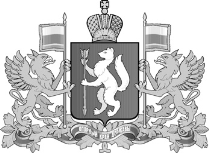 ПРАВИТЕЛЬСТВО СВЕРДЛОВСКОЙ ОБЛАСТИРЕГИОНАЛЬНАЯ ЭНЕРГЕТИЧЕСКАЯ КОМИССИЯСВЕРДЛОВСКОЙ ОБЛАСТИ№ п/пНаименование регулируемой организацииВид тарифаПериод действия тарифаВид теплоносителяВид теплоносителя№ п/пНаименование регулируемой организацииВид тарифаПериод действия тарифаводапар123456муниципальное образование город Алапаевскмуниципальное образование город Алапаевскмуниципальное образование город Алапаевскмуниципальное образование город Алапаевскмуниципальное образование город Алапаевск1.Закрытое акционерное общество «Теплоэнергетический комплекс Уральского региона» 
(город Екатеринбург)Тариф на теплоноситель, поставляемый теплоснабжающей организацией, владеющей источником (источниками) тепловой энергии, на котором производится теплоносительТариф на теплоноситель, поставляемый теплоснабжающей организацией, владеющей источником (источниками) тепловой энергии, на котором производится теплоносительТариф на теплоноситель, поставляемый теплоснабжающей организацией, владеющей источником (источниками) тепловой энергии, на котором производится теплоносительТариф на теплоноситель, поставляемый теплоснабжающей организацией, владеющей источником (источниками) тепловой энергии, на котором производится теплоноситель1.Закрытое акционерное общество «Теплоэнергетический комплекс Уральского региона» 
(город Екатеринбург)одноставочный, руб./куб. мс 01.01.2016 по 30.06.201621,181.Закрытое акционерное общество «Теплоэнергетический комплекс Уральского региона» 
(город Екатеринбург)одноставочный, руб./куб. мс 01.07.2016 по 30.06.201722,631.Закрытое акционерное общество «Теплоэнергетический комплекс Уральского региона» 
(город Екатеринбург)одноставочный, руб./куб. мс 01.07.2017 по 31.12.2017 23,301.Закрытое акционерное общество «Теплоэнергетический комплекс Уральского региона» 
(город Екатеринбург)одноставочный, руб./куб. мс 01.01.2018 по 30.06.201823,301.Закрытое акционерное общество «Теплоэнергетический комплекс Уральского региона» 
(город Екатеринбург)одноставочный, руб./куб. мс 01.07.2018 по 31.12.201825,261.Закрытое акционерное общество «Теплоэнергетический комплекс Уральского региона» 
(город Екатеринбург)Тариф на теплоноситель, поставляемый потребителямТариф на теплоноситель, поставляемый потребителямТариф на теплоноситель, поставляемый потребителямТариф на теплоноситель, поставляемый потребителям1.Закрытое акционерное общество «Теплоэнергетический комплекс Уральского региона» 
(город Екатеринбург)одноставочный, руб./куб. мс 01.01.2016 по 30.06.201621,181.Закрытое акционерное общество «Теплоэнергетический комплекс Уральского региона» 
(город Екатеринбург)одноставочный, руб./куб. мс 01.07.2016 по 30.06.201722,631.Закрытое акционерное общество «Теплоэнергетический комплекс Уральского региона» 
(город Екатеринбург)одноставочный, руб./куб. мс 01.07.2017 по 31.12.2017 23,301.Закрытое акционерное общество «Теплоэнергетический комплекс Уральского региона» 
(город Екатеринбург)одноставочный, руб./куб. мс 01.01.2018 по 30.06.201823,301.Закрытое акционерное общество «Теплоэнергетический комплекс Уральского региона» 
(город Екатеринбург)одноставочный, руб./куб. мс 01.07.2018 по 31.12.201825,26Арамильский городской округАрамильский городской округАрамильский городской округАрамильский городской округАрамильский городской округ2.Акционерное общество «Арамильский авиационный ремонтный завод» 
(город Арамиль)Тариф на теплоноситель, поставляемый теплоснабжающей организацией, владеющей источником (источниками) тепловой энергии, на котором производится теплоносительТариф на теплоноситель, поставляемый теплоснабжающей организацией, владеющей источником (источниками) тепловой энергии, на котором производится теплоносительТариф на теплоноситель, поставляемый теплоснабжающей организацией, владеющей источником (источниками) тепловой энергии, на котором производится теплоносительТариф на теплоноситель, поставляемый теплоснабжающей организацией, владеющей источником (источниками) тепловой энергии, на котором производится теплоноситель2.Акционерное общество «Арамильский авиационный ремонтный завод» 
(город Арамиль)одноставочный, руб./куб. мс 01.01.2016 по 30.06.201630,252.Акционерное общество «Арамильский авиационный ремонтный завод» 
(город Арамиль)одноставочный, руб./куб. мс 01.07.2016 по 30.06.201732,332.Акционерное общество «Арамильский авиационный ремонтный завод» 
(город Арамиль)одноставочный, руб./куб. мс 01.07.2017 по 31.12.2017 33,022.Акционерное общество «Арамильский авиационный ремонтный завод» 
(город Арамиль)одноставочный, руб./куб. мс 01.01.2018 по 30.06.201833,022.Акционерное общество «Арамильский авиационный ремонтный завод» 
(город Арамиль)одноставочный, руб./куб. мс 01.07.2018 по 31.12.201836,342.Акционерное общество «Арамильский авиационный ремонтный завод» 
(город Арамиль)Тариф на теплоноситель, поставляемый потребителямТариф на теплоноситель, поставляемый потребителямТариф на теплоноситель, поставляемый потребителямТариф на теплоноситель, поставляемый потребителям2.Акционерное общество «Арамильский авиационный ремонтный завод» 
(город Арамиль)одноставочный, руб./куб. мс 01.01.2016 по 30.06.201630,252.Акционерное общество «Арамильский авиационный ремонтный завод» 
(город Арамиль)одноставочный, руб./куб. мс 01.07.2016 по 30.06.201732,332.Акционерное общество «Арамильский авиационный ремонтный завод» 
(город Арамиль)одноставочный, руб./куб. мс 01.07.2017 по 31.12.2017 33,022.Акционерное общество «Арамильский авиационный ремонтный завод» 
(город Арамиль)одноставочный, руб./куб. мс 01.01.2018 по 30.06.201833,022.Акционерное общество «Арамильский авиационный ремонтный завод» 
(город Арамиль)одноставочный, руб./куб. мс 01.07.2018 по 31.12.201836,343.Муниципальное унитарное предприятие «Арамиль-Тепло» (город Арамиль)Тариф на теплоноситель, поставляемый теплоснабжающей организацией, владеющей источником (источниками) тепловой энергии, на котором производится теплоносительТариф на теплоноситель, поставляемый теплоснабжающей организацией, владеющей источником (источниками) тепловой энергии, на котором производится теплоносительТариф на теплоноситель, поставляемый теплоснабжающей организацией, владеющей источником (источниками) тепловой энергии, на котором производится теплоносительТариф на теплоноситель, поставляемый теплоснабжающей организацией, владеющей источником (источниками) тепловой энергии, на котором производится теплоноситель3.Муниципальное унитарное предприятие «Арамиль-Тепло» (город Арамиль)одноставочный, руб./куб. мс 01.01.2016 по 30.06.201620,813.Муниципальное унитарное предприятие «Арамиль-Тепло» (город Арамиль)одноставочный, руб./куб. мс 01.07.2016 по 30.06.201722,593.Муниципальное унитарное предприятие «Арамиль-Тепло» (город Арамиль)одноставочный, руб./куб. мс 01.07.2017 по 31.12.2017 23,483.Муниципальное унитарное предприятие «Арамиль-Тепло» (город Арамиль)одноставочный, руб./куб. мс 01.01.2018 по 30.06.201823,483.Муниципальное унитарное предприятие «Арамиль-Тепло» (город Арамиль)одноставочный, руб./куб. мс 01.07.2018 по 31.12.201824,523.Муниципальное унитарное предприятие «Арамиль-Тепло» (город Арамиль)Тариф на теплоноситель, поставляемый потребителямТариф на теплоноситель, поставляемый потребителямТариф на теплоноситель, поставляемый потребителямТариф на теплоноситель, поставляемый потребителям3.Муниципальное унитарное предприятие «Арамиль-Тепло» (город Арамиль)одноставочный, руб./куб. мс 01.01.2016 по 30.06.201620,813.Муниципальное унитарное предприятие «Арамиль-Тепло» (город Арамиль)одноставочный, руб./куб. мс 01.07.2016 по 30.06.201722,593.Муниципальное унитарное предприятие «Арамиль-Тепло» (город Арамиль)одноставочный, руб./куб. мс 01.07.2017 по 31.12.2017 23,483.Муниципальное унитарное предприятие «Арамиль-Тепло» (город Арамиль)одноставочный, руб./куб. мс 01.01.2018 по 30.06.201823,483.Муниципальное унитарное предприятие «Арамиль-Тепло» (город Арамиль)одноставочный, руб./куб. мс 01.07.2018 по 31.12.201824,52Артемовский городской округАртемовский городской округАртемовский городской округАртемовский городской округАртемовский городской округ4.Акционерное общество «Регионгаз-инвест» 
(город Екатеринбург)Тариф на теплоноситель, поставляемый теплоснабжающей организацией, владеющей источником (источниками) тепловой энергии, на котором производится теплоносительТариф на теплоноситель, поставляемый теплоснабжающей организацией, владеющей источником (источниками) тепловой энергии, на котором производится теплоносительТариф на теплоноситель, поставляемый теплоснабжающей организацией, владеющей источником (источниками) тепловой энергии, на котором производится теплоносительТариф на теплоноситель, поставляемый теплоснабжающей организацией, владеющей источником (источниками) тепловой энергии, на котором производится теплоноситель4.Акционерное общество «Регионгаз-инвест» 
(город Екатеринбург)одноставочный, руб./куб. мс 01.01.2016 по 30.06.20167,894.Акционерное общество «Регионгаз-инвест» 
(город Екатеринбург)одноставочный, руб./куб. мс 01.07.2016 по 30.06.20178,264.Акционерное общество «Регионгаз-инвест» 
(город Екатеринбург)одноставочный, руб./куб. мс 01.07.2017 по 31.12.2017 8,664.Акционерное общество «Регионгаз-инвест» 
(город Екатеринбург)одноставочный, руб./куб. мс 01.01.2018 по 30.06.20188,664.Акционерное общество «Регионгаз-инвест» 
(город Екатеринбург)одноставочный, руб./куб. мс 01.07.2018 по 31.12.20188,884.Акционерное общество «Регионгаз-инвест» 
(город Екатеринбург)Тариф на теплоноситель, поставляемый потребителямТариф на теплоноситель, поставляемый потребителямТариф на теплоноситель, поставляемый потребителямТариф на теплоноситель, поставляемый потребителям4.Акционерное общество «Регионгаз-инвест» 
(город Екатеринбург)одноставочный, руб./куб. мс 01.01.2016 по 30.06.20167,894.Акционерное общество «Регионгаз-инвест» 
(город Екатеринбург)одноставочный, руб./куб. мс 01.07.2016 по 30.06.20178,264.Акционерное общество «Регионгаз-инвест» 
(город Екатеринбург)одноставочный, руб./куб. мс 01.07.2017 по 31.12.2017 8,664.Акционерное общество «Регионгаз-инвест» 
(город Екатеринбург)одноставочный, руб./куб. мс 01.01.2018 по 30.06.20188,664.Акционерное общество «Регионгаз-инвест» 
(город Екатеринбург)одноставочный, руб./куб. мс 01.07.2018 по 31.12.20188,885.Муниципальное унитарное предприятие Артемовского городского округа «Прогресс» (город Артемовский)Тариф на теплоноситель, поставляемый теплоснабжающей организацией, владеющей источником (источниками) тепловой энергии, на котором производится теплоносительТариф на теплоноситель, поставляемый теплоснабжающей организацией, владеющей источником (источниками) тепловой энергии, на котором производится теплоносительТариф на теплоноситель, поставляемый теплоснабжающей организацией, владеющей источником (источниками) тепловой энергии, на котором производится теплоносительТариф на теплоноситель, поставляемый теплоснабжающей организацией, владеющей источником (источниками) тепловой энергии, на котором производится теплоноситель5.Муниципальное унитарное предприятие Артемовского городского округа «Прогресс» (город Артемовский)одноставочный, руб./куб. мс 01.01.2016 по 30.06.201621,25 <*>5.Муниципальное унитарное предприятие Артемовского городского округа «Прогресс» (город Артемовский)одноставочный, руб./куб. мс 01.07.2016 по 30.06.201722,74 <*>5.Муниципальное унитарное предприятие Артемовского городского округа «Прогресс» (город Артемовский)одноставочный, руб./куб. мс 01.07.2017 по 31.12.2017 23,38<*>5.Муниципальное унитарное предприятие Артемовского городского округа «Прогресс» (город Артемовский)одноставочный, руб./куб. мс 01.01.2018 по 30.06.201823,38<*>5.Муниципальное унитарное предприятие Артемовского городского округа «Прогресс» (город Артемовский)одноставочный, руб./куб. мс 01.07.2018 по 31.12.201825,66 <*>5.Муниципальное унитарное предприятие Артемовского городского округа «Прогресс» (город Артемовский)Тариф на теплоноситель, поставляемый потребителямТариф на теплоноситель, поставляемый потребителямТариф на теплоноситель, поставляемый потребителямТариф на теплоноситель, поставляемый потребителям5.Муниципальное унитарное предприятие Артемовского городского округа «Прогресс» (город Артемовский)одноставочный, руб./куб. мс 01.01.2016 по 30.06.201621,25 <*>5.Муниципальное унитарное предприятие Артемовского городского округа «Прогресс» (город Артемовский)одноставочный, руб./куб. мс 01.07.2016 по 30.06.201722,74 <*>5.Муниципальное унитарное предприятие Артемовского городского округа «Прогресс» (город Артемовский)одноставочный, руб./куб. мс 01.07.2017 по 31.12.2017 23,38<*>5.Муниципальное унитарное предприятие Артемовского городского округа «Прогресс» (город Артемовский)одноставочный, руб./куб. мс 01.01.2018 по 30.06.201823,38<*>5.Муниципальное унитарное предприятие Артемовского городского округа «Прогресс» (город Артемовский)одноставочный, руб./куб. мс 01.07.2018 по 31.12.201825,66 <*>6.Акционерное общество «Облкоммунэнерго» 
(город Екатеринбург)Тариф на теплоноситель, поставляемый теплоснабжающей организацией, владеющей источником (источниками) тепловой энергии, на котором производится теплоносительТариф на теплоноситель, поставляемый теплоснабжающей организацией, владеющей источником (источниками) тепловой энергии, на котором производится теплоносительТариф на теплоноситель, поставляемый теплоснабжающей организацией, владеющей источником (источниками) тепловой энергии, на котором производится теплоносительТариф на теплоноситель, поставляемый теплоснабжающей организацией, владеющей источником (источниками) тепловой энергии, на котором производится теплоноситель6.Акционерное общество «Облкоммунэнерго» 
(город Екатеринбург)одноставочный, руб./куб. мс 01.01.2016 по 30.06.201630,1128,646.Акционерное общество «Облкоммунэнерго» 
(город Екатеринбург)одноставочный, руб./куб. мс 01.07.2016 по 31.12.201630,4630,586.Акционерное общество «Облкоммунэнерго» 
(город Екатеринбург)одноставочный, руб./куб. мс 01.01.2017 по 30.06.201730,46х6.Акционерное общество «Облкоммунэнерго» 
(город Екатеринбург)одноставочный, руб./куб. мс 01.07.2017 по 31.12.2017 33,20х6.Акционерное общество «Облкоммунэнерго» 
(город Екатеринбург)одноставочный, руб./куб. мс 01.01.2018 по 30.06.201833,12х6.Акционерное общество «Облкоммунэнерго» 
(город Екатеринбург)одноставочный, руб./куб. мс 01.07.2018 по 31.12.201833,12х6.Акционерное общество «Облкоммунэнерго» 
(город Екатеринбург)Тариф на теплоноситель, поставляемый потребителямТариф на теплоноситель, поставляемый потребителямТариф на теплоноситель, поставляемый потребителямТариф на теплоноситель, поставляемый потребителям6.Акционерное общество «Облкоммунэнерго» 
(город Екатеринбург)одноставочный, руб./куб. мс 01.01.2016 по 30.06.201630,1128,646.Акционерное общество «Облкоммунэнерго» 
(город Екатеринбург)одноставочный, руб./куб. мс 01.07.2016 по 31.12.201630,4630,586.Акционерное общество «Облкоммунэнерго» 
(город Екатеринбург)одноставочный, руб./куб. мс 01.01.2017 по 30.06.201730,46х6.Акционерное общество «Облкоммунэнерго» 
(город Екатеринбург)одноставочный, руб./куб. мс 01.07.2017 по 31.12.2017 33,20х6.Акционерное общество «Облкоммунэнерго» 
(город Екатеринбург)одноставочный, руб./куб. мс 01.01.2018 по 30.06.201833,12х6.Акционерное общество «Облкоммунэнерго» 
(город Екатеринбург)одноставочный, руб./куб. мс 01.07.2018 по 31.12.201833,12хАртинский городской округАртинский городской округАртинский городской округАртинский городской округАртинский городской округ7.Акционерное общество «Облкоммунэнерго» 
(город Екатеринбург)Тариф на теплоноситель, поставляемый теплоснабжающей организацией, владеющей источником (источниками) тепловой энергии, на котором производится теплоносительТариф на теплоноситель, поставляемый теплоснабжающей организацией, владеющей источником (источниками) тепловой энергии, на котором производится теплоносительТариф на теплоноситель, поставляемый теплоснабжающей организацией, владеющей источником (источниками) тепловой энергии, на котором производится теплоносительТариф на теплоноситель, поставляемый теплоснабжающей организацией, владеющей источником (источниками) тепловой энергии, на котором производится теплоноситель7.Акционерное общество «Облкоммунэнерго» 
(город Екатеринбург)одноставочный, руб./куб. мс 01.01.2016 по 30.06.201624,797.Акционерное общество «Облкоммунэнерго» 
(город Екатеринбург)одноставочный, руб./куб. мс 01.07.2016 по 30.06.201728,887.Акционерное общество «Облкоммунэнерго» 
(город Екатеринбург)одноставочный, руб./куб. мс 01.07.2017 по 31.12.2017 30,937.Акционерное общество «Облкоммунэнерго» 
(город Екатеринбург)одноставочный, руб./куб. мс 01.01.2018 по 30.06.201829,977.Акционерное общество «Облкоммунэнерго» 
(город Екатеринбург)одноставочный, руб./куб. мс 01.07.2018 по 31.12.201829,977.Акционерное общество «Облкоммунэнерго» 
(город Екатеринбург)Тариф на теплоноситель, поставляемый потребителямТариф на теплоноситель, поставляемый потребителямТариф на теплоноситель, поставляемый потребителямТариф на теплоноситель, поставляемый потребителям7.Акционерное общество «Облкоммунэнерго» 
(город Екатеринбург)одноставочный, руб./куб. мс 01.01.2016 по 30.06.201624,797.Акционерное общество «Облкоммунэнерго» 
(город Екатеринбург)одноставочный, руб./куб. мс 01.07.2016 по 30.06.201728,887.Акционерное общество «Облкоммунэнерго» 
(город Екатеринбург)одноставочный, руб./куб. мс 01.07.2017 по 31.12.2017 30,937.Акционерное общество «Облкоммунэнерго» 
(город Екатеринбург)одноставочный, руб./куб. мс 01.01.2018 по 30.06.201829,977.Акционерное общество «Облкоммунэнерго» 
(город Екатеринбург)одноставочный, руб./куб. мс 01.07.2018 по 31.12.201829,97Асбестовский городской округАсбестовский городской округАсбестовский городской округАсбестовский городской округАсбестовский городской округ8.Муниципальное казенное предприятие «Энергокомплекс» Асбестовского городского округа (поселок Белокаменный)Тариф на теплоноситель, поставляемый теплоснабжающей организацией, владеющей источником (источниками) тепловой энергии, на котором производится теплоносительТариф на теплоноситель, поставляемый теплоснабжающей организацией, владеющей источником (источниками) тепловой энергии, на котором производится теплоносительТариф на теплоноситель, поставляемый теплоснабжающей организацией, владеющей источником (источниками) тепловой энергии, на котором производится теплоносительТариф на теплоноситель, поставляемый теплоснабжающей организацией, владеющей источником (источниками) тепловой энергии, на котором производится теплоноситель8.Муниципальное казенное предприятие «Энергокомплекс» Асбестовского городского округа (поселок Белокаменный)одноставочный, руб./куб. мс 01.01.2016 по 30.06.201621,67 <*>8.Муниципальное казенное предприятие «Энергокомплекс» Асбестовского городского округа (поселок Белокаменный)одноставочный, руб./куб. мс 01.07.2016 по 30.06.201724,21 <*>8.Муниципальное казенное предприятие «Энергокомплекс» Асбестовского городского округа (поселок Белокаменный)одноставочный, руб./куб. мс 01.07.2017 по 31.12.2017 24,85 <*>8.Муниципальное казенное предприятие «Энергокомплекс» Асбестовского городского округа (поселок Белокаменный)одноставочный, руб./куб. мс 01.01.2018 по 30.06.201824,85 <*>8.Муниципальное казенное предприятие «Энергокомплекс» Асбестовского городского округа (поселок Белокаменный)одноставочный, руб./куб. мс 01.07.2018 по 31.12.201825,31 <*>8.Муниципальное казенное предприятие «Энергокомплекс» Асбестовского городского округа (поселок Белокаменный)Тариф на теплоноситель, поставляемый потребителямТариф на теплоноситель, поставляемый потребителямТариф на теплоноситель, поставляемый потребителямТариф на теплоноситель, поставляемый потребителям8.Муниципальное казенное предприятие «Энергокомплекс» Асбестовского городского округа (поселок Белокаменный)одноставочный, руб./куб. мс 01.01.2016 по 30.06.201621,67 <*>8.Муниципальное казенное предприятие «Энергокомплекс» Асбестовского городского округа (поселок Белокаменный)одноставочный, руб./куб. мс 01.07.2016 по 30.06.201724,21 <*>8.Муниципальное казенное предприятие «Энергокомплекс» Асбестовского городского округа (поселок Белокаменный)одноставочный, руб./куб. мс 01.07.2017 по 31.12.2017 24,85 <*>8.Муниципальное казенное предприятие «Энергокомплекс» Асбестовского городского округа (поселок Белокаменный)одноставочный, руб./куб. мс 01.01.2018 по 30.06.201824,85 <*>8.Муниципальное казенное предприятие «Энергокомплекс» Асбестовского городского округа (поселок Белокаменный)одноставочный, руб./куб. мс 01.07.2018 по 31.12.201825,31 <*>9.Муниципальное унитарное предприятие «Горэнерго» Муниципального образования 
г. Асбест (город Асбест)Тариф на теплоноситель, поставляемый теплоснабжающей организацией, владеющей источником (источниками) тепловой энергии, на котором производится теплоносительТариф на теплоноситель, поставляемый теплоснабжающей организацией, владеющей источником (источниками) тепловой энергии, на котором производится теплоносительТариф на теплоноситель, поставляемый теплоснабжающей организацией, владеющей источником (источниками) тепловой энергии, на котором производится теплоносительТариф на теплоноситель, поставляемый теплоснабжающей организацией, владеющей источником (источниками) тепловой энергии, на котором производится теплоноситель9.Муниципальное унитарное предприятие «Горэнерго» Муниципального образования 
г. Асбест (город Асбест)одноставочный, руб./куб. мс 01.01.2016 по 30.06.201622,709.Муниципальное унитарное предприятие «Горэнерго» Муниципального образования 
г. Асбест (город Асбест)одноставочный, руб./куб. мс 01.07.2016 по 30.06.201724,519.Муниципальное унитарное предприятие «Горэнерго» Муниципального образования 
г. Асбест (город Асбест)одноставочный, руб./куб. мс 01.07.2017 по 31.12.2017 25,689.Муниципальное унитарное предприятие «Горэнерго» Муниципального образования 
г. Асбест (город Асбест)одноставочный, руб./куб. мс 01.01.2018 по 30.06.201825,689.Муниципальное унитарное предприятие «Горэнерго» Муниципального образования 
г. Асбест (город Асбест)одноставочный, руб./куб. мс 01.07.2018 по 31.12.201825,689.Муниципальное унитарное предприятие «Горэнерго» Муниципального образования 
г. Асбест (город Асбест)Тариф на теплоноситель, поставляемый потребителямТариф на теплоноситель, поставляемый потребителямТариф на теплоноситель, поставляемый потребителямТариф на теплоноситель, поставляемый потребителям9.Муниципальное унитарное предприятие «Горэнерго» Муниципального образования 
г. Асбест (город Асбест)одноставочный, руб./куб. мс 01.01.2016 по 30.06.201622,709.Муниципальное унитарное предприятие «Горэнерго» Муниципального образования 
г. Асбест (город Асбест)одноставочный, руб./куб. мс 01.07.2016 по 30.06.201724,519.Муниципальное унитарное предприятие «Горэнерго» Муниципального образования 
г. Асбест (город Асбест)одноставочный, руб./куб. мс 01.07.2017 по 31.12.2017 25,689.Муниципальное унитарное предприятие «Горэнерго» Муниципального образования 
г. Асбест (город Асбест)одноставочный, руб./куб. мс 01.01.2018 по 30.06.201825,689.Муниципальное унитарное предприятие «Горэнерго» Муниципального образования 
г. Асбест (город Асбест)одноставочный, руб./куб. мс 01.07.2018 по 31.12.201825,6810.Общество с ограниченной ответственностью «Энергоуправление» 
(город Асбест)Тариф на теплоноситель, поставляемый теплоснабжающей организацией, владеющей источником (источниками) тепловой энергии, на котором производится теплоносительТариф на теплоноситель, поставляемый теплоснабжающей организацией, владеющей источником (источниками) тепловой энергии, на котором производится теплоносительТариф на теплоноситель, поставляемый теплоснабжающей организацией, владеющей источником (источниками) тепловой энергии, на котором производится теплоносительТариф на теплоноситель, поставляемый теплоснабжающей организацией, владеющей источником (источниками) тепловой энергии, на котором производится теплоноситель10.Общество с ограниченной ответственностью «Энергоуправление» 
(город Асбест)одноставочный, руб./куб. мс 01.01.2016 по 30.06.201639,8810.Общество с ограниченной ответственностью «Энергоуправление» 
(город Асбест)одноставочный, руб./куб. мс 01.07.2016 по 30.06.201744,2110.Общество с ограниченной ответственностью «Энергоуправление» 
(город Асбест)одноставочный, руб./куб. мс 01.07.2017 по 31.12.2017 59,5010.Общество с ограниченной ответственностью «Энергоуправление» 
(город Асбест)одноставочный, руб./куб. мс 01.01.2018 по 30.06.201845,5510.Общество с ограниченной ответственностью «Энергоуправление» 
(город Асбест)одноставочный, руб./куб. мс 01.07.2018 по 31.12.201845,5510.Общество с ограниченной ответственностью «Энергоуправление» 
(город Асбест)Тариф на теплоноситель, поставляемый потребителямТариф на теплоноситель, поставляемый потребителямТариф на теплоноситель, поставляемый потребителямТариф на теплоноситель, поставляемый потребителям10.Общество с ограниченной ответственностью «Энергоуправление» 
(город Асбест)одноставочный, руб./куб. мс 01.01.2016 по 30.06.201639,8810.Общество с ограниченной ответственностью «Энергоуправление» 
(город Асбест)одноставочный, руб./куб. мс 01.07.2016 по 30.06.201744,2110.Общество с ограниченной ответственностью «Энергоуправление» 
(город Асбест)одноставочный, руб./куб. мс 01.07.2017 по 31.12.2017 59,5010.Общество с ограниченной ответственностью «Энергоуправление» 
(город Асбест)одноставочный, руб./куб. мс 01.01.2018 по 30.06.201845,5510.Общество с ограниченной ответственностью «Энергоуправление» 
(город Асбест)одноставочный, руб./куб. мс 01.07.2018 по 31.12.201845,55Ачитский городской округАчитский городской округАчитский городской округАчитский городской округАчитский городской округ11.Муниципальное унитарное предприятие жилищно-коммунального хозяйства Ачитского городского округа (поселок Ачит)Тариф на теплоноситель, поставляемый теплоснабжающей организацией, владеющей источником (источниками) тепловой энергии, на котором производится теплоносительТариф на теплоноситель, поставляемый теплоснабжающей организацией, владеющей источником (источниками) тепловой энергии, на котором производится теплоносительТариф на теплоноситель, поставляемый теплоснабжающей организацией, владеющей источником (источниками) тепловой энергии, на котором производится теплоносительТариф на теплоноситель, поставляемый теплоснабжающей организацией, владеющей источником (источниками) тепловой энергии, на котором производится теплоноситель11.Муниципальное унитарное предприятие жилищно-коммунального хозяйства Ачитского городского округа (поселок Ачит)одноставочный, руб./куб. мс 01.01.2016 по 30.06.201622,6711.Муниципальное унитарное предприятие жилищно-коммунального хозяйства Ачитского городского округа (поселок Ачит)одноставочный, руб./куб. мс 01.07.2016 по 30.06.201723,5511.Муниципальное унитарное предприятие жилищно-коммунального хозяйства Ачитского городского округа (поселок Ачит)одноставочный, руб./куб. мс 01.07.2017 по 31.12.2017 24,6611.Муниципальное унитарное предприятие жилищно-коммунального хозяйства Ачитского городского округа (поселок Ачит)одноставочный, руб./куб. мс 01.01.2018 по 30.06.201824,6611.Муниципальное унитарное предприятие жилищно-коммунального хозяйства Ачитского городского округа (поселок Ачит)одноставочный, руб./куб. мс 01.07.2018 по 31.12.201826,8811.Муниципальное унитарное предприятие жилищно-коммунального хозяйства Ачитского городского округа (поселок Ачит)Тариф на теплоноситель, поставляемый потребителямТариф на теплоноситель, поставляемый потребителямТариф на теплоноситель, поставляемый потребителямТариф на теплоноситель, поставляемый потребителям11.Муниципальное унитарное предприятие жилищно-коммунального хозяйства Ачитского городского округа (поселок Ачит)одноставочный, руб./куб. мс 01.01.2016 по 30.06.201622,6711.Муниципальное унитарное предприятие жилищно-коммунального хозяйства Ачитского городского округа (поселок Ачит)одноставочный, руб./куб. мс 01.07.2016 по 30.06.201723,5511.Муниципальное унитарное предприятие жилищно-коммунального хозяйства Ачитского городского округа (поселок Ачит)одноставочный, руб./куб. мс 01.07.2017 по 31.12.2017 24,6611.Муниципальное унитарное предприятие жилищно-коммунального хозяйства Ачитского городского округа (поселок Ачит)одноставочный, руб./куб. мс 01.01.2018 по 30.06.201824,6611.Муниципальное унитарное предприятие жилищно-коммунального хозяйства Ачитского городского округа (поселок Ачит)одноставочный, руб./куб. мс 01.07.2018 по 31.12.201826,88Баженовское сельское поселениеБаженовское сельское поселениеБаженовское сельское поселениеБаженовское сельское поселениеБаженовское сельское поселение12.Акционерное общество «Регионгаз-инвест» 
(город Екатеринбург)Тариф на теплоноситель, поставляемый теплоснабжающей организацией, владеющей источником (источниками) тепловой энергии, на котором производится теплоносительТариф на теплоноситель, поставляемый теплоснабжающей организацией, владеющей источником (источниками) тепловой энергии, на котором производится теплоносительТариф на теплоноситель, поставляемый теплоснабжающей организацией, владеющей источником (источниками) тепловой энергии, на котором производится теплоносительТариф на теплоноситель, поставляемый теплоснабжающей организацией, владеющей источником (источниками) тепловой энергии, на котором производится теплоноситель12.Акционерное общество «Регионгаз-инвест» 
(город Екатеринбург)одноставочный, руб./куб. мс 01.01.2016 по 30.06.20166,2112.Акционерное общество «Регионгаз-инвест» 
(город Екатеринбург)одноставочный, руб./куб. мс 01.07.2016 по 30.06.20176,5812.Акционерное общество «Регионгаз-инвест» 
(город Екатеринбург)одноставочный, руб./куб. мс 01.07.2017 по 31.12.2017 6,7612.Акционерное общество «Регионгаз-инвест» 
(город Екатеринбург)одноставочный, руб./куб. мс 01.01.2018 по 30.06.20186,7612.Акционерное общество «Регионгаз-инвест» 
(город Екатеринбург)одноставочный, руб./куб. мс 01.07.2018 по 31.12.20187,2812.Акционерное общество «Регионгаз-инвест» 
(город Екатеринбург)Тариф на теплоноситель, поставляемый потребителямТариф на теплоноситель, поставляемый потребителямТариф на теплоноситель, поставляемый потребителямТариф на теплоноситель, поставляемый потребителям12.Акционерное общество «Регионгаз-инвест» 
(город Екатеринбург)одноставочный, руб./куб. мс 01.01.2016 по 30.06.20166,2112.Акционерное общество «Регионгаз-инвест» 
(город Екатеринбург)одноставочный, руб./куб. мс 01.07.2016 по 30.06.20176,5812.Акционерное общество «Регионгаз-инвест» 
(город Екатеринбург)одноставочный, руб./куб. мс 01.07.2017 по 31.12.2017 6,7612.Акционерное общество «Регионгаз-инвест» 
(город Екатеринбург)одноставочный, руб./куб. мс 01.01.2018 по 30.06.20186,7612.Акционерное общество «Регионгаз-инвест» 
(город Екатеринбург)одноставочный, руб./куб. мс 01.07.2018 по 31.12.20187,28Байкаловское сельское поселениеБайкаловское сельское поселениеБайкаловское сельское поселениеБайкаловское сельское поселениеБайкаловское сельское поселение13.Акционерное общество «Регионгаз-инвест» 
(город Екатеринбург)Тариф на теплоноситель, поставляемый теплоснабжающей организацией, владеющей источником (источниками) тепловой энергии, на котором производится теплоносительТариф на теплоноситель, поставляемый теплоснабжающей организацией, владеющей источником (источниками) тепловой энергии, на котором производится теплоносительТариф на теплоноситель, поставляемый теплоснабжающей организацией, владеющей источником (источниками) тепловой энергии, на котором производится теплоносительТариф на теплоноситель, поставляемый теплоснабжающей организацией, владеющей источником (источниками) тепловой энергии, на котором производится теплоноситель13.Акционерное общество «Регионгаз-инвест» 
(город Екатеринбург)одноставочный, руб./куб. мс 01.01.2016 по 30.06.201628,6813.Акционерное общество «Регионгаз-инвест» 
(город Екатеринбург)одноставочный, руб./куб. мс 01.07.2016 по 30.06.201730,9013.Акционерное общество «Регионгаз-инвест» 
(город Екатеринбург)одноставочный, руб./куб. мс 01.07.2017 по 31.12.2017 32,4613.Акционерное общество «Регионгаз-инвест» 
(город Екатеринбург)одноставочный, руб./куб. мс 01.01.2018 по 30.06.201832,4613.Акционерное общество «Регионгаз-инвест» 
(город Екатеринбург)одноставочный, руб./куб. мс 01.07.2018 по 31.12.201833,3413.Акционерное общество «Регионгаз-инвест» 
(город Екатеринбург)Тариф на теплоноситель, поставляемый потребителямТариф на теплоноситель, поставляемый потребителямТариф на теплоноситель, поставляемый потребителямТариф на теплоноситель, поставляемый потребителям13.Акционерное общество «Регионгаз-инвест» 
(город Екатеринбург)одноставочный, руб./куб. мс 01.01.2016 по 30.06.201628,6813.Акционерное общество «Регионгаз-инвест» 
(город Екатеринбург)одноставочный, руб./куб. мс 01.07.2016 по 30.06.201730,9013.Акционерное общество «Регионгаз-инвест» 
(город Екатеринбург)одноставочный, руб./куб. мс 01.07.2017 по 31.12.2017 32,4613.Акционерное общество «Регионгаз-инвест» 
(город Екатеринбург)одноставочный, руб./куб. мс 01.01.2018 по 30.06.201832,4613.Акционерное общество «Регионгаз-инвест» 
(город Екатеринбург)одноставочный, руб./куб. мс 01.07.2018 по 31.12.201833,34Березовский городской округБерезовский городской округБерезовский городской округБерезовский городской округБерезовский городской округ14.Березовское муниципальное унитарное предприятие «Березовские тепловые сети» (город Березовский)Тариф на теплоноситель, поставляемый теплоснабжающей организацией, владеющей источником (источниками) тепловой энергии, на котором производится теплоносительТариф на теплоноситель, поставляемый теплоснабжающей организацией, владеющей источником (источниками) тепловой энергии, на котором производится теплоносительТариф на теплоноситель, поставляемый теплоснабжающей организацией, владеющей источником (источниками) тепловой энергии, на котором производится теплоносительТариф на теплоноситель, поставляемый теплоснабжающей организацией, владеющей источником (источниками) тепловой энергии, на котором производится теплоноситель14.Березовское муниципальное унитарное предприятие «Березовские тепловые сети» (город Березовский)одноставочный, руб./куб. мс 01.01.2016 по 30.06.201675,5114.Березовское муниципальное унитарное предприятие «Березовские тепловые сети» (город Березовский)одноставочный, руб./куб. мс 01.07.2016 по 30.06.201779,7314.Березовское муниципальное унитарное предприятие «Березовские тепловые сети» (город Березовский)одноставочный, руб./куб. мс 01.07.2017 по 31.12.2017 83,1014.Березовское муниципальное унитарное предприятие «Березовские тепловые сети» (город Березовский)одноставочный, руб./куб. мс 01.01.2018 по 30.06.201883,1014.Березовское муниципальное унитарное предприятие «Березовские тепловые сети» (город Березовский)одноставочный, руб./куб. мс 01.07.2018 по 31.12.201888,0214.Березовское муниципальное унитарное предприятие «Березовские тепловые сети» (город Березовский)Тариф на теплоноситель, поставляемый потребителямТариф на теплоноситель, поставляемый потребителямТариф на теплоноситель, поставляемый потребителямТариф на теплоноситель, поставляемый потребителям14.Березовское муниципальное унитарное предприятие «Березовские тепловые сети» (город Березовский)одноставочный, руб./куб. мс 01.01.2016 по 30.06.201675,5114.Березовское муниципальное унитарное предприятие «Березовские тепловые сети» (город Березовский)одноставочный, руб./куб. мс 01.07.2016 по 30.06.201779,7314.Березовское муниципальное унитарное предприятие «Березовские тепловые сети» (город Березовский)одноставочный, руб./куб. мс 01.07.2017 по 31.12.2017 83,1014.Березовское муниципальное унитарное предприятие «Березовские тепловые сети» (город Березовский)одноставочный, руб./куб. мс 01.01.2018 по 30.06.201883,1014.Березовское муниципальное унитарное предприятие «Березовские тепловые сети» (город Березовский)одноставочный, руб./куб. мс 01.07.2018 по 31.12.201888,0215.Общество с ограниченной ответственностью Управляющая компания «Дом-сервис» (поселок Кедровка)Тариф на теплоноситель, поставляемый теплоснабжающей организацией, владеющей источником (источниками) тепловой энергии, на котором производится теплоносительТариф на теплоноситель, поставляемый теплоснабжающей организацией, владеющей источником (источниками) тепловой энергии, на котором производится теплоносительТариф на теплоноситель, поставляемый теплоснабжающей организацией, владеющей источником (источниками) тепловой энергии, на котором производится теплоносительТариф на теплоноситель, поставляемый теплоснабжающей организацией, владеющей источником (источниками) тепловой энергии, на котором производится теплоноситель15.Общество с ограниченной ответственностью Управляющая компания «Дом-сервис» (поселок Кедровка)одноставочный, руб./куб. мс 01.01.2016 по 30.06.201650,5015.Общество с ограниченной ответственностью Управляющая компания «Дом-сервис» (поселок Кедровка)одноставочный, руб./куб. мс 01.07.2016 по 30.06.201753,6615.Общество с ограниченной ответственностью Управляющая компания «Дом-сервис» (поселок Кедровка)одноставочный, руб./куб. мс 01.07.2017 по 31.12.2017 53,7215.Общество с ограниченной ответственностью Управляющая компания «Дом-сервис» (поселок Кедровка)одноставочный, руб./куб. мс 01.01.2018 по 30.06.201853,7215.Общество с ограниченной ответственностью Управляющая компания «Дом-сервис» (поселок Кедровка)одноставочный, руб./куб. мс 01.07.2018 по 31.12.201861,4615.Общество с ограниченной ответственностью Управляющая компания «Дом-сервис» (поселок Кедровка)Тариф на теплоноситель, поставляемый потребителямТариф на теплоноситель, поставляемый потребителямТариф на теплоноситель, поставляемый потребителямТариф на теплоноситель, поставляемый потребителям15.Общество с ограниченной ответственностью Управляющая компания «Дом-сервис» (поселок Кедровка)одноставочный, руб./куб. мс 01.01.2016 по 30.06.201650,5015.Общество с ограниченной ответственностью Управляющая компания «Дом-сервис» (поселок Кедровка)одноставочный, руб./куб. мс 01.07.2016 по 30.06.201753,6615.Общество с ограниченной ответственностью Управляющая компания «Дом-сервис» (поселок Кедровка)одноставочный, руб./куб. мс 01.07.2017 по 31.12.2017 53,7215.Общество с ограниченной ответственностью Управляющая компания «Дом-сервис» (поселок Кедровка)одноставочный, руб./куб. мс 01.01.2018 по 30.06.201853,7215.Общество с ограниченной ответственностью Управляющая компания «Дом-сервис» (поселок Кедровка)одноставочный, руб./куб. мс 01.07.2018 по 31.12.201861,4616.Открытое акционерное общество «Березовский механический завод» 
(поселок Первомайский)Тариф на теплоноситель, поставляемый теплоснабжающей организацией, владеющей источником (источниками) тепловой энергии, на котором производится теплоносительТариф на теплоноситель, поставляемый теплоснабжающей организацией, владеющей источником (источниками) тепловой энергии, на котором производится теплоносительТариф на теплоноситель, поставляемый теплоснабжающей организацией, владеющей источником (источниками) тепловой энергии, на котором производится теплоносительТариф на теплоноситель, поставляемый теплоснабжающей организацией, владеющей источником (источниками) тепловой энергии, на котором производится теплоноситель16.Открытое акционерное общество «Березовский механический завод» 
(поселок Первомайский)одноставочный, руб./куб. мс 01.01.2016 по 30.06.201687,60 <*>16.Открытое акционерное общество «Березовский механический завод» 
(поселок Первомайский)одноставочный, руб./куб. мс 01.07.2016 по 31.12.201697,22 <*>16.Открытое акционерное общество «Березовский механический завод» 
(поселок Первомайский)одноставочный, руб./куб. мс 01.01.2017 по 30.06.201796,72 <*>16.Открытое акционерное общество «Березовский механический завод» 
(поселок Первомайский)одноставочный, руб./куб. мс 01.07.2017 по 31.12.2017 96,72 <*>16.Открытое акционерное общество «Березовский механический завод» 
(поселок Первомайский)одноставочный, руб./куб. мс 01.01.2018 по 30.06.201896,72 <*>16.Открытое акционерное общество «Березовский механический завод» 
(поселок Первомайский)одноставочный, руб./куб. мс 01.07.2018 по 31.12.2018106,20 <*>16.Открытое акционерное общество «Березовский механический завод» 
(поселок Первомайский)Тариф на теплоноситель, поставляемый потребителямТариф на теплоноситель, поставляемый потребителямТариф на теплоноситель, поставляемый потребителямТариф на теплоноситель, поставляемый потребителям16.Открытое акционерное общество «Березовский механический завод» 
(поселок Первомайский)одноставочный, руб./куб. мс 01.01.2016 по 30.06.201687,60 <*>16.Открытое акционерное общество «Березовский механический завод» 
(поселок Первомайский)одноставочный, руб./куб. мс 01.07.2016 по 31.12.201697,22 <*>16.Открытое акционерное общество «Березовский механический завод» 
(поселок Первомайский)одноставочный, руб./куб. мс 01.01.2017 по 30.06.201796,72 <*>16.Открытое акционерное общество «Березовский механический завод» 
(поселок Первомайский)одноставочный, руб./куб. мс 01.07.2017 по 31.12.2017 96,72 <*>16.Открытое акционерное общество «Березовский механический завод» 
(поселок Первомайский)одноставочный, руб./куб. мс 01.01.2018 по 30.06.201896,72 <*>16.Открытое акционерное общество «Березовский механический завод» 
(поселок Первомайский)одноставочный, руб./куб. мс 01.07.2018 по 31.12.2018106,20 <*>17.Акционерное общество «НЛМК - Урал» (город Ревда)Тариф на теплоноситель, поставляемый теплоснабжающей организацией, владеющей источником (источниками) тепловой энергии, на котором производится теплоносительТариф на теплоноситель, поставляемый теплоснабжающей организацией, владеющей источником (источниками) тепловой энергии, на котором производится теплоносительТариф на теплоноситель, поставляемый теплоснабжающей организацией, владеющей источником (источниками) тепловой энергии, на котором производится теплоносительТариф на теплоноситель, поставляемый теплоснабжающей организацией, владеющей источником (источниками) тепловой энергии, на котором производится теплоноситель17.Акционерное общество «НЛМК - Урал» (город Ревда)одноставочный, руб./куб. мс 01.01.2016 по 30.06.201626,0026,2217.Акционерное общество «НЛМК - Урал» (город Ревда)одноставочный, руб./куб. мс 01.07.2016 по 30.06.201729,5929,9517.Акционерное общество «НЛМК - Урал» (город Ревда)одноставочный, руб./куб. мс 01.07.2017 по 31.12.2017 30,4830,7217.Акционерное общество «НЛМК - Урал» (город Ревда)одноставочный, руб./куб. мс 01.01.2018 по 30.06.201830,4830,7217.Акционерное общество «НЛМК - Урал» (город Ревда)одноставочный, руб./куб. мс 01.07.2018 по 31.12.201830,6030,9817.Акционерное общество «НЛМК - Урал» (город Ревда)Тариф на теплоноситель, поставляемый потребителямТариф на теплоноситель, поставляемый потребителямТариф на теплоноситель, поставляемый потребителямТариф на теплоноситель, поставляемый потребителям17.Акционерное общество «НЛМК - Урал» (город Ревда)одноставочный, руб./куб. мс 01.01.2016 по 30.06.201626,0026,2217.Акционерное общество «НЛМК - Урал» (город Ревда)одноставочный, руб./куб. мс 01.07.2016 по 30.06.201729,5929,9517.Акционерное общество «НЛМК - Урал» (город Ревда)одноставочный, руб./куб. мс 01.07.2017 по 31.12.2017 30,4830,7217.Акционерное общество «НЛМК - Урал» (город Ревда)одноставочный, руб./куб. мс 01.01.2018 по 30.06.201830,4830,7217.Акционерное общество «НЛМК - Урал» (город Ревда)одноставочный, руб./куб. мс 01.07.2018 по 31.12.201830,6030,98Бисертский городской округБисертский городской округБисертский городской округБисертский городской округБисертский городской округ18.Акционерное общество «Регионгаз-инвест» 
(город Екатеринбург)Тариф на теплоноситель, поставляемый теплоснабжающей организацией, владеющей источником (источниками) тепловой энергии, на котором производится теплоносительТариф на теплоноситель, поставляемый теплоснабжающей организацией, владеющей источником (источниками) тепловой энергии, на котором производится теплоносительТариф на теплоноситель, поставляемый теплоснабжающей организацией, владеющей источником (источниками) тепловой энергии, на котором производится теплоносительТариф на теплоноситель, поставляемый теплоснабжающей организацией, владеющей источником (источниками) тепловой энергии, на котором производится теплоноситель18.Акционерное общество «Регионгаз-инвест» 
(город Екатеринбург)одноставочный, руб./куб. мс 01.01.2016 по 30.06.201629,0218.Акционерное общество «Регионгаз-инвест» 
(город Екатеринбург)одноставочный, руб./куб. мс 01.07.2016 по 31.12.201641,6618.Акционерное общество «Регионгаз-инвест» 
(город Екатеринбург)одноставочный, руб./куб. мс 01.01.2017 по 30.06.201739,3718.Акционерное общество «Регионгаз-инвест» 
(город Екатеринбург)одноставочный, руб./куб. мс 01.07.2017 по 31.12.2017 39,3718.Акционерное общество «Регионгаз-инвест» 
(город Екатеринбург)одноставочный, руб./куб. мс 01.01.2018 по 30.06.201839,2618.Акционерное общество «Регионгаз-инвест» 
(город Екатеринбург)одноставочный, руб./куб. мс 01.07.2018 по 31.12.201839,2618.Акционерное общество «Регионгаз-инвест» 
(город Екатеринбург)Тариф на теплоноситель, поставляемый потребителямТариф на теплоноситель, поставляемый потребителямТариф на теплоноситель, поставляемый потребителямТариф на теплоноситель, поставляемый потребителям18.Акционерное общество «Регионгаз-инвест» 
(город Екатеринбург)одноставочный, руб./куб. мс 01.01.2016 по 30.06.201629,0218.Акционерное общество «Регионгаз-инвест» 
(город Екатеринбург)одноставочный, руб./куб. мс 01.07.2016 по 31.12.201641,6618.Акционерное общество «Регионгаз-инвест» 
(город Екатеринбург)одноставочный, руб./куб. мс 01.01.2017 по 30.06.201739,3718.Акционерное общество «Регионгаз-инвест» 
(город Екатеринбург)одноставочный, руб./куб. мс 01.07.2017 по 31.12.2017 39,3718.Акционерное общество «Регионгаз-инвест» 
(город Екатеринбург)одноставочный, руб./куб. мс 01.01.2018 по 30.06.201839,2618.Акционерное общество «Регионгаз-инвест» 
(город Екатеринбург)одноставочный, руб./куб. мс 01.07.2018 по 31.12.201839,26городской округ Богдановичгородской округ Богдановичгородской округ Богдановичгородской округ Богдановичгородской округ Богданович19.Богдановичское открытое акционерное общество по производству огнеупорных материалов (город Богданович)Тариф на теплоноситель, поставляемый теплоснабжающей организацией, владеющей источником (источниками) тепловой энергии, на котором производится теплоносительТариф на теплоноситель, поставляемый теплоснабжающей организацией, владеющей источником (источниками) тепловой энергии, на котором производится теплоносительТариф на теплоноситель, поставляемый теплоснабжающей организацией, владеющей источником (источниками) тепловой энергии, на котором производится теплоносительТариф на теплоноситель, поставляемый теплоснабжающей организацией, владеющей источником (источниками) тепловой энергии, на котором производится теплоноситель19.Богдановичское открытое акционерное общество по производству огнеупорных материалов (город Богданович)одноставочный, руб./куб. мс 01.01.2016 по 30.06.201632,9233,8219.Богдановичское открытое акционерное общество по производству огнеупорных материалов (город Богданович)одноставочный, руб./куб. мс 01.07.2016 по 31.12.201637,1135,9419.Богдановичское открытое акционерное общество по производству огнеупорных материалов (город Богданович)одноставочный, руб./куб. мс 01.01.2017 по 30.06.201736,3135,9419.Богдановичское открытое акционерное общество по производству огнеупорных материалов (город Богданович)одноставочный, руб./куб. мс 01.07.2017 по 31.12.2017 36,3136,5719.Богдановичское открытое акционерное общество по производству огнеупорных материалов (город Богданович)одноставочный, руб./куб. мс 01.01.2018 по 30.06.201836,3136,5719.Богдановичское открытое акционерное общество по производству огнеупорных материалов (город Богданович)одноставочный, руб./куб. мс 01.07.2018 по 31.12.201838,5137,9719.Богдановичское открытое акционерное общество по производству огнеупорных материалов (город Богданович)Тариф на теплоноситель, поставляемый потребителямТариф на теплоноситель, поставляемый потребителямТариф на теплоноситель, поставляемый потребителямТариф на теплоноситель, поставляемый потребителям19.Богдановичское открытое акционерное общество по производству огнеупорных материалов (город Богданович)одноставочный, руб./куб. мс 01.01.2016 по 30.06.201632,9233,8219.Богдановичское открытое акционерное общество по производству огнеупорных материалов (город Богданович)одноставочный, руб./куб. мс 01.07.2016 по 31.12.201637,1135,9419.Богдановичское открытое акционерное общество по производству огнеупорных материалов (город Богданович)одноставочный, руб./куб. мс 01.01.2017 по 30.06.201736,3135,9419.Богдановичское открытое акционерное общество по производству огнеупорных материалов (город Богданович)одноставочный, руб./куб. мс 01.07.2017 по 31.12.2017 36,3136,5719.Богдановичское открытое акционерное общество по производству огнеупорных материалов (город Богданович)одноставочный, руб./куб. мс 01.01.2018 по 30.06.201836,3136,5719.Богдановичское открытое акционерное общество по производству огнеупорных материалов (город Богданович)одноставочный, руб./куб. мс 01.07.2018 по 31.12.201838,5137,9720.Открытое акционерное общество «Богдановичская генерирующая компания» (город Богданович)Тариф на теплоноситель, поставляемый теплоснабжающей организацией, владеющей источником (источниками) тепловой энергии, на котором производится теплоносительТариф на теплоноситель, поставляемый теплоснабжающей организацией, владеющей источником (источниками) тепловой энергии, на котором производится теплоносительТариф на теплоноситель, поставляемый теплоснабжающей организацией, владеющей источником (источниками) тепловой энергии, на котором производится теплоносительТариф на теплоноситель, поставляемый теплоснабжающей организацией, владеющей источником (источниками) тепловой энергии, на котором производится теплоноситель20.Открытое акционерное общество «Богдановичская генерирующая компания» (город Богданович)одноставочный, руб./куб. мс 01.01.2016 по 30.06.201632,2020.Открытое акционерное общество «Богдановичская генерирующая компания» (город Богданович)одноставочный, руб./куб. мс 01.07.2016 по 30.06.201736,3320.Открытое акционерное общество «Богдановичская генерирующая компания» (город Богданович)одноставочный, руб./куб. мс 01.07.2017 по 31.12.2017 37,7920.Открытое акционерное общество «Богдановичская генерирующая компания» (город Богданович)одноставочный, руб./куб. мс 01.01.2018 по 30.06.201837,7920.Открытое акционерное общество «Богдановичская генерирующая компания» (город Богданович)одноставочный, руб./куб. мс 01.07.2018 по 31.12.201838,3320.Открытое акционерное общество «Богдановичская генерирующая компания» (город Богданович)Тариф на теплоноситель, поставляемый потребителямТариф на теплоноситель, поставляемый потребителямТариф на теплоноситель, поставляемый потребителямТариф на теплоноситель, поставляемый потребителям20.Открытое акционерное общество «Богдановичская генерирующая компания» (город Богданович)одноставочный, руб./куб. мс 01.01.2016 по 30.06.201632,2020.Открытое акционерное общество «Богдановичская генерирующая компания» (город Богданович)одноставочный, руб./куб. мс 01.07.2016 по 30.06.201736,3320.Открытое акционерное общество «Богдановичская генерирующая компания» (город Богданович)одноставочный, руб./куб. мс 01.07.2017 по 31.12.2017 37,7920.Открытое акционерное общество «Богдановичская генерирующая компания» (город Богданович)одноставочный, руб./куб. мс 01.01.2018 по 30.06.201837,7920.Открытое акционерное общество «Богдановичская генерирующая компания» (город Богданович)одноставочный, руб./куб. мс 01.07.2018 по 31.12.201838,33Верхнесалдинский городской округВерхнесалдинский городской округВерхнесалдинский городской округВерхнесалдинский городской округВерхнесалдинский городской округ21.Публичное акционерное общество «Корпорация ВСМПО-АВИСМА» 
(город Верхняя Салда)Тариф на теплоноситель, поставляемый теплоснабжающей организацией, владеющей источником (источниками) тепловой энергии, на котором производится теплоносительТариф на теплоноситель, поставляемый теплоснабжающей организацией, владеющей источником (источниками) тепловой энергии, на котором производится теплоносительТариф на теплоноситель, поставляемый теплоснабжающей организацией, владеющей источником (источниками) тепловой энергии, на котором производится теплоносительТариф на теплоноситель, поставляемый теплоснабжающей организацией, владеющей источником (источниками) тепловой энергии, на котором производится теплоноситель21.Публичное акционерное общество «Корпорация ВСМПО-АВИСМА» 
(город Верхняя Салда)одноставочный, руб./куб. мс 01.01.2016 по 30.06.201614,7021.Публичное акционерное общество «Корпорация ВСМПО-АВИСМА» 
(город Верхняя Салда)одноставочный, руб./куб. мс 01.07.2016 по 30.06.201715,2921.Публичное акционерное общество «Корпорация ВСМПО-АВИСМА» 
(город Верхняя Салда)одноставочный, руб./куб. мс 01.07.2017 по 31.12.2017 15,9821.Публичное акционерное общество «Корпорация ВСМПО-АВИСМА» 
(город Верхняя Салда)одноставочный, руб./куб. мс 01.01.2018 по 30.06.201815,9821.Публичное акционерное общество «Корпорация ВСМПО-АВИСМА» 
(город Верхняя Салда)одноставочный, руб./куб. мс 01.07.2018 по 31.12.201817,1421.Публичное акционерное общество «Корпорация ВСМПО-АВИСМА» 
(город Верхняя Салда)Тариф на теплоноситель, поставляемый потребителямТариф на теплоноситель, поставляемый потребителямТариф на теплоноситель, поставляемый потребителямТариф на теплоноситель, поставляемый потребителям21.Публичное акционерное общество «Корпорация ВСМПО-АВИСМА» 
(город Верхняя Салда)одноставочный, руб./куб. мс 01.01.2016 по 30.06.201614,7021.Публичное акционерное общество «Корпорация ВСМПО-АВИСМА» 
(город Верхняя Салда)одноставочный, руб./куб. мс 01.07.2016 по 30.06.201715,2921.Публичное акционерное общество «Корпорация ВСМПО-АВИСМА» 
(город Верхняя Салда)одноставочный, руб./куб. мс 01.07.2017 по 31.12.2017 15,9821.Публичное акционерное общество «Корпорация ВСМПО-АВИСМА» 
(город Верхняя Салда)одноставочный, руб./куб. мс 01.01.2018 по 30.06.201815,9821.Публичное акционерное общество «Корпорация ВСМПО-АВИСМА» 
(город Верхняя Салда)одноставочный, руб./куб. мс 01.07.2018 по 31.12.201817,14городской округ Верхний Тагилгородской округ Верхний Тагилгородской округ Верхний Тагилгородской округ Верхний Тагилгородской округ Верхний Тагил22.Акционерное общество «Интер РАО - Электрогенерация» (город Москва)Тариф на теплоноситель, поставляемый теплоснабжающей организацией, владеющей источником (источниками) тепловой энергии, на котором производится теплоносительТариф на теплоноситель, поставляемый теплоснабжающей организацией, владеющей источником (источниками) тепловой энергии, на котором производится теплоносительТариф на теплоноситель, поставляемый теплоснабжающей организацией, владеющей источником (источниками) тепловой энергии, на котором производится теплоносительТариф на теплоноситель, поставляемый теплоснабжающей организацией, владеющей источником (источниками) тепловой энергии, на котором производится теплоноситель22.Акционерное общество «Интер РАО - Электрогенерация» (город Москва)одноставочный, руб./куб. мс 01.01.2016 по 30.06.20168,1322.Акционерное общество «Интер РАО - Электрогенерация» (город Москва)одноставочный, руб./куб. мс 01.07.2016 по 30.06.20178,5122.Акционерное общество «Интер РАО - Электрогенерация» (город Москва)одноставочный, руб./куб. мс 01.07.2017 по 31.12.2017 9,1722.Акционерное общество «Интер РАО - Электрогенерация» (город Москва)одноставочный, руб./куб. мс 01.01.2018 по 30.06.20188,6822.Акционерное общество «Интер РАО - Электрогенерация» (город Москва)одноставочный, руб./куб. мс 01.07.2018 по 31.12.20188,6822.Акционерное общество «Интер РАО - Электрогенерация» (город Москва)Тариф на теплоноситель, поставляемый потребителямТариф на теплоноситель, поставляемый потребителямТариф на теплоноситель, поставляемый потребителямТариф на теплоноситель, поставляемый потребителям22.Акционерное общество «Интер РАО - Электрогенерация» (город Москва)одноставочный, руб./куб. мс 01.01.2016 по 30.06.20168,1322.Акционерное общество «Интер РАО - Электрогенерация» (город Москва)одноставочный, руб./куб. мс 01.07.2016 по 30.06.20178,5122.Акционерное общество «Интер РАО - Электрогенерация» (город Москва)одноставочный, руб./куб. мс 01.07.2017 по 31.12.2017 9,1722.Акционерное общество «Интер РАО - Электрогенерация» (город Москва)одноставочный, руб./куб. мс 01.01.2018 по 30.06.20188,6822.Акционерное общество «Интер РАО - Электрогенерация» (город Москва)одноставочный, руб./куб. мс 01.07.2018 по 31.12.20188,68городской округ Верхняя Пышмагородской округ Верхняя Пышмагородской округ Верхняя Пышмагородской округ Верхняя Пышмагородской округ Верхняя Пышма23.Акционерное общество «Уралэлектромедь» 
(город Верхняя Пышма)Тариф на теплоноситель, поставляемый теплоснабжающей организацией, владеющей источником (источниками) тепловой энергии, на котором производится теплоносительТариф на теплоноситель, поставляемый теплоснабжающей организацией, владеющей источником (источниками) тепловой энергии, на котором производится теплоносительТариф на теплоноситель, поставляемый теплоснабжающей организацией, владеющей источником (источниками) тепловой энергии, на котором производится теплоносительТариф на теплоноситель, поставляемый теплоснабжающей организацией, владеющей источником (источниками) тепловой энергии, на котором производится теплоноситель23.Акционерное общество «Уралэлектромедь» 
(город Верхняя Пышма)одноставочный, руб./куб. мс 01.01.2016 по 30.06.201617,8923.Акционерное общество «Уралэлектромедь» 
(город Верхняя Пышма)одноставочный, руб./куб. мс 01.07.2016 по 30.06.201718,7323.Акционерное общество «Уралэлектромедь» 
(город Верхняя Пышма)одноставочный, руб./куб. мс 01.07.2017 по 31.12.2017 20,1123.Акционерное общество «Уралэлектромедь» 
(город Верхняя Пышма)одноставочный, руб./куб. мс 01.01.2018 по 30.06.201820,0923.Акционерное общество «Уралэлектромедь» 
(город Верхняя Пышма)одноставочный, руб./куб. мс 01.07.2018 по 31.12.201820,0923.Акционерное общество «Уралэлектромедь» 
(город Верхняя Пышма)Тариф на теплоноситель, поставляемый потребителямТариф на теплоноситель, поставляемый потребителямТариф на теплоноситель, поставляемый потребителямТариф на теплоноситель, поставляемый потребителям23.Акционерное общество «Уралэлектромедь» 
(город Верхняя Пышма)одноставочный, руб./куб. мс 01.01.2016 по 30.06.201617,8923.Акционерное общество «Уралэлектромедь» 
(город Верхняя Пышма)одноставочный, руб./куб. мс 01.07.2016 по 30.06.201718,7323.Акционерное общество «Уралэлектромедь» 
(город Верхняя Пышма)одноставочный, руб./куб. мс 01.07.2017 по 31.12.2017 20,1123.Акционерное общество «Уралэлектромедь» 
(город Верхняя Пышма)одноставочный, руб./куб. мс 01.01.2018 по 30.06.201820,0923.Акционерное общество «Уралэлектромедь» 
(город Верхняя Пышма)одноставочный, руб./куб. мс 01.07.2018 по 31.12.201820,0924.Акционерное общество «Управление тепловыми сетями» (город Верхняя Пышма)Тариф на теплоноситель, поставляемый теплоснабжающей организацией, владеющей источником (источниками) тепловой энергии, на котором производится теплоносительТариф на теплоноситель, поставляемый теплоснабжающей организацией, владеющей источником (источниками) тепловой энергии, на котором производится теплоносительТариф на теплоноситель, поставляемый теплоснабжающей организацией, владеющей источником (источниками) тепловой энергии, на котором производится теплоносительТариф на теплоноситель, поставляемый теплоснабжающей организацией, владеющей источником (источниками) тепловой энергии, на котором производится теплоноситель24.Акционерное общество «Управление тепловыми сетями» (город Верхняя Пышма)одноставочный, руб./куб. мс 01.01.2016 по 30.06.201620,2024.Акционерное общество «Управление тепловыми сетями» (город Верхняя Пышма)одноставочный, руб./куб. мс 01.07.2016 по 30.06.201721,3424.Акционерное общество «Управление тепловыми сетями» (город Верхняя Пышма)одноставочный, руб./куб. мс 01.07.2017 по 31.12.2017 22,1724.Акционерное общество «Управление тепловыми сетями» (город Верхняя Пышма)одноставочный, руб./куб. мс 01.01.2018 по 30.06.201822,1724.Акционерное общество «Управление тепловыми сетями» (город Верхняя Пышма)одноставочный, руб./куб. мс 01.07.2018 по 31.12.201822,4124.Акционерное общество «Управление тепловыми сетями» (город Верхняя Пышма)Тариф на теплоноситель, поставляемый потребителямТариф на теплоноситель, поставляемый потребителямТариф на теплоноситель, поставляемый потребителямТариф на теплоноситель, поставляемый потребителям24.Акционерное общество «Управление тепловыми сетями» (город Верхняя Пышма)одноставочный, руб./куб. мс 01.01.2016 по 30.06.201620,2024.Акционерное общество «Управление тепловыми сетями» (город Верхняя Пышма)одноставочный, руб./куб. мс 01.07.2016 по 30.06.201721,3424.Акционерное общество «Управление тепловыми сетями» (город Верхняя Пышма)одноставочный, руб./куб. мс 01.07.2017 по 31.12.2017 22,1724.Акционерное общество «Управление тепловыми сетями» (город Верхняя Пышма)одноставочный, руб./куб. мс 01.01.2018 по 30.06.201822,1724.Акционерное общество «Управление тепловыми сетями» (город Верхняя Пышма)одноставочный, руб./куб. мс 01.07.2018 по 31.12.201822,4125.Общество с ограниченной ответственностью «УЭМ-ТЕПЛОСЕТИ» 
(город Верхняя Пышма)Тариф на теплоноситель, поставляемый потребителямТариф на теплоноситель, поставляемый потребителямТариф на теплоноситель, поставляемый потребителямТариф на теплоноситель, поставляемый потребителям25.Общество с ограниченной ответственностью «УЭМ-ТЕПЛОСЕТИ» 
(город Верхняя Пышма)одноставочный, руб./куб. мс 01.01.2016 по 30.06.201617,8925.Общество с ограниченной ответственностью «УЭМ-ТЕПЛОСЕТИ» 
(город Верхняя Пышма)одноставочный, руб./куб. мс 01.07.2016 по 30.06.201718,7325.Общество с ограниченной ответственностью «УЭМ-ТЕПЛОСЕТИ» 
(город Верхняя Пышма)одноставочный, руб./куб. мс 01.07.2017 по 31.12.2017 20,1125.Общество с ограниченной ответственностью «УЭМ-ТЕПЛОСЕТИ» 
(город Верхняя Пышма)одноставочный, руб./куб. мс 01.01.2018 по 30.06.201820,0925.Общество с ограниченной ответственностью «УЭМ-ТЕПЛОСЕТИ» 
(город Верхняя Пышма)одноставочный, руб./куб. мс 01.07.2018 по 31.12.201820,0926.Акционерное общество «Екатеринбургский завод по обработке цветных металлов» (город Екатеринбург)Тариф на теплоноситель, поставляемый теплоснабжающей организацией, владеющей источником (источниками) тепловой энергии, на котором производится теплоносительТариф на теплоноситель, поставляемый теплоснабжающей организацией, владеющей источником (источниками) тепловой энергии, на котором производится теплоносительТариф на теплоноситель, поставляемый теплоснабжающей организацией, владеющей источником (источниками) тепловой энергии, на котором производится теплоносительТариф на теплоноситель, поставляемый теплоснабжающей организацией, владеющей источником (источниками) тепловой энергии, на котором производится теплоноситель26.Акционерное общество «Екатеринбургский завод по обработке цветных металлов» (город Екатеринбург)одноставочный, руб./куб. мс 01.01.2016 по 30.06.201618,6318,6326.Акционерное общество «Екатеринбургский завод по обработке цветных металлов» (город Екатеринбург)одноставочный, руб./куб. мс 01.07.2016 по 30.06.201719,0819,0826.Акционерное общество «Екатеринбургский завод по обработке цветных металлов» (город Екатеринбург)одноставочный, руб./куб. мс 01.07.2017 по 31.12.2017 19,8219,8226.Акционерное общество «Екатеринбургский завод по обработке цветных металлов» (город Екатеринбург)одноставочный, руб./куб. мс 01.01.2018 по 30.06.201819,8219,8226.Акционерное общество «Екатеринбургский завод по обработке цветных металлов» (город Екатеринбург)одноставочный, руб./куб. мс 01.07.2018 по 31.12.201821,3421,3426.Акционерное общество «Екатеринбургский завод по обработке цветных металлов» (город Екатеринбург)Тариф на теплоноситель, поставляемый потребителямТариф на теплоноситель, поставляемый потребителямТариф на теплоноситель, поставляемый потребителямТариф на теплоноситель, поставляемый потребителям26.Акционерное общество «Екатеринбургский завод по обработке цветных металлов» (город Екатеринбург)одноставочный, руб./куб. мс 01.01.2016 по 30.06.201618,6318,6326.Акционерное общество «Екатеринбургский завод по обработке цветных металлов» (город Екатеринбург)одноставочный, руб./куб. мс 01.07.2016 по 30.06.201719,0819,0826.Акционерное общество «Екатеринбургский завод по обработке цветных металлов» (город Екатеринбург)одноставочный, руб./куб. мс 01.07.2017 по 31.12.2017 19,8219,8226.Акционерное общество «Екатеринбургский завод по обработке цветных металлов» (город Екатеринбург)одноставочный, руб./куб. мс 01.01.2018 по 30.06.201819,8219,8226.Акционерное общество «Екатеринбургский завод по обработке цветных металлов» (город Екатеринбург)одноставочный, руб./куб. мс 01.07.2018 по 31.12.201821,3421,3427.Открытое акционерное общество «Уралредмет» 
(город Верхняя Пышма)Тариф на теплоноситель, поставляемый теплоснабжающей организацией, владеющей источником (источниками) тепловой энергии, на котором производится теплоносительТариф на теплоноситель, поставляемый теплоснабжающей организацией, владеющей источником (источниками) тепловой энергии, на котором производится теплоносительТариф на теплоноситель, поставляемый теплоснабжающей организацией, владеющей источником (источниками) тепловой энергии, на котором производится теплоносительТариф на теплоноситель, поставляемый теплоснабжающей организацией, владеющей источником (источниками) тепловой энергии, на котором производится теплоноситель27.Открытое акционерное общество «Уралредмет» 
(город Верхняя Пышма)одноставочный, руб./куб. мс 01.01.2016 по 30.06.201617,8827.Открытое акционерное общество «Уралредмет» 
(город Верхняя Пышма)одноставочный, руб./куб. мс 01.07.2016 по 30.06.201718,3927.Открытое акционерное общество «Уралредмет» 
(город Верхняя Пышма)одноставочный, руб./куб. мс 01.07.2017 по 31.12.2017 19,3927.Открытое акционерное общество «Уралредмет» 
(город Верхняя Пышма)одноставочный, руб./куб. мс 01.01.2018 по 30.06.201819,3927.Открытое акционерное общество «Уралредмет» 
(город Верхняя Пышма)одноставочный, руб./куб. мс 01.07.2018 по 31.12.201820,1727.Открытое акционерное общество «Уралредмет» 
(город Верхняя Пышма)Тариф на теплоноситель, поставляемый потребителямТариф на теплоноситель, поставляемый потребителямТариф на теплоноситель, поставляемый потребителямТариф на теплоноситель, поставляемый потребителям27.Открытое акционерное общество «Уралредмет» 
(город Верхняя Пышма)одноставочный, руб./куб. мс 01.01.2016 по 30.06.201617,8827.Открытое акционерное общество «Уралредмет» 
(город Верхняя Пышма)одноставочный, руб./куб. мс 01.07.2016 по 30.06.201718,3927.Открытое акционерное общество «Уралредмет» 
(город Верхняя Пышма)одноставочный, руб./куб. мс 01.07.2017 по 31.12.2017 19,3927.Открытое акционерное общество «Уралредмет» 
(город Верхняя Пышма)одноставочный, руб./куб. мс 01.01.2018 по 30.06.201819,3927.Открытое акционерное общество «Уралредмет» 
(город Верхняя Пышма)одноставочный, руб./куб. мс 01.07.2018 по 31.12.201820,17Горноуральский городской округГорноуральский городской округГорноуральский городской округГорноуральский городской округГорноуральский городской округ28.Акционерное общество «Регионгаз-инвест» 
(город Екатеринбург)Тариф на теплоноситель, поставляемый теплоснабжающей организацией, владеющей источником (источниками) тепловой энергии, на котором производится теплоносительТариф на теплоноситель, поставляемый теплоснабжающей организацией, владеющей источником (источниками) тепловой энергии, на котором производится теплоносительТариф на теплоноситель, поставляемый теплоснабжающей организацией, владеющей источником (источниками) тепловой энергии, на котором производится теплоносительТариф на теплоноситель, поставляемый теплоснабжающей организацией, владеющей источником (источниками) тепловой энергии, на котором производится теплоноситель28.Акционерное общество «Регионгаз-инвест» 
(город Екатеринбург)одноставочный, руб./куб. мс 01.01.2016 по 30.06.201637,4928.Акционерное общество «Регионгаз-инвест» 
(город Екатеринбург)одноставочный, руб./куб. мс 01.07.2016 по 30.06.201737,6628.Акционерное общество «Регионгаз-инвест» 
(город Екатеринбург)одноставочный, руб./куб. мс 01.07.2017 по 31.12.2017 45,2228.Акционерное общество «Регионгаз-инвест» 
(город Екатеринбург)одноставочный, руб./куб. мс 01.01.2018 по 30.06.201841,4928.Акционерное общество «Регионгаз-инвест» 
(город Екатеринбург)одноставочный, руб./куб. мс 01.07.2018 по 31.12.201841,4928.Акционерное общество «Регионгаз-инвест» 
(город Екатеринбург)Тариф на теплоноситель, поставляемый потребителямТариф на теплоноситель, поставляемый потребителямТариф на теплоноситель, поставляемый потребителямТариф на теплоноситель, поставляемый потребителям28.Акционерное общество «Регионгаз-инвест» 
(город Екатеринбург)одноставочный, руб./куб. мс 01.01.2016 по 30.06.201637,4928.Акционерное общество «Регионгаз-инвест» 
(город Екатеринбург)одноставочный, руб./куб. мс 01.07.2016 по 30.06.201737,6628.Акционерное общество «Регионгаз-инвест» 
(город Екатеринбург)одноставочный, руб./куб. мс 01.07.2017 по 31.12.2017 45,2228.Акционерное общество «Регионгаз-инвест» 
(город Екатеринбург)одноставочный, руб./куб. мс 01.01.2018 по 30.06.201841,4928.Акционерное общество «Регионгаз-инвест» 
(город Екатеринбург)одноставочный, руб./куб. мс 01.07.2018 по 31.12.201841,49муниципальное образование «город Екатеринбург»муниципальное образование «город Екатеринбург»муниципальное образование «город Екатеринбург»муниципальное образование «город Екатеринбург»муниципальное образование «город Екатеринбург»29.Акционерное общество «Научно-производственное предприятие «Старт» им. А.И. Яскина» (город Екатеринбург)Тариф на теплоноситель, поставляемый теплоснабжающей организацией, владеющей источником (источниками) тепловой энергии, на котором производится теплоносительТариф на теплоноситель, поставляемый теплоснабжающей организацией, владеющей источником (источниками) тепловой энергии, на котором производится теплоносительТариф на теплоноситель, поставляемый теплоснабжающей организацией, владеющей источником (источниками) тепловой энергии, на котором производится теплоносительТариф на теплоноситель, поставляемый теплоснабжающей организацией, владеющей источником (источниками) тепловой энергии, на котором производится теплоноситель29.Акционерное общество «Научно-производственное предприятие «Старт» им. А.И. Яскина» (город Екатеринбург)одноставочный, руб./куб. мс 01.01.2016 по 30.06.201674,1329.Акционерное общество «Научно-производственное предприятие «Старт» им. А.И. Яскина» (город Екатеринбург)одноставочный, руб./куб. мс 01.07.2016 по 30.06.201778,4429.Акционерное общество «Научно-производственное предприятие «Старт» им. А.И. Яскина» (город Екатеринбург)одноставочный, руб./куб. мс 01.07.2017 по 31.12.2017 79,1829.Акционерное общество «Научно-производственное предприятие «Старт» им. А.И. Яскина» (город Екатеринбург)одноставочный, руб./куб. мс 01.01.2018 по 30.06.201879,1829.Акционерное общество «Научно-производственное предприятие «Старт» им. А.И. Яскина» (город Екатеринбург)одноставочный, руб./куб. мс 01.07.2018 по 31.12.201885,6629.Акционерное общество «Научно-производственное предприятие «Старт» им. А.И. Яскина» (город Екатеринбург)Тариф на теплоноситель, поставляемый потребителямТариф на теплоноситель, поставляемый потребителямТариф на теплоноситель, поставляемый потребителямТариф на теплоноситель, поставляемый потребителям29.Акционерное общество «Научно-производственное предприятие «Старт» им. А.И. Яскина» (город Екатеринбург)одноставочный, руб./куб. мс 01.01.2016 по 30.06.201674,1329.Акционерное общество «Научно-производственное предприятие «Старт» им. А.И. Яскина» (город Екатеринбург)одноставочный, руб./куб. мс 01.07.2016 по 30.06.201778,4429.Акционерное общество «Научно-производственное предприятие «Старт» им. А.И. Яскина» (город Екатеринбург)одноставочный, руб./куб. мс 01.07.2017 по 31.12.2017 79,1829.Акционерное общество «Научно-производственное предприятие «Старт» им. А.И. Яскина» (город Екатеринбург)одноставочный, руб./куб. мс 01.01.2018 по 30.06.201879,1829.Акционерное общество «Научно-производственное предприятие «Старт» им. А.И. Яскина» (город Екатеринбург)одноставочный, руб./куб. мс 01.07.2018 по 31.12.201885,6630.Акционерное общество «Свердловский научно-исследовательский институт химического машиностроения» (город Екатеринбург)Тариф на теплоноситель, поставляемый потребителямТариф на теплоноситель, поставляемый потребителямТариф на теплоноситель, поставляемый потребителямТариф на теплоноситель, поставляемый потребителям30.Акционерное общество «Свердловский научно-исследовательский институт химического машиностроения» (город Екатеринбург)одноставочный, руб./куб. мс 01.01.2016 по 30.06.201632,3030.Акционерное общество «Свердловский научно-исследовательский институт химического машиностроения» (город Екатеринбург)одноставочный, руб./куб. мс 01.07.2016 по 30.06.201742,4830.Акционерное общество «Свердловский научно-исследовательский институт химического машиностроения» (город Екатеринбург)одноставочный, руб./куб. мс 01.07.2017 по 31.12.2017 43,0430.Акционерное общество «Свердловский научно-исследовательский институт химического машиностроения» (город Екатеринбург)одноставочный, руб./куб. мс 01.01.2018 по 30.06.201841,0830.Акционерное общество «Свердловский научно-исследовательский институт химического машиностроения» (город Екатеринбург)одноставочный, руб./куб. мс 01.07.2018 по 31.12.201841,0831.Акционерное общество «Уральский завод гражданской авиации» (город Екатеринбург)Тариф на теплоноситель, поставляемый теплоснабжающей организацией, владеющей источником (источниками) тепловой энергии, на котором производится теплоносительТариф на теплоноситель, поставляемый теплоснабжающей организацией, владеющей источником (источниками) тепловой энергии, на котором производится теплоносительТариф на теплоноситель, поставляемый теплоснабжающей организацией, владеющей источником (источниками) тепловой энергии, на котором производится теплоносительТариф на теплоноситель, поставляемый теплоснабжающей организацией, владеющей источником (источниками) тепловой энергии, на котором производится теплоноситель31.Акционерное общество «Уральский завод гражданской авиации» (город Екатеринбург)одноставочный, руб./куб. мс 01.01.2016 по 30.06.201630,6531.Акционерное общество «Уральский завод гражданской авиации» (город Екатеринбург)одноставочный, руб./куб. мс 01.07.2016 по 31.12.201633,8331.Акционерное общество «Уральский завод гражданской авиации» (город Екатеринбург)одноставочный, руб./куб. мс 01.01.2017 по 30.06.201733,7631.Акционерное общество «Уральский завод гражданской авиации» (город Екатеринбург)одноставочный, руб./куб. мс 01.07.2017 по 31.12.2017 33,7631.Акционерное общество «Уральский завод гражданской авиации» (город Екатеринбург)одноставочный, руб./куб. мс 01.01.2018 по 30.06.201833,7631.Акционерное общество «Уральский завод гражданской авиации» (город Екатеринбург)одноставочный, руб./куб. мс 01.07.2018 по 31.12.201838,0631.Акционерное общество «Уральский завод гражданской авиации» (город Екатеринбург)Тариф на теплоноситель, поставляемый потребителямТариф на теплоноситель, поставляемый потребителямТариф на теплоноситель, поставляемый потребителямТариф на теплоноситель, поставляемый потребителям31.Акционерное общество «Уральский завод гражданской авиации» (город Екатеринбург)одноставочный, руб./куб. мс 01.01.2016 по 30.06.201630,6531.Акционерное общество «Уральский завод гражданской авиации» (город Екатеринбург)одноставочный, руб./куб. мс 01.07.2016 по 31.12.201633,8331.Акционерное общество «Уральский завод гражданской авиации» (город Екатеринбург)одноставочный, руб./куб. мс 01.01.2017 по 30.06.201733,7631.Акционерное общество «Уральский завод гражданской авиации» (город Екатеринбург)одноставочный, руб./куб. мс 01.07.2017 по 31.12.2017 33,7631.Акционерное общество «Уральский завод гражданской авиации» (город Екатеринбург)одноставочный, руб./куб. мс 01.01.2018 по 30.06.201833,7631.Акционерное общество «Уральский завод гражданской авиации» (город Екатеринбург)одноставочный, руб./куб. мс 01.07.2018 по 31.12.201838,0632.Акционерное общество «Уральское производственное предприятие «Вектор» 
(город Екатеринбург)Тариф на теплоноситель, поставляемый теплоснабжающей организацией, владеющей источником (источниками) тепловой энергии, на котором производится теплоносительТариф на теплоноситель, поставляемый теплоснабжающей организацией, владеющей источником (источниками) тепловой энергии, на котором производится теплоносительТариф на теплоноситель, поставляемый теплоснабжающей организацией, владеющей источником (источниками) тепловой энергии, на котором производится теплоносительТариф на теплоноситель, поставляемый теплоснабжающей организацией, владеющей источником (источниками) тепловой энергии, на котором производится теплоноситель32.Акционерное общество «Уральское производственное предприятие «Вектор» 
(город Екатеринбург)одноставочный, руб./куб. мс 01.01.2016 по 30.06.201632,4531,6232.Акционерное общество «Уральское производственное предприятие «Вектор» 
(город Екатеринбург)одноставочный, руб./куб. мс 01.07.2016 по 30.06.201734,2933,3832.Акционерное общество «Уральское производственное предприятие «Вектор» 
(город Екатеринбург)одноставочный, руб./куб. мс 01.07.2017 по 31.12.2017 35,4534,5532.Акционерное общество «Уральское производственное предприятие «Вектор» 
(город Екатеринбург)одноставочный, руб./куб. мс 01.01.2018 по 30.06.201835,4534,5532.Акционерное общество «Уральское производственное предприятие «Вектор» 
(город Екатеринбург)одноставочный, руб./куб. мс 01.07.2018 по 31.12.201838,8537,8332.Акционерное общество «Уральское производственное предприятие «Вектор» 
(город Екатеринбург)Тариф на теплоноситель, поставляемый потребителямТариф на теплоноситель, поставляемый потребителямТариф на теплоноситель, поставляемый потребителямТариф на теплоноситель, поставляемый потребителям32.Акционерное общество «Уральское производственное предприятие «Вектор» 
(город Екатеринбург)одноставочный, руб./куб. мс 01.01.2016 по 30.06.201632,4531,6232.Акционерное общество «Уральское производственное предприятие «Вектор» 
(город Екатеринбург)одноставочный, руб./куб. мс 01.07.2016 по 30.06.201734,2933,3832.Акционерное общество «Уральское производственное предприятие «Вектор» 
(город Екатеринбург)одноставочный, руб./куб. мс 01.07.2017 по 31.12.2017 35,4534,5532.Акционерное общество «Уральское производственное предприятие «Вектор» 
(город Екатеринбург)одноставочный, руб./куб. мс 01.01.2018 по 30.06.201835,4534,5532.Акционерное общество «Уральское производственное предприятие «Вектор» 
(город Екатеринбург)одноставочный, руб./куб. мс 01.07.2018 по 31.12.201838,8537,8333.Акционерное общество «ЭнергоГенерирующая Компания» 
(город Екатеринбург)Тариф на теплоноситель, поставляемый потребителямТариф на теплоноситель, поставляемый потребителямТариф на теплоноситель, поставляемый потребителямТариф на теплоноситель, поставляемый потребителям33.Акционерное общество «ЭнергоГенерирующая Компания» 
(город Екатеринбург)одноставочный, руб./куб. мс 01.01.2016 по 30.06.201619,9533.Акционерное общество «ЭнергоГенерирующая Компания» 
(город Екатеринбург)одноставочный, руб./куб. мс 01.07.2016 по 30.06.201722,9533.Акционерное общество «ЭнергоГенерирующая Компания» 
(город Екатеринбург)одноставочный, руб./куб. мс 01.07.2017 по 31.12.2017 24,1233.Акционерное общество «ЭнергоГенерирующая Компания» 
(город Екатеринбург)одноставочный, руб./куб. мс 01.01.2018 по 30.06.201824,1233.Акционерное общество «ЭнергоГенерирующая Компания» 
(город Екатеринбург)одноставочный, руб./куб. мс 01.07.2018 по 31.12.201828,0634.Закрытое акционерное общество «ТеплоСетевая Компания» (город Екатеринбург)Тариф на теплоноситель, поставляемый потребителямТариф на теплоноситель, поставляемый потребителямТариф на теплоноситель, поставляемый потребителямТариф на теплоноситель, поставляемый потребителям34.Закрытое акционерное общество «ТеплоСетевая Компания» (город Екатеринбург)одноставочный, руб./куб. мс 01.01.2016 по 30.06.201619,9534.Закрытое акционерное общество «ТеплоСетевая Компания» (город Екатеринбург)одноставочный, руб./куб. мс 01.07.2016 по 30.06.201722,9534.Закрытое акционерное общество «ТеплоСетевая Компания» (город Екатеринбург)одноставочный, руб./куб. мс 01.07.2017 по 31.12.2017 24,1234.Закрытое акционерное общество «ТеплоСетевая Компания» (город Екатеринбург)одноставочный, руб./куб. мс 01.01.2018 по 30.06.201824,1234.Закрытое акционерное общество «ТеплоСетевая Компания» (город Екатеринбург)одноставочный, руб./куб. мс 01.07.2018 по 31.12.201828,0635.Закрытое акционерное общество Межотраслевой концерн «Уралметпром» 
(город Екатеринбург)Тариф на теплоноситель, поставляемый теплоснабжающей организацией, владеющей источником (источниками) тепловой энергии, на котором производится теплоносительТариф на теплоноситель, поставляемый теплоснабжающей организацией, владеющей источником (источниками) тепловой энергии, на котором производится теплоносительТариф на теплоноситель, поставляемый теплоснабжающей организацией, владеющей источником (источниками) тепловой энергии, на котором производится теплоносительТариф на теплоноситель, поставляемый теплоснабжающей организацией, владеющей источником (источниками) тепловой энергии, на котором производится теплоноситель35.Закрытое акционерное общество Межотраслевой концерн «Уралметпром» 
(город Екатеринбург)одноставочный, руб./куб. мс 01.01.2016 по 30.06.201625,38107,6635.Закрытое акционерное общество Межотраслевой концерн «Уралметпром» 
(город Екатеринбург)одноставочный, руб./куб. мс 01.07.2016 по 31.12.201628,45115,9035.Закрытое акционерное общество Межотраслевой концерн «Уралметпром» 
(город Екатеринбург)одноставочный, руб./куб. мс 01.01.2017 по 30.06.201725,13115,9035.Закрытое акционерное общество Межотраслевой концерн «Уралметпром» 
(город Екатеринбург)одноставочный, руб./куб. мс 01.07.2017 по 31.12.2017 25,13139,1335.Закрытое акционерное общество Межотраслевой концерн «Уралметпром» 
(город Екатеринбург)одноставочный, руб./куб. мс 01.01.2018 по 30.06.201825,13124,6835.Закрытое акционерное общество Межотраслевой концерн «Уралметпром» 
(город Екатеринбург)одноставочный, руб./куб. мс 01.07.2018 по 31.12.201832,95124,6835.Закрытое акционерное общество Межотраслевой концерн «Уралметпром» 
(город Екатеринбург)Тариф на теплоноситель, поставляемый потребителямТариф на теплоноситель, поставляемый потребителямТариф на теплоноситель, поставляемый потребителямТариф на теплоноситель, поставляемый потребителям35.Закрытое акционерное общество Межотраслевой концерн «Уралметпром» 
(город Екатеринбург)одноставочный, руб./куб. мс 01.01.2016 по 30.06.201625,38107,6635.Закрытое акционерное общество Межотраслевой концерн «Уралметпром» 
(город Екатеринбург)одноставочный, руб./куб. мс 01.07.2016 по 31.12.201628,45115,9035.Закрытое акционерное общество Межотраслевой концерн «Уралметпром» 
(город Екатеринбург)одноставочный, руб./куб. мс 01.01.2017 по 30.06.201725,13115,9035.Закрытое акционерное общество Межотраслевой концерн «Уралметпром» 
(город Екатеринбург)одноставочный, руб./куб. мс 01.07.2017 по 31.12.2017 25,13139,1335.Закрытое акционерное общество Межотраслевой концерн «Уралметпром» 
(город Екатеринбург)одноставочный, руб./куб. мс 01.01.2018 по 30.06.201825,13124,6835.Закрытое акционерное общество Межотраслевой концерн «Уралметпром» 
(город Екатеринбург)одноставочный, руб./куб. мс 01.07.2018 по 31.12.201832,95124,6836.Муниципальное унитарное предприятие «Екатеринбургэнерго» 
(город Екатеринбург)Тариф на теплоноситель, поставляемый теплоснабжающей организацией, владеющей источником (источниками) тепловой энергии, на котором производится теплоносительТариф на теплоноситель, поставляемый теплоснабжающей организацией, владеющей источником (источниками) тепловой энергии, на котором производится теплоносительТариф на теплоноситель, поставляемый теплоснабжающей организацией, владеющей источником (источниками) тепловой энергии, на котором производится теплоносительТариф на теплоноситель, поставляемый теплоснабжающей организацией, владеющей источником (источниками) тепловой энергии, на котором производится теплоноситель36.Муниципальное унитарное предприятие «Екатеринбургэнерго» 
(город Екатеринбург)одноставочный, руб./куб. мс 01.01.2016 по 30.06.201634,0136.Муниципальное унитарное предприятие «Екатеринбургэнерго» 
(город Екатеринбург)одноставочный, руб./куб. мс 01.07.2016 по 30.06.201734,0136.Муниципальное унитарное предприятие «Екатеринбургэнерго» 
(город Екатеринбург)одноставочный, руб./куб. мс 01.07.2017 по 31.12.2017 48,7636.Муниципальное унитарное предприятие «Екатеринбургэнерго» 
(город Екатеринбург)одноставочный, руб./куб. мс 01.01.2018 по 30.06.201837,9236.Муниципальное унитарное предприятие «Екатеринбургэнерго» 
(город Екатеринбург)одноставочный, руб./куб. мс 01.07.2018 по 31.12.201837,9236.Муниципальное унитарное предприятие «Екатеринбургэнерго» 
(город Екатеринбург)Тариф на теплоноситель, поставляемый потребителямТариф на теплоноситель, поставляемый потребителямТариф на теплоноситель, поставляемый потребителямТариф на теплоноситель, поставляемый потребителям36.Муниципальное унитарное предприятие «Екатеринбургэнерго» 
(город Екатеринбург)одноставочный, руб./куб. мс 01.01.2016 по 30.06.201634,0136.Муниципальное унитарное предприятие «Екатеринбургэнерго» 
(город Екатеринбург)одноставочный, руб./куб. мс 01.07.2016 по 30.06.201734,0136.Муниципальное унитарное предприятие «Екатеринбургэнерго» 
(город Екатеринбург)одноставочный, руб./куб. мс 01.07.2017 по 31.12.2017 48,7636.Муниципальное унитарное предприятие «Екатеринбургэнерго» 
(город Екатеринбург)одноставочный, руб./куб. мс 01.01.2018 по 30.06.201837,9236.Муниципальное унитарное предприятие «Екатеринбургэнерго» 
(город Екатеринбург)одноставочный, руб./куб. мс 01.07.2018 по 31.12.201837,9237.Общество с ограниченной ответственностью «ЛСР. Строительство-Урал» 
(город Екатеринбург)Тариф на теплоноситель, поставляемый теплоснабжающей организацией, владеющей источником (источниками) тепловой энергии, на котором производится теплоносительТариф на теплоноситель, поставляемый теплоснабжающей организацией, владеющей источником (источниками) тепловой энергии, на котором производится теплоносительТариф на теплоноситель, поставляемый теплоснабжающей организацией, владеющей источником (источниками) тепловой энергии, на котором производится теплоносительТариф на теплоноситель, поставляемый теплоснабжающей организацией, владеющей источником (источниками) тепловой энергии, на котором производится теплоноситель37.Общество с ограниченной ответственностью «ЛСР. Строительство-Урал» 
(город Екатеринбург)одноставочный, руб./куб. мс 01.01.2016 по 30.06.201633,5037.Общество с ограниченной ответственностью «ЛСР. Строительство-Урал» 
(город Екатеринбург)одноставочный, руб./куб. мс 01.07.2016 по 30.06.201737,6837.Общество с ограниченной ответственностью «ЛСР. Строительство-Урал» 
(город Екатеринбург)одноставочный, руб./куб. мс 01.07.2017 по 31.12.2017 39,7137.Общество с ограниченной ответственностью «ЛСР. Строительство-Урал» 
(город Екатеринбург)одноставочный, руб./куб. мс 01.01.2018 по 30.06.201839,6637.Общество с ограниченной ответственностью «ЛСР. Строительство-Урал» 
(город Екатеринбург)одноставочный, руб./куб. мс 01.07.2018 по 31.12.201839,6637.Общество с ограниченной ответственностью «ЛСР. Строительство-Урал» 
(город Екатеринбург)Тариф на теплоноситель, поставляемый потребителямТариф на теплоноситель, поставляемый потребителямТариф на теплоноситель, поставляемый потребителямТариф на теплоноситель, поставляемый потребителям37.Общество с ограниченной ответственностью «ЛСР. Строительство-Урал» 
(город Екатеринбург)одноставочный, руб./куб. мс 01.01.2016 по 30.06.201633,5037.Общество с ограниченной ответственностью «ЛСР. Строительство-Урал» 
(город Екатеринбург)одноставочный, руб./куб. мс 01.07.2016 по 30.06.201737,6837.Общество с ограниченной ответственностью «ЛСР. Строительство-Урал» 
(город Екатеринбург)одноставочный, руб./куб. мс 01.07.2017 по 31.12.2017 39,7137.Общество с ограниченной ответственностью «ЛСР. Строительство-Урал» 
(город Екатеринбург)одноставочный, руб./куб. мс 01.01.2018 по 30.06.201839,6637.Общество с ограниченной ответственностью «ЛСР. Строительство-Урал» 
(город Екатеринбург)одноставочный, руб./куб. мс 01.07.2018 по 31.12.201839,6638.Общество с ограниченной ответственностью «РТИ-Энерго» (город Екатеринбург)Тариф на теплоноситель, поставляемый теплоснабжающей организацией, владеющей источником (источниками) тепловой энергии, на котором производится теплоносительТариф на теплоноситель, поставляемый теплоснабжающей организацией, владеющей источником (источниками) тепловой энергии, на котором производится теплоносительТариф на теплоноситель, поставляемый теплоснабжающей организацией, владеющей источником (источниками) тепловой энергии, на котором производится теплоносительТариф на теплоноситель, поставляемый теплоснабжающей организацией, владеющей источником (источниками) тепловой энергии, на котором производится теплоноситель38.Общество с ограниченной ответственностью «РТИ-Энерго» (город Екатеринбург)одноставочный, руб./куб. мс 01.01.2016 по 30.06.201617,1415,6738.Общество с ограниченной ответственностью «РТИ-Энерго» (город Екатеринбург)одноставочный, руб./куб. мс 01.07.2016 по 30.06.201718,9016,0538.Общество с ограниченной ответственностью «РТИ-Энерго» (город Екатеринбург)одноставочный, руб./куб. мс 01.07.2017 по 31.12.2017 19,3020,8538.Общество с ограниченной ответственностью «РТИ-Энерго» (город Екатеринбург)одноставочный, руб./куб. мс 01.01.2018 по 30.06.201819,3017,5138.Общество с ограниченной ответственностью «РТИ-Энерго» (город Екатеринбург)одноставочный, руб./куб. мс 01.07.2018 по 31.12.201820,7217,5138.Общество с ограниченной ответственностью «РТИ-Энерго» (город Екатеринбург)Тариф на теплоноситель, поставляемый потребителямТариф на теплоноситель, поставляемый потребителямТариф на теплоноситель, поставляемый потребителямТариф на теплоноситель, поставляемый потребителям38.Общество с ограниченной ответственностью «РТИ-Энерго» (город Екатеринбург)одноставочный, руб./куб. мс 01.01.2016 по 30.06.201617,1415,6738.Общество с ограниченной ответственностью «РТИ-Энерго» (город Екатеринбург)одноставочный, руб./куб. мс 01.07.2016 по 30.06.201718,9016,0538.Общество с ограниченной ответственностью «РТИ-Энерго» (город Екатеринбург)одноставочный, руб./куб. мс 01.07.2017 по 31.12.2017 19,3020,8538.Общество с ограниченной ответственностью «РТИ-Энерго» (город Екатеринбург)одноставочный, руб./куб. мс 01.01.2018 по 30.06.201819,3017,5138.Общество с ограниченной ответственностью «РТИ-Энерго» (город Екатеринбург)одноставочный, руб./куб. мс 01.07.2018 по 31.12.201820,7217,5139.Общество с ограниченной ответственностью «Солнечное тепло» (город Екатеринбург)Тариф на теплоноситель, поставляемый теплоснабжающей организацией, владеющей источником (источниками) тепловой энергии, на котором производится теплоносительТариф на теплоноситель, поставляемый теплоснабжающей организацией, владеющей источником (источниками) тепловой энергии, на котором производится теплоносительТариф на теплоноситель, поставляемый теплоснабжающей организацией, владеющей источником (источниками) тепловой энергии, на котором производится теплоносительТариф на теплоноситель, поставляемый теплоснабжающей организацией, владеющей источником (источниками) тепловой энергии, на котором производится теплоноситель39.Общество с ограниченной ответственностью «Солнечное тепло» (город Екатеринбург)одноставочный, руб./куб. мс 01.01.2016 по 30.06.201657,9039.Общество с ограниченной ответственностью «Солнечное тепло» (город Екатеринбург)одноставочный, руб./куб. мс 01.07.2016 по 30.06.201763,8439.Общество с ограниченной ответственностью «Солнечное тепло» (город Екатеринбург)одноставочный, руб./куб. мс 01.07.2017 по 31.12.2017 68,8539.Общество с ограниченной ответственностью «Солнечное тепло» (город Екатеринбург)одноставочный, руб./куб. мс 01.01.2018 по 30.06.201867,0139.Общество с ограниченной ответственностью «Солнечное тепло» (город Екатеринбург)одноставочный, руб./куб. мс 01.07.2018 по 31.12.201867,0139.Общество с ограниченной ответственностью «Солнечное тепло» (город Екатеринбург)Тариф на теплоноситель, поставляемый потребителямТариф на теплоноситель, поставляемый потребителямТариф на теплоноситель, поставляемый потребителямТариф на теплоноситель, поставляемый потребителям39.Общество с ограниченной ответственностью «Солнечное тепло» (город Екатеринбург)одноставочный, руб./куб. мс 01.01.2016 по 30.06.201657,9039.Общество с ограниченной ответственностью «Солнечное тепло» (город Екатеринбург)одноставочный, руб./куб. мс 01.07.2016 по 30.06.201763,8439.Общество с ограниченной ответственностью «Солнечное тепло» (город Екатеринбург)одноставочный, руб./куб. мс 01.07.2017 по 31.12.2017 68,8539.Общество с ограниченной ответственностью «Солнечное тепло» (город Екатеринбург)одноставочный, руб./куб. мс 01.01.2018 по 30.06.201867,0139.Общество с ограниченной ответственностью «Солнечное тепло» (город Екатеринбург)одноставочный, руб./куб. мс 01.07.2018 по 31.12.201867,0140.Общество с ограниченной ответственностью «Территориальная сетевая организация «РТИ-Энергосервис» 
(город Екатеринбург)Тариф на теплоноситель, поставляемый потребителямТариф на теплоноситель, поставляемый потребителямТариф на теплоноситель, поставляемый потребителямТариф на теплоноситель, поставляемый потребителям40.Общество с ограниченной ответственностью «Территориальная сетевая организация «РТИ-Энергосервис» 
(город Екатеринбург)одноставочный, руб./куб. мс 01.01.2016 по 30.06.201617,1415,6740.Общество с ограниченной ответственностью «Территориальная сетевая организация «РТИ-Энергосервис» 
(город Екатеринбург)одноставочный, руб./куб. мс 01.07.2016 по 31.12.201618,9016,0540.Общество с ограниченной ответственностью «Территориальная сетевая организация «РТИ-Энергосервис» 
(город Екатеринбург)одноставочный, руб./куб. м2017хх40.Общество с ограниченной ответственностью «Территориальная сетевая организация «РТИ-Энергосервис» 
(город Екатеринбург)одноставочный, руб./куб. мс 01.01.2018 по 30.06.2018хх40.Общество с ограниченной ответственностью «Территориальная сетевая организация «РТИ-Энергосервис» 
(город Екатеринбург)одноставочный, руб./куб. мс 01.07.2018 по 31.12.2018хх41.Общество с ограниченной ответственностью «Топливно-энергетический комплекс «Чкаловский» 
(город Екатеринбург)Тариф на теплоноситель, поставляемый потребителямТариф на теплоноситель, поставляемый потребителямТариф на теплоноситель, поставляемый потребителямТариф на теплоноситель, поставляемый потребителям41.Общество с ограниченной ответственностью «Топливно-энергетический комплекс «Чкаловский» 
(город Екатеринбург)одноставочный, руб./куб. мс 01.01.2016 по 30.06.201617,0541.Общество с ограниченной ответственностью «Топливно-энергетический комплекс «Чкаловский» 
(город Екатеринбург)одноставочный, руб./куб. мс 01.07.2016 по 31.12.201618,9941.Общество с ограниченной ответственностью «Топливно-энергетический комплекс «Чкаловский» 
(город Екатеринбург)одноставочный, руб./куб. мс 01.01.2017 по 30.06.201718,9041.Общество с ограниченной ответственностью «Топливно-энергетический комплекс «Чкаловский» 
(город Екатеринбург)одноставочный, руб./куб. мс 01.07.2017 по 31.12.2017 19,3041.Общество с ограниченной ответственностью «Топливно-энергетический комплекс «Чкаловский» 
(город Екатеринбург)одноставочный, руб./куб. мс 01.01.2018 по 30.06.201819,3041.Общество с ограниченной ответственностью «Топливно-энергетический комплекс «Чкаловский» 
(город Екатеринбург)одноставочный, руб./куб. мс 01.07.2018 по 31.12.201820,7242.Общество с ограниченной ответственностью «Управляющая компания «Мастер» (город Екатеринбург)Тариф на теплоноситель, поставляемый потребителямТариф на теплоноситель, поставляемый потребителямТариф на теплоноситель, поставляемый потребителямТариф на теплоноситель, поставляемый потребителям42.Общество с ограниченной ответственностью «Управляющая компания «Мастер» (город Екатеринбург)одноставочный, руб./куб. мс 01.01.2016 по 30.06.201619,9542.Общество с ограниченной ответственностью «Управляющая компания «Мастер» (город Екатеринбург)одноставочный, руб./куб. мс 01.07.2016 по 30.06.201722,9542.Общество с ограниченной ответственностью «Управляющая компания «Мастер» (город Екатеринбург)одноставочный, руб./куб. мс 01.07.2017 по 31.12.2017 24,1242.Общество с ограниченной ответственностью «Управляющая компания «Мастер» (город Екатеринбург)одноставочный, руб./куб. мс 01.01.2018 по 30.06.201824,1242.Общество с ограниченной ответственностью «Управляющая компания «Мастер» (город Екатеринбург)одноставочный, руб./куб. мс 01.07.2018 по 31.12.201828,0643.Общество с ограниченной ответственностью «Химмаш Энерго» (город Екатеринбург)Тариф на теплоноситель, поставляемый теплоснабжающей организацией, владеющей источником (источниками) тепловой энергии, на котором производится теплоносительТариф на теплоноситель, поставляемый теплоснабжающей организацией, владеющей источником (источниками) тепловой энергии, на котором производится теплоносительТариф на теплоноситель, поставляемый теплоснабжающей организацией, владеющей источником (источниками) тепловой энергии, на котором производится теплоносительТариф на теплоноситель, поставляемый теплоснабжающей организацией, владеющей источником (источниками) тепловой энергии, на котором производится теплоноситель43.Общество с ограниченной ответственностью «Химмаш Энерго» (город Екатеринбург)одноставочный, руб./куб. мс 01.01.2016 по 30.06.201632,2743.Общество с ограниченной ответственностью «Химмаш Энерго» (город Екатеринбург)одноставочный, руб./куб. мс 01.07.2016 по 30.06.201742,5043.Общество с ограниченной ответственностью «Химмаш Энерго» (город Екатеринбург)одноставочный, руб./куб. мс 01.07.2017 по 31.12.2017 43,0243.Общество с ограниченной ответственностью «Химмаш Энерго» (город Екатеринбург)одноставочный, руб./куб. мс 01.01.2018 по 30.06.201841,0843.Общество с ограниченной ответственностью «Химмаш Энерго» (город Екатеринбург)одноставочный, руб./куб. мс 01.07.2018 по 31.12.201841,0843.Общество с ограниченной ответственностью «Химмаш Энерго» (город Екатеринбург)Тариф на теплоноситель, поставляемый потребителямТариф на теплоноситель, поставляемый потребителямТариф на теплоноситель, поставляемый потребителямТариф на теплоноситель, поставляемый потребителям43.Общество с ограниченной ответственностью «Химмаш Энерго» (город Екатеринбург)одноставочный, руб./куб. мс 01.01.2016 по 30.06.201632,2743.Общество с ограниченной ответственностью «Химмаш Энерго» (город Екатеринбург)одноставочный, руб./куб. мс 01.07.2016 по 30.06.201742,5043.Общество с ограниченной ответственностью «Химмаш Энерго» (город Екатеринбург)одноставочный, руб./куб. мс 01.07.2017 по 31.12.2017 43,0243.Общество с ограниченной ответственностью «Химмаш Энерго» (город Екатеринбург)одноставочный, руб./куб. мс 01.01.2018 по 30.06.201841,0843.Общество с ограниченной ответственностью «Химмаш Энерго» (город Екатеринбург)одноставочный, руб./куб. мс 01.07.2018 по 31.12.201841,0844.Общество с ограниченной ответственностью «Хладокомбинат № 3» 
(город Екатеринбург)Тариф на теплоноситель, поставляемый теплоснабжающей организацией, владеющей источником (источниками) тепловой энергии, на котором производится теплоносительТариф на теплоноситель, поставляемый теплоснабжающей организацией, владеющей источником (источниками) тепловой энергии, на котором производится теплоносительТариф на теплоноситель, поставляемый теплоснабжающей организацией, владеющей источником (источниками) тепловой энергии, на котором производится теплоносительТариф на теплоноситель, поставляемый теплоснабжающей организацией, владеющей источником (источниками) тепловой энергии, на котором производится теплоноситель44.Общество с ограниченной ответственностью «Хладокомбинат № 3» 
(город Екатеринбург)одноставочный, руб./куб. мс 01.01.2016 по 30.06.201656,4257,7544.Общество с ограниченной ответственностью «Хладокомбинат № 3» 
(город Екатеринбург)одноставочный, руб./куб. мс 01.07.2016 по 30.06.201764,7865,9844.Общество с ограниченной ответственностью «Хладокомбинат № 3» 
(город Екатеринбург)одноставочный, руб./куб. мс 01.07.2017 по 31.12.2017 67,8269,3744.Общество с ограниченной ответственностью «Хладокомбинат № 3» 
(город Екатеринбург)одноставочный, руб./куб. мс 01.01.2018 по 30.06.201866,6267,9944.Общество с ограниченной ответственностью «Хладокомбинат № 3» 
(город Екатеринбург)одноставочный, руб./куб. мс 01.07.2018 по 31.12.201866,6267,9944.Общество с ограниченной ответственностью «Хладокомбинат № 3» 
(город Екатеринбург)Тариф на теплоноситель, поставляемый потребителямТариф на теплоноситель, поставляемый потребителямТариф на теплоноситель, поставляемый потребителямТариф на теплоноситель, поставляемый потребителям44.Общество с ограниченной ответственностью «Хладокомбинат № 3» 
(город Екатеринбург)одноставочный, руб./куб. мс 01.01.2016 по 30.06.201656,4257,7544.Общество с ограниченной ответственностью «Хладокомбинат № 3» 
(город Екатеринбург)одноставочный, руб./куб. мс 01.07.2016 по 30.06.201764,7865,9844.Общество с ограниченной ответственностью «Хладокомбинат № 3» 
(город Екатеринбург)одноставочный, руб./куб. мс 01.07.2017 по 31.12.2017 67,8269,3744.Общество с ограниченной ответственностью «Хладокомбинат № 3» 
(город Екатеринбург)одноставочный, руб./куб. мс 01.01.2018 по 30.06.201866,6267,9944.Общество с ограниченной ответственностью «Хладокомбинат № 3» 
(город Екатеринбург)одноставочный, руб./куб. мс 01.07.2018 по 31.12.201866,6267,9945.Общество с ограниченной ответственностью «Энергоснабжающая компания» (город Екатеринбург)Тариф на теплоноситель, поставляемый потребителямТариф на теплоноситель, поставляемый потребителямТариф на теплоноситель, поставляемый потребителямТариф на теплоноситель, поставляемый потребителям45.Общество с ограниченной ответственностью «Энергоснабжающая компания» (город Екатеринбург)одноставочный, руб./куб. мс 01.01.2016 по 30.06.201619,9545.Общество с ограниченной ответственностью «Энергоснабжающая компания» (город Екатеринбург)одноставочный, руб./куб. мс 01.07.2016 по 30.06.201722,9545.Общество с ограниченной ответственностью «Энергоснабжающая компания» (город Екатеринбург)одноставочный, руб./куб. мс 01.07.2017 по 31.12.2017 24,1245.Общество с ограниченной ответственностью «Энергоснабжающая компания» (город Екатеринбург)одноставочный, руб./куб. мс 01.01.2018 по 30.06.201824,1245.Общество с ограниченной ответственностью «Энергоснабжающая компания» (город Екатеринбург)одноставочный, руб./куб. мс 01.07.2018 по 31.12.201828,0646.Общество с ограниченной ответственностью 
«Юг-Энергосервис» 
(город Екатеринбург)Тариф на теплоноситель, поставляемый теплоснабжающей организацией, владеющей источником (источниками) тепловой энергии, на котором производится теплоносительТариф на теплоноситель, поставляемый теплоснабжающей организацией, владеющей источником (источниками) тепловой энергии, на котором производится теплоносительТариф на теплоноситель, поставляемый теплоснабжающей организацией, владеющей источником (источниками) тепловой энергии, на котором производится теплоносительТариф на теплоноситель, поставляемый теплоснабжающей организацией, владеющей источником (источниками) тепловой энергии, на котором производится теплоноситель46.Общество с ограниченной ответственностью 
«Юг-Энергосервис» 
(город Екатеринбург)одноставочный, руб./куб. мс 01.01.2016 по 30.06.201634,7234,7246.Общество с ограниченной ответственностью 
«Юг-Энергосервис» 
(город Екатеринбург)одноставочный, руб./куб. мс 01.07.2016 по 30.06.201737,8238,2046.Общество с ограниченной ответственностью 
«Юг-Энергосервис» 
(город Екатеринбург)одноставочный, руб./куб. мс 01.07.2017 по 31.12.2017 40,0140,0646.Общество с ограниченной ответственностью 
«Юг-Энергосервис» 
(город Екатеринбург)одноставочный, руб./куб. мс 01.01.2018 по 30.06.201840,0140,0646.Общество с ограниченной ответственностью 
«Юг-Энергосервис» 
(город Екатеринбург)одноставочный, руб./куб. мс 01.07.2018 по 31.12.201840,4740,8446.Общество с ограниченной ответственностью 
«Юг-Энергосервис» 
(город Екатеринбург)Тариф на теплоноситель, поставляемый потребителямТариф на теплоноситель, поставляемый потребителямТариф на теплоноситель, поставляемый потребителямТариф на теплоноситель, поставляемый потребителям46.Общество с ограниченной ответственностью 
«Юг-Энергосервис» 
(город Екатеринбург)одноставочный, руб./куб. мс 01.01.2016 по 30.06.201634,7234,7246.Общество с ограниченной ответственностью 
«Юг-Энергосервис» 
(город Екатеринбург)одноставочный, руб./куб. мс 01.07.2016 по 30.06.201737,8238,2046.Общество с ограниченной ответственностью 
«Юг-Энергосервис» 
(город Екатеринбург)одноставочный, руб./куб. мс 01.07.2017 по 31.12.2017 40,0140,0646.Общество с ограниченной ответственностью 
«Юг-Энергосервис» 
(город Екатеринбург)одноставочный, руб./куб. мс 01.01.2018 по 30.06.201840,0140,0646.Общество с ограниченной ответственностью 
«Юг-Энергосервис» 
(город Екатеринбург)одноставочный, руб./куб. мс 01.07.2018 по 31.12.201840,4740,8447.Публичное акционерное общество «Завод керамических изделий» (город Екатеринбург)Тариф на теплоноситель, поставляемый теплоснабжающей организацией, владеющей источником (источниками) тепловой энергии, на котором производится теплоносительТариф на теплоноситель, поставляемый теплоснабжающей организацией, владеющей источником (источниками) тепловой энергии, на котором производится теплоносительТариф на теплоноситель, поставляемый теплоснабжающей организацией, владеющей источником (источниками) тепловой энергии, на котором производится теплоносительТариф на теплоноситель, поставляемый теплоснабжающей организацией, владеющей источником (источниками) тепловой энергии, на котором производится теплоноситель47.Публичное акционерное общество «Завод керамических изделий» (город Екатеринбург)одноставочный, руб./куб. мс 01.01.2016 по 30.06.201619,7720,0747.Публичное акционерное общество «Завод керамических изделий» (город Екатеринбург)одноставочный, руб./куб. мс 01.07.2016 по 30.06.201720,5420,6847.Публичное акционерное общество «Завод керамических изделий» (город Екатеринбург)одноставочный, руб./куб. мс 01.07.2017 по 31.12.2017 22,3022,6447.Публичное акционерное общество «Завод керамических изделий» (город Екатеринбург)одноставочный, руб./куб. мс 01.01.2018 по 30.06.201822,2222,4647.Публичное акционерное общество «Завод керамических изделий» (город Екатеринбург)одноставочный, руб./куб. мс 01.07.2018 по 31.12.201822,2222,4647.Публичное акционерное общество «Завод керамических изделий» (город Екатеринбург)Тариф на теплоноситель, поставляемый потребителямТариф на теплоноситель, поставляемый потребителямТариф на теплоноситель, поставляемый потребителямТариф на теплоноситель, поставляемый потребителям47.Публичное акционерное общество «Завод керамических изделий» (город Екатеринбург)одноставочный, руб./куб. мс 01.01.2016 по 30.06.201619,7720,0747.Публичное акционерное общество «Завод керамических изделий» (город Екатеринбург)одноставочный, руб./куб. мс 01.07.2016 по 30.06.201720,5420,6847.Публичное акционерное общество «Завод керамических изделий» (город Екатеринбург)одноставочный, руб./куб. мс 01.07.2017 по 31.12.2017 22,3022,6447.Публичное акционерное общество «Завод керамических изделий» (город Екатеринбург)одноставочный, руб./куб. мс 01.01.2018 по 30.06.201822,2222,4647.Публичное акционерное общество «Завод керамических изделий» (город Екатеринбург)одноставочный, руб./куб. мс 01.07.2018 по 31.12.201822,2222,4648.Открытое акционерное общество «Свердловский инструментальный завод» (город Екатеринбург)Тариф на теплоноситель, поставляемый теплоснабжающей организацией, владеющей источником (источниками) тепловой энергии, на котором производится теплоносительТариф на теплоноситель, поставляемый теплоснабжающей организацией, владеющей источником (источниками) тепловой энергии, на котором производится теплоносительТариф на теплоноситель, поставляемый теплоснабжающей организацией, владеющей источником (источниками) тепловой энергии, на котором производится теплоносительТариф на теплоноситель, поставляемый теплоснабжающей организацией, владеющей источником (источниками) тепловой энергии, на котором производится теплоноситель48.Открытое акционерное общество «Свердловский инструментальный завод» (город Екатеринбург)одноставочный, руб./куб. мс 01.01.2016 по 30.06.2016126,3248.Открытое акционерное общество «Свердловский инструментальный завод» (город Екатеринбург)одноставочный, руб./куб. мс 01.07.2016 по 30.06.2017152,4448.Открытое акционерное общество «Свердловский инструментальный завод» (город Екатеринбург)одноставочный, руб./куб. мс 01.07.2017 по 31.12.2017 156,2648.Открытое акционерное общество «Свердловский инструментальный завод» (город Екатеринбург)одноставочный, руб./куб. мс 01.01.2018 по 30.06.2018151,9448.Открытое акционерное общество «Свердловский инструментальный завод» (город Екатеринбург)одноставочный, руб./куб. мс 01.07.2018 по 31.12.2018151,9448.Открытое акционерное общество «Свердловский инструментальный завод» (город Екатеринбург)Тариф на теплоноситель, поставляемый потребителямТариф на теплоноситель, поставляемый потребителямТариф на теплоноситель, поставляемый потребителямТариф на теплоноситель, поставляемый потребителям48.Открытое акционерное общество «Свердловский инструментальный завод» (город Екатеринбург)одноставочный, руб./куб. мс 01.01.2016 по 30.06.2016126,3248.Открытое акционерное общество «Свердловский инструментальный завод» (город Екатеринбург)одноставочный, руб./куб. мс 01.07.2016 по 30.06.2017152,4448.Открытое акционерное общество «Свердловский инструментальный завод» (город Екатеринбург)одноставочный, руб./куб. мс 01.07.2017 по 31.12.2017 156,2648.Открытое акционерное общество «Свердловский инструментальный завод» (город Екатеринбург)одноставочный, руб./куб. мс 01.01.2018 по 30.06.2018151,9448.Открытое акционерное общество «Свердловский инструментальный завод» (город Екатеринбург)одноставочный, руб./куб. мс 01.07.2018 по 31.12.2018151,9449.Открытое акционерное общество «Свердловский комбинат хлебопродуктов» (город Екатеринбург)Тариф на теплоноситель, поставляемый теплоснабжающей организацией, владеющей источником (источниками) тепловой энергии, на котором производится теплоносительТариф на теплоноситель, поставляемый теплоснабжающей организацией, владеющей источником (источниками) тепловой энергии, на котором производится теплоносительТариф на теплоноситель, поставляемый теплоснабжающей организацией, владеющей источником (источниками) тепловой энергии, на котором производится теплоносительТариф на теплоноситель, поставляемый теплоснабжающей организацией, владеющей источником (источниками) тепловой энергии, на котором производится теплоноситель49.Открытое акционерное общество «Свердловский комбинат хлебопродуктов» (город Екатеринбург)одноставочный, руб./куб. мс 01.01.2016 по 30.06.201613,9149.Открытое акционерное общество «Свердловский комбинат хлебопродуктов» (город Екатеринбург)одноставочный, руб./куб. мс 01.07.2016 по 30.06.201714,6549.Открытое акционерное общество «Свердловский комбинат хлебопродуктов» (город Екатеринбург)одноставочный, руб./куб. мс 01.07.2017 по 31.12.2017 15,7049.Открытое акционерное общество «Свердловский комбинат хлебопродуктов» (город Екатеринбург)одноставочный, руб./куб. мс 01.01.2018 по 30.06.201815,7049.Открытое акционерное общество «Свердловский комбинат хлебопродуктов» (город Екатеринбург)одноставочный, руб./куб. мс 01.07.2018 по 31.12.201816,1049.Открытое акционерное общество «Свердловский комбинат хлебопродуктов» (город Екатеринбург)Тариф на теплоноситель, поставляемый потребителямТариф на теплоноситель, поставляемый потребителямТариф на теплоноситель, поставляемый потребителямТариф на теплоноситель, поставляемый потребителям49.Открытое акционерное общество «Свердловский комбинат хлебопродуктов» (город Екатеринбург)одноставочный, руб./куб. мс 01.01.2016 по 30.06.201613,9149.Открытое акционерное общество «Свердловский комбинат хлебопродуктов» (город Екатеринбург)одноставочный, руб./куб. мс 01.07.2016 по 30.06.201714,6549.Открытое акционерное общество «Свердловский комбинат хлебопродуктов» (город Екатеринбург)одноставочный, руб./куб. мс 01.07.2017 по 31.12.2017 15,7049.Открытое акционерное общество «Свердловский комбинат хлебопродуктов» (город Екатеринбург)одноставочный, руб./куб. мс 01.01.2018 по 30.06.201815,7049.Открытое акционерное общество «Свердловский комбинат хлебопродуктов» (город Екатеринбург)одноставочный, руб./куб. мс 01.07.2018 по 31.12.201816,1050.Публичное акционерное общество «Машиностроительный завод имени М.И. Калинина, 
г. Екатеринбург» 
(город Екатеринбург)Тариф на теплоноситель, поставляемый теплоснабжающей организацией, владеющей источником (источниками) тепловой энергии, на котором производится теплоносительТариф на теплоноситель, поставляемый теплоснабжающей организацией, владеющей источником (источниками) тепловой энергии, на котором производится теплоносительТариф на теплоноситель, поставляемый теплоснабжающей организацией, владеющей источником (источниками) тепловой энергии, на котором производится теплоносительТариф на теплоноситель, поставляемый теплоснабжающей организацией, владеющей источником (источниками) тепловой энергии, на котором производится теплоноситель50.Публичное акционерное общество «Машиностроительный завод имени М.И. Калинина, 
г. Екатеринбург» 
(город Екатеринбург)одноставочный, руб./куб. мс 01.01.2016 по 30.06.201650,1850.Публичное акционерное общество «Машиностроительный завод имени М.И. Калинина, 
г. Екатеринбург» 
(город Екатеринбург)одноставочный, руб./куб. мс 01.07.2016 по 30.06.201753,1750.Публичное акционерное общество «Машиностроительный завод имени М.И. Калинина, 
г. Екатеринбург» 
(город Екатеринбург)одноставочный, руб./куб. мс 01.07.2017 по 31.12.2017 55,7650.Публичное акционерное общество «Машиностроительный завод имени М.И. Калинина, 
г. Екатеринбург» 
(город Екатеринбург)одноставочный, руб./куб. мс 01.01.2018 по 30.06.201855,7650.Публичное акционерное общество «Машиностроительный завод имени М.И. Калинина, 
г. Екатеринбург» 
(город Екатеринбург)одноставочный, руб./куб. мс 01.07.2018 по 31.12.201856,9450.Публичное акционерное общество «Машиностроительный завод имени М.И. Калинина, 
г. Екатеринбург» 
(город Екатеринбург)Тариф на теплоноситель, поставляемый потребителямТариф на теплоноситель, поставляемый потребителямТариф на теплоноситель, поставляемый потребителямТариф на теплоноситель, поставляемый потребителям50.Публичное акционерное общество «Машиностроительный завод имени М.И. Калинина, 
г. Екатеринбург» 
(город Екатеринбург)одноставочный, руб./куб. мс 01.01.2016 по 30.06.201650,1850.Публичное акционерное общество «Машиностроительный завод имени М.И. Калинина, 
г. Екатеринбург» 
(город Екатеринбург)одноставочный, руб./куб. мс 01.07.2016 по 30.06.201753,1750.Публичное акционерное общество «Машиностроительный завод имени М.И. Калинина, 
г. Екатеринбург» 
(город Екатеринбург)одноставочный, руб./куб. мс 01.07.2017 по 31.12.2017 55,7650.Публичное акционерное общество «Машиностроительный завод имени М.И. Калинина, 
г. Екатеринбург» 
(город Екатеринбург)одноставочный, руб./куб. мс 01.01.2018 по 30.06.201855,7650.Публичное акционерное общество «Машиностроительный завод имени М.И. Калинина, 
г. Екатеринбург» 
(город Екатеринбург)одноставочный, руб./куб. мс 01.07.2018 по 31.12.201856,9451.Публичное акционерное общество «Т Плюс» (Красногорский район Московской области)Тариф на теплоноситель, поставляемый теплоснабжающей организацией в микрорайон Кольцово и объединенную централизованную систему теплоснабжения муниципального образования «город Екатеринбург», определенную в соответствии 
со схемой теплоснабжения муниципального образования 
«город Екатеринбург» до 2030 года, утвержденной Приказом Минэнерго России от 10.01.2014 № 4Тариф на теплоноситель, поставляемый теплоснабжающей организацией в микрорайон Кольцово и объединенную централизованную систему теплоснабжения муниципального образования «город Екатеринбург», определенную в соответствии 
со схемой теплоснабжения муниципального образования 
«город Екатеринбург» до 2030 года, утвержденной Приказом Минэнерго России от 10.01.2014 № 4Тариф на теплоноситель, поставляемый теплоснабжающей организацией в микрорайон Кольцово и объединенную централизованную систему теплоснабжения муниципального образования «город Екатеринбург», определенную в соответствии 
со схемой теплоснабжения муниципального образования 
«город Екатеринбург» до 2030 года, утвержденной Приказом Минэнерго России от 10.01.2014 № 4Тариф на теплоноситель, поставляемый теплоснабжающей организацией в микрорайон Кольцово и объединенную централизованную систему теплоснабжения муниципального образования «город Екатеринбург», определенную в соответствии 
со схемой теплоснабжения муниципального образования 
«город Екатеринбург» до 2030 года, утвержденной Приказом Минэнерго России от 10.01.2014 № 451.Публичное акционерное общество «Т Плюс» (Красногорский район Московской области)одноставочный, руб./куб. мс 01.01.2016 по 30.06.201619,9545,3851.Публичное акционерное общество «Т Плюс» (Красногорский район Московской области)одноставочный, руб./куб. мс 01.07.2016 по 30.06.201722,9551,0051.Публичное акционерное общество «Т Плюс» (Красногорский район Московской области)одноставочный, руб./куб. мс 01.07.2017 по 31.12.2017 24,1253,6851.Публичное акционерное общество «Т Плюс» (Красногорский район Московской области)одноставочный, руб./куб. мс 01.01.2018 по 30.06.201824,1253,2551.Публичное акционерное общество «Т Плюс» (Красногорский район Московской области)одноставочный, руб./куб. мс 01.07.2018 по 31.12.201828,0653,2551.Публичное акционерное общество «Т Плюс» (Красногорский район Московской области)Тариф на теплоноситель, поставляемый потребителям в микрорайон Кольцово и объединенную централизованную систему теплоснабжения муниципального образования «город Екатеринбург», определенную в соответствии со схемой теплоснабжения муниципального образования «город Екатеринбург» до 2030 года, утвержденной Приказом Минэнерго России 
от 10.01.2014 № 4Тариф на теплоноситель, поставляемый потребителям в микрорайон Кольцово и объединенную централизованную систему теплоснабжения муниципального образования «город Екатеринбург», определенную в соответствии со схемой теплоснабжения муниципального образования «город Екатеринбург» до 2030 года, утвержденной Приказом Минэнерго России 
от 10.01.2014 № 4Тариф на теплоноситель, поставляемый потребителям в микрорайон Кольцово и объединенную централизованную систему теплоснабжения муниципального образования «город Екатеринбург», определенную в соответствии со схемой теплоснабжения муниципального образования «город Екатеринбург» до 2030 года, утвержденной Приказом Минэнерго России 
от 10.01.2014 № 4Тариф на теплоноситель, поставляемый потребителям в микрорайон Кольцово и объединенную централизованную систему теплоснабжения муниципального образования «город Екатеринбург», определенную в соответствии со схемой теплоснабжения муниципального образования «город Екатеринбург» до 2030 года, утвержденной Приказом Минэнерго России 
от 10.01.2014 № 451.Публичное акционерное общество «Т Плюс» (Красногорский район Московской области)одноставочный, руб./куб. мс 01.01.2016 по 30.06.201619,9545,3851.Публичное акционерное общество «Т Плюс» (Красногорский район Московской области)одноставочный, руб./куб. мс 01.07.2016 по 30.06.201722,9551,0051.Публичное акционерное общество «Т Плюс» (Красногорский район Московской области)одноставочный, руб./куб. мс 01.07.2017 по 31.12.2017 24,1253,6851.Публичное акционерное общество «Т Плюс» (Красногорский район Московской области)одноставочный, руб./куб. мс 01.01.2018 по 30.06.201824,1253,2551.Публичное акционерное общество «Т Плюс» (Красногорский район Московской области)одноставочный, руб./куб. мс 01.07.2018 по 31.12.201828,0653,2552.Уральский технический институт связи и информатики (филиал) ФГБОУ ВО «Сибирский государственный университет телекоммуникаций и информатики» 
в г. Екатеринбурге 
(город Екатеринбург)Тариф на теплоноситель, поставляемый теплоснабжающей организацией, владеющей источником (источниками) тепловой энергии, на котором производится теплоносительТариф на теплоноситель, поставляемый теплоснабжающей организацией, владеющей источником (источниками) тепловой энергии, на котором производится теплоносительТариф на теплоноситель, поставляемый теплоснабжающей организацией, владеющей источником (источниками) тепловой энергии, на котором производится теплоносительТариф на теплоноситель, поставляемый теплоснабжающей организацией, владеющей источником (источниками) тепловой энергии, на котором производится теплоноситель52.Уральский технический институт связи и информатики (филиал) ФГБОУ ВО «Сибирский государственный университет телекоммуникаций и информатики» 
в г. Екатеринбурге 
(город Екатеринбург)одноставочный, руб./куб. мс 01.01.2016 по 30.06.201650,6052.Уральский технический институт связи и информатики (филиал) ФГБОУ ВО «Сибирский государственный университет телекоммуникаций и информатики» 
в г. Екатеринбурге 
(город Екатеринбург)одноставочный, руб./куб. мс 01.07.2016 по 31.12.201653,8752.Уральский технический институт связи и информатики (филиал) ФГБОУ ВО «Сибирский государственный университет телекоммуникаций и информатики» 
в г. Екатеринбурге 
(город Екатеринбург)одноставочный, руб./куб. мс 01.01.2017 по 30.06.201752,1452.Уральский технический институт связи и информатики (филиал) ФГБОУ ВО «Сибирский государственный университет телекоммуникаций и информатики» 
в г. Екатеринбурге 
(город Екатеринбург)одноставочный, руб./куб. мс 01.07.2017 по 31.12.2017 52,1452.Уральский технический институт связи и информатики (филиал) ФГБОУ ВО «Сибирский государственный университет телекоммуникаций и информатики» 
в г. Екатеринбурге 
(город Екатеринбург)одноставочный, руб./куб. мс 01.01.2018 по 30.06.201852,1452.Уральский технический институт связи и информатики (филиал) ФГБОУ ВО «Сибирский государственный университет телекоммуникаций и информатики» 
в г. Екатеринбурге 
(город Екатеринбург)одноставочный, руб./куб. мс 01.07.2018 по 31.12.201859,5252.Уральский технический институт связи и информатики (филиал) ФГБОУ ВО «Сибирский государственный университет телекоммуникаций и информатики» 
в г. Екатеринбурге 
(город Екатеринбург)Тариф на теплоноситель, поставляемый потребителямТариф на теплоноситель, поставляемый потребителямТариф на теплоноситель, поставляемый потребителямТариф на теплоноситель, поставляемый потребителям52.Уральский технический институт связи и информатики (филиал) ФГБОУ ВО «Сибирский государственный университет телекоммуникаций и информатики» 
в г. Екатеринбурге 
(город Екатеринбург)одноставочный, руб./куб. мс 01.01.2016 по 30.06.201650,6052.Уральский технический институт связи и информатики (филиал) ФГБОУ ВО «Сибирский государственный университет телекоммуникаций и информатики» 
в г. Екатеринбурге 
(город Екатеринбург)одноставочный, руб./куб. мс 01.07.2016 по 31.12.201653,8752.Уральский технический институт связи и информатики (филиал) ФГБОУ ВО «Сибирский государственный университет телекоммуникаций и информатики» 
в г. Екатеринбурге 
(город Екатеринбург)одноставочный, руб./куб. мс 01.01.2017 по 30.06.201752,1452.Уральский технический институт связи и информатики (филиал) ФГБОУ ВО «Сибирский государственный университет телекоммуникаций и информатики» 
в г. Екатеринбурге 
(город Екатеринбург)одноставочный, руб./куб. мс 01.07.2017 по 31.12.2017 52,1452.Уральский технический институт связи и информатики (филиал) ФГБОУ ВО «Сибирский государственный университет телекоммуникаций и информатики» 
в г. Екатеринбурге 
(город Екатеринбург)одноставочный, руб./куб. мс 01.01.2018 по 30.06.201852,1452.Уральский технический институт связи и информатики (филиал) ФГБОУ ВО «Сибирский государственный университет телекоммуникаций и информатики» 
в г. Екатеринбурге 
(город Екатеринбург)одноставочный, руб./куб. мс 01.07.2018 по 31.12.201859,5253.Федеральное государственное автономное образовательное учреждение высшего образования «Уральский федеральный университет имени первого Президента России 
Б.Н. Ельцина» 
(город Екатеринбург)Тариф на теплоноситель, поставляемый теплоснабжающей организацией, владеющей источником (источниками) тепловой энергии, на котором производится теплоносительТариф на теплоноситель, поставляемый теплоснабжающей организацией, владеющей источником (источниками) тепловой энергии, на котором производится теплоносительТариф на теплоноситель, поставляемый теплоснабжающей организацией, владеющей источником (источниками) тепловой энергии, на котором производится теплоносительТариф на теплоноситель, поставляемый теплоснабжающей организацией, владеющей источником (источниками) тепловой энергии, на котором производится теплоноситель53.Федеральное государственное автономное образовательное учреждение высшего образования «Уральский федеральный университет имени первого Президента России 
Б.Н. Ельцина» 
(город Екатеринбург)одноставочный, руб./куб. мс 01.01.2016 по 30.06.201632,0053.Федеральное государственное автономное образовательное учреждение высшего образования «Уральский федеральный университет имени первого Президента России 
Б.Н. Ельцина» 
(город Екатеринбург)одноставочный, руб./куб. мс 01.07.2016 по 30.06.201734,7653.Федеральное государственное автономное образовательное учреждение высшего образования «Уральский федеральный университет имени первого Президента России 
Б.Н. Ельцина» 
(город Екатеринбург)одноставочный, руб./куб. мс 01.07.2017 по 31.12.2017 36,6553.Федеральное государственное автономное образовательное учреждение высшего образования «Уральский федеральный университет имени первого Президента России 
Б.Н. Ельцина» 
(город Екатеринбург)одноставочный, руб./куб. мс 01.01.2018 по 30.06.201836,6553.Федеральное государственное автономное образовательное учреждение высшего образования «Уральский федеральный университет имени первого Президента России 
Б.Н. Ельцина» 
(город Екатеринбург)одноставочный, руб./куб. мс 01.07.2018 по 31.12.201837,5553.Федеральное государственное автономное образовательное учреждение высшего образования «Уральский федеральный университет имени первого Президента России 
Б.Н. Ельцина» 
(город Екатеринбург)Тариф на теплоноситель, поставляемый потребителямТариф на теплоноситель, поставляемый потребителямТариф на теплоноситель, поставляемый потребителямТариф на теплоноситель, поставляемый потребителям53.Федеральное государственное автономное образовательное учреждение высшего образования «Уральский федеральный университет имени первого Президента России 
Б.Н. Ельцина» 
(город Екатеринбург)одноставочный, руб./куб. мс 01.01.2016 по 30.06.201632,0053.Федеральное государственное автономное образовательное учреждение высшего образования «Уральский федеральный университет имени первого Президента России 
Б.Н. Ельцина» 
(город Екатеринбург)одноставочный, руб./куб. мс 01.07.2016 по 30.06.201734,7653.Федеральное государственное автономное образовательное учреждение высшего образования «Уральский федеральный университет имени первого Президента России 
Б.Н. Ельцина» 
(город Екатеринбург)одноставочный, руб./куб. мс 01.07.2017 по 31.12.2017 36,6553.Федеральное государственное автономное образовательное учреждение высшего образования «Уральский федеральный университет имени первого Президента России 
Б.Н. Ельцина» 
(город Екатеринбург)одноставочный, руб./куб. мс 01.01.2018 по 30.06.201836,6553.Федеральное государственное автономное образовательное учреждение высшего образования «Уральский федеральный университет имени первого Президента России 
Б.Н. Ельцина» 
(город Екатеринбург)одноставочный, руб./куб. мс 01.07.2018 по 31.12.201837,5554.Федеральное государственное унитарное предприятие «Уральский электромеханический завод» (город Екатеринбург)Тариф на теплоноситель, поставляемый теплоснабжающей организацией, владеющей источником (источниками) тепловой энергии, на котором производится теплоносительТариф на теплоноситель, поставляемый теплоснабжающей организацией, владеющей источником (источниками) тепловой энергии, на котором производится теплоносительТариф на теплоноситель, поставляемый теплоснабжающей организацией, владеющей источником (источниками) тепловой энергии, на котором производится теплоносительТариф на теплоноситель, поставляемый теплоснабжающей организацией, владеющей источником (источниками) тепловой энергии, на котором производится теплоноситель54.Федеральное государственное унитарное предприятие «Уральский электромеханический завод» (город Екатеринбург)одноставочный, руб./куб. мс 01.01.2016 по 30.06.201635,6954.Федеральное государственное унитарное предприятие «Уральский электромеханический завод» (город Екатеринбург)одноставочный, руб./куб. мс 01.07.2016 по 30.06.201739,6454.Федеральное государственное унитарное предприятие «Уральский электромеханический завод» (город Екатеринбург)одноставочный, руб./куб. мс 01.07.2017 по 31.12.2017 39,6454.Федеральное государственное унитарное предприятие «Уральский электромеханический завод» (город Екатеринбург)одноставочный, руб./куб. мс 01.01.2018 по 30.06.201839,6454.Федеральное государственное унитарное предприятие «Уральский электромеханический завод» (город Екатеринбург)одноставочный, руб./куб. мс 01.07.2018 по 31.12.201844,2254.Федеральное государственное унитарное предприятие «Уральский электромеханический завод» (город Екатеринбург)Тариф на теплоноситель, поставляемый потребителямТариф на теплоноситель, поставляемый потребителямТариф на теплоноситель, поставляемый потребителямТариф на теплоноситель, поставляемый потребителям54.Федеральное государственное унитарное предприятие «Уральский электромеханический завод» (город Екатеринбург)одноставочный, руб./куб. мс 01.01.2016 по 30.06.201635,6954.Федеральное государственное унитарное предприятие «Уральский электромеханический завод» (город Екатеринбург)одноставочный, руб./куб. мс 01.07.2016 по 30.06.201739,6454.Федеральное государственное унитарное предприятие «Уральский электромеханический завод» (город Екатеринбург)одноставочный, руб./куб. мс 01.07.2017 по 31.12.2017 39,6454.Федеральное государственное унитарное предприятие «Уральский электромеханический завод» (город Екатеринбург)одноставочный, руб./куб. мс 01.01.2018 по 30.06.201839,6454.Федеральное государственное унитарное предприятие «Уральский электромеханический завод» (город Екатеринбург)одноставочный, руб./куб. мс 01.07.2018 по 31.12.201844,22городской округ Заречныйгородской округ Заречныйгородской округ Заречныйгородской округ Заречныйгородской округ Заречный55.Муниципальное унитарное предприятие городского округа Заречный «Теплоцентраль» (город Заречный)Тариф на теплоноситель, поставляемый теплоснабжающей организацией, владеющей источником (источниками) тепловой энергии, на котором производится теплоносительТариф на теплоноситель, поставляемый теплоснабжающей организацией, владеющей источником (источниками) тепловой энергии, на котором производится теплоносительТариф на теплоноситель, поставляемый теплоснабжающей организацией, владеющей источником (источниками) тепловой энергии, на котором производится теплоносительТариф на теплоноситель, поставляемый теплоснабжающей организацией, владеющей источником (источниками) тепловой энергии, на котором производится теплоноситель55.Муниципальное унитарное предприятие городского округа Заречный «Теплоцентраль» (город Заречный)одноставочный, руб./куб. мс 01.01.2016 по 30.06.201628,2655.Муниципальное унитарное предприятие городского округа Заречный «Теплоцентраль» (город Заречный)одноставочный, руб./куб. мс 01.07.2016 по 30.06.201731,3155.Муниципальное унитарное предприятие городского округа Заречный «Теплоцентраль» (город Заречный)одноставочный, руб./куб. мс 01.07.2017 по 31.12.2017 32,3155.Муниципальное унитарное предприятие городского округа Заречный «Теплоцентраль» (город Заречный)одноставочный, руб./куб. мс 01.01.2018 по 30.06.201832,3155.Муниципальное унитарное предприятие городского округа Заречный «Теплоцентраль» (город Заречный)одноставочный, руб./куб. мс 01.07.2018 по 31.12.201833,7155.Муниципальное унитарное предприятие городского округа Заречный «Теплоцентраль» (город Заречный)Тариф на теплоноситель, поставляемый потребителямТариф на теплоноситель, поставляемый потребителямТариф на теплоноситель, поставляемый потребителямТариф на теплоноситель, поставляемый потребителям55.Муниципальное унитарное предприятие городского округа Заречный «Теплоцентраль» (город Заречный)одноставочный, руб./куб. мс 01.01.2016 по 30.06.201628,2655.Муниципальное унитарное предприятие городского округа Заречный «Теплоцентраль» (город Заречный)одноставочный, руб./куб. мс 01.07.2016 по 30.06.201731,3155.Муниципальное унитарное предприятие городского округа Заречный «Теплоцентраль» (город Заречный)одноставочный, руб./куб. мс 01.07.2017 по 31.12.2017 32,3155.Муниципальное унитарное предприятие городского округа Заречный «Теплоцентраль» (город Заречный)одноставочный, руб./куб. мс 01.01.2018 по 30.06.201832,3155.Муниципальное унитарное предприятие городского округа Заречный «Теплоцентраль» (город Заречный)одноставочный, руб./куб. мс 01.07.2018 по 31.12.201833,71муниципальное образование город Ирбитмуниципальное образование город Ирбитмуниципальное образование город Ирбитмуниципальное образование город Ирбитмуниципальное образование город Ирбит56.Акционерное общество «Регионгаз-инвест» 
(город Екатеринбург)Тариф на теплоноситель, поставляемый теплоснабжающей организацией, владеющей источником (источниками) тепловой энергии, на котором производится теплоносительТариф на теплоноситель, поставляемый теплоснабжающей организацией, владеющей источником (источниками) тепловой энергии, на котором производится теплоносительТариф на теплоноситель, поставляемый теплоснабжающей организацией, владеющей источником (источниками) тепловой энергии, на котором производится теплоносительТариф на теплоноситель, поставляемый теплоснабжающей организацией, владеющей источником (источниками) тепловой энергии, на котором производится теплоноситель56.Акционерное общество «Регионгаз-инвест» 
(город Екатеринбург)одноставочный, руб./куб. мс 01.01.2016 по 30.06.201620,0256.Акционерное общество «Регионгаз-инвест» 
(город Екатеринбург)одноставочный, руб./куб. мс 01.07.2016 по 30.06.201721,0656.Акционерное общество «Регионгаз-инвест» 
(город Екатеринбург)одноставочный, руб./куб. мс 01.07.2017 по 31.12.2017 21,9056.Акционерное общество «Регионгаз-инвест» 
(город Екатеринбург)одноставочный, руб./куб. мс 01.01.2018 по 30.06.201821,9056.Акционерное общество «Регионгаз-инвест» 
(город Екатеринбург)одноставочный, руб./куб. мс 01.07.2018 по 31.12.201823,2856.Акционерное общество «Регионгаз-инвест» 
(город Екатеринбург)Тариф на теплоноситель, поставляемый потребителямТариф на теплоноситель, поставляемый потребителямТариф на теплоноситель, поставляемый потребителямТариф на теплоноситель, поставляемый потребителям56.Акционерное общество «Регионгаз-инвест» 
(город Екатеринбург)одноставочный, руб./куб. мс 01.01.2016 по 30.06.201620,0256.Акционерное общество «Регионгаз-инвест» 
(город Екатеринбург)одноставочный, руб./куб. мс 01.07.2016 по 30.06.201721,0656.Акционерное общество «Регионгаз-инвест» 
(город Екатеринбург)одноставочный, руб./куб. мс 01.07.2017 по 31.12.2017 21,9056.Акционерное общество «Регионгаз-инвест» 
(город Екатеринбург)одноставочный, руб./куб. мс 01.01.2018 по 30.06.201821,9056.Акционерное общество «Регионгаз-инвест» 
(город Екатеринбург)одноставочный, руб./куб. мс 01.07.2018 по 31.12.201823,2857.Открытое акционерное общество «Ирбитский химико-фармацевтический завод» 
(город Ирбит)Тариф на теплоноситель, поставляемый теплоснабжающей организацией, владеющей источником (источниками) тепловой энергии, на котором производится теплоносительТариф на теплоноситель, поставляемый теплоснабжающей организацией, владеющей источником (источниками) тепловой энергии, на котором производится теплоносительТариф на теплоноситель, поставляемый теплоснабжающей организацией, владеющей источником (источниками) тепловой энергии, на котором производится теплоносительТариф на теплоноситель, поставляемый теплоснабжающей организацией, владеющей источником (источниками) тепловой энергии, на котором производится теплоноситель57.Открытое акционерное общество «Ирбитский химико-фармацевтический завод» 
(город Ирбит)одноставочный, руб./куб. мс 01.01.2016 по 30.06.201619,9957.Открытое акционерное общество «Ирбитский химико-фармацевтический завод» 
(город Ирбит)одноставочный, руб./куб. мс 01.07.2016 по 30.06.201721,2957.Открытое акционерное общество «Ирбитский химико-фармацевтический завод» 
(город Ирбит)одноставочный, руб./куб. мс 01.07.2017 по 31.12.2017 22,3957.Открытое акционерное общество «Ирбитский химико-фармацевтический завод» 
(город Ирбит)одноставочный, руб./куб. мс 01.01.2018 по 30.06.201822,3957.Открытое акционерное общество «Ирбитский химико-фармацевтический завод» 
(город Ирбит)одноставочный, руб./куб. мс 01.07.2018 по 31.12.201822,7557.Открытое акционерное общество «Ирбитский химико-фармацевтический завод» 
(город Ирбит)Тариф на теплоноситель, поставляемый потребителямТариф на теплоноситель, поставляемый потребителямТариф на теплоноситель, поставляемый потребителямТариф на теплоноситель, поставляемый потребителям57.Открытое акционерное общество «Ирбитский химико-фармацевтический завод» 
(город Ирбит)одноставочный, руб./куб. мс 01.01.2016 по 30.06.201619,9957.Открытое акционерное общество «Ирбитский химико-фармацевтический завод» 
(город Ирбит)одноставочный, руб./куб. мс 01.07.2016 по 30.06.201721,2957.Открытое акционерное общество «Ирбитский химико-фармацевтический завод» 
(город Ирбит)одноставочный, руб./куб. мс 01.07.2017 по 31.12.2017 22,3957.Открытое акционерное общество «Ирбитский химико-фармацевтический завод» 
(город Ирбит)одноставочный, руб./куб. мс 01.01.2018 по 30.06.201822,3957.Открытое акционерное общество «Ирбитский химико-фармацевтический завод» 
(город Ирбит)одноставочный, руб./куб. мс 01.07.2018 по 31.12.201822,75Ирбитское муниципальное образованиеИрбитское муниципальное образованиеИрбитское муниципальное образованиеИрбитское муниципальное образованиеИрбитское муниципальное образование58.Акционерное общество «Регионгаз-инвест» 
(город Екатеринбург)Тариф на теплоноситель, поставляемый теплоснабжающей организацией, владеющей источником (источниками) тепловой энергии, на котором производится теплоносительТариф на теплоноситель, поставляемый теплоснабжающей организацией, владеющей источником (источниками) тепловой энергии, на котором производится теплоносительТариф на теплоноситель, поставляемый теплоснабжающей организацией, владеющей источником (источниками) тепловой энергии, на котором производится теплоносительТариф на теплоноситель, поставляемый теплоснабжающей организацией, владеющей источником (источниками) тепловой энергии, на котором производится теплоноситель58.Акционерное общество «Регионгаз-инвест» 
(город Екатеринбург)одноставочный, руб./куб. мс 01.01.2016 по 30.06.201633,5258.Акционерное общество «Регионгаз-инвест» 
(город Екатеринбург)одноставочный, руб./куб. мс 01.07.2016 по 30.06.201739,1058.Акционерное общество «Регионгаз-инвест» 
(город Екатеринбург)одноставочный, руб./куб. мс 01.07.2017 по 31.12.2017 42,4058.Акционерное общество «Регионгаз-инвест» 
(город Екатеринбург)одноставочный, руб./куб. мс 01.01.2018 по 30.06.201840,2358.Акционерное общество «Регионгаз-инвест» 
(город Екатеринбург)одноставочный, руб./куб. мс 01.07.2018 по 31.12.201840,2358.Акционерное общество «Регионгаз-инвест» 
(город Екатеринбург)Тариф на теплоноситель, поставляемый потребителямТариф на теплоноситель, поставляемый потребителямТариф на теплоноситель, поставляемый потребителямТариф на теплоноситель, поставляемый потребителям58.Акционерное общество «Регионгаз-инвест» 
(город Екатеринбург)одноставочный, руб./куб. мс 01.01.2016 по 30.06.201633,5258.Акционерное общество «Регионгаз-инвест» 
(город Екатеринбург)одноставочный, руб./куб. мс 01.07.2016 по 30.06.201739,1058.Акционерное общество «Регионгаз-инвест» 
(город Екатеринбург)одноставочный, руб./куб. мс 01.07.2017 по 31.12.2017 42,4058.Акционерное общество «Регионгаз-инвест» 
(город Екатеринбург)одноставочный, руб./куб. мс 01.01.2018 по 30.06.201840,2358.Акционерное общество «Регионгаз-инвест» 
(город Екатеринбург)одноставочный, руб./куб. мс 01.07.2018 по 31.12.201840,23Город Каменск-УральскийГород Каменск-УральскийГород Каменск-УральскийГород Каменск-УральскийГород Каменск-Уральский59.Акционерное общество «Каменск-Уральский литейный завод» 
(город Каменск-Уральский)Тариф на теплоноситель, поставляемый теплоснабжающей организацией, владеющей источником (источниками) тепловой энергии, на котором производится теплоносительТариф на теплоноситель, поставляемый теплоснабжающей организацией, владеющей источником (источниками) тепловой энергии, на котором производится теплоносительТариф на теплоноситель, поставляемый теплоснабжающей организацией, владеющей источником (источниками) тепловой энергии, на котором производится теплоносительТариф на теплоноситель, поставляемый теплоснабжающей организацией, владеющей источником (источниками) тепловой энергии, на котором производится теплоноситель59.Акционерное общество «Каменск-Уральский литейный завод» 
(город Каменск-Уральский)одноставочный, руб./куб. мс 01.01.2016 по 30.06.201611,0659.Акционерное общество «Каменск-Уральский литейный завод» 
(город Каменск-Уральский)одноставочный, руб./куб. мс 01.07.2016 по 30.06.201711,4459.Акционерное общество «Каменск-Уральский литейный завод» 
(город Каменск-Уральский)одноставочный, руб./куб. мс 01.07.2017 по 31.12.2017 11,7659.Акционерное общество «Каменск-Уральский литейный завод» 
(город Каменск-Уральский)одноставочный, руб./куб. мс 01.01.2018 по 30.06.201811,7659.Акционерное общество «Каменск-Уральский литейный завод» 
(город Каменск-Уральский)одноставочный, руб./куб. мс 01.07.2018 по 31.12.201812,7659.Акционерное общество «Каменск-Уральский литейный завод» 
(город Каменск-Уральский)Тариф на теплоноситель, поставляемый потребителямТариф на теплоноситель, поставляемый потребителямТариф на теплоноситель, поставляемый потребителямТариф на теплоноситель, поставляемый потребителям59.Акционерное общество «Каменск-Уральский литейный завод» 
(город Каменск-Уральский)одноставочный, руб./куб. мс 01.01.2016 по 30.06.201611,0659.Акционерное общество «Каменск-Уральский литейный завод» 
(город Каменск-Уральский)одноставочный, руб./куб. мс 01.07.2016 по 30.06.201711,4459.Акционерное общество «Каменск-Уральский литейный завод» 
(город Каменск-Уральский)одноставочный, руб./куб. мс 01.07.2017 по 31.12.2017 11,7659.Акционерное общество «Каменск-Уральский литейный завод» 
(город Каменск-Уральский)одноставочный, руб./куб. мс 01.01.2018 по 30.06.201811,7659.Акционерное общество «Каменск-Уральский литейный завод» 
(город Каменск-Уральский)одноставочный, руб./куб. мс 01.07.2018 по 31.12.201812,7660.Акционерное общество «Сибирско-Уральская Алюминиевая компания» филиал «Уральский Алюминиевый Завод Сибирско-Уральской Алюминиевой компании» 
(город Каменск-Уральский)Тариф на теплоноситель, поставляемый теплоснабжающей организацией, владеющей источником (источниками) тепловой энергии, на котором производится теплоносительТариф на теплоноситель, поставляемый теплоснабжающей организацией, владеющей источником (источниками) тепловой энергии, на котором производится теплоносительТариф на теплоноситель, поставляемый теплоснабжающей организацией, владеющей источником (источниками) тепловой энергии, на котором производится теплоносительТариф на теплоноситель, поставляемый теплоснабжающей организацией, владеющей источником (источниками) тепловой энергии, на котором производится теплоноситель60.Акционерное общество «Сибирско-Уральская Алюминиевая компания» филиал «Уральский Алюминиевый Завод Сибирско-Уральской Алюминиевой компании» 
(город Каменск-Уральский)одноставочный, руб./куб. мс 01.01.2016 по 30.06.201614,2418,7260.Акционерное общество «Сибирско-Уральская Алюминиевая компания» филиал «Уральский Алюминиевый Завод Сибирско-Уральской Алюминиевой компании» 
(город Каменск-Уральский)одноставочный, руб./куб. мс 01.07.2016 по 30.06.201715,0419,0760.Акционерное общество «Сибирско-Уральская Алюминиевая компания» филиал «Уральский Алюминиевый Завод Сибирско-Уральской Алюминиевой компании» 
(город Каменск-Уральский)одноставочный, руб./куб. мс 01.07.2017 по 31.12.2017 15,1419,9260.Акционерное общество «Сибирско-Уральская Алюминиевая компания» филиал «Уральский Алюминиевый Завод Сибирско-Уральской Алюминиевой компании» 
(город Каменск-Уральский)одноставочный, руб./куб. мс 01.01.2018 по 30.06.201815,1419,9260.Акционерное общество «Сибирско-Уральская Алюминиевая компания» филиал «Уральский Алюминиевый Завод Сибирско-Уральской Алюминиевой компании» 
(город Каменск-Уральский)одноставочный, руб./куб. мс 01.07.2018 по 31.12.201816,6021,0660.Акционерное общество «Сибирско-Уральская Алюминиевая компания» филиал «Уральский Алюминиевый Завод Сибирско-Уральской Алюминиевой компании» 
(город Каменск-Уральский)Тариф на теплоноситель, поставляемый потребителямТариф на теплоноситель, поставляемый потребителямТариф на теплоноситель, поставляемый потребителямТариф на теплоноситель, поставляемый потребителям60.Акционерное общество «Сибирско-Уральская Алюминиевая компания» филиал «Уральский Алюминиевый Завод Сибирско-Уральской Алюминиевой компании» 
(город Каменск-Уральский)одноставочный, руб./куб. мс 01.01.2016 по 30.06.201614,0818,7260.Акционерное общество «Сибирско-Уральская Алюминиевая компания» филиал «Уральский Алюминиевый Завод Сибирско-Уральской Алюминиевой компании» 
(город Каменск-Уральский)одноставочный, руб./куб. мс 01.07.2016 по 30.06.201714,9919,0760.Акционерное общество «Сибирско-Уральская Алюминиевая компания» филиал «Уральский Алюминиевый Завод Сибирско-Уральской Алюминиевой компании» 
(город Каменск-Уральский)одноставочный, руб./куб. мс 01.07.2017 по 31.12.2017 14,9919,9260.Акционерное общество «Сибирско-Уральская Алюминиевая компания» филиал «Уральский Алюминиевый Завод Сибирско-Уральской Алюминиевой компании» 
(город Каменск-Уральский)одноставочный, руб./куб. мс 01.01.2018 по 30.06.201814,9919,9260.Акционерное общество «Сибирско-Уральская Алюминиевая компания» филиал «Уральский Алюминиевый Завод Сибирско-Уральской Алюминиевой компании» 
(город Каменск-Уральский)одноставочный, руб./куб. мс 01.07.2018 по 31.12.201816,5521,0661.Открытое акционерное общество «Каменск-Уральский металлургический завод» 
(город Каменск-Уральский)Тариф на теплоноситель, поставляемый потребителямТариф на теплоноситель, поставляемый потребителямТариф на теплоноситель, поставляемый потребителямТариф на теплоноситель, поставляемый потребителям61.Открытое акционерное общество «Каменск-Уральский металлургический завод» 
(город Каменск-Уральский)одноставочный, руб./куб. мс 01.01.2016 по 30.06.201614,0818,7261.Открытое акционерное общество «Каменск-Уральский металлургический завод» 
(город Каменск-Уральский)одноставочный, руб./куб. мс 01.07.2016 по 30.06.201714,9919,0761.Открытое акционерное общество «Каменск-Уральский металлургический завод» 
(город Каменск-Уральский)одноставочный, руб./куб. мс 01.07.2017 по 31.12.2017 14,9919,9261.Открытое акционерное общество «Каменск-Уральский металлургический завод» 
(город Каменск-Уральский)одноставочный, руб./куб. мс 01.01.2018 по 30.06.201814,9919,9261.Открытое акционерное общество «Каменск-Уральский металлургический завод» 
(город Каменск-Уральский)одноставочный, руб./куб. мс 01.07.2018 по 31.12.201816,5521,0662.Акционерное общество «Синарская ТЭЦ» 
(город Каменск-Уральский)Тариф на теплоноситель, поставляемый теплоснабжающей организацией, владеющей источником (источниками) тепловой энергии, на котором производится теплоносительТариф на теплоноситель, поставляемый теплоснабжающей организацией, владеющей источником (источниками) тепловой энергии, на котором производится теплоносительТариф на теплоноситель, поставляемый теплоснабжающей организацией, владеющей источником (источниками) тепловой энергии, на котором производится теплоносительТариф на теплоноситель, поставляемый теплоснабжающей организацией, владеющей источником (источниками) тепловой энергии, на котором производится теплоноситель62.Акционерное общество «Синарская ТЭЦ» 
(город Каменск-Уральский)одноставочный, руб./куб. мс 01.01.2016 по 30.06.201617,7718,0862.Акционерное общество «Синарская ТЭЦ» 
(город Каменск-Уральский)одноставочный, руб./куб. мс 01.07.2016 по 30.06.201720,7720,5862.Акционерное общество «Синарская ТЭЦ» 
(город Каменск-Уральский)одноставочный, руб./куб. мс 01.07.2017 по 31.12.2017 22,4022,1962.Акционерное общество «Синарская ТЭЦ» 
(город Каменск-Уральский)одноставочный, руб./куб. мс 01.01.2018 по 30.06.201821,0121,3262.Акционерное общество «Синарская ТЭЦ» 
(город Каменск-Уральский)одноставочный, руб./куб. мс 01.07.2018 по 31.12.201821,0121,3262.Акционерное общество «Синарская ТЭЦ» 
(город Каменск-Уральский)Тариф на теплоноситель, поставляемый потребителямТариф на теплоноситель, поставляемый потребителямТариф на теплоноситель, поставляемый потребителямТариф на теплоноситель, поставляемый потребителям62.Акционерное общество «Синарская ТЭЦ» 
(город Каменск-Уральский)одноставочный, руб./куб. мс 01.01.2016 по 30.06.201617,9018,0862.Акционерное общество «Синарская ТЭЦ» 
(город Каменск-Уральский)одноставочный, руб./куб. мс 01.07.2016 по 30.06.201720,6920,5862.Акционерное общество «Синарская ТЭЦ» 
(город Каменск-Уральский)одноставочный, руб./куб. мс 01.07.2017 по 31.12.2017 22,3422,1962.Акционерное общество «Синарская ТЭЦ» 
(город Каменск-Уральский)одноставочный, руб./куб. мс 01.01.2018 по 30.06.201821,0921,3262.Акционерное общество «Синарская ТЭЦ» 
(город Каменск-Уральский)одноставочный, руб./куб. мс 01.07.2018 по 31.12.201821,0921,3263.Федеральное государственное унитарное предприятие «Производственное объединение «Октябрь» 
(город Каменск-Уральский)Тариф на теплоноситель, поставляемый теплоснабжающей организацией, владеющей источником (источниками) тепловой энергии, на котором производится теплоносительТариф на теплоноситель, поставляемый теплоснабжающей организацией, владеющей источником (источниками) тепловой энергии, на котором производится теплоносительТариф на теплоноситель, поставляемый теплоснабжающей организацией, владеющей источником (источниками) тепловой энергии, на котором производится теплоносительТариф на теплоноситель, поставляемый теплоснабжающей организацией, владеющей источником (источниками) тепловой энергии, на котором производится теплоноситель63.Федеральное государственное унитарное предприятие «Производственное объединение «Октябрь» 
(город Каменск-Уральский)одноставочный, руб./куб. мс 01.01.2016 по 30.06.201618,4163.Федеральное государственное унитарное предприятие «Производственное объединение «Октябрь» 
(город Каменск-Уральский)одноставочный, руб./куб. мс 01.07.2016 по 30.06.201719,5263.Федеральное государственное унитарное предприятие «Производственное объединение «Октябрь» 
(город Каменск-Уральский)одноставочный, руб./куб. мс 01.07.2017 по 31.12.2017 20,5463.Федеральное государственное унитарное предприятие «Производственное объединение «Октябрь» 
(город Каменск-Уральский)одноставочный, руб./куб. мс 01.01.2018 по 30.06.201820,5463.Федеральное государственное унитарное предприятие «Производственное объединение «Октябрь» 
(город Каменск-Уральский)одноставочный, руб./куб. мс 01.07.2018 по 31.12.201821,0663.Федеральное государственное унитарное предприятие «Производственное объединение «Октябрь» 
(город Каменск-Уральский)Тариф на теплоноситель, поставляемый потребителямТариф на теплоноситель, поставляемый потребителямТариф на теплоноситель, поставляемый потребителямТариф на теплоноситель, поставляемый потребителям63.Федеральное государственное унитарное предприятие «Производственное объединение «Октябрь» 
(город Каменск-Уральский)одноставочный, руб./куб. мс 01.01.2016 по 30.06.201618,4163.Федеральное государственное унитарное предприятие «Производственное объединение «Октябрь» 
(город Каменск-Уральский)одноставочный, руб./куб. мс 01.07.2016 по 30.06.201719,5263.Федеральное государственное унитарное предприятие «Производственное объединение «Октябрь» 
(город Каменск-Уральский)одноставочный, руб./куб. мс 01.07.2017 по 31.12.2017 20,5463.Федеральное государственное унитарное предприятие «Производственное объединение «Октябрь» 
(город Каменск-Уральский)одноставочный, руб./куб. мс 01.01.2018 по 30.06.201820,5463.Федеральное государственное унитарное предприятие «Производственное объединение «Октябрь» 
(город Каменск-Уральский)одноставочный, руб./куб. мс 01.07.2018 по 31.12.201821,06Качканарский городской округКачканарский городской округКачканарский городской округКачканарский городской округКачканарский городской округ64.Общество с ограниченной ответственностью «Качканарская Теплоснабжающая Компания» (город Качканар)Тариф на теплоноситель, поставляемый потребителямТариф на теплоноситель, поставляемый потребителямТариф на теплоноситель, поставляемый потребителямТариф на теплоноситель, поставляемый потребителям64.Общество с ограниченной ответственностью «Качканарская Теплоснабжающая Компания» (город Качканар)одноставочный, руб./куб. мс 01.01.2016 по 30.06.20169,0664.Общество с ограниченной ответственностью «Качканарская Теплоснабжающая Компания» (город Качканар)одноставочный, руб./куб. мс 01.07.2016 по 30.06.201710,0564.Общество с ограниченной ответственностью «Качканарская Теплоснабжающая Компания» (город Качканар)одноставочный, руб./куб. мс 01.07.2017 по 31.12.2017 10,0664.Общество с ограниченной ответственностью «Качканарская Теплоснабжающая Компания» (город Качканар)одноставочный, руб./куб. мс 01.01.2018 по 30.06.201810,0664.Общество с ограниченной ответственностью «Качканарская Теплоснабжающая Компания» (город Качканар)одноставочный, руб./куб. мс 01.07.2018 по 31.12.201810,9065.Акционерное общество «ЕВРАЗ Качканарский горно-обогатительный комбинат» (город Качканар)Тариф на теплоноситель, поставляемый теплоснабжающей организацией, владеющей источником (источниками) тепловой энергии, на котором производится теплоносительТариф на теплоноситель, поставляемый теплоснабжающей организацией, владеющей источником (источниками) тепловой энергии, на котором производится теплоносительТариф на теплоноситель, поставляемый теплоснабжающей организацией, владеющей источником (источниками) тепловой энергии, на котором производится теплоносительТариф на теплоноситель, поставляемый теплоснабжающей организацией, владеющей источником (источниками) тепловой энергии, на котором производится теплоноситель65.Акционерное общество «ЕВРАЗ Качканарский горно-обогатительный комбинат» (город Качканар)одноставочный, руб./куб. мс 01.01.2016 по 30.06.20169,0665.Акционерное общество «ЕВРАЗ Качканарский горно-обогатительный комбинат» (город Качканар)одноставочный, руб./куб. мс 01.07.2016 по 30.06.201710,0565.Акционерное общество «ЕВРАЗ Качканарский горно-обогатительный комбинат» (город Качканар)одноставочный, руб./куб. мс 01.07.2017 по 31.12.2017 10,0665.Акционерное общество «ЕВРАЗ Качканарский горно-обогатительный комбинат» (город Качканар)одноставочный, руб./куб. мс 01.01.2018 по 30.06.201810,0665.Акционерное общество «ЕВРАЗ Качканарский горно-обогатительный комбинат» (город Качканар)одноставочный, руб./куб. мс 01.07.2018 по 31.12.201810,9065.Акционерное общество «ЕВРАЗ Качканарский горно-обогатительный комбинат» (город Качканар)Тариф на теплоноситель, поставляемый потребителямТариф на теплоноситель, поставляемый потребителямТариф на теплоноситель, поставляемый потребителямТариф на теплоноситель, поставляемый потребителям65.Акционерное общество «ЕВРАЗ Качканарский горно-обогатительный комбинат» (город Качканар)одноставочный, руб./куб. мс 01.01.2016 по 30.06.20169,0665.Акционерное общество «ЕВРАЗ Качканарский горно-обогатительный комбинат» (город Качканар)одноставочный, руб./куб. мс 01.07.2016 по 30.06.201710,0565.Акционерное общество «ЕВРАЗ Качканарский горно-обогатительный комбинат» (город Качканар)одноставочный, руб./куб. мс 01.07.2017 по 31.12.2017 10,0665.Акционерное общество «ЕВРАЗ Качканарский горно-обогатительный комбинат» (город Качканар)одноставочный, руб./куб. мс 01.01.2018 по 30.06.201810,0665.Акционерное общество «ЕВРАЗ Качканарский горно-обогатительный комбинат» (город Качканар)одноставочный, руб./куб. мс 01.07.2018 по 31.12.201810,90Кировградский городской округКировградский городской округКировградский городской округКировградский городской округКировградский городской округ66.Акционерное общество «Кировградский завод твёрдых сплавов» (город Кировград)Тариф на теплоноситель, поставляемый теплоснабжающей организацией, владеющей источником (источниками) тепловой энергии, на котором производится теплоносительТариф на теплоноситель, поставляемый теплоснабжающей организацией, владеющей источником (источниками) тепловой энергии, на котором производится теплоносительТариф на теплоноситель, поставляемый теплоснабжающей организацией, владеющей источником (источниками) тепловой энергии, на котором производится теплоносительТариф на теплоноситель, поставляемый теплоснабжающей организацией, владеющей источником (источниками) тепловой энергии, на котором производится теплоноситель66.Акционерное общество «Кировградский завод твёрдых сплавов» (город Кировград)одноставочный, руб./куб. мс 01.01.2016 по 30.06.201617,8818,4766.Акционерное общество «Кировградский завод твёрдых сплавов» (город Кировград)одноставочный, руб./куб. мс 01.07.2016 по 30.06.201719,7118,8366.Акционерное общество «Кировградский завод твёрдых сплавов» (город Кировград)одноставочный, руб./куб. мс 01.07.2017 по 31.12.2017 20,4121,0566.Акционерное общество «Кировградский завод твёрдых сплавов» (город Кировград)одноставочный, руб./куб. мс 01.01.2018 по 30.06.201820,4120,3866.Акционерное общество «Кировградский завод твёрдых сплавов» (город Кировград)одноставочный, руб./куб. мс 01.07.2018 по 31.12.201820,5920,3866.Акционерное общество «Кировградский завод твёрдых сплавов» (город Кировград)Тариф на теплоноситель, поставляемый потребителямТариф на теплоноситель, поставляемый потребителямТариф на теплоноситель, поставляемый потребителямТариф на теплоноситель, поставляемый потребителям66.Акционерное общество «Кировградский завод твёрдых сплавов» (город Кировград)одноставочный, руб./куб. мс 01.01.2016 по 30.06.201617,8818,4766.Акционерное общество «Кировградский завод твёрдых сплавов» (город Кировград)одноставочный, руб./куб. мс 01.07.2016 по 30.06.201719,7118,8366.Акционерное общество «Кировградский завод твёрдых сплавов» (город Кировград)одноставочный, руб./куб. мс 01.07.2017 по 31.12.2017 20,4121,0566.Акционерное общество «Кировградский завод твёрдых сплавов» (город Кировград)одноставочный, руб./куб. мс 01.01.2018 по 30.06.201820,4120,3866.Акционерное общество «Кировградский завод твёрдых сплавов» (город Кировград)одноставочный, руб./куб. мс 01.07.2018 по 31.12.201820,5920,3867.Акционерное общество «Регионгаз-инвест» 
(город Екатеринбург)Тариф на теплоноситель, поставляемый теплоснабжающей организацией, владеющей источником (источниками) тепловой энергии, на котором производится теплоносительТариф на теплоноситель, поставляемый теплоснабжающей организацией, владеющей источником (источниками) тепловой энергии, на котором производится теплоносительТариф на теплоноситель, поставляемый теплоснабжающей организацией, владеющей источником (источниками) тепловой энергии, на котором производится теплоносительТариф на теплоноситель, поставляемый теплоснабжающей организацией, владеющей источником (источниками) тепловой энергии, на котором производится теплоноситель67.Акционерное общество «Регионгаз-инвест» 
(город Екатеринбург)одноставочный, руб./куб. мс 01.01.2016 по 30.06.201631,4067.Акционерное общество «Регионгаз-инвест» 
(город Екатеринбург)одноставочный, руб./куб. мс 01.07.2016 по 30.06.201731,6567.Акционерное общество «Регионгаз-инвест» 
(город Екатеринбург)одноставочный, руб./куб. мс 01.07.2017 по 31.12.2017 32,6367.Акционерное общество «Регионгаз-инвест» 
(город Екатеринбург)одноставочный, руб./куб. мс 01.01.2018 по 30.06.201832,6367.Акционерное общество «Регионгаз-инвест» 
(город Екатеринбург)одноставочный, руб./куб. мс 01.07.2018 по 31.12.201837,0167.Акционерное общество «Регионгаз-инвест» 
(город Екатеринбург)Тариф на теплоноситель, поставляемый потребителямТариф на теплоноситель, поставляемый потребителямТариф на теплоноситель, поставляемый потребителямТариф на теплоноситель, поставляемый потребителям67.Акционерное общество «Регионгаз-инвест» 
(город Екатеринбург)одноставочный, руб./куб. мс 01.01.2016 по 30.06.201631,4067.Акционерное общество «Регионгаз-инвест» 
(город Екатеринбург)одноставочный, руб./куб. мс 01.07.2016 по 30.06.201731,6567.Акционерное общество «Регионгаз-инвест» 
(город Екатеринбург)одноставочный, руб./куб. мс 01.07.2017 по 31.12.2017 32,6367.Акционерное общество «Регионгаз-инвест» 
(город Екатеринбург)одноставочный, руб./куб. мс 01.01.2018 по 30.06.201832,6367.Акционерное общество «Регионгаз-инвест» 
(город Екатеринбург)одноставочный, руб./куб. мс 01.07.2018 по 31.12.201837,0168.Акционерное общество «Уралэлектромедь»
(город Верхняя Пышма)Тариф на теплоноситель, поставляемый теплоснабжающей организацией, владеющей источником (источниками) тепловой энергии, на котором производится теплоносительТариф на теплоноситель, поставляемый теплоснабжающей организацией, владеющей источником (источниками) тепловой энергии, на котором производится теплоносительТариф на теплоноситель, поставляемый теплоснабжающей организацией, владеющей источником (источниками) тепловой энергии, на котором производится теплоносительТариф на теплоноситель, поставляемый теплоснабжающей организацией, владеющей источником (источниками) тепловой энергии, на котором производится теплоноситель68.Акционерное общество «Уралэлектромедь»
(город Верхняя Пышма)одноставочный, руб./куб. мс 01.01.2016 по 30.06.201610,0110,5468.Акционерное общество «Уралэлектромедь»
(город Верхняя Пышма)одноставочный, руб./куб. мс 01.07.2016 по 30.06.201710,8210,8868.Акционерное общество «Уралэлектромедь»
(город Верхняя Пышма)одноставочный, руб./куб. мс 01.07.2017 по 31.12.2017 11,3411,7468.Акционерное общество «Уралэлектромедь»
(город Верхняя Пышма)одноставочный, руб./куб. мс 01.01.2018 по 30.06.201811,3411,7468.Акционерное общество «Уралэлектромедь»
(город Верхняя Пышма)одноставочный, руб./куб. мс 01.07.2018 по 31.12.201811,5211,7668.Акционерное общество «Уралэлектромедь»
(город Верхняя Пышма)Тариф на теплоноситель, поставляемый потребителямТариф на теплоноситель, поставляемый потребителямТариф на теплоноситель, поставляемый потребителямТариф на теплоноситель, поставляемый потребителям68.Акционерное общество «Уралэлектромедь»
(город Верхняя Пышма)одноставочный, руб./куб. мс 01.01.2016 по 30.06.201610,0110,5468.Акционерное общество «Уралэлектромедь»
(город Верхняя Пышма)одноставочный, руб./куб. мс 01.07.2016 по 30.06.201710,8210,8868.Акционерное общество «Уралэлектромедь»
(город Верхняя Пышма)одноставочный, руб./куб. мс 01.07.2017 по 31.12.2017 11,3411,7468.Акционерное общество «Уралэлектромедь»
(город Верхняя Пышма)одноставочный, руб./куб. мс 01.01.2018 по 30.06.201811,3411,7468.Акционерное общество «Уралэлектромедь»
(город Верхняя Пышма)одноставочный, руб./куб. мс 01.07.2018 по 31.12.201811,5211,76городской округ Краснотурьинскгородской округ Краснотурьинскгородской округ Краснотурьинскгородской округ Краснотурьинскгородской округ Краснотурьинск69.Муниципальное унитарное предприятие «Управление коммунальным комплексом» (город Краснотурьинск)Тариф на теплоноситель, поставляемый теплоснабжающей организацией, владеющей источником (источниками) тепловой энергии, на котором производится теплоносительТариф на теплоноситель, поставляемый теплоснабжающей организацией, владеющей источником (источниками) тепловой энергии, на котором производится теплоносительТариф на теплоноситель, поставляемый теплоснабжающей организацией, владеющей источником (источниками) тепловой энергии, на котором производится теплоносительТариф на теплоноситель, поставляемый теплоснабжающей организацией, владеющей источником (источниками) тепловой энергии, на котором производится теплоноситель69.Муниципальное унитарное предприятие «Управление коммунальным комплексом» (город Краснотурьинск)одноставочный, руб./куб. мс 01.01.2016 по 30.06.201610,2269.Муниципальное унитарное предприятие «Управление коммунальным комплексом» (город Краснотурьинск)одноставочный, руб./куб. мс 01.07.2016 по 30.06.201711,0769.Муниципальное унитарное предприятие «Управление коммунальным комплексом» (город Краснотурьинск)одноставочный, руб./куб. мс 01.07.2017 по 31.12.2017 11,1969.Муниципальное унитарное предприятие «Управление коммунальным комплексом» (город Краснотурьинск)одноставочный, руб./куб. мс 01.01.2018 по 30.06.201811,1969.Муниципальное унитарное предприятие «Управление коммунальным комплексом» (город Краснотурьинск)одноставочный, руб./куб. мс 01.07.2018 по 31.12.201812,5369.Муниципальное унитарное предприятие «Управление коммунальным комплексом» (город Краснотурьинск)Тариф на теплоноситель, поставляемый потребителямТариф на теплоноситель, поставляемый потребителямТариф на теплоноситель, поставляемый потребителямТариф на теплоноситель, поставляемый потребителям69.Муниципальное унитарное предприятие «Управление коммунальным комплексом» (город Краснотурьинск)одноставочный, руб./куб. мс 01.01.2016 по 30.06.201610,2269.Муниципальное унитарное предприятие «Управление коммунальным комплексом» (город Краснотурьинск)одноставочный, руб./куб. мс 01.07.2016 по 30.06.201711,0769.Муниципальное унитарное предприятие «Управление коммунальным комплексом» (город Краснотурьинск)одноставочный, руб./куб. мс 01.07.2017 по 31.12.2017 11,1969.Муниципальное унитарное предприятие «Управление коммунальным комплексом» (город Краснотурьинск)одноставочный, руб./куб. мс 01.01.2018 по 30.06.201811,1969.Муниципальное унитарное предприятие «Управление коммунальным комплексом» (город Краснотурьинск)одноставочный, руб./куб. мс 01.07.2018 по 31.12.201812,5370.Акционерное общество «Сибирско-Уральская Алюминиевая компания» Филиал «Богословский Алюминиевый Завод Сибирско-Уральской Алюминиевой компании» 
(город Краснотурьинск)Тариф на теплоноситель, поставляемый теплоснабжающей организацией, владеющей источником (источниками) тепловой энергии, на котором производится теплоносительТариф на теплоноситель, поставляемый теплоснабжающей организацией, владеющей источником (источниками) тепловой энергии, на котором производится теплоносительТариф на теплоноситель, поставляемый теплоснабжающей организацией, владеющей источником (источниками) тепловой энергии, на котором производится теплоносительТариф на теплоноситель, поставляемый теплоснабжающей организацией, владеющей источником (источниками) тепловой энергии, на котором производится теплоноситель70.Акционерное общество «Сибирско-Уральская Алюминиевая компания» Филиал «Богословский Алюминиевый Завод Сибирско-Уральской Алюминиевой компании» 
(город Краснотурьинск)одноставочный, руб./куб. мс 01.01.2016 по 30.06.20169,7713,0070.Акционерное общество «Сибирско-Уральская Алюминиевая компания» Филиал «Богословский Алюминиевый Завод Сибирско-Уральской Алюминиевой компании» 
(город Краснотурьинск)одноставочный, руб./куб. мс 01.07.2016 по 31.12.201610,3614,6270.Акционерное общество «Сибирско-Уральская Алюминиевая компания» Филиал «Богословский Алюминиевый Завод Сибирско-Уральской Алюминиевой компании» 
(город Краснотурьинск)одноставочный, руб./куб. мс 01.01.2017 по 30.06.201710,3614,3770.Акционерное общество «Сибирско-Уральская Алюминиевая компания» Филиал «Богословский Алюминиевый Завод Сибирско-Уральской Алюминиевой компании» 
(город Краснотурьинск)одноставочный, руб./куб. мс 01.07.2017 по 31.12.2017 10,5814,3770.Акционерное общество «Сибирско-Уральская Алюминиевая компания» Филиал «Богословский Алюминиевый Завод Сибирско-Уральской Алюминиевой компании» 
(город Краснотурьинск)одноставочный, руб./куб. мс 01.01.2018 по 30.06.201810,5814,3770.Акционерное общество «Сибирско-Уральская Алюминиевая компания» Филиал «Богословский Алюминиевый Завод Сибирско-Уральской Алюминиевой компании» 
(город Краснотурьинск)одноставочный, руб./куб. мс 01.07.2018 по 31.12.201811,3815,7570.Акционерное общество «Сибирско-Уральская Алюминиевая компания» Филиал «Богословский Алюминиевый Завод Сибирско-Уральской Алюминиевой компании» 
(город Краснотурьинск)Тариф на теплоноситель, поставляемый потребителямТариф на теплоноситель, поставляемый потребителямТариф на теплоноситель, поставляемый потребителямТариф на теплоноситель, поставляемый потребителям70.Акционерное общество «Сибирско-Уральская Алюминиевая компания» Филиал «Богословский Алюминиевый Завод Сибирско-Уральской Алюминиевой компании» 
(город Краснотурьинск)одноставочный, руб./куб. мс 01.01.2016 по 30.06.20169,7713,0070.Акционерное общество «Сибирско-Уральская Алюминиевая компания» Филиал «Богословский Алюминиевый Завод Сибирско-Уральской Алюминиевой компании» 
(город Краснотурьинск)одноставочный, руб./куб. мс 01.07.2016 по 31.12.201610,3614,6270.Акционерное общество «Сибирско-Уральская Алюминиевая компания» Филиал «Богословский Алюминиевый Завод Сибирско-Уральской Алюминиевой компании» 
(город Краснотурьинск)одноставочный, руб./куб. мс 01.01.2017 по 30.06.201710,3614,3770.Акционерное общество «Сибирско-Уральская Алюминиевая компания» Филиал «Богословский Алюминиевый Завод Сибирско-Уральской Алюминиевой компании» 
(город Краснотурьинск)одноставочный, руб./куб. мс 01.07.2017 по 31.12.2017 10,5814,3770.Акционерное общество «Сибирско-Уральская Алюминиевая компания» Филиал «Богословский Алюминиевый Завод Сибирско-Уральской Алюминиевой компании» 
(город Краснотурьинск)одноставочный, руб./куб. мс 01.01.2018 по 30.06.201810,5814,3770.Акционерное общество «Сибирско-Уральская Алюминиевая компания» Филиал «Богословский Алюминиевый Завод Сибирско-Уральской Алюминиевой компании» 
(город Краснотурьинск)одноставочный, руб./куб. мс 01.07.2018 по 31.12.201811,3815,75городской округ Красноуральскгородской округ Красноуральскгородской округ Красноуральскгородской округ Красноуральскгородской округ Красноуральск71.Муниципальное унитарное предприятие «Красноуральская ТеплоСетевая Компания» 
(город Красноуральск)Тариф на теплоноситель, поставляемый теплоснабжающей организацией, владеющей источником (источниками) тепловой энергии, на котором производится теплоносительТариф на теплоноситель, поставляемый теплоснабжающей организацией, владеющей источником (источниками) тепловой энергии, на котором производится теплоносительТариф на теплоноситель, поставляемый теплоснабжающей организацией, владеющей источником (источниками) тепловой энергии, на котором производится теплоносительТариф на теплоноситель, поставляемый теплоснабжающей организацией, владеющей источником (источниками) тепловой энергии, на котором производится теплоноситель71.Муниципальное унитарное предприятие «Красноуральская ТеплоСетевая Компания» 
(город Красноуральск)одноставочный, руб./куб. мс 01.01.2016 по 30.06.201621,7671.Муниципальное унитарное предприятие «Красноуральская ТеплоСетевая Компания» 
(город Красноуральск)одноставочный, руб./куб. мс 01.07.2016 по 30.06.201724,4071.Муниципальное унитарное предприятие «Красноуральская ТеплоСетевая Компания» 
(город Красноуральск)одноставочный, руб./куб. мс 01.07.2017 по 31.12.2017 26,8471.Муниципальное унитарное предприятие «Красноуральская ТеплоСетевая Компания» 
(город Красноуральск)одноставочный, руб./куб. мс 01.01.2018 по 30.06.201825,5171.Муниципальное унитарное предприятие «Красноуральская ТеплоСетевая Компания» 
(город Красноуральск)одноставочный, руб./куб. мс 01.07.2018 по 31.12.201825,5171.Муниципальное унитарное предприятие «Красноуральская ТеплоСетевая Компания» 
(город Красноуральск)Тариф на теплоноситель, поставляемый потребителямТариф на теплоноситель, поставляемый потребителямТариф на теплоноситель, поставляемый потребителямТариф на теплоноситель, поставляемый потребителям71.Муниципальное унитарное предприятие «Красноуральская ТеплоСетевая Компания» 
(город Красноуральск)одноставочный, руб./куб. мс 01.01.2016 по 30.06.201621,7671.Муниципальное унитарное предприятие «Красноуральская ТеплоСетевая Компания» 
(город Красноуральск)одноставочный, руб./куб. мс 01.07.2016 по 30.06.201724,4071.Муниципальное унитарное предприятие «Красноуральская ТеплоСетевая Компания» 
(город Красноуральск)одноставочный, руб./куб. мс 01.07.2017 по 31.12.2017 26,8471.Муниципальное унитарное предприятие «Красноуральская ТеплоСетевая Компания» 
(город Красноуральск)одноставочный, руб./куб. мс 01.01.2018 по 30.06.201825,5171.Муниципальное унитарное предприятие «Красноуральская ТеплоСетевая Компания» 
(город Красноуральск)одноставочный, руб./куб. мс 01.07.2018 по 31.12.201825,51городской округ Красноуфимскгородской округ Красноуфимскгородской округ Красноуфимскгородской округ Красноуфимскгородской округ Красноуфимск72.Акционерное общество «Регионгаз-инвест» (город Екатеринбург)Акционерное общество «Регионгаз-инвест» (город Екатеринбург)Акционерное общество «Регионгаз-инвест» (город Екатеринбург)Акционерное общество «Регионгаз-инвест» (город Екатеринбург)Акционерное общество «Регионгаз-инвест» (город Екатеринбург)72.1.СТ: котельная № 2Тариф на теплоноситель, поставляемый теплоснабжающей организацией, владеющей источником (источниками) тепловой энергии, на котором производится теплоносительТариф на теплоноситель, поставляемый теплоснабжающей организацией, владеющей источником (источниками) тепловой энергии, на котором производится теплоносительТариф на теплоноситель, поставляемый теплоснабжающей организацией, владеющей источником (источниками) тепловой энергии, на котором производится теплоносительТариф на теплоноситель, поставляемый теплоснабжающей организацией, владеющей источником (источниками) тепловой энергии, на котором производится теплоноситель72.1.СТ: котельная № 2одноставочный, руб./куб. мс 01.01.2016 по 30.06.20168,5372.1.СТ: котельная № 2одноставочный, руб./куб. мс 01.07.2016 по 30.06.20179,3872.1.СТ: котельная № 2одноставочный, руб./куб. мс 01.07.2017 по 31.12.2017 10,3272.1.СТ: котельная № 2одноставочный, руб./куб. мс 01.01.2018 по 30.06.20189,9172.1.СТ: котельная № 2одноставочный, руб./куб. мс 01.07.2018 по 31.12.20189,9172.1.СТ: котельная № 2Тариф на теплоноситель, поставляемый потребителямТариф на теплоноситель, поставляемый потребителямТариф на теплоноситель, поставляемый потребителямТариф на теплоноситель, поставляемый потребителям72.1.СТ: котельная № 2одноставочный, руб./куб. мс 01.01.2016 по 30.06.20168,5372.1.СТ: котельная № 2одноставочный, руб./куб. мс 01.07.2016 по 30.06.20179,3872.1.СТ: котельная № 2одноставочный, руб./куб. мс 01.07.2017 по 31.12.2017 10,3272.1.СТ: котельная № 2одноставочный, руб./куб. мс 01.01.2018 по 30.06.20189,9172.1.СТ: котельная № 2одноставочный, руб./куб. мс 01.07.2018 по 31.12.20189,9172.2.СТ: за исключением указанного в пп. 72.1.Тариф на теплоноситель, поставляемый теплоснабжающей организацией, владеющей источником (источниками) тепловой энергии, на котором производится теплоносительТариф на теплоноситель, поставляемый теплоснабжающей организацией, владеющей источником (источниками) тепловой энергии, на котором производится теплоносительТариф на теплоноситель, поставляемый теплоснабжающей организацией, владеющей источником (источниками) тепловой энергии, на котором производится теплоносительТариф на теплоноситель, поставляемый теплоснабжающей организацией, владеющей источником (источниками) тепловой энергии, на котором производится теплоноситель72.2.СТ: за исключением указанного в пп. 72.1.одноставочный, руб./куб. мс 01.01.2016 по 30.06.201631,7472.2.СТ: за исключением указанного в пп. 72.1.одноставочный, руб./куб. мс 01.07.2016 по 30.06.201733,3872.2.СТ: за исключением указанного в пп. 72.1.одноставочный, руб./куб. мс 01.07.2017 по 31.12.2017 34,4972.2.СТ: за исключением указанного в пп. 72.1.одноставочный, руб./куб. мс 01.01.2018 по 30.06.201834,4972.2.СТ: за исключением указанного в пп. 72.1.одноставочный, руб./куб. мс 01.07.2018 по 31.12.201837,5372.2.СТ: за исключением указанного в пп. 72.1.Тариф на теплоноситель, поставляемый потребителямТариф на теплоноситель, поставляемый потребителямТариф на теплоноситель, поставляемый потребителямТариф на теплоноситель, поставляемый потребителям72.2.СТ: за исключением указанного в пп. 72.1.одноставочный, руб./куб. мс 01.01.2016 по 30.06.201631,7472.2.СТ: за исключением указанного в пп. 72.1.одноставочный, руб./куб. мс 01.07.2016 по 30.06.201733,3872.2.СТ: за исключением указанного в пп. 72.1.одноставочный, руб./куб. мс 01.07.2017 по 31.12.2017 34,4972.2.СТ: за исключением указанного в пп. 72.1.одноставочный, руб./куб. мс 01.01.2018 по 30.06.201834,4972.2.СТ: за исключением указанного в пп. 72.1.одноставочный, руб./куб. мс 01.07.2018 по 31.12.201837,5373.Муниципальное унитарное предприятие «Тепловые сети город Красноуфимск» 
(город Красноуфимск)Тариф на теплоноситель, поставляемый теплоснабжающей организацией, владеющей источником (источниками) тепловой энергии, на котором производится теплоносительТариф на теплоноситель, поставляемый теплоснабжающей организацией, владеющей источником (источниками) тепловой энергии, на котором производится теплоносительТариф на теплоноситель, поставляемый теплоснабжающей организацией, владеющей источником (источниками) тепловой энергии, на котором производится теплоносительТариф на теплоноситель, поставляемый теплоснабжающей организацией, владеющей источником (источниками) тепловой энергии, на котором производится теплоноситель73.Муниципальное унитарное предприятие «Тепловые сети город Красноуфимск» 
(город Красноуфимск)одноставочный, руб./куб. мс 01.01.2016 по 30.06.201630,6973.Муниципальное унитарное предприятие «Тепловые сети город Красноуфимск» 
(город Красноуфимск)одноставочный, руб./куб. мс 01.07.2016 по 30.06.201731,6073.Муниципальное унитарное предприятие «Тепловые сети город Красноуфимск» 
(город Красноуфимск)одноставочный, руб./куб. мс 01.07.2017 по 31.12.2017 33,3673.Муниципальное унитарное предприятие «Тепловые сети город Красноуфимск» 
(город Красноуфимск)одноставочный, руб./куб. мс 01.01.2018 по 30.06.201833,3673.Муниципальное унитарное предприятие «Тепловые сети город Красноуфимск» 
(город Красноуфимск)одноставочный, руб./куб. мс 01.07.2018 по 31.12.201835,0073.Муниципальное унитарное предприятие «Тепловые сети город Красноуфимск» 
(город Красноуфимск)Тариф на теплоноситель, поставляемый потребителямТариф на теплоноситель, поставляемый потребителямТариф на теплоноситель, поставляемый потребителямТариф на теплоноситель, поставляемый потребителям73.Муниципальное унитарное предприятие «Тепловые сети город Красноуфимск» 
(город Красноуфимск)одноставочный, руб./куб. мс 01.01.2016 по 30.06.201630,6973.Муниципальное унитарное предприятие «Тепловые сети город Красноуфимск» 
(город Красноуфимск)одноставочный, руб./куб. мс 01.07.2016 по 30.06.201731,6073.Муниципальное унитарное предприятие «Тепловые сети город Красноуфимск» 
(город Красноуфимск)одноставочный, руб./куб. мс 01.07.2017 по 31.12.2017 33,3673.Муниципальное унитарное предприятие «Тепловые сети город Красноуфимск» 
(город Красноуфимск)одноставочный, руб./куб. мс 01.01.2018 по 30.06.201833,3673.Муниципальное унитарное предприятие «Тепловые сети город Красноуфимск» 
(город Красноуфимск)одноставочный, руб./куб. мс 01.07.2018 по 31.12.201835,00Городской округ «Город Лесной»Городской округ «Город Лесной»Городской округ «Город Лесной»Городской округ «Город Лесной»Городской округ «Город Лесной»75.Федеральное государственное унитарное предприятие «Комбинат «Электрохимприбор» 
(город Лесной)Тариф на теплоноситель, поставляемый теплоснабжающей организацией, владеющей источником (источниками) тепловой энергии, на котором производится теплоносительТариф на теплоноситель, поставляемый теплоснабжающей организацией, владеющей источником (источниками) тепловой энергии, на котором производится теплоносительТариф на теплоноситель, поставляемый теплоснабжающей организацией, владеющей источником (источниками) тепловой энергии, на котором производится теплоносительТариф на теплоноситель, поставляемый теплоснабжающей организацией, владеющей источником (источниками) тепловой энергии, на котором производится теплоноситель75.Федеральное государственное унитарное предприятие «Комбинат «Электрохимприбор» 
(город Лесной)одноставочный, руб./куб. мс 01.01.2016 по 30.06.20169,9112,0475.Федеральное государственное унитарное предприятие «Комбинат «Электрохимприбор» 
(город Лесной)одноставочный, руб./куб. мс 01.07.2016 по 31.12.20169,9918,5075.Федеральное государственное унитарное предприятие «Комбинат «Электрохимприбор» 
(город Лесной)одноставочный, руб./куб. мс 01.01.2017 по 30.06.20179,9917,3275.Федеральное государственное унитарное предприятие «Комбинат «Электрохимприбор» 
(город Лесной)одноставочный, руб./куб. мс 01.07.2017 по 31.12.2017 12,1217,3275.Федеральное государственное унитарное предприятие «Комбинат «Электрохимприбор» 
(город Лесной)одноставочный, руб./куб. мс 01.01.2018 по 30.06.201811,0916,9375.Федеральное государственное унитарное предприятие «Комбинат «Электрохимприбор» 
(город Лесной)одноставочный, руб./куб. мс 01.07.2018 по 31.12.201811,0916,9375.Федеральное государственное унитарное предприятие «Комбинат «Электрохимприбор» 
(город Лесной)Тариф на теплоноситель, поставляемый потребителямТариф на теплоноситель, поставляемый потребителямТариф на теплоноситель, поставляемый потребителямТариф на теплоноситель, поставляемый потребителям75.Федеральное государственное унитарное предприятие «Комбинат «Электрохимприбор» 
(город Лесной)одноставочный, руб./куб. мс 01.01.2016 по 30.06.20169,9112,0475.Федеральное государственное унитарное предприятие «Комбинат «Электрохимприбор» 
(город Лесной)одноставочный, руб./куб. мс 01.07.2016 по 31.12.20169,9918,5075.Федеральное государственное унитарное предприятие «Комбинат «Электрохимприбор» 
(город Лесной)одноставочный, руб./куб. мс 01.01.2017 по 30.06.20179,9917,3275.Федеральное государственное унитарное предприятие «Комбинат «Электрохимприбор» 
(город Лесной)одноставочный, руб./куб. мс 01.07.2017 по 31.12.2017 12,1217,3275.Федеральное государственное унитарное предприятие «Комбинат «Электрохимприбор» 
(город Лесной)одноставочный, руб./куб. мс 01.01.2018 по 30.06.201811,0916,9375.Федеральное государственное унитарное предприятие «Комбинат «Электрохимприбор» 
(город Лесной)одноставочный, руб./куб. мс 01.07.2018 по 31.12.201811,0916,93Махнёвское муниципальное образованиеМахнёвское муниципальное образованиеМахнёвское муниципальное образованиеМахнёвское муниципальное образованиеМахнёвское муниципальное образование76.Муниципальное унитарное предприятие «Теплосистемы» Махнёвского муниципального образования
(поселок городского типа Махнёво)Тариф на теплоноситель, поставляемый теплоснабжающей организацией, владеющей источником (источниками) тепловой энергии, на котором производится теплоносительТариф на теплоноситель, поставляемый теплоснабжающей организацией, владеющей источником (источниками) тепловой энергии, на котором производится теплоносительТариф на теплоноситель, поставляемый теплоснабжающей организацией, владеющей источником (источниками) тепловой энергии, на котором производится теплоносительТариф на теплоноситель, поставляемый теплоснабжающей организацией, владеющей источником (источниками) тепловой энергии, на котором производится теплоноситель76.Муниципальное унитарное предприятие «Теплосистемы» Махнёвского муниципального образования
(поселок городского типа Махнёво)одноставочный, руб./куб. мс 01.01.2016 по 30.06.201613,03 <*>76.Муниципальное унитарное предприятие «Теплосистемы» Махнёвского муниципального образования
(поселок городского типа Махнёво)одноставочный, руб./куб. мс 01.07.2016 по 30.06.201713,10 <*>76.Муниципальное унитарное предприятие «Теплосистемы» Махнёвского муниципального образования
(поселок городского типа Махнёво)одноставочный, руб./куб. мс 01.07.2017 по 31.12.2017 14,78<*>76.Муниципальное унитарное предприятие «Теплосистемы» Махнёвского муниципального образования
(поселок городского типа Махнёво)одноставочный, руб./куб. мс 01.01.2018 по 30.06.201814,58 <*>76.Муниципальное унитарное предприятие «Теплосистемы» Махнёвского муниципального образования
(поселок городского типа Махнёво)одноставочный, руб./куб. мс 01.07.2018 по 31.12.201814,58 <*>76.Муниципальное унитарное предприятие «Теплосистемы» Махнёвского муниципального образования
(поселок городского типа Махнёво)Тариф на теплоноситель, поставляемый потребителямТариф на теплоноситель, поставляемый потребителямТариф на теплоноситель, поставляемый потребителямТариф на теплоноситель, поставляемый потребителям76.Муниципальное унитарное предприятие «Теплосистемы» Махнёвского муниципального образования
(поселок городского типа Махнёво)одноставочный, руб./куб. мс 01.01.2016 по 30.06.201613,03 <*>76.Муниципальное унитарное предприятие «Теплосистемы» Махнёвского муниципального образования
(поселок городского типа Махнёво)одноставочный, руб./куб. мс 01.07.2016 по 30.06.201713,10 <*>76.Муниципальное унитарное предприятие «Теплосистемы» Махнёвского муниципального образования
(поселок городского типа Махнёво)одноставочный, руб./куб. мс 01.07.2017 по 31.12.2017 14,78<*>76.Муниципальное унитарное предприятие «Теплосистемы» Махнёвского муниципального образования
(поселок городского типа Махнёво)одноставочный, руб./куб. мс 01.01.2018 по 30.06.201814,58 <*>76.Муниципальное унитарное предприятие «Теплосистемы» Махнёвского муниципального образования
(поселок городского типа Махнёво)одноставочный, руб./куб. мс 01.07.2018 по 31.12.201814,58 <*>Михайловское муниципальное образованиеМихайловское муниципальное образованиеМихайловское муниципальное образованиеМихайловское муниципальное образованиеМихайловское муниципальное образование77.Акционерное общество «Регионгаз-инвест» 
(город Екатеринбург)Тариф на теплоноситель, поставляемый теплоснабжающей организацией, владеющей источником (источниками) тепловой энергии, на котором производится теплоносительТариф на теплоноситель, поставляемый теплоснабжающей организацией, владеющей источником (источниками) тепловой энергии, на котором производится теплоносительТариф на теплоноситель, поставляемый теплоснабжающей организацией, владеющей источником (источниками) тепловой энергии, на котором производится теплоносительТариф на теплоноситель, поставляемый теплоснабжающей организацией, владеющей источником (источниками) тепловой энергии, на котором производится теплоноситель77.Акционерное общество «Регионгаз-инвест» 
(город Екатеринбург)одноставочный, руб./куб. мс 01.01.2016 по 30.06.201612,4377.Акционерное общество «Регионгаз-инвест» 
(город Екатеринбург)одноставочный, руб./куб. мс 01.07.2016 по 31.12.201612,9777.Акционерное общество «Регионгаз-инвест» 
(город Екатеринбург)одноставочный, руб./куб. мс 01.01.2017 по 30.06.201712,7077.Акционерное общество «Регионгаз-инвест» 
(город Екатеринбург)одноставочный, руб./куб. мс 01.07.2017 по 31.12.2017 12,7077.Акционерное общество «Регионгаз-инвест» 
(город Екатеринбург)одноставочный, руб./куб. мс 01.01.2018 по 30.06.201812,7077.Акционерное общество «Регионгаз-инвест» 
(город Екатеринбург)одноставочный, руб./куб. мс 01.07.2018 по 31.12.201816,9677.Акционерное общество «Регионгаз-инвест» 
(город Екатеринбург)Тариф на теплоноситель, поставляемый потребителямТариф на теплоноситель, поставляемый потребителямТариф на теплоноситель, поставляемый потребителямТариф на теплоноситель, поставляемый потребителям77.Акционерное общество «Регионгаз-инвест» 
(город Екатеринбург)одноставочный, руб./куб. мс 01.01.2016 по 30.06.201612,4377.Акционерное общество «Регионгаз-инвест» 
(город Екатеринбург)одноставочный, руб./куб. мс 01.07.2016 по 31.12.201612,9777.Акционерное общество «Регионгаз-инвест» 
(город Екатеринбург)одноставочный, руб./куб. мс 01.01.2017 по 30.06.201712,7077.Акционерное общество «Регионгаз-инвест» 
(город Екатеринбург)одноставочный, руб./куб. мс 01.07.2017 по 31.12.2017 12,7077.Акционерное общество «Регионгаз-инвест» 
(город Екатеринбург)одноставочный, руб./куб. мс 01.01.2018 по 30.06.201812,7077.Акционерное общество «Регионгаз-инвест» 
(город Екатеринбург)одноставочный, руб./куб. мс 01.07.2018 по 31.12.201816,9680.Муниципальное унитарное предприятие «Тепловые сети г. Михайловск» 
(город Михайловск)Тариф на теплоноситель, поставляемый потребителямТариф на теплоноситель, поставляемый потребителямТариф на теплоноситель, поставляемый потребителямТариф на теплоноситель, поставляемый потребителям80.Муниципальное унитарное предприятие «Тепловые сети г. Михайловск» 
(город Михайловск)одноставочный, руб./куб. мс 01.01.2016 по 30.06.201612,4780.Муниципальное унитарное предприятие «Тепловые сети г. Михайловск» 
(город Михайловск)одноставочный, руб./куб. мс 01.07.2016 по 30.06.201713,5880.Муниципальное унитарное предприятие «Тепловые сети г. Михайловск» 
(город Михайловск)одноставочный, руб./куб. мс 01.07.2017 по 31.12.2017 16,2480.Муниципальное унитарное предприятие «Тепловые сети г. Михайловск» 
(город Михайловск)одноставочный, руб./куб. мс 01.01.2018 по 30.06.201814,3980.Муниципальное унитарное предприятие «Тепловые сети г. Михайловск» 
(город Михайловск)одноставочный, руб./куб. мс 01.07.2018 по 31.12.201814,39Невьянский городской округНевьянский городской округНевьянский городской округНевьянский городской округНевьянский городской округ81.Акционерное общество «Регионгаз-инвест» 
(город Екатеринбург)Тариф на теплоноситель, поставляемый теплоснабжающей организацией, владеющей источником (источниками) тепловой энергии, на котором производится теплоносительТариф на теплоноситель, поставляемый теплоснабжающей организацией, владеющей источником (источниками) тепловой энергии, на котором производится теплоносительТариф на теплоноситель, поставляемый теплоснабжающей организацией, владеющей источником (источниками) тепловой энергии, на котором производится теплоносительТариф на теплоноситель, поставляемый теплоснабжающей организацией, владеющей источником (источниками) тепловой энергии, на котором производится теплоноситель81.Акционерное общество «Регионгаз-инвест» 
(город Екатеринбург)одноставочный, руб./куб. мс 01.01.2016 по 30.06.201624,3081.Акционерное общество «Регионгаз-инвест» 
(город Екатеринбург)одноставочный, руб./куб. мс 01.07.2016 по 30.06.201724,3081.Акционерное общество «Регионгаз-инвест» 
(город Екатеринбург)одноставочный, руб./куб. мс 01.07.2017 по 31.12.2017 26,5181.Акционерное общество «Регионгаз-инвест» 
(город Екатеринбург)одноставочный, руб./куб. мс 01.01.2018 по 30.06.201826,5181.Акционерное общество «Регионгаз-инвест» 
(город Екатеринбург)одноставочный, руб./куб. мс 01.07.2018 по 31.12.201827,3581.Акционерное общество «Регионгаз-инвест» 
(город Екатеринбург)Тариф на теплоноситель, поставляемый потребителямТариф на теплоноситель, поставляемый потребителямТариф на теплоноситель, поставляемый потребителямТариф на теплоноситель, поставляемый потребителям81.Акционерное общество «Регионгаз-инвест» 
(город Екатеринбург)одноставочный, руб./куб. мс 01.01.2016 по 30.06.201624,3081.Акционерное общество «Регионгаз-инвест» 
(город Екатеринбург)одноставочный, руб./куб. мс 01.07.2016 по 30.06.201724,3081.Акционерное общество «Регионгаз-инвест» 
(город Екатеринбург)одноставочный, руб./куб. мс 01.07.2017 по 31.12.2017 26,5181.Акционерное общество «Регионгаз-инвест» 
(город Екатеринбург)одноставочный, руб./куб. мс 01.01.2018 по 30.06.201826,5181.Акционерное общество «Регионгаз-инвест» 
(город Екатеринбург)одноставочный, руб./куб. мс 01.07.2018 по 31.12.201827,3582.Акционерное общество «Калиновский химический завод» (поселок Калиново)Тариф на теплоноситель, поставляемый теплоснабжающей организацией, владеющей источником (источниками) тепловой энергии, на котором производится теплоносительТариф на теплоноситель, поставляемый теплоснабжающей организацией, владеющей источником (источниками) тепловой энергии, на котором производится теплоносительТариф на теплоноситель, поставляемый теплоснабжающей организацией, владеющей источником (источниками) тепловой энергии, на котором производится теплоносительТариф на теплоноситель, поставляемый теплоснабжающей организацией, владеющей источником (источниками) тепловой энергии, на котором производится теплоноситель82.Акционерное общество «Калиновский химический завод» (поселок Калиново)одноставочный, руб./куб. мс 01.01.2016 по 30.06.201618,4619,2682.Акционерное общество «Калиновский химический завод» (поселок Калиново)одноставочный, руб./куб. мс 01.07.2016 по 30.06.201719,7719,5582.Акционерное общество «Калиновский химический завод» (поселок Калиново)одноставочный, руб./куб. мс 01.07.2017 по 31.12.2017 21,1021,9282.Акционерное общество «Калиновский химический завод» (поселок Калиново)одноставочный, руб./куб. мс 01.01.2018 по 30.06.201821,1021,5082.Акционерное общество «Калиновский химический завод» (поселок Калиново)одноставочный, руб./куб. мс 01.07.2018 по 31.12.201821,2821,5082.Акционерное общество «Калиновский химический завод» (поселок Калиново)Тариф на теплоноситель, поставляемый потребителямТариф на теплоноситель, поставляемый потребителямТариф на теплоноситель, поставляемый потребителямТариф на теплоноситель, поставляемый потребителям82.Акционерное общество «Калиновский химический завод» (поселок Калиново)одноставочный, руб./куб. мс 01.01.2016 по 30.06.201618,4619,2682.Акционерное общество «Калиновский химический завод» (поселок Калиново)одноставочный, руб./куб. мс 01.07.2016 по 30.06.201719,7719,5582.Акционерное общество «Калиновский химический завод» (поселок Калиново)одноставочный, руб./куб. мс 01.07.2017 по 30.06.2018 21,1021,9282.Акционерное общество «Калиновский химический завод» (поселок Калиново)одноставочный, руб./куб. мс 01.01.2018 по 30.06.201821,1021,5082.Акционерное общество «Калиновский химический завод» (поселок Калиново)одноставочный, руб./куб. мс 01.07.2018 по 31.12.201821,2821,50Нижнесергинское городское поселениеНижнесергинское городское поселениеНижнесергинское городское поселениеНижнесергинское городское поселениеНижнесергинское городское поселение83.Акционерное общество «Регионгаз-инвест» 
(город Екатеринбург)Тариф на теплоноситель, поставляемый теплоснабжающей организацией, владеющей источником (источниками) тепловой энергии, на котором производится теплоносительТариф на теплоноситель, поставляемый теплоснабжающей организацией, владеющей источником (источниками) тепловой энергии, на котором производится теплоносительТариф на теплоноситель, поставляемый теплоснабжающей организацией, владеющей источником (источниками) тепловой энергии, на котором производится теплоносительТариф на теплоноситель, поставляемый теплоснабжающей организацией, владеющей источником (источниками) тепловой энергии, на котором производится теплоноситель83.Акционерное общество «Регионгаз-инвест» 
(город Екатеринбург)одноставочный, руб./куб. мс 01.01.2016 по 30.06.201635,0783.Акционерное общество «Регионгаз-инвест» 
(город Екатеринбург)одноставочный, руб./куб. мс 01.07.2016 по 30.06.201735,0783.Акционерное общество «Регионгаз-инвест» 
(город Екатеринбург)одноставочный, руб./куб. мс 01.07.2017 по 31.12.2017 36,2383.Акционерное общество «Регионгаз-инвест» 
(город Екатеринбург)одноставочный, руб./куб. мс 01.01.2018 по 30.06.201836,2383.Акционерное общество «Регионгаз-инвест» 
(город Екатеринбург)одноставочный, руб./куб. мс 01.07.2018 по 31.12.201842,0183.Акционерное общество «Регионгаз-инвест» 
(город Екатеринбург)Тариф на теплоноситель, поставляемый потребителямТариф на теплоноситель, поставляемый потребителямТариф на теплоноситель, поставляемый потребителямТариф на теплоноситель, поставляемый потребителям83.Акционерное общество «Регионгаз-инвест» 
(город Екатеринбург)одноставочный, руб./куб. мс 01.01.2016 по 30.06.201635,0783.Акционерное общество «Регионгаз-инвест» 
(город Екатеринбург)одноставочный, руб./куб. мс 01.07.2016 по 30.06.201735,0783.Акционерное общество «Регионгаз-инвест» 
(город Екатеринбург)одноставочный, руб./куб. мс 01.07.2017 по 31.12.2017 36,2383.Акционерное общество «Регионгаз-инвест» 
(город Екатеринбург)одноставочный, руб./куб. мс 01.01.2018 по 30.06.201836,2383.Акционерное общество «Регионгаз-инвест» 
(город Екатеринбург)одноставочный, руб./куб. мс 01.07.2018 по 31.12.201842,0184.Муниципальное унитарное предприятие «Энергоресурс 
г. Нижние Серги» 
(город Нижние Серги)Тариф на теплоноситель, поставляемый теплоснабжающей организацией, владеющей источником (источниками) тепловой энергии, на котором производится теплоносительТариф на теплоноситель, поставляемый теплоснабжающей организацией, владеющей источником (источниками) тепловой энергии, на котором производится теплоносительТариф на теплоноситель, поставляемый теплоснабжающей организацией, владеющей источником (источниками) тепловой энергии, на котором производится теплоносительТариф на теплоноситель, поставляемый теплоснабжающей организацией, владеющей источником (источниками) тепловой энергии, на котором производится теплоноситель84.Муниципальное унитарное предприятие «Энергоресурс 
г. Нижние Серги» 
(город Нижние Серги)одноставочный, руб./куб. мс 01.01.2016 по 30.06.201633,19 <*>84.Муниципальное унитарное предприятие «Энергоресурс 
г. Нижние Серги» 
(город Нижние Серги)одноставочный, руб./куб. мс 01.07.2016 по 31.12.201634,29 <*>84.Муниципальное унитарное предприятие «Энергоресурс 
г. Нижние Серги» 
(город Нижние Серги)одноставочный, руб./куб. мс 01.01.2017 по 30.06.201733,20<*>84.Муниципальное унитарное предприятие «Энергоресурс 
г. Нижние Серги» 
(город Нижние Серги)одноставочный, руб./куб. мс 01.07.2017 по 31.12.2017 33,20<*>84.Муниципальное унитарное предприятие «Энергоресурс 
г. Нижние Серги» 
(город Нижние Серги)одноставочный, руб./куб. мс 01.01.2018 по 30.06.201833,20 <*>84.Муниципальное унитарное предприятие «Энергоресурс 
г. Нижние Серги» 
(город Нижние Серги)одноставочный, руб./куб. мс 01.07.2018 по 31.12.201842,00 <*>84.Муниципальное унитарное предприятие «Энергоресурс 
г. Нижние Серги» 
(город Нижние Серги)Тариф на теплоноситель, поставляемый потребителямТариф на теплоноситель, поставляемый потребителямТариф на теплоноситель, поставляемый потребителямТариф на теплоноситель, поставляемый потребителям84.Муниципальное унитарное предприятие «Энергоресурс 
г. Нижние Серги» 
(город Нижние Серги)одноставочный, руб./куб. мс 01.01.2016 по 30.06.201633,19 <*>84.Муниципальное унитарное предприятие «Энергоресурс 
г. Нижние Серги» 
(город Нижние Серги)одноставочный, руб./куб. мс 01.07.2016 по 31.12.201634,29 <*>84.Муниципальное унитарное предприятие «Энергоресурс 
г. Нижние Серги» 
(город Нижние Серги)одноставочный, руб./куб. мс 01.01.2017 по 30.06.201733,20<*>84.Муниципальное унитарное предприятие «Энергоресурс 
г. Нижние Серги» 
(город Нижние Серги)одноставочный, руб./куб. мс 01.07.2017 по 31.12.2017 33,20<*>84.Муниципальное унитарное предприятие «Энергоресурс 
г. Нижние Серги» 
(город Нижние Серги)одноставочный, руб./куб. мс 01.01.2018 по 30.06.201833,20 <*>84.Муниципальное унитарное предприятие «Энергоресурс 
г. Нижние Серги» 
(город Нижние Серги)одноставочный, руб./куб. мс 01.07.2018 по 31.12.201842,00 <*>Нижнетуринский городской округНижнетуринский городской округНижнетуринский городской округНижнетуринский городской округНижнетуринский городской округ85.Публичное акционерное общество «Т Плюс» (Красногорский район Московской области)Тариф на теплоноситель, поставляемый теплоснабжающей организацией, владеющей источником (источниками) тепловой энергии, на котором производится теплоносительТариф на теплоноситель, поставляемый теплоснабжающей организацией, владеющей источником (источниками) тепловой энергии, на котором производится теплоносительТариф на теплоноситель, поставляемый теплоснабжающей организацией, владеющей источником (источниками) тепловой энергии, на котором производится теплоносительТариф на теплоноситель, поставляемый теплоснабжающей организацией, владеющей источником (источниками) тепловой энергии, на котором производится теплоноситель85.Публичное акционерное общество «Т Плюс» (Красногорский район Московской области)одноставочный, руб./куб. мс 01.01.2016 по 30.06.20169,1085.Публичное акционерное общество «Т Плюс» (Красногорский район Московской области)одноставочный, руб./куб. мс 01.07.2016 по 30.06.20179,2285.Публичное акционерное общество «Т Плюс» (Красногорский район Московской области)одноставочный, руб./куб. мс 01.07.2017 по 31.12.2017 10,0485.Публичное акционерное общество «Т Плюс» (Красногорский район Московской области)одноставочный, руб./куб. мс 01.01.2018 по 30.06.201810,0485.Публичное акционерное общество «Т Плюс» (Красногорский район Московской области)одноставочный, руб./куб. мс 01.07.2018 по 31.12.201810,66городское поселение Верхние Сергигородское поселение Верхние Сергигородское поселение Верхние Сергигородское поселение Верхние Сергигородское поселение Верхние Серги86.Открытое акционерное общество «Уралбурмаш» (поселок Верхние Серги)Тариф на теплоноситель, поставляемый теплоснабжающей организацией, владеющей источником (источниками) тепловой энергии, на котором производится теплоносительТариф на теплоноситель, поставляемый теплоснабжающей организацией, владеющей источником (источниками) тепловой энергии, на котором производится теплоносительТариф на теплоноситель, поставляемый теплоснабжающей организацией, владеющей источником (источниками) тепловой энергии, на котором производится теплоносительТариф на теплоноситель, поставляемый теплоснабжающей организацией, владеющей источником (источниками) тепловой энергии, на котором производится теплоноситель86.Открытое акционерное общество «Уралбурмаш» (поселок Верхние Серги)одноставочный, руб./куб. мс 01.01.2016 по 30.06.201617,1286.Открытое акционерное общество «Уралбурмаш» (поселок Верхние Серги)одноставочный, руб./куб. мс 01.07.2016 по 30.06.201717,7886.Открытое акционерное общество «Уралбурмаш» (поселок Верхние Серги)одноставочный, руб./куб. мс 01.07.2017 по 31.12.2017 18,4286.Открытое акционерное общество «Уралбурмаш» (поселок Верхние Серги)одноставочный, руб./куб. мс 01.01.2018 по 30.06.201818,4286.Открытое акционерное общество «Уралбурмаш» (поселок Верхние Серги)одноставочный, руб./куб. мс 01.07.2018 по 31.12.201819,7486.Открытое акционерное общество «Уралбурмаш» (поселок Верхние Серги)Тариф на теплоноситель, поставляемый потребителямТариф на теплоноситель, поставляемый потребителямТариф на теплоноситель, поставляемый потребителямТариф на теплоноситель, поставляемый потребителям86.Открытое акционерное общество «Уралбурмаш» (поселок Верхние Серги)одноставочный, руб./куб. мс 01.01.2016 по 30.06.201617,1286.Открытое акционерное общество «Уралбурмаш» (поселок Верхние Серги)одноставочный, руб./куб. мс 01.07.2016 по 30.06.201717,7886.Открытое акционерное общество «Уралбурмаш» (поселок Верхние Серги)одноставочный, руб./куб. мс 01.07.2017 по 31.12.2017 18,4286.Открытое акционерное общество «Уралбурмаш» (поселок Верхние Серги)одноставочный, руб./куб. мс 01.01.2018 по 30.06.201818,4286.Открытое акционерное общество «Уралбурмаш» (поселок Верхние Серги)одноставочный, руб./куб. мс 01.07.2018 по 31.12.201819,74город Нижний Тагилгород Нижний Тагилгород Нижний Тагилгород Нижний Тагилгород Нижний Тагил87.Акционерное общество «Научно-производственная корпорация «Уралвагонзавод» имени Ф.Э. Дзержинского» (город Нижний Тагил)Тариф на теплоноситель, поставляемый теплоснабжающей организацией, владеющей источником (источниками) тепловой энергии, на котором производится теплоносительТариф на теплоноситель, поставляемый теплоснабжающей организацией, владеющей источником (источниками) тепловой энергии, на котором производится теплоносительТариф на теплоноситель, поставляемый теплоснабжающей организацией, владеющей источником (источниками) тепловой энергии, на котором производится теплоносительТариф на теплоноситель, поставляемый теплоснабжающей организацией, владеющей источником (источниками) тепловой энергии, на котором производится теплоноситель87.Акционерное общество «Научно-производственная корпорация «Уралвагонзавод» имени Ф.Э. Дзержинского» (город Нижний Тагил)одноставочный, руб./куб. мс 01.01.2016 по 30.06.20165,605,7587.Акционерное общество «Научно-производственная корпорация «Уралвагонзавод» имени Ф.Э. Дзержинского» (город Нижний Тагил)одноставочный, руб./куб. мс 01.07.2016 по 30.06.20175,686,1287.Акционерное общество «Научно-производственная корпорация «Уралвагонзавод» имени Ф.Э. Дзержинского» (город Нижний Тагил)одноставочный, руб./куб. мс 01.07.2017 по 31.12.2017 5,886,3987.Акционерное общество «Научно-производственная корпорация «Уралвагонзавод» имени Ф.Э. Дзержинского» (город Нижний Тагил)одноставочный, руб./куб. мс 01.01.2018 по 30.06.20185,886,3987.Акционерное общество «Научно-производственная корпорация «Уралвагонзавод» имени Ф.Э. Дзержинского» (город Нижний Тагил)одноставочный, руб./куб. мс 01.07.2018 по 31.12.20186,566,6987.Акционерное общество «Научно-производственная корпорация «Уралвагонзавод» имени Ф.Э. Дзержинского» (город Нижний Тагил)Тариф на теплоноситель, поставляемый потребителямТариф на теплоноситель, поставляемый потребителямТариф на теплоноситель, поставляемый потребителямТариф на теплоноситель, поставляемый потребителям87.Акционерное общество «Научно-производственная корпорация «Уралвагонзавод» имени Ф.Э. Дзержинского» (город Нижний Тагил)одноставочный, руб./куб. мс 01.01.2016 по 30.06.20165,605,7587.Акционерное общество «Научно-производственная корпорация «Уралвагонзавод» имени Ф.Э. Дзержинского» (город Нижний Тагил)одноставочный, руб./куб. мс 01.07.2016 по 30.06.20175,686,1287.Акционерное общество «Научно-производственная корпорация «Уралвагонзавод» имени Ф.Э. Дзержинского» (город Нижний Тагил)одноставочный, руб./куб. мс 01.07.2017 по 31.12.2017 5,886,3987.Акционерное общество «Научно-производственная корпорация «Уралвагонзавод» имени Ф.Э. Дзержинского» (город Нижний Тагил)одноставочный, руб./куб. мс 01.01.2018 по 30.06.20185,886,3987.Акционерное общество «Научно-производственная корпорация «Уралвагонзавод» имени Ф.Э. Дзержинского» (город Нижний Тагил)одноставочный, руб./куб. мс 01.07.2018 по 31.12.20186,566,6988.Акционерное общество «Химический завод «Планта» (город Нижний Тагил)Тариф на теплоноситель, поставляемый теплоснабжающей организацией, владеющей источником (источниками) тепловой энергии, на котором производится теплоносительТариф на теплоноситель, поставляемый теплоснабжающей организацией, владеющей источником (источниками) тепловой энергии, на котором производится теплоносительТариф на теплоноситель, поставляемый теплоснабжающей организацией, владеющей источником (источниками) тепловой энергии, на котором производится теплоносительТариф на теплоноситель, поставляемый теплоснабжающей организацией, владеющей источником (источниками) тепловой энергии, на котором производится теплоноситель88.Акционерное общество «Химический завод «Планта» (город Нижний Тагил)одноставочный, руб./куб. мс 01.01.2016 по 30.06.201615,9588.Акционерное общество «Химический завод «Планта» (город Нижний Тагил)одноставочный, руб./куб. мс 01.07.2016 по 30.06.201716,8288.Акционерное общество «Химический завод «Планта» (город Нижний Тагил)одноставочный, руб./куб. мс 01.07.2017 по 31.12.2017 17,8588.Акционерное общество «Химический завод «Планта» (город Нижний Тагил)одноставочный, руб./куб. мс 01.01.2018 по 30.06.201817,8588.Акционерное общество «Химический завод «Планта» (город Нижний Тагил)одноставочный, руб./куб. мс 01.07.2018 по 31.12.201818,4188.Акционерное общество «Химический завод «Планта» (город Нижний Тагил)Тариф на теплоноситель, поставляемый потребителямТариф на теплоноситель, поставляемый потребителямТариф на теплоноситель, поставляемый потребителямТариф на теплоноситель, поставляемый потребителям88.Акционерное общество «Химический завод «Планта» (город Нижний Тагил)одноставочный, руб./куб. мс 01.01.2016 по 30.06.201615,9588.Акционерное общество «Химический завод «Планта» (город Нижний Тагил)одноставочный, руб./куб. мс 01.07.2016 по 30.06.201716,8288.Акционерное общество «Химический завод «Планта» (город Нижний Тагил)одноставочный, руб./куб. мс 01.07.2017 по 31.12.2017 17,8588.Акционерное общество «Химический завод «Планта» (город Нижний Тагил)одноставочный, руб./куб. мс 01.01.2018 по 30.06.201817,8588.Акционерное общество «Химический завод «Планта» (город Нижний Тагил)одноставочный, руб./куб. мс 01.07.2018 по 31.12.201818,4189.Государственное автономное медицинское учреждение Свердловской области «Областной специализированный центр медицинской реабилитации «Санаторий Руш» 
(город Нижний Тагил)Тариф на теплоноситель, поставляемый теплоснабжающей организацией, владеющей источником (источниками) тепловой энергии, на котором производится теплоносительТариф на теплоноситель, поставляемый теплоснабжающей организацией, владеющей источником (источниками) тепловой энергии, на котором производится теплоносительТариф на теплоноситель, поставляемый теплоснабжающей организацией, владеющей источником (источниками) тепловой энергии, на котором производится теплоносительТариф на теплоноситель, поставляемый теплоснабжающей организацией, владеющей источником (источниками) тепловой энергии, на котором производится теплоноситель89.Государственное автономное медицинское учреждение Свердловской области «Областной специализированный центр медицинской реабилитации «Санаторий Руш» 
(город Нижний Тагил)одноставочный, руб./куб. мс 01.01.2016 по 30.06.201615,5589.Государственное автономное медицинское учреждение Свердловской области «Областной специализированный центр медицинской реабилитации «Санаторий Руш» 
(город Нижний Тагил)одноставочный, руб./куб. мс 01.07.2016 по 30.06.201715,7189.Государственное автономное медицинское учреждение Свердловской области «Областной специализированный центр медицинской реабилитации «Санаторий Руш» 
(город Нижний Тагил)одноставочный, руб./куб. мс 01.07.2017 по 31.12.2017 17,4189.Государственное автономное медицинское учреждение Свердловской области «Областной специализированный центр медицинской реабилитации «Санаторий Руш» 
(город Нижний Тагил)одноставочный, руб./куб. мс 01.01.2018 по 30.06.201817,4189.Государственное автономное медицинское учреждение Свердловской области «Областной специализированный центр медицинской реабилитации «Санаторий Руш» 
(город Нижний Тагил)одноставочный, руб./куб. мс 01.07.2018 по 31.12.201817,4189.Государственное автономное медицинское учреждение Свердловской области «Областной специализированный центр медицинской реабилитации «Санаторий Руш» 
(город Нижний Тагил)Тариф на теплоноситель, поставляемый потребителямТариф на теплоноситель, поставляемый потребителямТариф на теплоноситель, поставляемый потребителямТариф на теплоноситель, поставляемый потребителям89.Государственное автономное медицинское учреждение Свердловской области «Областной специализированный центр медицинской реабилитации «Санаторий Руш» 
(город Нижний Тагил)одноставочный, руб./куб. мс 01.01.2016 по 30.06.201615,5589.Государственное автономное медицинское учреждение Свердловской области «Областной специализированный центр медицинской реабилитации «Санаторий Руш» 
(город Нижний Тагил)одноставочный, руб./куб. мс 01.07.2016 по 30.06.201715,7189.Государственное автономное медицинское учреждение Свердловской области «Областной специализированный центр медицинской реабилитации «Санаторий Руш» 
(город Нижний Тагил)одноставочный, руб./куб. мс 01.07.2017 по 31.12.2017 17,4189.Государственное автономное медицинское учреждение Свердловской области «Областной специализированный центр медицинской реабилитации «Санаторий Руш» 
(город Нижний Тагил)одноставочный, руб./куб. мс 01.01.2018 по 30.06.201817,4189.Государственное автономное медицинское учреждение Свердловской области «Областной специализированный центр медицинской реабилитации «Санаторий Руш» 
(город Нижний Тагил)одноставочный, руб./куб. мс 01.07.2018 по 31.12.201817,4190.Нижнетагильское муниципальное унитарное предприятие «Горэнерго» 
(город Нижний Тагил)Тариф на теплоноситель, поставляемый теплоснабжающей организацией, владеющей источником (источниками) тепловой энергии, на котором производится теплоносительТариф на теплоноситель, поставляемый теплоснабжающей организацией, владеющей источником (источниками) тепловой энергии, на котором производится теплоносительТариф на теплоноситель, поставляемый теплоснабжающей организацией, владеющей источником (источниками) тепловой энергии, на котором производится теплоносительТариф на теплоноситель, поставляемый теплоснабжающей организацией, владеющей источником (источниками) тепловой энергии, на котором производится теплоноситель90.Нижнетагильское муниципальное унитарное предприятие «Горэнерго» 
(город Нижний Тагил)одноставочный, руб./куб. мс 01.01.2016 по 30.06.201614,1390.Нижнетагильское муниципальное унитарное предприятие «Горэнерго» 
(город Нижний Тагил)одноставочный, руб./куб. мс 01.07.2016 по 30.06.201714,8190.Нижнетагильское муниципальное унитарное предприятие «Горэнерго» 
(город Нижний Тагил)одноставочный, руб./куб. мс 01.07.2017 по 31.12.2017 16,0090.Нижнетагильское муниципальное унитарное предприятие «Горэнерго» 
(город Нижний Тагил)одноставочный, руб./куб. мс 01.01.2018 по 30.06.201815,8990.Нижнетагильское муниципальное унитарное предприятие «Горэнерго» 
(город Нижний Тагил)одноставочный, руб./куб. мс 01.07.2018 по 31.12.201815,8990.Нижнетагильское муниципальное унитарное предприятие «Горэнерго» 
(город Нижний Тагил)Тариф на теплоноситель, поставляемый потребителямТариф на теплоноситель, поставляемый потребителямТариф на теплоноситель, поставляемый потребителямТариф на теплоноситель, поставляемый потребителям90.Нижнетагильское муниципальное унитарное предприятие «Горэнерго» 
(город Нижний Тагил)одноставочный, руб./куб. мс 01.01.2016 по 30.06.201614,1390.Нижнетагильское муниципальное унитарное предприятие «Горэнерго» 
(город Нижний Тагил)одноставочный, руб./куб. мс 01.07.2016 по 30.06.201714,8190.Нижнетагильское муниципальное унитарное предприятие «Горэнерго» 
(город Нижний Тагил)одноставочный, руб./куб. мс 01.07.2017 по 31.12.2017 16,0090.Нижнетагильское муниципальное унитарное предприятие «Горэнерго» 
(город Нижний Тагил)одноставочный, руб./куб. мс 01.01.2018 по 30.06.201815,8990.Нижнетагильское муниципальное унитарное предприятие «Горэнерго» 
(город Нижний Тагил)одноставочный, руб./куб. мс 01.07.2018 по 31.12.201815,8991.Открытое акционерное общество «ЕВРАЗ Нижнетагильский металлургический комбинат» (город Нижний Тагил)Тариф на теплоноситель, поставляемый теплоснабжающей организацией, владеющей источником (источниками) тепловой энергии, на котором производится теплоносительТариф на теплоноситель, поставляемый теплоснабжающей организацией, владеющей источником (источниками) тепловой энергии, на котором производится теплоносительТариф на теплоноситель, поставляемый теплоснабжающей организацией, владеющей источником (источниками) тепловой энергии, на котором производится теплоносительТариф на теплоноситель, поставляемый теплоснабжающей организацией, владеющей источником (источниками) тепловой энергии, на котором производится теплоноситель91.Открытое акционерное общество «ЕВРАЗ Нижнетагильский металлургический комбинат» (город Нижний Тагил)одноставочный, руб./куб. мс 01.01.2016 по 30.06.20166,106,1791.Открытое акционерное общество «ЕВРАЗ Нижнетагильский металлургический комбинат» (город Нижний Тагил)одноставочный, руб./куб. мс 01.07.2016 по 30.06.20176,456,2591.Открытое акционерное общество «ЕВРАЗ Нижнетагильский металлургический комбинат» (город Нижний Тагил)одноставочный, руб./куб. мс 01.07.2017 по 31.12.2017 6,736,5591.Открытое акционерное общество «ЕВРАЗ Нижнетагильский металлургический комбинат» (город Нижний Тагил)одноставочный, руб./куб. мс 01.01.2018 по 30.06.20186,726,5591.Открытое акционерное общество «ЕВРАЗ Нижнетагильский металлургический комбинат» (город Нижний Тагил)одноставочный, руб./куб. мс 01.07.2018 по 31.12.20186,726,7591.Открытое акционерное общество «ЕВРАЗ Нижнетагильский металлургический комбинат» (город Нижний Тагил)Тариф на теплоноситель, поставляемый потребителямТариф на теплоноситель, поставляемый потребителямТариф на теплоноситель, поставляемый потребителямТариф на теплоноситель, поставляемый потребителям91.Открытое акционерное общество «ЕВРАЗ Нижнетагильский металлургический комбинат» (город Нижний Тагил)одноставочный, руб./куб. мс 01.01.2016 по 30.06.20166,106,1791.Открытое акционерное общество «ЕВРАЗ Нижнетагильский металлургический комбинат» (город Нижний Тагил)одноставочный, руб./куб. мс 01.07.2016 по 30.06.20176,456,2591.Открытое акционерное общество «ЕВРАЗ Нижнетагильский металлургический комбинат» (город Нижний Тагил)одноставочный, руб./куб. мс 01.07.2017 по 31.12.2017 6,736,5591.Открытое акционерное общество «ЕВРАЗ Нижнетагильский металлургический комбинат» (город Нижний Тагил)одноставочный, руб./куб. мс 01.01.2018 по 30.06.20186,726,5591.Открытое акционерное общество «ЕВРАЗ Нижнетагильский металлургический комбинат» (город Нижний Тагил)одноставочный, руб./куб. мс 01.07.2018 по 31.12.20186,726,75городской округ Нижняя Салдагородской округ Нижняя Салдагородской округ Нижняя Салдагородской округ Нижняя Салдагородской округ Нижняя Салда92.Федеральное государственное унитарное предприятие «Научно-исследовательский институт машиностроения» (город Нижняя Салда)Тариф на теплоноситель, поставляемый теплоснабжающей организацией, владеющей источником (источниками) тепловой энергии, на котором производится теплоносительТариф на теплоноситель, поставляемый теплоснабжающей организацией, владеющей источником (источниками) тепловой энергии, на котором производится теплоносительТариф на теплоноситель, поставляемый теплоснабжающей организацией, владеющей источником (источниками) тепловой энергии, на котором производится теплоносительТариф на теплоноситель, поставляемый теплоснабжающей организацией, владеющей источником (источниками) тепловой энергии, на котором производится теплоноситель92.Федеральное государственное унитарное предприятие «Научно-исследовательский институт машиностроения» (город Нижняя Салда)одноставочный, руб./куб. мс 01.01.2016 по 30.06.20168,7392.Федеральное государственное унитарное предприятие «Научно-исследовательский институт машиностроения» (город Нижняя Салда)одноставочный, руб./куб. мс 01.07.2016 по 30.06.20179,0992.Федеральное государственное унитарное предприятие «Научно-исследовательский институт машиностроения» (город Нижняя Салда)одноставочный, руб./куб. мс 01.07.2017 по 31.12.2017 9,5692.Федеральное государственное унитарное предприятие «Научно-исследовательский институт машиностроения» (город Нижняя Салда)одноставочный, руб./куб. мс 01.01.2018 по 30.06.20189,5692.Федеральное государственное унитарное предприятие «Научно-исследовательский институт машиностроения» (город Нижняя Салда)одноставочный, руб./куб. мс 01.07.2018 по 31.12.201810,0892.Федеральное государственное унитарное предприятие «Научно-исследовательский институт машиностроения» (город Нижняя Салда)Тариф на теплоноситель, поставляемый потребителямТариф на теплоноситель, поставляемый потребителямТариф на теплоноситель, поставляемый потребителямТариф на теплоноситель, поставляемый потребителям92.Федеральное государственное унитарное предприятие «Научно-исследовательский институт машиностроения» (город Нижняя Салда)одноставочный, руб./куб. мс 01.01.2016 по 30.06.20168,7392.Федеральное государственное унитарное предприятие «Научно-исследовательский институт машиностроения» (город Нижняя Салда)одноставочный, руб./куб. мс 01.07.2016 по 30.06.20179,0992.Федеральное государственное унитарное предприятие «Научно-исследовательский институт машиностроения» (город Нижняя Салда)одноставочный, руб./куб. мс 01.07.2017 по 31.12.2017 9,5692.Федеральное государственное унитарное предприятие «Научно-исследовательский институт машиностроения» (город Нижняя Салда)одноставочный, руб./куб. мс 01.01.2018 по 30.06.20189,5692.Федеральное государственное унитарное предприятие «Научно-исследовательский институт машиностроения» (город Нижняя Салда)одноставочный, руб./куб. мс 01.07.2018 по 31.12.201810,08Новолялинский городской округНоволялинский городской округНоволялинский городской округНоволялинский городской округНоволялинский городской округ93.Акционерное общество «Облкоммунэнерго» 
(город Екатеринбург)Тариф на теплоноситель, поставляемый теплоснабжающей организацией, владеющей источником (источниками) тепловой энергии, на котором производится теплоносительТариф на теплоноситель, поставляемый теплоснабжающей организацией, владеющей источником (источниками) тепловой энергии, на котором производится теплоносительТариф на теплоноситель, поставляемый теплоснабжающей организацией, владеющей источником (источниками) тепловой энергии, на котором производится теплоносительТариф на теплоноситель, поставляемый теплоснабжающей организацией, владеющей источником (источниками) тепловой энергии, на котором производится теплоноситель93.Акционерное общество «Облкоммунэнерго» 
(город Екатеринбург)одноставочный, руб./куб. мс 01.01.2016 по 30.06.201627,4993.Акционерное общество «Облкоммунэнерго» 
(город Екатеринбург)одноставочный, руб./куб. мс 01.07.2016 по 30.06.201729,8593.Акционерное общество «Облкоммунэнерго» 
(город Екатеринбург)одноставочный, руб./куб. мс 01.07.2017 по 31.12.2017 30,0793.Акционерное общество «Облкоммунэнерго» 
(город Екатеринбург)одноставочный, руб./куб. мс 01.01.2018 по 30.06.201830,0793.Акционерное общество «Облкоммунэнерго» 
(город Екатеринбург)одноставочный, руб./куб. мс 01.07.2018 по 31.12.201833,5793.Акционерное общество «Облкоммунэнерго» 
(город Екатеринбург)Тариф на теплоноситель, поставляемый потребителямТариф на теплоноситель, поставляемый потребителямТариф на теплоноситель, поставляемый потребителямТариф на теплоноситель, поставляемый потребителям93.Акционерное общество «Облкоммунэнерго» 
(город Екатеринбург)одноставочный, руб./куб. мс 01.01.2016 по 30.06.201627,4993.Акционерное общество «Облкоммунэнерго» 
(город Екатеринбург)одноставочный, руб./куб. мс 01.07.2016 по 30.06.201729,8593.Акционерное общество «Облкоммунэнерго» 
(город Екатеринбург)одноставочный, руб./куб. мс 01.07.2017 по 31.12.2017 30,0793.Акционерное общество «Облкоммунэнерго» 
(город Екатеринбург)одноставочный, руб./куб. мс 01.01.2018 по 30.06.201830,0793.Акционерное общество «Облкоммунэнерго» 
(город Екатеринбург)одноставочный, руб./куб. мс 01.07.2018 по 31.12.201833,57Новоуральский городской округНовоуральский городской округНовоуральский городской округНовоуральский городской округНовоуральский городской округ94.Акционерное общество «Уральский электрохимический комбинат» (город Новоуральск)Тариф на теплоноситель, поставляемый теплоснабжающей организацией, владеющей источником (источниками) тепловой энергии, на котором производится теплоносительТариф на теплоноситель, поставляемый теплоснабжающей организацией, владеющей источником (источниками) тепловой энергии, на котором производится теплоносительТариф на теплоноситель, поставляемый теплоснабжающей организацией, владеющей источником (источниками) тепловой энергии, на котором производится теплоносительТариф на теплоноситель, поставляемый теплоснабжающей организацией, владеющей источником (источниками) тепловой энергии, на котором производится теплоноситель94.Акционерное общество «Уральский электрохимический комбинат» (город Новоуральск)одноставочный, руб./куб. мс 01.01.2016 по 30.06.201626,3214,3894.Акционерное общество «Уральский электрохимический комбинат» (город Новоуральск)одноставочный, руб./куб. мс 01.07.2016 по 30.06.201727,6516,0194.Акционерное общество «Уральский электрохимический комбинат» (город Новоуральск)одноставочный, руб./куб. мс 01.07.2017 по 31.12.2017 29,8816,4194.Акционерное общество «Уральский электрохимический комбинат» (город Новоуральск)одноставочный, руб./куб. мс 01.01.2018 по 30.06.201829,5516,4194.Акционерное общество «Уральский электрохимический комбинат» (город Новоуральск)одноставочный, руб./куб. мс 01.07.2018 по 31.12.201829,5516,7794.Акционерное общество «Уральский электрохимический комбинат» (город Новоуральск)Тариф на теплоноситель, поставляемый потребителямТариф на теплоноситель, поставляемый потребителямТариф на теплоноситель, поставляемый потребителямТариф на теплоноситель, поставляемый потребителям94.Акционерное общество «Уральский электрохимический комбинат» (город Новоуральск)одноставочный, руб./куб. мс 01.01.2016 по 30.06.201626,3214,3894.Акционерное общество «Уральский электрохимический комбинат» (город Новоуральск)одноставочный, руб./куб. мс 01.07.2016 по 30.06.201727,6516,0194.Акционерное общество «Уральский электрохимический комбинат» (город Новоуральск)одноставочный, руб./куб. мс 01.07.2017 по 31.12.2017 29,8816,4194.Акционерное общество «Уральский электрохимический комбинат» (город Новоуральск)одноставочный, руб./куб. мс 01.01.2018 по 30.06.201829,5516,4194.Акционерное общество «Уральский электрохимический комбинат» (город Новоуральск)одноставочный, руб./куб. мс 01.07.2018 по 31.12.201829,5516,7796.Муниципальное унитарное предприятие Новоуральского городского округа «Водогрейная котельная» (город Новоуральск)Тариф на теплоноситель, поставляемый теплоснабжающей организацией, владеющей источником (источниками) тепловой энергии, на котором производится теплоносительТариф на теплоноситель, поставляемый теплоснабжающей организацией, владеющей источником (источниками) тепловой энергии, на котором производится теплоносительТариф на теплоноситель, поставляемый теплоснабжающей организацией, владеющей источником (источниками) тепловой энергии, на котором производится теплоносительТариф на теплоноситель, поставляемый теплоснабжающей организацией, владеющей источником (источниками) тепловой энергии, на котором производится теплоноситель96.Муниципальное унитарное предприятие Новоуральского городского округа «Водогрейная котельная» (город Новоуральск)одноставочный, руб./куб. мс 01.01.2016 по 30.06.201660,4096.Муниципальное унитарное предприятие Новоуральского городского округа «Водогрейная котельная» (город Новоуральск)одноставочный, руб./куб. мс 01.07.2016 по 30.06.201765,6796.Муниципальное унитарное предприятие Новоуральского городского округа «Водогрейная котельная» (город Новоуральск)одноставочный, руб./куб. мс 01.07.2017 по 31.12.2017 104,2196.Муниципальное унитарное предприятие Новоуральского городского округа «Водогрейная котельная» (город Новоуральск)одноставочный, руб./куб. мс 01.01.2018 по 30.06.201869,1896.Муниципальное унитарное предприятие Новоуральского городского округа «Водогрейная котельная» (город Новоуральск)одноставочный, руб./куб. мс 01.07.2018 по 31.12.201869,1896.Муниципальное унитарное предприятие Новоуральского городского округа «Водогрейная котельная» (город Новоуральск)Тариф на теплоноситель, поставляемый потребителямТариф на теплоноситель, поставляемый потребителямТариф на теплоноситель, поставляемый потребителямТариф на теплоноситель, поставляемый потребителям96.Муниципальное унитарное предприятие Новоуральского городского округа «Водогрейная котельная» (город Новоуральск)одноставочный, руб./куб. мс 01.01.2016 по 30.06.201660,4096.Муниципальное унитарное предприятие Новоуральского городского округа «Водогрейная котельная» (город Новоуральск)одноставочный, руб./куб. мс 01.07.2016 по 30.06.201765,6796.Муниципальное унитарное предприятие Новоуральского городского округа «Водогрейная котельная» (город Новоуральск)одноставочный, руб./куб. мс 01.07.2017 по 31.12.2017 104,2196.Муниципальное унитарное предприятие Новоуральского городского округа «Водогрейная котельная» (город Новоуральск)одноставочный, руб./куб. мс 01.01.2018 по 30.06.201869,1896.Муниципальное унитарное предприятие Новоуральского городского округа «Водогрейная котельная» (город Новоуральск)одноставочный, руб./куб. мс 01.07.2018 по 31.12.201869,1897.Общество с ограниченной ответственностью «Промэнергосеть» 
(город Новоуральск)Тариф на теплоноситель, поставляемый потребителямТариф на теплоноситель, поставляемый потребителямТариф на теплоноситель, поставляемый потребителямТариф на теплоноситель, поставляемый потребителям97.Общество с ограниченной ответственностью «Промэнергосеть» 
(город Новоуральск)одноставочный, руб./куб. мс 01.01.2016 по 30.06.201631,06 <*>16,97 <*>97.Общество с ограниченной ответственностью «Промэнергосеть» 
(город Новоуральск)одноставочный, руб./куб. мс 01.07.2016 по 31.12.201632,63 <*>18,89 <*>97.Общество с ограниченной ответственностью «Промэнергосеть» 
(город Новоуральск)одноставочный, руб./куб. мс 01.01.2017 по 30.06.201727,65х97.Общество с ограниченной ответственностью «Промэнергосеть» 
(город Новоуральск)одноставочный, руб./куб. мс 01.07.2017 по 31.12.2017 29,88х97.Общество с ограниченной ответственностью «Промэнергосеть» 
(город Новоуральск)одноставочный, руб./куб. мс 01.01.2018 по 30.06.201834,87 <*>х97.Общество с ограниченной ответственностью «Промэнергосеть» 
(город Новоуральск)одноставочный, руб./куб. мс 01.07.2018 по 31.12.201834,87 <*>хгородской округ Пелымгородской округ Пелымгородской округ Пелымгородской округ Пелымгородской округ Пелым98.Акционерное общество «Облкоммунэнерго» 
(город Екатеринбург)Тариф на теплоноситель, поставляемый теплоснабжающей организацией, владеющей источником (источниками) тепловой энергии, на котором производится теплоносительТариф на теплоноситель, поставляемый теплоснабжающей организацией, владеющей источником (источниками) тепловой энергии, на котором производится теплоносительТариф на теплоноситель, поставляемый теплоснабжающей организацией, владеющей источником (источниками) тепловой энергии, на котором производится теплоносительТариф на теплоноситель, поставляемый теплоснабжающей организацией, владеющей источником (источниками) тепловой энергии, на котором производится теплоноситель98.Акционерное общество «Облкоммунэнерго» 
(город Екатеринбург)одноставочный, руб./куб. мс 01.01.2016 по 30.06.201639,6098.Акционерное общество «Облкоммунэнерго» 
(город Екатеринбург)одноставочный, руб./куб. мс 01.07.2016 по 30.06.201744,6998.Акционерное общество «Облкоммунэнерго» 
(город Екатеринбург)одноставочный, руб./куб. мс 01.07.2017 по 31.12.2017 45,4298.Акционерное общество «Облкоммунэнерго» 
(город Екатеринбург)одноставочный, руб./куб. мс 01.01.2018 по 30.06.201845,4298.Акционерное общество «Облкоммунэнерго» 
(город Екатеринбург)одноставочный, руб./куб. мс 01.07.2018 по 31.12.201847,7298.Акционерное общество «Облкоммунэнерго» 
(город Екатеринбург)Тариф на теплоноситель, поставляемый потребителямТариф на теплоноситель, поставляемый потребителямТариф на теплоноситель, поставляемый потребителямТариф на теплоноситель, поставляемый потребителям98.Акционерное общество «Облкоммунэнерго» 
(город Екатеринбург)одноставочный, руб./куб. мс 01.01.2016 по 30.06.201639,6098.Акционерное общество «Облкоммунэнерго» 
(город Екатеринбург)одноставочный, руб./куб. мс 01.07.2016 по 30.06.201744,6998.Акционерное общество «Облкоммунэнерго» 
(город Екатеринбург)одноставочный, руб./куб. мс 01.07.2017 по 31.12.2017 45,4298.Акционерное общество «Облкоммунэнерго» 
(город Екатеринбург)одноставочный, руб./куб. мс 01.01.2018 по 30.06.201845,4298.Акционерное общество «Облкоммунэнерго» 
(город Екатеринбург)одноставочный, руб./куб. мс 01.07.2018 по 31.12.201847,72городской округ Первоуральскгородской округ Первоуральскгородской округ Первоуральскгородской округ Первоуральскгородской округ Первоуральск99.Общество с ограниченной ответственностью «Свердловская теплоснабжающая компания» (город Екатеринбург)Тариф на теплоноситель, поставляемый теплоснабжающей организацией, владеющей источником (источниками) тепловой энергии, на котором производится теплоносительТариф на теплоноситель, поставляемый теплоснабжающей организацией, владеющей источником (источниками) тепловой энергии, на котором производится теплоносительТариф на теплоноситель, поставляемый теплоснабжающей организацией, владеющей источником (источниками) тепловой энергии, на котором производится теплоносительТариф на теплоноситель, поставляемый теплоснабжающей организацией, владеющей источником (источниками) тепловой энергии, на котором производится теплоноситель99.Общество с ограниченной ответственностью «Свердловская теплоснабжающая компания» (город Екатеринбург)одноставочный, руб./куб. мс 01.01.2016 по 30.06.201618,5499.Общество с ограниченной ответственностью «Свердловская теплоснабжающая компания» (город Екатеринбург)одноставочный, руб./куб. мс 01.07.2016 по 31.12.201621,4299.Общество с ограниченной ответственностью «Свердловская теплоснабжающая компания» (город Екатеринбург)одноставочный, руб./куб. мс 01.01.2017 по 30.06.201720,9299.Общество с ограниченной ответственностью «Свердловская теплоснабжающая компания» (город Екатеринбург)одноставочный, руб./куб. мс 01.07.2017 по 31.12.2017 20,9299.Общество с ограниченной ответственностью «Свердловская теплоснабжающая компания» (город Екатеринбург)одноставочный, руб./куб. мс 01.01.2018 по 30.06.201820,9299.Общество с ограниченной ответственностью «Свердловская теплоснабжающая компания» (город Екатеринбург)одноставочный, руб./куб. мс 01.07.2018 по 31.12.201823,6499.Общество с ограниченной ответственностью «Свердловская теплоснабжающая компания» (город Екатеринбург)Тариф на теплоноситель, поставляемый потребителямТариф на теплоноситель, поставляемый потребителямТариф на теплоноситель, поставляемый потребителямТариф на теплоноситель, поставляемый потребителям99.Общество с ограниченной ответственностью «Свердловская теплоснабжающая компания» (город Екатеринбург)одноставочный, руб./куб. мс 01.01.2016 по 30.06.201618,5499.Общество с ограниченной ответственностью «Свердловская теплоснабжающая компания» (город Екатеринбург)одноставочный, руб./куб. мс 01.07.2016 по 31.12.201621,4299.Общество с ограниченной ответственностью «Свердловская теплоснабжающая компания» (город Екатеринбург)одноставочный, руб./куб. мс 01.01.2017 по 30.06.201720,9299.Общество с ограниченной ответственностью «Свердловская теплоснабжающая компания» (город Екатеринбург)одноставочный, руб./куб. мс 01.07.2017 по 31.12.2017 20,9299.Общество с ограниченной ответственностью «Свердловская теплоснабжающая компания» (город Екатеринбург)одноставочный, руб./куб. мс 01.01.2018 по 30.06.201820,9299.Общество с ограниченной ответственностью «Свердловская теплоснабжающая компания» (город Екатеринбург)одноставочный, руб./куб. мс 01.07.2018 по 31.12.201823,64100.Открытое акционерное общество «Первоуральский динасовый завод» 
(город Первоуральск)Тариф на теплоноситель, поставляемый теплоснабжающей организацией, владеющей источником (источниками) тепловой энергии, на котором производится теплоносительТариф на теплоноситель, поставляемый теплоснабжающей организацией, владеющей источником (источниками) тепловой энергии, на котором производится теплоносительТариф на теплоноситель, поставляемый теплоснабжающей организацией, владеющей источником (источниками) тепловой энергии, на котором производится теплоносительТариф на теплоноситель, поставляемый теплоснабжающей организацией, владеющей источником (источниками) тепловой энергии, на котором производится теплоноситель100.Открытое акционерное общество «Первоуральский динасовый завод» 
(город Первоуральск)одноставочный, руб./куб. мс 01.01.2016 по 30.06.20168,72100.Открытое акционерное общество «Первоуральский динасовый завод» 
(город Первоуральск)одноставочный, руб./куб. мс 01.07.2016 по 30.06.20179,18100.Открытое акционерное общество «Первоуральский динасовый завод» 
(город Первоуральск)одноставочный, руб./куб. мс 01.07.2017 по 31.12.2017 9,78100.Открытое акционерное общество «Первоуральский динасовый завод» 
(город Первоуральск)одноставочный, руб./куб. мс 01.01.2018 по 30.06.20189,78100.Открытое акционерное общество «Первоуральский динасовый завод» 
(город Первоуральск)одноставочный, руб./куб. мс 01.07.2018 по 31.12.201810,22100.Открытое акционерное общество «Первоуральский динасовый завод» 
(город Первоуральск)Тариф на теплоноситель, поставляемый потребителямТариф на теплоноситель, поставляемый потребителямТариф на теплоноситель, поставляемый потребителямТариф на теплоноситель, поставляемый потребителям100.Открытое акционерное общество «Первоуральский динасовый завод» 
(город Первоуральск)одноставочный, руб./куб. мс 01.01.2016 по 30.06.20168,72100.Открытое акционерное общество «Первоуральский динасовый завод» 
(город Первоуральск)одноставочный, руб./куб. мс 01.07.2016 по 30.06.20179,18100.Открытое акционерное общество «Первоуральский динасовый завод» 
(город Первоуральск)одноставочный, руб./куб. мс 01.07.2017 по 31.12.2017 9,78100.Открытое акционерное общество «Первоуральский динасовый завод» 
(город Первоуральск)одноставочный, руб./куб. мс 01.01.2018 по 30.06.20189,78100.Открытое акционерное общество «Первоуральский динасовый завод» 
(город Первоуральск)одноставочный, руб./куб. мс 01.07.2018 по 31.12.201810,22101.Открытое акционерное общество «Первоуральский новотрубный завод» 
(город Первоуральск)Тариф на теплоноситель, поставляемый теплоснабжающей организацией, владеющей источником (источниками) тепловой энергии, на котором производится теплоносительТариф на теплоноситель, поставляемый теплоснабжающей организацией, владеющей источником (источниками) тепловой энергии, на котором производится теплоносительТариф на теплоноситель, поставляемый теплоснабжающей организацией, владеющей источником (источниками) тепловой энергии, на котором производится теплоносительТариф на теплоноситель, поставляемый теплоснабжающей организацией, владеющей источником (источниками) тепловой энергии, на котором производится теплоноситель101.Открытое акционерное общество «Первоуральский новотрубный завод» 
(город Первоуральск)одноставочный, руб./куб. мс 01.01.2016 по 30.06.201617,9217,92101.Открытое акционерное общество «Первоуральский новотрубный завод» 
(город Первоуральск)одноставочный, руб./куб. мс 01.07.2016 по 30.06.201718,5618,56101.Открытое акционерное общество «Первоуральский новотрубный завод» 
(город Первоуральск)одноставочный, руб./куб. мс 01.07.2017 по 31.12.2017 19,3421,15101.Открытое акционерное общество «Первоуральский новотрубный завод» 
(город Первоуральск)одноставочный, руб./куб. мс 01.01.2018 по 30.06.201819,3420,30101.Открытое акционерное общество «Первоуральский новотрубный завод» 
(город Первоуральск)одноставочный, руб./куб. мс 01.07.2018 по 31.12.201821,2620,30101.Открытое акционерное общество «Первоуральский новотрубный завод» 
(город Первоуральск)Тариф на теплоноситель, поставляемый потребителямТариф на теплоноситель, поставляемый потребителямТариф на теплоноситель, поставляемый потребителямТариф на теплоноситель, поставляемый потребителям101.Открытое акционерное общество «Первоуральский новотрубный завод» 
(город Первоуральск)одноставочный, руб./куб. мс 01.01.2016 по 30.06.201617,9217,92101.Открытое акционерное общество «Первоуральский новотрубный завод» 
(город Первоуральск)одноставочный, руб./куб. мс 01.07.2016 по 30.06.201718,5618,56101.Открытое акционерное общество «Первоуральский новотрубный завод» 
(город Первоуральск)одноставочный, руб./куб. мс 01.07.2017 по 31.12.2017 19,3421,15101.Открытое акционерное общество «Первоуральский новотрубный завод» 
(город Первоуральск)одноставочный, руб./куб. мс 01.01.2018 по 30.06.201819,3420,30101.Открытое акционерное общество «Первоуральский новотрубный завод» 
(город Первоуральск)одноставочный, руб./куб. мс 01.07.2018 по 31.12.201821,2620,30102.Первоуральское муниципальное унитарное предприятие «Производственное жилищно-коммунальное управление поселка Динас» 
(город Первоуральск)Тариф на теплоноситель, поставляемый теплоснабжающей организацией, владеющей источником (источниками) тепловой энергии, на котором производится теплоносительТариф на теплоноситель, поставляемый теплоснабжающей организацией, владеющей источником (источниками) тепловой энергии, на котором производится теплоносительТариф на теплоноситель, поставляемый теплоснабжающей организацией, владеющей источником (источниками) тепловой энергии, на котором производится теплоносительТариф на теплоноситель, поставляемый теплоснабжающей организацией, владеющей источником (источниками) тепловой энергии, на котором производится теплоноситель102.Первоуральское муниципальное унитарное предприятие «Производственное жилищно-коммунальное управление поселка Динас» 
(город Первоуральск)одноставочный, руб./куб. мс 01.01.2016 по 30.06.201611,37102.Первоуральское муниципальное унитарное предприятие «Производственное жилищно-коммунальное управление поселка Динас» 
(город Первоуральск)одноставочный, руб./куб. мс 01.07.2016 по 30.06.201711,85102.Первоуральское муниципальное унитарное предприятие «Производственное жилищно-коммунальное управление поселка Динас» 
(город Первоуральск)одноставочный, руб./куб. мс 01.07.2017 по 31.12.2017 13,32102.Первоуральское муниципальное унитарное предприятие «Производственное жилищно-коммунальное управление поселка Динас» 
(город Первоуральск)одноставочный, руб./куб. мс 01.01.2018 по 30.06.201812,96102.Первоуральское муниципальное унитарное предприятие «Производственное жилищно-коммунальное управление поселка Динас» 
(город Первоуральск)одноставочный, руб./куб. мс 01.07.2018 по 31.12.201812,96102.Первоуральское муниципальное унитарное предприятие «Производственное жилищно-коммунальное управление поселка Динас» 
(город Первоуральск)Тариф на теплоноситель, поставляемый потребителямТариф на теплоноситель, поставляемый потребителямТариф на теплоноситель, поставляемый потребителямТариф на теплоноситель, поставляемый потребителям102.Первоуральское муниципальное унитарное предприятие «Производственное жилищно-коммунальное управление поселка Динас» 
(город Первоуральск)одноставочный, руб./куб. мс 01.01.2016 по 30.06.201611,37102.Первоуральское муниципальное унитарное предприятие «Производственное жилищно-коммунальное управление поселка Динас» 
(город Первоуральск)одноставочный, руб./куб. мс 01.07.2016 по 30.06.201711,85102.Первоуральское муниципальное унитарное предприятие «Производственное жилищно-коммунальное управление поселка Динас» 
(город Первоуральск)одноставочный, руб./куб. мс 01.07.2017 по 31.12.2017 13,32102.Первоуральское муниципальное унитарное предприятие «Производственное жилищно-коммунальное управление поселка Динас» 
(город Первоуральск)одноставочный, руб./куб. мс 01.01.2018 по 30.06.201812,96102.Первоуральское муниципальное унитарное предприятие «Производственное жилищно-коммунальное управление поселка Динас» 
(город Первоуральск)одноставочный, руб./куб. мс 01.07.2018 по 31.12.201812,96103.Публичное акционерное общество «Т Плюс» (Красногорский район Московской области)Тариф на теплоноситель, поставляемый теплоснабжающей организацией, владеющей источником (источниками) тепловой энергии, на котором производится теплоносительТариф на теплоноситель, поставляемый теплоснабжающей организацией, владеющей источником (источниками) тепловой энергии, на котором производится теплоносительТариф на теплоноситель, поставляемый теплоснабжающей организацией, владеющей источником (источниками) тепловой энергии, на котором производится теплоносительТариф на теплоноситель, поставляемый теплоснабжающей организацией, владеющей источником (источниками) тепловой энергии, на котором производится теплоноситель103.Публичное акционерное общество «Т Плюс» (Красногорский район Московской области)одноставочный, руб./куб. мс 01.01.2016 по 30.06.201618,2718,27103.Публичное акционерное общество «Т Плюс» (Красногорский район Московской области)одноставочный, руб./куб. мс 01.07.2016 по 30.06.201719,4719,47103.Публичное акционерное общество «Т Плюс» (Красногорский район Московской области)одноставочный, руб./куб. мс 01.07.2017 по 31.12.2017 21,4921,49103.Публичное акционерное общество «Т Плюс» (Красногорский район Московской области)одноставочный, руб./куб. мс 01.01.2018 по 30.06.201820,3520,35103.Публичное акционерное общество «Т Плюс» (Красногорский район Московской области)одноставочный, руб./куб. мс 01.07.2018 по 31.12.201820,3520,35103.Публичное акционерное общество «Т Плюс» (Красногорский район Московской области)Тариф на теплоноситель, поставляемый потребителямТариф на теплоноситель, поставляемый потребителямТариф на теплоноситель, поставляемый потребителямТариф на теплоноситель, поставляемый потребителям103.Публичное акционерное общество «Т Плюс» (Красногорский район Московской области)одноставочный, руб./куб. мс 01.01.2016 по 30.06.201618,2718,27103.Публичное акционерное общество «Т Плюс» (Красногорский район Московской области)одноставочный, руб./куб. мс 01.07.2016 по 30.06.201719,4719,47103.Публичное акционерное общество «Т Плюс» (Красногорский район Московской области)одноставочный, руб./куб. мс 01.07.2017 по 31.12.2017 21,4921,49103.Публичное акционерное общество «Т Плюс» (Красногорский район Московской области)одноставочный, руб./куб. мс 01.01.2018 по 30.06.201820,3520,35103.Публичное акционерное общество «Т Плюс» (Красногорский район Московской области)одноставочный, руб./куб. мс 01.07.2018 по 31.12.201820,3520,35Полевской городской округПолевской городской округПолевской городской округПолевской городской округПолевской городской округ104.Муниципальное унитарное предприятие Полевского городского округа «Жилищно-коммунальное хозяйство «Полевское» (город Полевской)Тариф на теплоноситель, поставляемый потребителямТариф на теплоноситель, поставляемый потребителямТариф на теплоноситель, поставляемый потребителямТариф на теплоноситель, поставляемый потребителям104.Муниципальное унитарное предприятие Полевского городского округа «Жилищно-коммунальное хозяйство «Полевское» (город Полевской)одноставочный, руб./куб. мс 01.01.2016 по 30.06.201613,35104.Муниципальное унитарное предприятие Полевского городского округа «Жилищно-коммунальное хозяйство «Полевское» (город Полевской)одноставочный, руб./куб. мс 01.07.2016 по 30.06.201714,63104.Муниципальное унитарное предприятие Полевского городского округа «Жилищно-коммунальное хозяйство «Полевское» (город Полевской)одноставочный, руб./куб. мс 01.07.2017 по 31.12.2017 15,23104.Муниципальное унитарное предприятие Полевского городского округа «Жилищно-коммунальное хозяйство «Полевское» (город Полевской)одноставочный, руб./куб. мс 01.01.2018 по 30.06.201815,23104.Муниципальное унитарное предприятие Полевского городского округа «Жилищно-коммунальное хозяйство «Полевское» (город Полевской)одноставочный, руб./куб. мс 01.07.2018 по 31.12.201817,25105.Открытое акционерное общество «Полевская коммунальная компания» 
(город Полевской)Тариф на теплоноситель, поставляемый теплоснабжающей организацией, владеющей источником (источниками) тепловой энергии, на котором производится теплоносительТариф на теплоноситель, поставляемый теплоснабжающей организацией, владеющей источником (источниками) тепловой энергии, на котором производится теплоносительТариф на теплоноситель, поставляемый теплоснабжающей организацией, владеющей источником (источниками) тепловой энергии, на котором производится теплоносительТариф на теплоноситель, поставляемый теплоснабжающей организацией, владеющей источником (источниками) тепловой энергии, на котором производится теплоноситель105.Открытое акционерное общество «Полевская коммунальная компания» 
(город Полевской)одноставочный, руб./куб. мс 01.01.2016 по 30.06.201616,05105.Открытое акционерное общество «Полевская коммунальная компания» 
(город Полевской)одноставочный, руб./куб. мс 01.07.2016 по 30.06.201716,36105.Открытое акционерное общество «Полевская коммунальная компания» 
(город Полевской)одноставочный, руб./куб. мс 01.07.2017 по 31.12.2017 18,25105.Открытое акционерное общество «Полевская коммунальная компания» 
(город Полевской)одноставочный, руб./куб. мс 01.01.2018 по 30.06.201818,14105.Открытое акционерное общество «Полевская коммунальная компания» 
(город Полевской)одноставочный, руб./куб. мс 01.07.2018 по 31.12.201818,14105.Открытое акционерное общество «Полевская коммунальная компания» 
(город Полевской)Тариф на теплоноситель, поставляемый потребителямТариф на теплоноситель, поставляемый потребителямТариф на теплоноситель, поставляемый потребителямТариф на теплоноситель, поставляемый потребителям105.Открытое акционерное общество «Полевская коммунальная компания» 
(город Полевской)одноставочный, руб./куб. мс 01.01.2016 по 30.06.201616,05105.Открытое акционерное общество «Полевская коммунальная компания» 
(город Полевской)одноставочный, руб./куб. мс 01.07.2016 по 30.06.201716,36105.Открытое акционерное общество «Полевская коммунальная компания» 
(город Полевской)одноставочный, руб./куб. мс 01.07.2017 по 31.12.2017 18,25105.Открытое акционерное общество «Полевская коммунальная компания» 
(город Полевской)одноставочный, руб./куб. мс 01.01.2018 по 30.06.201818,14105.Открытое акционерное общество «Полевская коммунальная компания» 
(город Полевской)одноставочный, руб./куб. мс 01.07.2018 по 31.12.201818,14106.Публичное акционерное общество «Северский трубный завод» (город Полевской)Тариф на теплоноситель, поставляемый теплоснабжающей организацией, владеющей источником (источниками) тепловой энергии, на котором производится теплоносительТариф на теплоноситель, поставляемый теплоснабжающей организацией, владеющей источником (источниками) тепловой энергии, на котором производится теплоносительТариф на теплоноситель, поставляемый теплоснабжающей организацией, владеющей источником (источниками) тепловой энергии, на котором производится теплоносительТариф на теплоноситель, поставляемый теплоснабжающей организацией, владеющей источником (источниками) тепловой энергии, на котором производится теплоноситель106.Публичное акционерное общество «Северский трубный завод» (город Полевской)одноставочный, руб./куб. мс 01.01.2016 по 30.06.201616,0022,22106.Публичное акционерное общество «Северский трубный завод» (город Полевской)одноставочный, руб./куб. мс 01.07.2016 по 30.06.201716,3623,09106.Публичное акционерное общество «Северский трубный завод» (город Полевской)одноставочный, руб./куб. мс 01.07.2017 по 31.12.2017 18,2024,40106.Публичное акционерное общество «Северский трубный завод» (город Полевской)одноставочный, руб./куб. мс 01.01.2018 по 30.06.201818,1224,40106.Публичное акционерное общество «Северский трубный завод» (город Полевской)одноставочный, руб./куб. мс 01.07.2018 по 31.12.201818,1225,28106.Публичное акционерное общество «Северский трубный завод» (город Полевской)Тариф на теплоноситель, поставляемый потребителямТариф на теплоноситель, поставляемый потребителямТариф на теплоноситель, поставляемый потребителямТариф на теплоноситель, поставляемый потребителям106.Публичное акционерное общество «Северский трубный завод» (город Полевской)одноставочный, руб./куб. мс 01.01.2016 по 30.06.201616,0022,22106.Публичное акционерное общество «Северский трубный завод» (город Полевской)одноставочный, руб./куб. мс 01.07.2016 по 30.06.201716,3623,09106.Публичное акционерное общество «Северский трубный завод» (город Полевской)одноставочный, руб./куб. мс 01.07.2017 по 31.12.2017 18,2024,40106.Публичное акционерное общество «Северский трубный завод» (город Полевской)одноставочный, руб./куб. мс 01.01.2018 по 30.06.201818,1224,40106.Публичное акционерное общество «Северский трубный завод» (город Полевской)одноставочный, руб./куб. мс 01.07.2018 по 31.12.201818,1225,28107.Общество с ограниченной ответственностью «Новая Энергетика» 
(город Екатеринбург)Тариф на теплоноситель, поставляемый теплоснабжающей организацией, владеющей источником (источниками) тепловой энергии, на котором производится теплоносительТариф на теплоноситель, поставляемый теплоснабжающей организацией, владеющей источником (источниками) тепловой энергии, на котором производится теплоносительТариф на теплоноситель, поставляемый теплоснабжающей организацией, владеющей источником (источниками) тепловой энергии, на котором производится теплоносительТариф на теплоноситель, поставляемый теплоснабжающей организацией, владеющей источником (источниками) тепловой энергии, на котором производится теплоноситель107.Общество с ограниченной ответственностью «Новая Энергетика» 
(город Екатеринбург)одноставочный, руб./куб. мс 01.01.2016 по 30.06.201613,35107.Общество с ограниченной ответственностью «Новая Энергетика» 
(город Екатеринбург)одноставочный, руб./куб. мс 01.07.2016 по 30.06.201714,63107.Общество с ограниченной ответственностью «Новая Энергетика» 
(город Екатеринбург)одноставочный, руб./куб. мс 01.07.2017 по 31.12.2017 15,23107.Общество с ограниченной ответственностью «Новая Энергетика» 
(город Екатеринбург)одноставочный, руб./куб. мс 01.01.2018 по 30.06.201815,23107.Общество с ограниченной ответственностью «Новая Энергетика» 
(город Екатеринбург)одноставочный, руб./куб. мс 01.07.2018 по 31.12.201817,25107.Общество с ограниченной ответственностью «Новая Энергетика» 
(город Екатеринбург)Тариф на теплоноситель, поставляемый потребителямТариф на теплоноситель, поставляемый потребителямТариф на теплоноситель, поставляемый потребителямТариф на теплоноситель, поставляемый потребителям107.Общество с ограниченной ответственностью «Новая Энергетика» 
(город Екатеринбург)одноставочный, руб./куб. мс 01.01.2016 по 30.06.201613,35107.Общество с ограниченной ответственностью «Новая Энергетика» 
(город Екатеринбург)одноставочный, руб./куб. мс 01.07.2016 по 30.06.201714,63107.Общество с ограниченной ответственностью «Новая Энергетика» 
(город Екатеринбург)одноставочный, руб./куб. мс 01.07.2017 по 31.12.2017 15,23107.Общество с ограниченной ответственностью «Новая Энергетика» 
(город Екатеринбург)одноставочный, руб./куб. мс 01.01.2018 по 30.06.201815,23107.Общество с ограниченной ответственностью «Новая Энергетика» 
(город Екатеринбург)одноставочный, руб./куб. мс 01.07.2018 по 31.12.201817,25Пышминский городской округПышминский городской округПышминский городской округПышминский городской округПышминский городской округ108.Акционерное общество «Регионгаз-инвест» 
(город Екатеринбург)Тариф на теплоноситель, поставляемый теплоснабжающей организацией, владеющей источником (источниками) тепловой энергии, на котором производится теплоносительТариф на теплоноситель, поставляемый теплоснабжающей организацией, владеющей источником (источниками) тепловой энергии, на котором производится теплоносительТариф на теплоноситель, поставляемый теплоснабжающей организацией, владеющей источником (источниками) тепловой энергии, на котором производится теплоносительТариф на теплоноситель, поставляемый теплоснабжающей организацией, владеющей источником (источниками) тепловой энергии, на котором производится теплоноситель108.Акционерное общество «Регионгаз-инвест» 
(город Екатеринбург)одноставочный, руб./куб. мс 01.01.2016 по 30.06.201632,55108.Акционерное общество «Регионгаз-инвест» 
(город Екатеринбург)одноставочный, руб./куб. мс 01.07.2016 по 30.06.201732,55108.Акционерное общество «Регионгаз-инвест» 
(город Екатеринбург)одноставочный, руб./куб. мс 01.07.2017 по 31.12.2017 35,96108.Акционерное общество «Регионгаз-инвест» 
(город Екатеринбург)одноставочный, руб./куб. мс 01.01.2018 по 30.06.201835,96108.Акционерное общество «Регионгаз-инвест» 
(город Екатеринбург)одноставочный, руб./куб. мс 01.07.2018 по 31.12.201836,04108.Акционерное общество «Регионгаз-инвест» 
(город Екатеринбург)Тариф на теплоноситель, поставляемый потребителямТариф на теплоноситель, поставляемый потребителямТариф на теплоноситель, поставляемый потребителямТариф на теплоноситель, поставляемый потребителям108.Акционерное общество «Регионгаз-инвест» 
(город Екатеринбург)одноставочный, руб./куб. мс 01.01.2016 по 30.06.201632,55108.Акционерное общество «Регионгаз-инвест» 
(город Екатеринбург)одноставочный, руб./куб. мс 01.07.2016 по 30.06.201732,55108.Акционерное общество «Регионгаз-инвест» 
(город Екатеринбург)одноставочный, руб./куб. мс 01.07.2017 по 31.12.2017 35,96108.Акционерное общество «Регионгаз-инвест» 
(город Екатеринбург)одноставочный, руб./куб. мс 01.01.2018 по 30.06.201835,96108.Акционерное общество «Регионгаз-инвест» 
(город Екатеринбург)одноставочный, руб./куб. мс 01.07.2018 по 31.12.201836,04109.Муниципальное унитарное предприятие Пышминского городского округа «Аварийно-восстановительная служба» (рабочий поселок Пышма)Тариф на теплоноситель, поставляемый потребителямТариф на теплоноситель, поставляемый потребителямТариф на теплоноситель, поставляемый потребителямТариф на теплоноситель, поставляемый потребителям109.Муниципальное унитарное предприятие Пышминского городского округа «Аварийно-восстановительная служба» (рабочий поселок Пышма)одноставочный, руб./куб. мс 01.01.2016 по 30.06.201623,75 <*>109.Муниципальное унитарное предприятие Пышминского городского округа «Аварийно-восстановительная служба» (рабочий поселок Пышма)одноставочный, руб./куб. мс 01.07.2016 по 31.12.201623,75 <*>109.Муниципальное унитарное предприятие Пышминского городского округа «Аварийно-восстановительная служба» (рабочий поселок Пышма)одноставочный, руб./куб. м01.0.2017 по 30.06.201723,38<*>109.Муниципальное унитарное предприятие Пышминского городского округа «Аварийно-восстановительная служба» (рабочий поселок Пышма)одноставочный, руб./куб. мс 01.07.2017 по 31.12.2017 23,38<*>109.Муниципальное унитарное предприятие Пышминского городского округа «Аварийно-восстановительная служба» (рабочий поселок Пышма)одноставочный, руб./куб. мс 01.01.2018 по 30.06.201823,38<*>109.Муниципальное унитарное предприятие Пышминского городского округа «Аварийно-восстановительная служба» (рабочий поселок Пышма)одноставочный, руб./куб. мс 01.07.2018 по 31.12.201829,64 <*>110.Муниципальное унитарное предприятие жилищно-коммунального хозяйства «Трифоновское» 
(рабочий поселок Пышма)Тариф на теплоноситель, поставляемый теплоснабжающей организацией, владеющей источником (источниками) тепловой энергии, на котором производится теплоносительТариф на теплоноситель, поставляемый теплоснабжающей организацией, владеющей источником (источниками) тепловой энергии, на котором производится теплоносительТариф на теплоноситель, поставляемый теплоснабжающей организацией, владеющей источником (источниками) тепловой энергии, на котором производится теплоносительТариф на теплоноситель, поставляемый теплоснабжающей организацией, владеющей источником (источниками) тепловой энергии, на котором производится теплоноситель110.Муниципальное унитарное предприятие жилищно-коммунального хозяйства «Трифоновское» 
(рабочий поселок Пышма)одноставочный, руб./куб. мс 01.01.2016 по 30.06.20169,03 <*>110.Муниципальное унитарное предприятие жилищно-коммунального хозяйства «Трифоновское» 
(рабочий поселок Пышма)одноставочный, руб./куб. мс 01.07.2016 по 30.06.201710,95 <*>110.Муниципальное унитарное предприятие жилищно-коммунального хозяйства «Трифоновское» 
(рабочий поселок Пышма)одноставочный, руб./куб. мс 01.07.2017 по 31.12.2017 15,89<*>110.Муниципальное унитарное предприятие жилищно-коммунального хозяйства «Трифоновское» 
(рабочий поселок Пышма)одноставочный, руб./куб. мс 01.01.2018 по 30.06.201811,03 <*>110.Муниципальное унитарное предприятие жилищно-коммунального хозяйства «Трифоновское» 
(рабочий поселок Пышма)одноставочный, руб./куб. мс 01.07.2018 по 31.12.201811,03 <*>110.Муниципальное унитарное предприятие жилищно-коммунального хозяйства «Трифоновское» 
(рабочий поселок Пышма)Тариф на теплоноситель, поставляемый потребителямТариф на теплоноситель, поставляемый потребителямТариф на теплоноситель, поставляемый потребителямТариф на теплоноситель, поставляемый потребителям110.Муниципальное унитарное предприятие жилищно-коммунального хозяйства «Трифоновское» 
(рабочий поселок Пышма)одноставочный, руб./куб. мс 01.01.2016 по 30.06.20169,03 <*>110.Муниципальное унитарное предприятие жилищно-коммунального хозяйства «Трифоновское» 
(рабочий поселок Пышма)одноставочный, руб./куб. мс 01.07.2016 по 30.06.201710,95 <*>110.Муниципальное унитарное предприятие жилищно-коммунального хозяйства «Трифоновское» 
(рабочий поселок Пышма)одноставочный, руб./куб. мс 01.07.2017 по 31.12.2017 15,89<*>110.Муниципальное унитарное предприятие жилищно-коммунального хозяйства «Трифоновское» 
(рабочий поселок Пышма)одноставочный, руб./куб. мс 01.01.2018 по 30.06.201811,03 <*>110.Муниципальное унитарное предприятие жилищно-коммунального хозяйства «Трифоновское» 
(рабочий поселок Пышма)одноставочный, руб./куб. мс 01.07.2018 по 31.12.201811,03 <*>городской округ Ревдагородской округ Ревдагородской округ Ревдагородской округ Ревдагородской округ Ревда111.Общество с ограниченной ответственностью «Теплоснабжающая компания» (город Ревда)Тариф на теплоноситель, поставляемый теплоснабжающей организацией, владеющей источником (источниками) тепловой энергии, на котором производится теплоносительТариф на теплоноситель, поставляемый теплоснабжающей организацией, владеющей источником (источниками) тепловой энергии, на котором производится теплоносительТариф на теплоноситель, поставляемый теплоснабжающей организацией, владеющей источником (источниками) тепловой энергии, на котором производится теплоносительТариф на теплоноситель, поставляемый теплоснабжающей организацией, владеющей источником (источниками) тепловой энергии, на котором производится теплоноситель111.Общество с ограниченной ответственностью «Теплоснабжающая компания» (город Ревда)одноставочный, руб./куб. мс 01.01.2016 по 30.06.201655,73111.Общество с ограниченной ответственностью «Теплоснабжающая компания» (город Ревда)одноставочный, руб./куб. мс 01.07.2016 по 31.12.201655,73111.Общество с ограниченной ответственностью «Теплоснабжающая компания» (город Ревда)одноставочный, руб./куб. мс 01.01.2017 по 30.06.201733,52111.Общество с ограниченной ответственностью «Теплоснабжающая компания» (город Ревда)одноставочный, руб./куб. мс 01.07.2017 по 31.12.2017 33,52111.Общество с ограниченной ответственностью «Теплоснабжающая компания» (город Ревда)одноставочный, руб./куб. мс 01.01.2018 по 30.06.201833,52111.Общество с ограниченной ответственностью «Теплоснабжающая компания» (город Ревда)одноставочный, руб./куб. мс 01.07.2018 по 31.12.201894,80111.Общество с ограниченной ответственностью «Теплоснабжающая компания» (город Ревда)Тариф на теплоноситель, поставляемый потребителямТариф на теплоноситель, поставляемый потребителямТариф на теплоноситель, поставляемый потребителямТариф на теплоноситель, поставляемый потребителям111.Общество с ограниченной ответственностью «Теплоснабжающая компания» (город Ревда)одноставочный, руб./куб. мс 01.01.2016 по 30.06.201655,73111.Общество с ограниченной ответственностью «Теплоснабжающая компания» (город Ревда)одноставочный, руб./куб. мс 01.07.2016 по 31.12.201655,73111.Общество с ограниченной ответственностью «Теплоснабжающая компания» (город Ревда)одноставочный, руб./куб. мс 01.01.2017 по 30.06.201733,52111.Общество с ограниченной ответственностью «Теплоснабжающая компания» (город Ревда)одноставочный, руб./куб. мс 01.07.2017 по 31.12.2017 33,52111.Общество с ограниченной ответственностью «Теплоснабжающая компания» (город Ревда)одноставочный, руб./куб. мс 01.01.2018 по 30.06.201833,52111.Общество с ограниченной ответственностью «Теплоснабжающая компания» (город Ревда)одноставочный, руб./куб. мс 01.07.2018 по 31.12.201894,80Режевской городской округРежевской городской округРежевской городской округРежевской городской округРежевской городской округ112.Муниципальное унитарное предприятие Режевского городского округа «РежПром» (город Реж)Тариф на теплоноситель, поставляемый теплоснабжающей организацией, владеющей источником (источниками) тепловой энергии, на котором производится теплоносительТариф на теплоноситель, поставляемый теплоснабжающей организацией, владеющей источником (источниками) тепловой энергии, на котором производится теплоносительТариф на теплоноситель, поставляемый теплоснабжающей организацией, владеющей источником (источниками) тепловой энергии, на котором производится теплоносительТариф на теплоноситель, поставляемый теплоснабжающей организацией, владеющей источником (источниками) тепловой энергии, на котором производится теплоноситель112.Муниципальное унитарное предприятие Режевского городского округа «РежПром» (город Реж)одноставочный, руб./куб. мс 01.01.2016 по 30.06.201630,67112.Муниципальное унитарное предприятие Режевского городского округа «РежПром» (город Реж)одноставочный, руб./куб. мс 01.07.2016 по 30.06.201733,49112.Муниципальное унитарное предприятие Режевского городского округа «РежПром» (город Реж)одноставочный, руб./куб. мс 01.07.2017 по 31.12.2017 35,24112.Муниципальное унитарное предприятие Режевского городского округа «РежПром» (город Реж)одноставочный, руб./куб. мс 01.01.2018 по 30.06.201835,24112.Муниципальное унитарное предприятие Режевского городского округа «РежПром» (город Реж)одноставочный, руб./куб. мс 01.07.2018 по 31.12.201836,08112.Муниципальное унитарное предприятие Режевского городского округа «РежПром» (город Реж)Тариф на теплоноситель, поставляемый потребителямТариф на теплоноситель, поставляемый потребителямТариф на теплоноситель, поставляемый потребителямТариф на теплоноситель, поставляемый потребителям112.Муниципальное унитарное предприятие Режевского городского округа «РежПром» (город Реж)одноставочный, руб./куб. мс 01.01.2016 по 30.06.201630,67112.Муниципальное унитарное предприятие Режевского городского округа «РежПром» (город Реж)одноставочный, руб./куб. мс 01.07.2016 по 30.06.201733,49112.Муниципальное унитарное предприятие Режевского городского округа «РежПром» (город Реж)одноставочный, руб./куб. мс 01.07.2017 по 31.12.2017 35,24112.Муниципальное унитарное предприятие Режевского городского округа «РежПром» (город Реж)одноставочный, руб./куб. мс 01.01.2018 по 30.06.201835,24112.Муниципальное унитарное предприятие Режевского городского округа «РежПром» (город Реж)одноставочный, руб./куб. мс 01.07.2018 по 31.12.201836,08городской округ Рефтинскийгородской округ Рефтинскийгородской округ Рефтинскийгородской округ Рефтинскийгородской округ Рефтинский113.Муниципальное Унитарное Объединенное Предприятие «Рефтинское» городского округа Рефтинский 
(поселок Рефтинский)Тариф на теплоноситель, поставляемый потребителямТариф на теплоноситель, поставляемый потребителямТариф на теплоноситель, поставляемый потребителямТариф на теплоноситель, поставляемый потребителям113.Муниципальное Унитарное Объединенное Предприятие «Рефтинское» городского округа Рефтинский 
(поселок Рефтинский)одноставочный, руб./куб. мс 01.01.2016 по 30.06.20167,05113.Муниципальное Унитарное Объединенное Предприятие «Рефтинское» городского округа Рефтинский 
(поселок Рефтинский)одноставочный, руб./куб. мс 01.07.2016 по 30.06.20178,00113.Муниципальное Унитарное Объединенное Предприятие «Рефтинское» городского округа Рефтинский 
(поселок Рефтинский)одноставочный, руб./куб. мс 01.07.2017 по 31.12.2017 8,37113.Муниципальное Унитарное Объединенное Предприятие «Рефтинское» городского округа Рефтинский 
(поселок Рефтинский)одноставочный, руб./куб. мс 01.01.2018 по 30.06.20188,22113.Муниципальное Унитарное Объединенное Предприятие «Рефтинское» городского округа Рефтинский 
(поселок Рефтинский)одноставочный, руб./куб. мс 01.07.2018 по 31.12.20188,22114.Публичное акционерное общество «Энел Россия» 
(город Москва) - филиал Рефтинская ГРЭСТариф на теплоноситель, поставляемый теплоснабжающей организацией, владеющей источником (источниками) тепловой энергии, на котором производится теплоносительТариф на теплоноситель, поставляемый теплоснабжающей организацией, владеющей источником (источниками) тепловой энергии, на котором производится теплоносительТариф на теплоноситель, поставляемый теплоснабжающей организацией, владеющей источником (источниками) тепловой энергии, на котором производится теплоносительТариф на теплоноситель, поставляемый теплоснабжающей организацией, владеющей источником (источниками) тепловой энергии, на котором производится теплоноситель114.Публичное акционерное общество «Энел Россия» 
(город Москва) - филиал Рефтинская ГРЭСодноставочный, руб./куб. мс 01.01.2016 по 30.06.20167,0526,86114.Публичное акционерное общество «Энел Россия» 
(город Москва) - филиал Рефтинская ГРЭСодноставочный, руб./куб. мс 01.07.2016 по 30.06.20178,0029,71114.Публичное акционерное общество «Энел Россия» 
(город Москва) - филиал Рефтинская ГРЭСодноставочный, руб./куб. мс 01.07.2017 по 31.12.2017 8,3730,19114.Публичное акционерное общество «Энел Россия» 
(город Москва) - филиал Рефтинская ГРЭСодноставочный, руб./куб. мс 01.01.2018 по 30.06.20188,2230,19114.Публичное акционерное общество «Энел Россия» 
(город Москва) - филиал Рефтинская ГРЭСодноставочный, руб./куб. мс 01.07.2018 по 31.12.20188,2231,33114.Публичное акционерное общество «Энел Россия» 
(город Москва) - филиал Рефтинская ГРЭСТариф на теплоноситель, поставляемый потребителямТариф на теплоноситель, поставляемый потребителямТариф на теплоноситель, поставляемый потребителямТариф на теплоноситель, поставляемый потребителям114.Публичное акционерное общество «Энел Россия» 
(город Москва) - филиал Рефтинская ГРЭСодноставочный, руб./куб. мс 01.01.2016 по 30.06.20167,0526,86114.Публичное акционерное общество «Энел Россия» 
(город Москва) - филиал Рефтинская ГРЭСодноставочный, руб./куб. мс 01.07.2016 по 30.06.20178,0029,71114.Публичное акционерное общество «Энел Россия» 
(город Москва) - филиал Рефтинская ГРЭСодноставочный, руб./куб. мс 01.07.2017 по 31.12.2017 8,3730,19114.Публичное акционерное общество «Энел Россия» 
(город Москва) - филиал Рефтинская ГРЭСодноставочный, руб./куб. мс 01.01.2018 по 30.06.20188,2230,19114.Публичное акционерное общество «Энел Россия» 
(город Москва) - филиал Рефтинская ГРЭСодноставочный, руб./куб. мс 01.07.2018 по 31.12.20188,2231,33Североуральский городской округСевероуральский городской округСевероуральский городской округСевероуральский городской округСевероуральский городской округ115.Муниципальное унитарное предприятие «Комэнергоресурс» (город Североуральск)Тариф на теплоноситель, поставляемый теплоснабжающей организацией, владеющей источником (источниками) тепловой энергии, на котором производится теплоносительТариф на теплоноситель, поставляемый теплоснабжающей организацией, владеющей источником (источниками) тепловой энергии, на котором производится теплоносительТариф на теплоноситель, поставляемый теплоснабжающей организацией, владеющей источником (источниками) тепловой энергии, на котором производится теплоносительТариф на теплоноситель, поставляемый теплоснабжающей организацией, владеющей источником (источниками) тепловой энергии, на котором производится теплоноситель115.Муниципальное унитарное предприятие «Комэнергоресурс» (город Североуральск)одноставочный, руб./куб. мс 01.01.2016 по 30.06.201630,8030,80115.Муниципальное унитарное предприятие «Комэнергоресурс» (город Североуральск)одноставочный, руб./куб. мс 01.07.2016 по 30.06.201732,9232,92115.Муниципальное унитарное предприятие «Комэнергоресурс» (город Североуральск)одноставочный, руб./куб. мс 01.07.2017 по 31.12.2017 35,1735,17115.Муниципальное унитарное предприятие «Комэнергоресурс» (город Североуральск)одноставочный, руб./куб. мс 01.01.2018 по 30.06.201835,1735,17115.Муниципальное унитарное предприятие «Комэнергоресурс» (город Североуральск)одноставочный, руб./куб. мс 01.07.2018 по 31.12.201835,7935,79115.Муниципальное унитарное предприятие «Комэнергоресурс» (город Североуральск)Тариф на теплоноситель, поставляемый потребителямТариф на теплоноситель, поставляемый потребителямТариф на теплоноситель, поставляемый потребителямТариф на теплоноситель, поставляемый потребителям115.Муниципальное унитарное предприятие «Комэнергоресурс» (город Североуральск)одноставочный, руб./куб. мс 01.01.2016 по 30.06.201630,8030,80115.Муниципальное унитарное предприятие «Комэнергоресурс» (город Североуральск)одноставочный, руб./куб. мс 01.07.2016 по 30.06.201732,9232,92115.Муниципальное унитарное предприятие «Комэнергоресурс» (город Североуральск)одноставочный, руб./куб. мс 01.07.2017 по 31.12.2017 35,1735,17115.Муниципальное унитарное предприятие «Комэнергоресурс» (город Североуральск)одноставочный, руб./куб. мс 01.01.2018 по 30.06.201835,1735,17115.Муниципальное унитарное предприятие «Комэнергоресурс» (город Североуральск)одноставочный, руб./куб. мс 01.07.2018 по 31.12.201835,7935,79Серовский городской округСеровский городской округСеровский городской округСеровский городской округСеровский городской округ116.Общество с ограниченной ответственностью «Вертикаль» (город Екатеринбург)Тариф на теплоноситель, поставляемый теплоснабжающей организацией, владеющей источником (источниками) тепловой энергии, на котором производится теплоносительТариф на теплоноситель, поставляемый теплоснабжающей организацией, владеющей источником (источниками) тепловой энергии, на котором производится теплоносительТариф на теплоноситель, поставляемый теплоснабжающей организацией, владеющей источником (источниками) тепловой энергии, на котором производится теплоносительТариф на теплоноситель, поставляемый теплоснабжающей организацией, владеющей источником (источниками) тепловой энергии, на котором производится теплоноситель116.Общество с ограниченной ответственностью «Вертикаль» (город Екатеринбург)одноставочный, руб./куб. мс 01.01.2016 по 30.06.201628,34116.Общество с ограниченной ответственностью «Вертикаль» (город Екатеринбург)одноставочный, руб./куб. мс 01.07.2016 по 31.12.201629,77116.Общество с ограниченной ответственностью «Вертикаль» (город Екатеринбург)одноставочный, руб./куб. мс 01.01.2017 по 30.06.201727,82116.Общество с ограниченной ответственностью «Вертикаль» (город Екатеринбург)одноставочный, руб./куб. мс 01.07.2017 по 31.12.2017 27,82116.Общество с ограниченной ответственностью «Вертикаль» (город Екатеринбург)одноставочный, руб./куб. мс 01.01.2018 по 30.06.201827,82116.Общество с ограниченной ответственностью «Вертикаль» (город Екатеринбург)одноставочный, руб./куб. мс 01.07.2018 по 31.12.201836,46116.Общество с ограниченной ответственностью «Вертикаль» (город Екатеринбург)Тариф на теплоноситель, поставляемый потребителямТариф на теплоноситель, поставляемый потребителямТариф на теплоноситель, поставляемый потребителямТариф на теплоноситель, поставляемый потребителям116.Общество с ограниченной ответственностью «Вертикаль» (город Екатеринбург)одноставочный, руб./куб. мс 01.01.2016 по 30.06.201628,34116.Общество с ограниченной ответственностью «Вертикаль» (город Екатеринбург)одноставочный, руб./куб. мс 01.07.2016 по 31.12.201629,77116.Общество с ограниченной ответственностью «Вертикаль» (город Екатеринбург)одноставочный, руб./куб. мс 01.01.2017 по 30.06.201727,82116.Общество с ограниченной ответственностью «Вертикаль» (город Екатеринбург)одноставочный, руб./куб. мс 01.07.2017 по 31.12.2017 27,82116.Общество с ограниченной ответственностью «Вертикаль» (город Екатеринбург)одноставочный, руб./куб. мс 01.01.2018 по 30.06.201827,82116.Общество с ограниченной ответственностью «Вертикаль» (город Екатеринбург)одноставочный, руб./куб. мс 01.07.2018 по 31.12.201836,46117.Публичное акционерное общество «Надеждинский металлургический завод» 
(город Серов)Тариф на теплоноситель, поставляемый теплоснабжающей организацией, владеющей источником (источниками) тепловой энергии, на котором производится теплоносительТариф на теплоноситель, поставляемый теплоснабжающей организацией, владеющей источником (источниками) тепловой энергии, на котором производится теплоносительТариф на теплоноситель, поставляемый теплоснабжающей организацией, владеющей источником (источниками) тепловой энергии, на котором производится теплоносительТариф на теплоноситель, поставляемый теплоснабжающей организацией, владеющей источником (источниками) тепловой энергии, на котором производится теплоноситель117.Публичное акционерное общество «Надеждинский металлургический завод» 
(город Серов)одноставочный, руб./куб. мс 01.01.2016 по 30.06.201613,29117.Публичное акционерное общество «Надеждинский металлургический завод» 
(город Серов)одноставочный, руб./куб. мс 01.07.2016 по 30.06.201714,22117.Публичное акционерное общество «Надеждинский металлургический завод» 
(город Серов)одноставочный, руб./куб. мс 01.07.2017 по 31.12.2017 14,34117.Публичное акционерное общество «Надеждинский металлургический завод» 
(город Серов)одноставочный, руб./куб. мс 01.01.2018 по 30.06.201814,34117.Публичное акционерное общество «Надеждинский металлургический завод» 
(город Серов)одноставочный, руб./куб. мс 01.07.2018 по 31.12.201815,86117.Публичное акционерное общество «Надеждинский металлургический завод» 
(город Серов)Тариф на теплоноситель, поставляемый потребителямТариф на теплоноситель, поставляемый потребителямТариф на теплоноситель, поставляемый потребителямТариф на теплоноситель, поставляемый потребителям117.Публичное акционерное общество «Надеждинский металлургический завод» 
(город Серов)одноставочный, руб./куб. мс 01.01.2016 по 30.06.201613,29117.Публичное акционерное общество «Надеждинский металлургический завод» 
(город Серов)одноставочный, руб./куб. мс 01.07.2016 по 30.06.201714,22117.Публичное акционерное общество «Надеждинский металлургический завод» 
(город Серов)одноставочный, руб./куб. мс 01.07.2017 по 31.12.2017 14,34117.Публичное акционерное общество «Надеждинский металлургический завод» 
(город Серов)одноставочный, руб./куб. мс 01.01.2018 по 30.06.201814,34117.Публичное акционерное общество «Надеждинский металлургический завод» 
(город Серов)одноставочный, руб./куб. мс 01.07.2018 по 31.12.201815,86118.Акционерное общество «Серовский завод ферросплавов» (город Серов)Тариф на теплоноситель, поставляемый теплоснабжающей организацией, владеющей источником (источниками) тепловой энергии, на котором производится теплоносительТариф на теплоноситель, поставляемый теплоснабжающей организацией, владеющей источником (источниками) тепловой энергии, на котором производится теплоносительТариф на теплоноситель, поставляемый теплоснабжающей организацией, владеющей источником (источниками) тепловой энергии, на котором производится теплоносительТариф на теплоноситель, поставляемый теплоснабжающей организацией, владеющей источником (источниками) тепловой энергии, на котором производится теплоноситель118.Акционерное общество «Серовский завод ферросплавов» (город Серов)одноставочный, руб./куб. мс 01.01.2016 по 30.06.20169,65118.Акционерное общество «Серовский завод ферросплавов» (город Серов)одноставочный, руб./куб. мс 01.07.2016 по 30.06.20179,72118.Акционерное общество «Серовский завод ферросплавов» (город Серов)одноставочный, руб./куб. мс 01.07.2017 по 31.12.2017 10,26118.Акционерное общество «Серовский завод ферросплавов» (город Серов)одноставочный, руб./куб. мс 01.01.2018 по 30.06.201810,26118.Акционерное общество «Серовский завод ферросплавов» (город Серов)одноставочный, руб./куб. мс 01.07.2018 по 31.12.201811,26118.Акционерное общество «Серовский завод ферросплавов» (город Серов)Тариф на теплоноситель, поставляемый потребителямТариф на теплоноситель, поставляемый потребителямТариф на теплоноситель, поставляемый потребителямТариф на теплоноситель, поставляемый потребителям118.Акционерное общество «Серовский завод ферросплавов» (город Серов)одноставочный, руб./куб. мс 01.01.2016 по 30.06.20169,65118.Акционерное общество «Серовский завод ферросплавов» (город Серов)одноставочный, руб./куб. мс 01.07.2016 по 30.06.20179,72118.Акционерное общество «Серовский завод ферросплавов» (город Серов)одноставочный, руб./куб. мс 01.07.2017 по 31.12.2017 10,26118.Акционерное общество «Серовский завод ферросплавов» (город Серов)одноставочный, руб./куб. мс 01.01.2018 по 30.06.201810,26118.Акционерное общество «Серовский завод ферросплавов» (город Серов)одноставочный, руб./куб. мс 01.07.2018 по 31.12.201811,26119.Публичное акционерное общество «Вторая генерирующая компания оптового рынка электроэнергии» Филиал публичного акционерного общества «ОГК-2» - Серовская ГРЭС (город Серов)Тариф на теплоноситель, поставляемый теплоснабжающей организацией, владеющей источником (источниками) тепловой энергии, на котором производится теплоносительТариф на теплоноситель, поставляемый теплоснабжающей организацией, владеющей источником (источниками) тепловой энергии, на котором производится теплоносительТариф на теплоноситель, поставляемый теплоснабжающей организацией, владеющей источником (источниками) тепловой энергии, на котором производится теплоносительТариф на теплоноситель, поставляемый теплоснабжающей организацией, владеющей источником (источниками) тепловой энергии, на котором производится теплоноситель119.Публичное акционерное общество «Вторая генерирующая компания оптового рынка электроэнергии» Филиал публичного акционерного общества «ОГК-2» - Серовская ГРЭС (город Серов)одноставочный, руб./куб. мс 01.01.2016 по 30.06.201610,85119.Публичное акционерное общество «Вторая генерирующая компания оптового рынка электроэнергии» Филиал публичного акционерного общества «ОГК-2» - Серовская ГРЭС (город Серов)одноставочный, руб./куб. мс 01.07.2016 по 30.06.201710,85119.Публичное акционерное общество «Вторая генерирующая компания оптового рынка электроэнергии» Филиал публичного акционерного общества «ОГК-2» - Серовская ГРЭС (город Серов)одноставочный, руб./куб. мс 01.07.2017 по 31.12.2017 11,33119.Публичное акционерное общество «Вторая генерирующая компания оптового рынка электроэнергии» Филиал публичного акционерного общества «ОГК-2» - Серовская ГРЭС (город Серов)одноставочный, руб./куб. мс 01.01.2018 по 30.06.201811,33119.Публичное акционерное общество «Вторая генерирующая компания оптового рынка электроэнергии» Филиал публичного акционерного общества «ОГК-2» - Серовская ГРЭС (город Серов)одноставочный, руб./куб. мс 01.07.2018 по 31.12.201812,21119.Публичное акционерное общество «Вторая генерирующая компания оптового рынка электроэнергии» Филиал публичного акционерного общества «ОГК-2» - Серовская ГРЭС (город Серов)Тариф на теплоноситель, поставляемый потребителямТариф на теплоноситель, поставляемый потребителямТариф на теплоноситель, поставляемый потребителямТариф на теплоноситель, поставляемый потребителям119.Публичное акционерное общество «Вторая генерирующая компания оптового рынка электроэнергии» Филиал публичного акционерного общества «ОГК-2» - Серовская ГРЭС (город Серов)одноставочный, руб./куб. мс 01.01.2016 по 30.06.201610,85119.Публичное акционерное общество «Вторая генерирующая компания оптового рынка электроэнергии» Филиал публичного акционерного общества «ОГК-2» - Серовская ГРЭС (город Серов)одноставочный, руб./куб. мс 01.07.2016 по 30.06.201710,85119.Публичное акционерное общество «Вторая генерирующая компания оптового рынка электроэнергии» Филиал публичного акционерного общества «ОГК-2» - Серовская ГРЭС (город Серов)одноставочный, руб./куб. мс 01.07.2017 по 31.12.2017 11,33119.Публичное акционерное общество «Вторая генерирующая компания оптового рынка электроэнергии» Филиал публичного акционерного общества «ОГК-2» - Серовская ГРЭС (город Серов)одноставочный, руб./куб. мс 01.01.2018 по 30.06.201811,33119.Публичное акционерное общество «Вторая генерирующая компания оптового рынка электроэнергии» Филиал публичного акционерного общества «ОГК-2» - Серовская ГРЭС (город Серов)одноставочный, руб./куб. мс 01.07.2018 по 31.12.201812,21городской округ Староуткинскгородской округ Староуткинскгородской округ Староуткинскгородской округ Староуткинскгородской округ Староуткинск120.Акционерное общество «Облкоммунэнерго» 
(город Екатеринбург)Тариф на теплоноситель, поставляемый теплоснабжающей организацией, владеющей источником (источниками) тепловой энергии, на котором производится теплоносительТариф на теплоноситель, поставляемый теплоснабжающей организацией, владеющей источником (источниками) тепловой энергии, на котором производится теплоносительТариф на теплоноситель, поставляемый теплоснабжающей организацией, владеющей источником (источниками) тепловой энергии, на котором производится теплоносительТариф на теплоноситель, поставляемый теплоснабжающей организацией, владеющей источником (источниками) тепловой энергии, на котором производится теплоноситель120.Акционерное общество «Облкоммунэнерго» 
(город Екатеринбург)одноставочный, руб./куб. мс 01.01.2016 по 30.06.201630,73120.Акционерное общество «Облкоммунэнерго» 
(город Екатеринбург)одноставочный, руб./куб. мс 01.07.2016 по 30.06.201733,98120.Акционерное общество «Облкоммунэнерго» 
(город Екатеринбург)одноставочный, руб./куб. мс 01.07.2017 по 31.12.2017 34,38120.Акционерное общество «Облкоммунэнерго» 
(город Екатеринбург)одноставочный, руб./куб. мс 01.01.2018 по 30.06.201834,38120.Акционерное общество «Облкоммунэнерго» 
(город Екатеринбург)одноставочный, руб./куб. мс 01.07.2018 по 31.12.201836,86120.Акционерное общество «Облкоммунэнерго» 
(город Екатеринбург)Тариф на теплоноситель, поставляемый потребителямТариф на теплоноситель, поставляемый потребителямТариф на теплоноситель, поставляемый потребителямТариф на теплоноситель, поставляемый потребителям120.Акционерное общество «Облкоммунэнерго» 
(город Екатеринбург)одноставочный, руб./куб. мс 01.01.2016 по 30.06.201630,73120.Акционерное общество «Облкоммунэнерго» 
(город Екатеринбург)одноставочный, руб./куб. мс 01.07.2016 по 30.06.201733,98120.Акционерное общество «Облкоммунэнерго» 
(город Екатеринбург)одноставочный, руб./куб. мс 01.07.2017 по 31.12.2017 34,38120.Акционерное общество «Облкоммунэнерго» 
(город Екатеринбург)одноставочный, руб./куб. мс 01.01.2018 по 30.06.201834,38120.Акционерное общество «Облкоммунэнерго» 
(город Екатеринбург)одноставочный, руб./куб. мс 01.07.2018 по 31.12.201836,86городской округ Среднеуральскгородской округ Среднеуральскгородской округ Среднеуральскгородской округ Среднеуральскгородской округ Среднеуральск121.Публичное акционерное общество «Энел Россия» 
(город Москва) - филиал Среднеуральская ГРЭСТариф на теплоноситель, поставляемый теплоснабжающей организацией, владеющей источником (источниками) тепловой энергии, на котором производится теплоносительТариф на теплоноситель, поставляемый теплоснабжающей организацией, владеющей источником (источниками) тепловой энергии, на котором производится теплоносительТариф на теплоноситель, поставляемый теплоснабжающей организацией, владеющей источником (источниками) тепловой энергии, на котором производится теплоносительТариф на теплоноситель, поставляемый теплоснабжающей организацией, владеющей источником (источниками) тепловой энергии, на котором производится теплоноситель121.Публичное акционерное общество «Энел Россия» 
(город Москва) - филиал Среднеуральская ГРЭСодноставочный, руб./куб. мс 01.01.2016 по 30.06.201612,3354,73121.Публичное акционерное общество «Энел Россия» 
(город Москва) - филиал Среднеуральская ГРЭСодноставочный, руб./куб. мс 01.07.2016 по 30.06.201714,3859,72121.Публичное акционерное общество «Энел Россия» 
(город Москва) - филиал Среднеуральская ГРЭСодноставочный, руб./куб. мс 01.07.2017 по 31.12.2017 15,8260,19121.Публичное акционерное общество «Энел Россия» 
(город Москва) - филиал Среднеуральская ГРЭСодноставочный, руб./куб. мс 01.01.2018 по 30.06.201814,7358,16121.Публичное акционерное общество «Энел Россия» 
(город Москва) - филиал Среднеуральская ГРЭСодноставочный, руб./куб. мс 01.07.2018 по 31.12.201814,7358,16121.Публичное акционерное общество «Энел Россия» 
(город Москва) - филиал Среднеуральская ГРЭСТариф на теплоноситель, поставляемый потребителямТариф на теплоноситель, поставляемый потребителямТариф на теплоноситель, поставляемый потребителямТариф на теплоноситель, поставляемый потребителям121.Публичное акционерное общество «Энел Россия» 
(город Москва) - филиал Среднеуральская ГРЭСодноставочный, руб./куб. мс 01.01.2016 по 30.06.201612,3354,73121.Публичное акционерное общество «Энел Россия» 
(город Москва) - филиал Среднеуральская ГРЭСодноставочный, руб./куб. мс 01.07.2016 по 30.06.201714,3859,72121.Публичное акционерное общество «Энел Россия» 
(город Москва) - филиал Среднеуральская ГРЭСодноставочный, руб./куб. мс 01.07.2017 по 31.12.2017 15,8260,19121.Публичное акционерное общество «Энел Россия» 
(город Москва) - филиал Среднеуральская ГРЭСодноставочный, руб./куб. мс 01.01.2018 по 30.06.201814,7358,16121.Публичное акционерное общество «Энел Россия» 
(город Москва) - филиал Среднеуральская ГРЭСодноставочный, руб./куб. мс 01.07.2018 по 31.12.201814,7358,16122.Акционерное общество «Теплопрогресс» 
(город Среднеуральск)Тариф на теплоноситель, поставляемый потребителямТариф на теплоноситель, поставляемый потребителямТариф на теплоноситель, поставляемый потребителямТариф на теплоноситель, поставляемый потребителям122.Акционерное общество «Теплопрогресс» 
(город Среднеуральск)одноставочный, руб./куб. мс 01.01.2016 по 30.06.201612,71122.Акционерное общество «Теплопрогресс» 
(город Среднеуральск)одноставочный, руб./куб. мс 01.07.2016 по 30.06.201714,91122.Акционерное общество «Теплопрогресс» 
(город Среднеуральск)одноставочный, руб./куб. мс 01.07.2017 по 31.12.2017 15,95122.Акционерное общество «Теплопрогресс» 
(город Среднеуральск)одноставочный, руб./куб. мс 01.01.2018 по 30.06.201815,07122.Акционерное общество «Теплопрогресс» 
(город Среднеуральск)одноставочный, руб./куб. мс 01.07.2018 по 31.12.201815,07городской округ Сухой Логгородской округ Сухой Логгородской округ Сухой Логгородской округ Сухой Логгородской округ Сухой Лог123.Муниципальное унитарное предприятие «Жилкомсервис-СЛ» (город Сухой Лог)Тариф на теплоноситель, поставляемый теплоснабжающей организацией, владеющей источником (источниками) тепловой энергии, на котором производится теплоносительТариф на теплоноситель, поставляемый теплоснабжающей организацией, владеющей источником (источниками) тепловой энергии, на котором производится теплоносительТариф на теплоноситель, поставляемый теплоснабжающей организацией, владеющей источником (источниками) тепловой энергии, на котором производится теплоносительТариф на теплоноситель, поставляемый теплоснабжающей организацией, владеющей источником (источниками) тепловой энергии, на котором производится теплоноситель123.Муниципальное унитарное предприятие «Жилкомсервис-СЛ» (город Сухой Лог)одноставочный, руб./куб. мс 01.01.2016 по 30.06.201636,89123.Муниципальное унитарное предприятие «Жилкомсервис-СЛ» (город Сухой Лог)одноставочный, руб./куб. мс 01.07.2016 по 30.06.201740,70123.Муниципальное унитарное предприятие «Жилкомсервис-СЛ» (город Сухой Лог)одноставочный, руб./куб. мс 01.07.2017 по 31.12.2017 42,34123.Муниципальное унитарное предприятие «Жилкомсервис-СЛ» (город Сухой Лог)одноставочный, руб./куб. мс 01.01.2018 по 30.06.201842,34123.Муниципальное унитарное предприятие «Жилкомсервис-СЛ» (город Сухой Лог)одноставочный, руб./куб. мс 01.07.2018 по 31.12.201843,02123.Муниципальное унитарное предприятие «Жилкомсервис-СЛ» (город Сухой Лог)Тариф на теплоноситель, поставляемый потребителямТариф на теплоноситель, поставляемый потребителямТариф на теплоноситель, поставляемый потребителямТариф на теплоноситель, поставляемый потребителям123.Муниципальное унитарное предприятие «Жилкомсервис-СЛ» (город Сухой Лог)одноставочный, руб./куб. мс 01.01.2016 по 30.06.201636,89123.Муниципальное унитарное предприятие «Жилкомсервис-СЛ» (город Сухой Лог)одноставочный, руб./куб. мс 01.07.2016 по 30.06.201740,70123.Муниципальное унитарное предприятие «Жилкомсервис-СЛ» (город Сухой Лог)одноставочный, руб./куб. мс 01.07.2017 по 31.12.2017 42,34123.Муниципальное унитарное предприятие «Жилкомсервис-СЛ» (город Сухой Лог)одноставочный, руб./куб. мс 01.01.2018 по 30.06.201842,34123.Муниципальное унитарное предприятие «Жилкомсервис-СЛ» (город Сухой Лог)одноставочный, руб./куб. мс 01.07.2018 по 31.12.201843,02Сысертский городской округСысертский городской округСысертский городской округСысертский городской округСысертский городской округ124.Общество с ограниченной ответственностью «Кольцовский комбикормовый завод» 
(поселок Большой Исток)Тариф на теплоноситель, поставляемый теплоснабжающей организацией, владеющей источником (источниками) тепловой энергии, на котором производится теплоносительТариф на теплоноситель, поставляемый теплоснабжающей организацией, владеющей источником (источниками) тепловой энергии, на котором производится теплоносительТариф на теплоноситель, поставляемый теплоснабжающей организацией, владеющей источником (источниками) тепловой энергии, на котором производится теплоносительТариф на теплоноситель, поставляемый теплоснабжающей организацией, владеющей источником (источниками) тепловой энергии, на котором производится теплоноситель124.Общество с ограниченной ответственностью «Кольцовский комбикормовый завод» 
(поселок Большой Исток)одноставочный, руб./куб. мс 01.01.2016 по 30.06.201618,96124.Общество с ограниченной ответственностью «Кольцовский комбикормовый завод» 
(поселок Большой Исток)одноставочный, руб./куб. мс 01.07.2016 по 31.12.201632,69124.Общество с ограниченной ответственностью «Кольцовский комбикормовый завод» 
(поселок Большой Исток)одноставочный, руб./куб. мс 01.01.2017 по 30.06.201731,68124.Общество с ограниченной ответственностью «Кольцовский комбикормовый завод» 
(поселок Большой Исток)одноставочный, руб./куб. мс 01.07.2017 по 31.12.2017 31,68124.Общество с ограниченной ответственностью «Кольцовский комбикормовый завод» 
(поселок Большой Исток)одноставочный, руб./куб. мс 01.01.2018 по 30.06.201828,37124.Общество с ограниченной ответственностью «Кольцовский комбикормовый завод» 
(поселок Большой Исток)одноставочный, руб./куб. мс 01.07.2018 по 31.12.201828,37124.Общество с ограниченной ответственностью «Кольцовский комбикормовый завод» 
(поселок Большой Исток)Тариф на теплоноситель, поставляемый потребителямТариф на теплоноситель, поставляемый потребителямТариф на теплоноситель, поставляемый потребителямТариф на теплоноситель, поставляемый потребителям124.Общество с ограниченной ответственностью «Кольцовский комбикормовый завод» 
(поселок Большой Исток)одноставочный, руб./куб. мс 01.01.2016 по 30.06.201618,96124.Общество с ограниченной ответственностью «Кольцовский комбикормовый завод» 
(поселок Большой Исток)одноставочный, руб./куб. мс 01.07.2016 по 31.12.201632,69124.Общество с ограниченной ответственностью «Кольцовский комбикормовый завод» 
(поселок Большой Исток)одноставочный, руб./куб. мс 01.01.2017 по 30.06.201731,68124.Общество с ограниченной ответственностью «Кольцовский комбикормовый завод» 
(поселок Большой Исток)одноставочный, руб./куб. мс 01.07.2017 по 31.12.2017 31,68124.Общество с ограниченной ответственностью «Кольцовский комбикормовый завод» 
(поселок Большой Исток)одноставочный, руб./куб. мс 01.01.2018 по 30.06.201828,37124.Общество с ограниченной ответственностью «Кольцовский комбикормовый завод» 
(поселок Большой Исток)одноставочный, руб./куб. мс 01.07.2018 по 31.12.201828,37125.Открытое акционерное общество «Большеистокское ремонтно-техническое предприятие с базой снабжения» (поселок Большой Исток)Тариф на теплоноситель, поставляемый теплоснабжающей организацией, владеющей источником (источниками) тепловой энергии, на котором производится теплоносительТариф на теплоноситель, поставляемый теплоснабжающей организацией, владеющей источником (источниками) тепловой энергии, на котором производится теплоносительТариф на теплоноситель, поставляемый теплоснабжающей организацией, владеющей источником (источниками) тепловой энергии, на котором производится теплоносительТариф на теплоноситель, поставляемый теплоснабжающей организацией, владеющей источником (источниками) тепловой энергии, на котором производится теплоноситель125.Открытое акционерное общество «Большеистокское ремонтно-техническое предприятие с базой снабжения» (поселок Большой Исток)одноставочный, руб./куб. мс 01.01.2016 по 30.06.201628,42125.Открытое акционерное общество «Большеистокское ремонтно-техническое предприятие с базой снабжения» (поселок Большой Исток)одноставочный, руб./куб. мс 01.07.2016 по 31.12.201634,50125.Открытое акционерное общество «Большеистокское ремонтно-техническое предприятие с базой снабжения» (поселок Большой Исток)одноставочный, руб./куб. мс 01.01.2017 по 30.06.201732,75125.Открытое акционерное общество «Большеистокское ремонтно-техническое предприятие с базой снабжения» (поселок Большой Исток)одноставочный, руб./куб. мс 01.07.2017 по 31.12.2017 33,73125.Открытое акционерное общество «Большеистокское ремонтно-техническое предприятие с базой снабжения» (поселок Большой Исток)одноставочный, руб./куб. мс 01.01.2018 по 30.06.201833,73125.Открытое акционерное общество «Большеистокское ремонтно-техническое предприятие с базой снабжения» (поселок Большой Исток)одноставочный, руб./куб. мс 01.07.2018 по 31.12.201836,35125.Открытое акционерное общество «Большеистокское ремонтно-техническое предприятие с базой снабжения» (поселок Большой Исток)Тариф на теплоноситель, поставляемый потребителямТариф на теплоноситель, поставляемый потребителямТариф на теплоноситель, поставляемый потребителямТариф на теплоноситель, поставляемый потребителям125.Открытое акционерное общество «Большеистокское ремонтно-техническое предприятие с базой снабжения» (поселок Большой Исток)одноставочный, руб./куб. мс 01.01.2016 по 30.06.201628,42125.Открытое акционерное общество «Большеистокское ремонтно-техническое предприятие с базой снабжения» (поселок Большой Исток)одноставочный, руб./куб. мс 01.07.2016 по 31.12.201634,50125.Открытое акционерное общество «Большеистокское ремонтно-техническое предприятие с базой снабжения» (поселок Большой Исток)одноставочный, руб./куб. мс 01.01.2017 по 30.06.201732,75125.Открытое акционерное общество «Большеистокское ремонтно-техническое предприятие с базой снабжения» (поселок Большой Исток)одноставочный, руб./куб. мс 01.07.2017 по 31.12.2017 33,73125.Открытое акционерное общество «Большеистокское ремонтно-техническое предприятие с базой снабжения» (поселок Большой Исток)одноставочный, руб./куб. мс 01.01.2018 по 30.06.201833,73125.Открытое акционерное общество «Большеистокское ремонтно-техническое предприятие с базой снабжения» (поселок Большой Исток)одноставочный, руб./куб. мс 01.07.2018 по 31.12.201836,35126.Публичное акционерное общество «Ключевский завод ферросплавов» 
(поселок Двуреченск)Тариф на теплоноситель, поставляемый теплоснабжающей организацией, владеющей источником (источниками) тепловой энергии, на котором производится теплоносительТариф на теплоноситель, поставляемый теплоснабжающей организацией, владеющей источником (источниками) тепловой энергии, на котором производится теплоносительТариф на теплоноситель, поставляемый теплоснабжающей организацией, владеющей источником (источниками) тепловой энергии, на котором производится теплоносительТариф на теплоноситель, поставляемый теплоснабжающей организацией, владеющей источником (источниками) тепловой энергии, на котором производится теплоноситель126.Публичное акционерное общество «Ключевский завод ферросплавов» 
(поселок Двуреченск)одноставочный, руб./куб. мс 01.01.2016 по 30.06.201618,30126.Публичное акционерное общество «Ключевский завод ферросплавов» 
(поселок Двуреченск)одноставочный, руб./куб. мс 01.07.2016 по 30.06.201718,83126.Публичное акционерное общество «Ключевский завод ферросплавов» 
(поселок Двуреченск)одноставочный, руб./куб. мс 01.07.2017 по 31.12.2017 19,66126.Публичное акционерное общество «Ключевский завод ферросплавов» 
(поселок Двуреченск)одноставочный, руб./куб. мс 01.01.2018 по 30.06.201819,66126.Публичное акционерное общество «Ключевский завод ферросплавов» 
(поселок Двуреченск)одноставочный, руб./куб. мс 01.07.2018 по 31.12.201821,48126.Публичное акционерное общество «Ключевский завод ферросплавов» 
(поселок Двуреченск)Тариф на теплоноситель, поставляемый потребителямТариф на теплоноситель, поставляемый потребителямТариф на теплоноситель, поставляемый потребителямТариф на теплоноситель, поставляемый потребителям126.Публичное акционерное общество «Ключевский завод ферросплавов» 
(поселок Двуреченск)одноставочный, руб./куб. мс 01.01.2016 по 30.06.201618,30126.Публичное акционерное общество «Ключевский завод ферросплавов» 
(поселок Двуреченск)одноставочный, руб./куб. мс 01.07.2016 по 30.06.201718,83126.Публичное акционерное общество «Ключевский завод ферросплавов» 
(поселок Двуреченск)одноставочный, руб./куб. мс 01.07.2017 по 31.12.2017 19,66126.Публичное акционерное общество «Ключевский завод ферросплавов» 
(поселок Двуреченск)одноставочный, руб./куб. мс 01.01.2018 по 30.06.201819,66126.Публичное акционерное общество «Ключевский завод ферросплавов» 
(поселок Двуреченск)одноставочный, руб./куб. мс 01.07.2018 по 31.12.201821,48Тавдинский городской округТавдинский городской округТавдинский городской округТавдинский городской округТавдинский городской округ127.Акционерное общество «Регионгаз-инвест» 
(город Екатеринбург)Тариф на теплоноситель, поставляемый теплоснабжающей организацией, владеющей источником (источниками) тепловой энергии, на котором производится теплоносительТариф на теплоноситель, поставляемый теплоснабжающей организацией, владеющей источником (источниками) тепловой энергии, на котором производится теплоносительТариф на теплоноситель, поставляемый теплоснабжающей организацией, владеющей источником (источниками) тепловой энергии, на котором производится теплоносительТариф на теплоноситель, поставляемый теплоснабжающей организацией, владеющей источником (источниками) тепловой энергии, на котором производится теплоноситель127.Акционерное общество «Регионгаз-инвест» 
(город Екатеринбург)одноставочный, руб./куб. мс 01.01.2016 по 30.06.201616,40127.Акционерное общество «Регионгаз-инвест» 
(город Екатеринбург)одноставочный, руб./куб. мс 01.07.2016 по 30.06.201716,40127.Акционерное общество «Регионгаз-инвест» 
(город Екатеринбург)одноставочный, руб./куб. мс 01.07.2017 по 31.12.2017 19,08127.Акционерное общество «Регионгаз-инвест» 
(город Екатеринбург)одноставочный, руб./куб. мс 01.01.2018 по 30.06.201818,25127.Акционерное общество «Регионгаз-инвест» 
(город Екатеринбург)одноставочный, руб./куб. мс 01.07.2018 по 31.12.201818,25127.Акционерное общество «Регионгаз-инвест» 
(город Екатеринбург)Тариф на теплоноситель, поставляемый потребителямТариф на теплоноситель, поставляемый потребителямТариф на теплоноситель, поставляемый потребителямТариф на теплоноситель, поставляемый потребителям127.Акционерное общество «Регионгаз-инвест» 
(город Екатеринбург)одноставочный, руб./куб. мс 01.01.2016 по 30.06.201616,40127.Акционерное общество «Регионгаз-инвест» 
(город Екатеринбург)одноставочный, руб./куб. мс 01.07.2016 по 30.06.201716,40127.Акционерное общество «Регионгаз-инвест» 
(город Екатеринбург)одноставочный, руб./куб. мс 01.07.2017 по 31.12.2017 19,08127.Акционерное общество «Регионгаз-инвест» 
(город Екатеринбург)одноставочный, руб./куб. мс 01.01.2018 по 30.06.201818,25127.Акционерное общество «Регионгаз-инвест» 
(город Екатеринбург)одноставочный, руб./куб. мс 01.07.2018 по 31.12.201818,25Туринский городской округТуринский городской округТуринский городской округТуринский городской округТуринский городской округ128.Акционерное общество «Регионгаз-инвест» 
(город Екатеринбург)Тариф на теплоноситель, поставляемый теплоснабжающей организацией, владеющей источником (источниками) тепловой энергии, на котором производится теплоносительТариф на теплоноситель, поставляемый теплоснабжающей организацией, владеющей источником (источниками) тепловой энергии, на котором производится теплоносительТариф на теплоноситель, поставляемый теплоснабжающей организацией, владеющей источником (источниками) тепловой энергии, на котором производится теплоносительТариф на теплоноситель, поставляемый теплоснабжающей организацией, владеющей источником (источниками) тепловой энергии, на котором производится теплоноситель128.Акционерное общество «Регионгаз-инвест» 
(город Екатеринбург)одноставочный, руб./куб. мс 01.01.2016 по 30.06.201628,97128.Акционерное общество «Регионгаз-инвест» 
(город Екатеринбург)одноставочный, руб./куб. мс 01.07.2016 по 30.06.201728,97128.Акционерное общество «Регионгаз-инвест» 
(город Екатеринбург)одноставочный, руб./куб. мс 01.07.2017 по 31.12.2017 31,40128.Акционерное общество «Регионгаз-инвест» 
(город Екатеринбург)одноставочный, руб./куб. мс 01.01.2018 по 30.06.201831,40128.Акционерное общество «Регионгаз-инвест» 
(город Екатеринбург)одноставочный, руб./куб. мс 01.07.2018 по 31.12.201833,20128.Акционерное общество «Регионгаз-инвест» 
(город Екатеринбург)Тариф на теплоноситель, поставляемый потребителямТариф на теплоноситель, поставляемый потребителямТариф на теплоноситель, поставляемый потребителямТариф на теплоноситель, поставляемый потребителям128.Акционерное общество «Регионгаз-инвест» 
(город Екатеринбург)одноставочный, руб./куб. мс 01.01.2016 по 30.06.201628,97128.Акционерное общество «Регионгаз-инвест» 
(город Екатеринбург)одноставочный, руб./куб. мс 01.07.2016 по 30.06.201728,97128.Акционерное общество «Регионгаз-инвест» 
(город Екатеринбург)одноставочный, руб./куб. мс 01.07.2017 по 31.12.2017 31,40128.Акционерное общество «Регионгаз-инвест» 
(город Екатеринбург)одноставочный, руб./куб. мс 01.01.2018 по 30.06.201831,40128.Акционерное общество «Регионгаз-инвест» 
(город Екатеринбург)одноставочный, руб./куб. мс 01.07.2018 по 31.12.201833,20129.Муниципальное унитарное предприятие жилищно-коммунального хозяйства «Тепло-энерго цех № 1» 
(город Туринск)Тариф на теплоноситель, поставляемый теплоснабжающей организацией, владеющей источником (источниками) тепловой энергии, на котором производится теплоносительТариф на теплоноситель, поставляемый теплоснабжающей организацией, владеющей источником (источниками) тепловой энергии, на котором производится теплоносительТариф на теплоноситель, поставляемый теплоснабжающей организацией, владеющей источником (источниками) тепловой энергии, на котором производится теплоносительТариф на теплоноситель, поставляемый теплоснабжающей организацией, владеющей источником (источниками) тепловой энергии, на котором производится теплоноситель129.Муниципальное унитарное предприятие жилищно-коммунального хозяйства «Тепло-энерго цех № 1» 
(город Туринск)одноставочный, руб./куб. мс 01.01.2016 по 30.06.201627,98129.Муниципальное унитарное предприятие жилищно-коммунального хозяйства «Тепло-энерго цех № 1» 
(город Туринск)одноставочный, руб./куб. мс 01.07.2016 по 30.06.201728,56129.Муниципальное унитарное предприятие жилищно-коммунального хозяйства «Тепло-энерго цех № 1» 
(город Туринск)одноставочный, руб./куб. мс 01.07.2017 по 31.12.2017 30,34129.Муниципальное унитарное предприятие жилищно-коммунального хозяйства «Тепло-энерго цех № 1» 
(город Туринск)одноставочный, руб./куб. мс 01.01.2018 по 30.06.201830,34129.Муниципальное унитарное предприятие жилищно-коммунального хозяйства «Тепло-энерго цех № 1» 
(город Туринск)одноставочный, руб./куб. мс 01.07.2018 по 31.12.201832,76129.Муниципальное унитарное предприятие жилищно-коммунального хозяйства «Тепло-энерго цех № 1» 
(город Туринск)Тариф на теплоноситель, поставляемый потребителямТариф на теплоноситель, поставляемый потребителямТариф на теплоноситель, поставляемый потребителямТариф на теплоноситель, поставляемый потребителям129.Муниципальное унитарное предприятие жилищно-коммунального хозяйства «Тепло-энерго цех № 1» 
(город Туринск)одноставочный, руб./куб. мс 01.01.2016 по 30.06.201627,98129.Муниципальное унитарное предприятие жилищно-коммунального хозяйства «Тепло-энерго цех № 1» 
(город Туринск)одноставочный, руб./куб. мс 01.07.2016 по 30.06.201728,56129.Муниципальное унитарное предприятие жилищно-коммунального хозяйства «Тепло-энерго цех № 1» 
(город Туринск)одноставочный, руб./куб. мс 01.07.2017 по 31.12.2017 30,34129.Муниципальное унитарное предприятие жилищно-коммунального хозяйства «Тепло-энерго цех № 1» 
(город Туринск)одноставочный, руб./куб. мс 01.01.2018 по 30.06.201830,34129.Муниципальное унитарное предприятие жилищно-коммунального хозяйства «Тепло-энерго цех № 1» 
(город Туринск)одноставочный, руб./куб. мс 01.07.2018 по 31.12.201832,76№ п/пНаименование регулируемой организациейПериод действия тарифаКомпонент на теплоноситель, руб./куб. мКомпонент на тепловую энергиюКомпонент на тепловую энергиюКомпонент на тепловую энергию№ п/пНаименование регулируемой организациейПериод действия тарифаКомпонент на теплоноситель, руб./куб. модноставочный руб./Гкалдвухставочныйдвухставочный№ п/пНаименование регулируемой организациейПериод действия тарифаКомпонент на теплоноситель, руб./куб. модноставочный руб./Гкалставка 
за мощность, тыс. руб./Гкал/час в мес.ставка 
за тепловую энергию, руб./Гкал1234567Артемовский городской округАртемовский городской округАртемовский городской округАртемовский городской округАртемовский городской округАртемовский городской округ1.Муниципальное унитарное предприятие Артемовского городского округа «Прогресс» (город Артемовский)Муниципальное унитарное предприятие Артемовского городского округа «Прогресс» (город Артемовский)Муниципальное унитарное предприятие Артемовского городского округа «Прогресс» (город Артемовский)Муниципальное унитарное предприятие Артемовского городского округа «Прогресс» (город Артемовский)Муниципальное унитарное предприятие Артемовского городского округа «Прогресс» (город Артемовский)Муниципальное унитарное предприятие Артемовского городского округа «Прогресс» (город Артемовский)1.1.Горячая вода (без учета НДС)с 01.01.2016 по 30.06.201621,25 <*>1568,86 <*>1.1.Горячая вода (без учета НДС)с 01.07.2016 по 30.06.201722,74 <*>1585,08 <*>1.1.Горячая вода (без учета НДС)с 01.07.2017 по 31.12.2017 23,38<*>1664,26<*>1.1.Горячая вода (без учета НДС)с 01.01.2018 по 30.06.201823,38<*>1664,26<*>1.1.Горячая вода (без учета НДС)с 01.07.2018 по 31.12.201825,66<*>1842,90 <*>1.2.Население (тарифы указываются с учетом НДС)с 01.01.2016 по 30.06.201621,25 <*>1568,86 <*>1.2.Население (тарифы указываются с учетом НДС)с 01.07.2016 по 30.06.201722,74 <*>1585,08 <*>1.2.Население (тарифы указываются с учетом НДС)с 01.07.2017 по 31.12.2017 23,38<*>1664,26<*>1.2.Население (тарифы указываются с учетом НДС)с 01.01.2018 по 30.06.201823,38<*>1664,26<*>1.2.Население (тарифы указываются с учетом НДС)с 01.07.2018 по 31.12.201825,66<*>1842,90 <*>Березовский городской округБерезовский городской округБерезовский городской округБерезовский городской округБерезовский городской округБерезовский городской округ2.Публичное акционерное общество «Т Плюс» (Красногорский район Московской области)Публичное акционерное общество «Т Плюс» (Красногорский район Московской области)Публичное акционерное общество «Т Плюс» (Красногорский район Московской области)Публичное акционерное общество «Т Плюс» (Красногорский район Московской области)Публичное акционерное общество «Т Плюс» (Красногорский район Московской области)Публичное акционерное общество «Т Плюс» (Красногорский район Московской области)2.1.Горячая вода (без учета НДС)с 01.01.2016 по 30.06.201619,95980,262.1.Горячая вода (без учета НДС)с 01.07.2016 по 30.06.201722,951048,882.1.Горячая вода (без учета НДС)с 01.07.2017 по 31.12.2017 24,121100,622.1.Горячая вода (без учета НДС)с 01.01.2018 по 30.06.201824,121100,622.1.Горячая вода (без учета НДС)с 01.07.2018 по 31.12.201828,061194,062.2.Население (тарифы указываются с учетом НДС)с 01.01.2016 по 30.06.201623,541156,712.2.Население (тарифы указываются с учетом НДС)с 01.07.2016 по 30.06.201727,081237,682.2.Население (тарифы указываются с учетом НДС)с 01.07.2017 по 31.12.2017 28,461298,732.2.Население (тарифы указываются с учетом НДС)с 01.01.2018 по 30.06.201828,461298,732.2.Население (тарифы указываются с учетом НДС)с 01.07.2018 по 31.12.201833,111408,99городской округ Богдановичгородской округ Богдановичгородской округ Богдановичгородской округ Богдановичгородской округ Богдановичгородской округ Богданович3.Открытое акционерное общество «Богдановичская генерирующая компания» (город Богданович)Открытое акционерное общество «Богдановичская генерирующая компания» (город Богданович)Открытое акционерное общество «Богдановичская генерирующая компания» (город Богданович)Открытое акционерное общество «Богдановичская генерирующая компания» (город Богданович)Открытое акционерное общество «Богдановичская генерирующая компания» (город Богданович)Открытое акционерное общество «Богдановичская генерирующая компания» (город Богданович)3.1.Горячая вода (без учета НДС)с 01.01.2016 по 30.06.201632,201251,773.1.Горячая вода (без учета НДС)с 01.07.2016 по 30.06.201736,331355,213.1.Горячая вода (без учета НДС)с 01.07.2017 по 31.12.2017 37,791426,193.1.Горячая вода (без учета НДС)с 01.01.2018 по 30.06.201837,791426,193.1.Горячая вода (без учета НДС)с 01.07.2018 по 31.12.201838,331458,623.2.Население (тарифы указываются с учетом НДС)с 01.01.2016 по 30.06.201638,001477,093.2.Население (тарифы указываются с учетом НДС)с 01.07.2016 по 30.06.201742,871599,153.2.Население (тарифы указываются с учетом НДС)с 01.07.2017 по 31.12.2017 44,591682,903.2.Население (тарифы указываются с учетом НДС)с 01.01.2018 по 30.06.201844,591682,903.2.Население (тарифы указываются с учетом НДС)с 01.07.2018 по 31.12.201845,231721,17городской округ Верхний Тагилгородской округ Верхний Тагилгородской округ Верхний Тагилгородской округ Верхний Тагилгородской округ Верхний Тагилгородской округ Верхний Тагил4.Акционерное общество «Интер РАО - Электрогенерация» (город Москва)Акционерное общество «Интер РАО - Электрогенерация» (город Москва)Акционерное общество «Интер РАО - Электрогенерация» (город Москва)Акционерное общество «Интер РАО - Электрогенерация» (город Москва)Акционерное общество «Интер РАО - Электрогенерация» (город Москва)Акционерное общество «Интер РАО - Электрогенерация» (город Москва)4.1.Горячая вода (без учета НДС)с 01.01.2016 по 30.06.20168,131265,174.1.Горячая вода (без учета НДС)с 01.07.2016 по 30.06.20178,511372,474.1.Горячая вода (без учета НДС)с 01.07.2017 по 31.12.2017 9,171567,104.1.Горячая вода (без учета НДС)с 01.01.2018 по 30.06.20188,681468,544.1.Горячая вода (без учета НДС)с 01.07.2018 по 31.12.20188,681468,544.2.Население (тарифы указываются с учетом НДС)с 01.01.2016 по 30.06.20169,591492,904.2.Население (тарифы указываются с учетом НДС)с 01.07.2016 по 30.06.201710,041619,514.2.Население (тарифы указываются с учетом НДС)с 01.07.2017 по 31.12.2017 10,821849,184.2.Население (тарифы указываются с учетом НДС)с 01.01.2018 по 30.06.201810,241732,884.2.Население (тарифы указываются с учетом НДС)с 01.07.2018 по 31.12.201810,241732,88городской округ Верхняя Пышмагородской округ Верхняя Пышмагородской округ Верхняя Пышмагородской округ Верхняя Пышмагородской округ Верхняя Пышмагородской округ Верхняя Пышма5.Акционерное общество «Управление тепловыми сетями» (город Верхняя Пышма)Акционерное общество «Управление тепловыми сетями» (город Верхняя Пышма)Акционерное общество «Управление тепловыми сетями» (город Верхняя Пышма)Акционерное общество «Управление тепловыми сетями» (город Верхняя Пышма)Акционерное общество «Управление тепловыми сетями» (город Верхняя Пышма)Акционерное общество «Управление тепловыми сетями» (город Верхняя Пышма)5.1.Горячая вода (без учета НДС)с 01.01.2016 по 30.06.201620,201371,335.1.Горячая вода (без учета НДС)с 01.07.2016 по 30.06.201721,341450,895.1.Горячая вода (без учета НДС)с 01.07.2017 по 31.12.2017 22,171523,235.1.Горячая вода (без учета НДС)с 01.01.2018 по 30.06.201822,171493,755.1.Горячая вода (без учета НДС)с 01.07.2018 по 31.12.201822,411493,755.2.Население (тарифы указываются с учетом НДС)с 01.01.2016 по 30.06.201623,841618,175.2.Население (тарифы указываются с учетом НДС)с 01.07.2016 по 30.06.201725,181712,055.2.Население (тарифы указываются с учетом НДС)с 01.07.2017 по 31.12.2017 26,161797,415.2.Население (тарифы указываются с учетом НДС)с 01.01.2018 по 30.06.201826,161762,635.2.Население (тарифы указываются с учетом НДС)с 01.07.2018 по 31.12.201826,441762,636.Публичное акционерное общество «Т Плюс» (Красногорский район Московской области)Публичное акционерное общество «Т Плюс» (Красногорский район Московской области)Публичное акционерное общество «Т Плюс» (Красногорский район Московской области)Публичное акционерное общество «Т Плюс» (Красногорский район Московской области)Публичное акционерное общество «Т Плюс» (Красногорский район Московской области)Публичное акционерное общество «Т Плюс» (Красногорский район Московской области)6.1.Горячая вода (без учета НДС)с 01.01.2016 по 30.06.201619,951385,506.1.Горячая вода (без учета НДС)с 01.07.2016 по 31.12.201622,951471,166.1.Горячая вода (без учета НДС)с 01.01.2017 по 30.06.201722,951431,976.1.Горячая вода (без учета НДС)с 01.07.2017 по 31.12.2017 24,121501,456.1.Горячая вода (без учета НДС)с 01.01.2018 по 30.06.201824,121501,456.1.Горячая вода (без учета НДС)с 01.07.2018 по 31.12.201828,061606,916.2.Население (тарифы указываются с учетом НДС)с 01.01.2016 по 30.06.201623,541634,896.2.Население (тарифы указываются с учетом НДС)с 01.07.2016 по 31.12.201627,081735,976.2.Население (тарифы указываются с учетом НДС)с 01.01.2017 по 30.06.201727,081689,726.2.Население (тарифы указываются с учетом НДС)с 01.07.2017 по 31.12.2017 28,461771,716.2.Население (тарифы указываются с учетом НДС)с 01.01.2018 по 30.06.201828,461771,716.2.Население (тарифы указываются с учетом НДС)с 01.07.2018 по 31.12.201833,111896,15городской округ Верхняя Турагородской округ Верхняя Турагородской округ Верхняя Турагородской округ Верхняя Турагородской округ Верхняя Турагородской округ Верхняя Тура7.Общество с ограниченной ответственностью «Региональные коммунальные системы» (город Кушва)Общество с ограниченной ответственностью «Региональные коммунальные системы» (город Кушва)Общество с ограниченной ответственностью «Региональные коммунальные системы» (город Кушва)Общество с ограниченной ответственностью «Региональные коммунальные системы» (город Кушва)Общество с ограниченной ответственностью «Региональные коммунальные системы» (город Кушва)Общество с ограниченной ответственностью «Региональные коммунальные системы» (город Кушва)7.1.Горячая вода (без учета НДС)с 01.01.2016 по 30.06.201620,001438,037.1.Горячая вода (без учета НДС)с 01.07.2016 по 30.06.201721,891488,587.1.Горячая вода (без учета НДС)с 01.07.2017 по 31.12.2017 22,381513,527.1.Горячая вода (без учета НДС)с 01.01.2018 по 30.06.201822,381513,527.1.Горячая вода (без учета НДС)с 01.07.2018 по 31.12.201823,881843,447.2.Население (тарифы указываются с учетом НДС)с 01.01.2016 по 30.06.201623,601696,887.2.Население (тарифы указываются с учетом НДС)с 01.07.2016 по 30.06.201725,831756,527.2.Население (тарифы указываются с учетом НДС)с 01.07.2017 по 31.12.2017 26,411785,957.2.Население (тарифы указываются с учетом НДС)с 01.01.2018 по 30.06.201826,411785,957.2.Население (тарифы указываются с учетом НДС)с 01.07.2018 по 31.12.201828,182175,26Горноуральский городской округГорноуральский городской округГорноуральский городской округГорноуральский городской округГорноуральский городской округГорноуральский городской округ8.Муниципальное унитарное предприятие жилищно-коммунального хозяйства «Горноуральское» Горноуральского городского округа (поселок Горноуральский)Муниципальное унитарное предприятие жилищно-коммунального хозяйства «Горноуральское» Горноуральского городского округа (поселок Горноуральский)Муниципальное унитарное предприятие жилищно-коммунального хозяйства «Горноуральское» Горноуральского городского округа (поселок Горноуральский)Муниципальное унитарное предприятие жилищно-коммунального хозяйства «Горноуральское» Горноуральского городского округа (поселок Горноуральский)Муниципальное унитарное предприятие жилищно-коммунального хозяйства «Горноуральское» Горноуральского городского округа (поселок Горноуральский)Муниципальное унитарное предприятие жилищно-коммунального хозяйства «Горноуральское» Горноуральского городского округа (поселок Горноуральский)8.1.Горячая вода (без учета НДС)с 01.01.2016 по 30.06.201634,30 <*>1227,79 <*>8.1.Горячая вода (без учета НДС)с 01.07.2016 по 30.06.201735,86 <*>1302,05 <*>8.1.Горячая вода (без учета НДС)с 01.07.2017 по 31.12.2017 38,37 <*>1318,59 <*>8.1.Горячая вода (без учета НДС)с 01.01.2018 по 30.06.201838,37 <*>1318,59 <*>8.1.Горячая вода (без учета НДС)с 01.07.2018 по 31.12.201839,95 <*>1385,55 <*>8.2.Население (тарифы указываются с учетом НДС)с 01.01.2016 по 30.06.201634,30 <*>1227,79 <*>8.2.Население (тарифы указываются с учетом НДС)с 01.07.2016 по 30.06.201735,86 <*>1302,05 <*>8.2.Население (тарифы указываются с учетом НДС)с 01.07.2017 по 31.12.2017 38,37 <*>1318,59 <*>8.2.Население (тарифы указываются с учетом НДС)с 01.01.2018 по 30.06.201838,37 <*>1318,59 <*>8.2.Население (тарифы указываются с учетом НДС)с 01.07.2018 по 31.12.201839,95 <*>1385,55 <*>9.Муниципальное унитарное предприятие Жилищно-коммунальное хозяйство «Энергия» (поселок Горноуральский)Муниципальное унитарное предприятие Жилищно-коммунальное хозяйство «Энергия» (поселок Горноуральский)Муниципальное унитарное предприятие Жилищно-коммунальное хозяйство «Энергия» (поселок Горноуральский)Муниципальное унитарное предприятие Жилищно-коммунальное хозяйство «Энергия» (поселок Горноуральский)Муниципальное унитарное предприятие Жилищно-коммунальное хозяйство «Энергия» (поселок Горноуральский)Муниципальное унитарное предприятие Жилищно-коммунальное хозяйство «Энергия» (поселок Горноуральский)9.1.Горячая вода (без учета НДС)с 01.01.2016 по 30.06.201630,421290,699.1.Горячая вода (без учета НДС)с 01.07.2016 по 30.06.201730,421345,939.1.Горячая вода (без учета НДС)с 01.07.2017 по 31.12.2017 32,261395,539.1.Горячая вода (без учета НДС)с 01.01.2018 по 30.06.201832,261395,539.1.Горячая вода (без учета НДС)с 01.07.2018 по 31.12.201835,641523,919.2.Население (тарифы указываются с учетом НДС)с 01.01.2016 по 30.06.201635,901523,019.2.Население (тарифы указываются с учетом НДС)с 01.07.2016 по 30.06.201735,901588,209.2.Население (тарифы указываются с учетом НДС)с 01.07.2017 по 31.12.2017 38,071646,739.2.Население (тарифы указываются с учетом НДС)с 01.01.2018 по 30.06.201838,071646,739.2.Население (тарифы указываются с учетом НДС)с 01.07.2018 по 31.12.201842,061798,21муниципальное образование «город Екатеринбург»муниципальное образование «город Екатеринбург»муниципальное образование «город Екатеринбург»муниципальное образование «город Екатеринбург»муниципальное образование «город Екатеринбург»муниципальное образование «город Екатеринбург»10.Акционерное общество «Свердловский научно-исследовательский институт химического машиностроения» (город Екатеринбург)Акционерное общество «Свердловский научно-исследовательский институт химического машиностроения» (город Екатеринбург)Акционерное общество «Свердловский научно-исследовательский институт химического машиностроения» (город Екатеринбург)Акционерное общество «Свердловский научно-исследовательский институт химического машиностроения» (город Екатеринбург)Акционерное общество «Свердловский научно-исследовательский институт химического машиностроения» (город Екатеринбург)Акционерное общество «Свердловский научно-исследовательский институт химического машиностроения» (город Екатеринбург)10.1.Горячая вода, произведенная 
с использованием тепловой энергии, вырабатываемой обществом с ограниченной ответственностью «Химмаш Энерго» 
(город Екатеринбург), отпускаемая на промплощадке № 1 
(без учета НДС)с 01.01.2016 по 30.06.201632,301116,7010.1.Горячая вода, произведенная 
с использованием тепловой энергии, вырабатываемой обществом с ограниченной ответственностью «Химмаш Энерго» 
(город Екатеринбург), отпускаемая на промплощадке № 1 
(без учета НДС)с 01.07.2016 по 31.12.201642,481228,3810.1.Горячая вода, произведенная 
с использованием тепловой энергии, вырабатываемой обществом с ограниченной ответственностью «Химмаш Энерго» 
(город Екатеринбург), отпускаемая на промплощадке № 1 
(без учета НДС)с 01.01.2017 по 30.06.201742,481152,6010.1.Горячая вода, произведенная 
с использованием тепловой энергии, вырабатываемой обществом с ограниченной ответственностью «Химмаш Энерго» 
(город Екатеринбург), отпускаемая на промплощадке № 1 
(без учета НДС)с 01.07.2017 по 31.12.2017 43,041152,6010.1.Горячая вода, произведенная 
с использованием тепловой энергии, вырабатываемой обществом с ограниченной ответственностью «Химмаш Энерго» 
(город Екатеринбург), отпускаемая на промплощадке № 1 
(без учета НДС)с 01.01.2018 по 30.06.201841,081152,6010.1.Горячая вода, произведенная 
с использованием тепловой энергии, вырабатываемой обществом с ограниченной ответственностью «Химмаш Энерго» 
(город Екатеринбург), отпускаемая на промплощадке № 1 
(без учета НДС)с 01.07.2018 по 31.12.201841,081257,3810.2.Горячая вода, произведенная 
с использованием тепловой энергии, вырабатываемой обществом с ограниченной ответственностью «Химмаш Энерго» 
(город Екатеринбург), отпускаемая на промплощадке № 2 
(без учета НДС)с 01.01.2016 по 30.06.201632,301484,3610.2.Горячая вода, произведенная 
с использованием тепловой энергии, вырабатываемой обществом с ограниченной ответственностью «Химмаш Энерго» 
(город Екатеринбург), отпускаемая на промплощадке № 2 
(без учета НДС)с 01.07.2016 по 31.12.201642,481633,4010.2.Горячая вода, произведенная 
с использованием тепловой энергии, вырабатываемой обществом с ограниченной ответственностью «Химмаш Энерго» 
(город Екатеринбург), отпускаемая на промплощадке № 2 
(без учета НДС)с 01.01.2017 по 30.06.201742,481617,3110.2.Горячая вода, произведенная 
с использованием тепловой энергии, вырабатываемой обществом с ограниченной ответственностью «Химмаш Энерго» 
(город Екатеринбург), отпускаемая на промплощадке № 2 
(без учета НДС)с 01.07.2017 по 31.12.2017 43,041617,3110.2.Горячая вода, произведенная 
с использованием тепловой энергии, вырабатываемой обществом с ограниченной ответственностью «Химмаш Энерго» 
(город Екатеринбург), отпускаемая на промплощадке № 2 
(без учета НДС)с 01.01.2018 по 30.06.201841,081617,3110.2.Горячая вода, произведенная 
с использованием тепловой энергии, вырабатываемой обществом с ограниченной ответственностью «Химмаш Энерго» 
(город Екатеринбург), отпускаемая на промплощадке № 2 
(без учета НДС)с 01.07.2018 по 31.12.201841,081746,6911.Акционерное общество «Уральское производственное предприятие «Вектор» (город Екатеринбург)Акционерное общество «Уральское производственное предприятие «Вектор» (город Екатеринбург)Акционерное общество «Уральское производственное предприятие «Вектор» (город Екатеринбург)Акционерное общество «Уральское производственное предприятие «Вектор» (город Екатеринбург)Акционерное общество «Уральское производственное предприятие «Вектор» (город Екатеринбург)Акционерное общество «Уральское производственное предприятие «Вектор» (город Екатеринбург)11.1.Горячая вода, поставляемая потребителям, присоединенным к сетям акционерного общества «Уральское производственное предприятие «Вектор» (город Екатеринбург) 
(без учета НДС)с 01.01.2016 по 30.06.201632,45769,1811.1.Горячая вода, поставляемая потребителям, присоединенным к сетям акционерного общества «Уральское производственное предприятие «Вектор» (город Екатеринбург) 
(без учета НДС)с 01.07.2016 по 30.06.201734,29795,4611.1.Горячая вода, поставляемая потребителям, присоединенным к сетям акционерного общества «Уральское производственное предприятие «Вектор» (город Екатеринбург) 
(без учета НДС)с 01.07.2017 по 31.12.2017 35,45852,9011.1.Горячая вода, поставляемая потребителям, присоединенным к сетям акционерного общества «Уральское производственное предприятие «Вектор» (город Екатеринбург) 
(без учета НДС)с 01.01.2018 по 30.06.201835,45849,8711.1.Горячая вода, поставляемая потребителям, присоединенным к сетям акционерного общества «Уральское производственное предприятие «Вектор» (город Екатеринбург) 
(без учета НДС)с 01.07.2018 по 31.12.201838,85849,8711.2.Горячая вода, поставляемая потребителям, присоединенным к сетям акционерного общества «Екатеринбургская теплосетевая компания» (город Екатеринбург)с 01.01.2016 по 30.06.201632,451107,3611.2.Горячая вода, поставляемая потребителям, присоединенным к сетям акционерного общества «Екатеринбургская теплосетевая компания» (город Екатеринбург)с 01.07.2016 по 30.06.201734,291122,9711.2.Горячая вода, поставляемая потребителям, присоединенным к сетям акционерного общества «Екатеринбургская теплосетевая компания» (город Екатеринбург)с 01.07.2017 по 31.12.2017 35,451195,5511.2.Горячая вода, поставляемая потребителям, присоединенным к сетям акционерного общества «Екатеринбургская теплосетевая компания» (город Екатеринбург)с 01.01.2018 по 30.06.201835,451195,5511.2.Горячая вода, поставляемая потребителям, присоединенным к сетям акционерного общества «Екатеринбургская теплосетевая компания» (город Екатеринбург)с 01.07.2018 по 31.12.201838,851233,9411.2.1.Население (тарифы указываются с учетом НДС)с 01.01.2016 по 30.06.201638,291306,6811.2.1.Население (тарифы указываются с учетом НДС)с 01.07.2016 по 30.06.201740,461325,1011.2.1.Население (тарифы указываются с учетом НДС)с 01.07.2017 по 31.12.2017 41,831410,7511.2.1.Население (тарифы указываются с учетом НДС)с 01.01.2018 по 30.06.201841,831410,7511.2.1.Население (тарифы указываются с учетом НДС)с 01.07.2018 по 31.12.201845,841456,0512.Акционерное общество «ЭнергоГенерирующая Компания» (город Екатеринбург)Акционерное общество «ЭнергоГенерирующая Компания» (город Екатеринбург)Акционерное общество «ЭнергоГенерирующая Компания» (город Екатеринбург)Акционерное общество «ЭнергоГенерирующая Компания» (город Екатеринбург)Акционерное общество «ЭнергоГенерирующая Компания» (город Екатеринбург)Акционерное общество «ЭнергоГенерирующая Компания» (город Екатеринбург)12.1.Горячая вода (без учета НДС)с 01.01.2016 по 30.06.201619,951076,4412.1.Горячая вода (без учета НДС)с 01.07.2016 по 31.12.201622,951141,0112.1.Горячая вода (без учета НДС)с 01.01.2017 по 30.06.201722,951137,7212.1.Горячая вода (без учета НДС)с 01.07.2017 по 31.12.2017 24,121137,7212.1.Горячая вода (без учета НДС)с 01.01.2018 по 30.06.201824,121137,7212.1.Горячая вода (без учета НДС)с 01.07.2018 по 31.12.201828,061221,8512.2.Население (тарифы указываются с учетом НДС)с 01.01.2016 по 30.06.201623,541270,2012.2.Население (тарифы указываются с учетом НДС)с 01.07.2016 по 31.12.201627,081346,3912.2.Население (тарифы указываются с учетом НДС)с 01.01.2017 по 30.06.201727,081342,5112.2.Население (тарифы указываются с учетом НДС)с 01.07.2017 по 31.12.2017 28,461342,5112.2.Население (тарифы указываются с учетом НДС)с 01.01.2018 по 30.06.201828,461342,5112.2.Население (тарифы указываются с учетом НДС)с 01.07.2018 по 31.12.201833,111441,7813.Закрытое акционерное общество Межотраслевой концерн «Уралметпром» (город Екатеринбург)Закрытое акционерное общество Межотраслевой концерн «Уралметпром» (город Екатеринбург)Закрытое акционерное общество Межотраслевой концерн «Уралметпром» (город Екатеринбург)Закрытое акционерное общество Межотраслевой концерн «Уралметпром» (город Екатеринбург)Закрытое акционерное общество Межотраслевой концерн «Уралметпром» (город Екатеринбург)Закрытое акционерное общество Межотраслевой концерн «Уралметпром» (город Екатеринбург)13.1.Горячая вода (без учета НДС)с 01.01.2016 по 30.06.201625,38758,6213.1.Горячая вода (без учета НДС)с 01.07.2016 по 31.12.201628,45796,3513.1.Горячая вода (без учета НДС)с 01.01.2017 по 30.06.201725,13782,9013.1.Горячая вода (без учета НДС)с 01.07.2017 по 31.12.2017 25,13782,9013.1.Горячая вода (без учета НДС)с 01.01.2018 по 30.06.201825,13782,9013.1.Горячая вода (без учета НДС)с 01.07.2018 по 31.12.201832,95848,2414.Общество с ограниченной ответственностью «Химмаш Энерго» (город Екатеринбург)Общество с ограниченной ответственностью «Химмаш Энерго» (город Екатеринбург)Общество с ограниченной ответственностью «Химмаш Энерго» (город Екатеринбург)Общество с ограниченной ответственностью «Химмаш Энерго» (город Екатеринбург)Общество с ограниченной ответственностью «Химмаш Энерго» (город Екатеринбург)Общество с ограниченной ответственностью «Химмаш Энерго» (город Екатеринбург)14.1.Горячая вода, поставляемая потребителям, присоединенным к сетям общества с ограниченной ответственностью «Химмаш Энерго» 
(город Екатеринбург) 
(без учета НДС)с 01.01.2016 по 30.06.201632,27788,7514.1.Горячая вода, поставляемая потребителям, присоединенным к сетям общества с ограниченной ответственностью «Химмаш Энерго» 
(город Екатеринбург) 
(без учета НДС)с 01.07.2016 по 30.06.201742,50833,2514.1.Горячая вода, поставляемая потребителям, присоединенным к сетям общества с ограниченной ответственностью «Химмаш Энерго» 
(город Екатеринбург) 
(без учета НДС)с 01.07.2017 по 31.12.2017 43,02864,0214.1.Горячая вода, поставляемая потребителям, присоединенным к сетям общества с ограниченной ответственностью «Химмаш Энерго» 
(город Екатеринбург) 
(без учета НДС)с 01.01.2018 по 30.06.201841,08864,0214.1.Горячая вода, поставляемая потребителям, присоединенным к сетям общества с ограниченной ответственностью «Химмаш Энерго» 
(город Екатеринбург) 
(без учета НДС)с 01.07.2018 по 31.12.201841,08871,5014.2.Горячая вода, поставляемая потребителям, присоединенным к сетям акционерного общества «Уральский завод химического машиностроения» 
(город Екатеринбург) 
(без учета НДС)с 01.01.2016 по 30.06.201632,27794,8314.2.Горячая вода, поставляемая потребителям, присоединенным к сетям акционерного общества «Уральский завод химического машиностроения» 
(город Екатеринбург) 
(без учета НДС)с 01.07.2016 по 30.06.201742,50875,2214.2.Горячая вода, поставляемая потребителям, присоединенным к сетям акционерного общества «Уральский завод химического машиностроения» 
(город Екатеринбург) 
(без учета НДС)с 01.07.2017 по 31.12.2017 43,02952,0714.2.Горячая вода, поставляемая потребителям, присоединенным к сетям акционерного общества «Уральский завод химического машиностроения» 
(город Екатеринбург) 
(без учета НДС)с 01.01.2018 по 30.06.201841,08952,0714.2.Горячая вода, поставляемая потребителям, присоединенным к сетям акционерного общества «Уральский завод химического машиностроения» 
(город Екатеринбург) 
(без учета НДС)с 01.07.2018 по 31.12.201841,08954,7914.3.Горячая вода, поставляемая потребителям, присоединенным к сетям акционерного общества «Екатеринбургская теплосетевая компания» (город Екатеринбург)с 01.01.2016 по 30.06.201632,271115,2314.3.Горячая вода, поставляемая потребителям, присоединенным к сетям акционерного общества «Екатеринбургская теплосетевая компания» (город Екатеринбург)с 01.07.2016 по 30.06.201742,501179,0214.3.Горячая вода, поставляемая потребителям, присоединенным к сетям акционерного общества «Екатеринбургская теплосетевая компания» (город Екатеринбург)с 01.07.2017 по 31.12.2017 43,021261,9514.3.Горячая вода, поставляемая потребителям, присоединенным к сетям акционерного общества «Екатеринбургская теплосетевая компания» (город Екатеринбург)с 01.01.2018 по 30.06.201841,081261,9514.3.Горячая вода, поставляемая потребителям, присоединенным к сетям акционерного общества «Екатеринбургская теплосетевая компания» (город Екатеринбург)с 01.07.2018 по 31.12.201841,081344,4514.3.1.Население (тарифы указываются с учетом НДС)с 01.01.2016 по 30.06.201638,081315,9714.3.1.Население (тарифы указываются с учетом НДС)с 01.07.2016 по 30.06.201750,151391,2414.3.1.Население (тарифы указываются с учетом НДС)с 01.07.2017 по 31.12.2017 50,761489,1014.3.1.Население (тарифы указываются с учетом НДС)с 01.01.2018 по 30.06.201848,471489,1014.3.1.Население (тарифы указываются с учетом НДС)с 01.07.2018 по 31.12.201848,471586,4515.Публичное акционерное общество «Машиностроительный завод имени М.И. Калинина, г. Екатеринбург» (город Екатеринбург)Публичное акционерное общество «Машиностроительный завод имени М.И. Калинина, г. Екатеринбург» (город Екатеринбург)Публичное акционерное общество «Машиностроительный завод имени М.И. Калинина, г. Екатеринбург» (город Екатеринбург)Публичное акционерное общество «Машиностроительный завод имени М.И. Калинина, г. Екатеринбург» (город Екатеринбург)Публичное акционерное общество «Машиностроительный завод имени М.И. Калинина, г. Екатеринбург» (город Екатеринбург)Публичное акционерное общество «Машиностроительный завод имени М.И. Калинина, г. Екатеринбург» (город Екатеринбург)15.1.Горячая вода (без учета НДС)с 01.01.2016 по 30.06.201650,181113,6915.1.Горячая вода (без учета НДС)с 01.07.2016 по 30.06.201753,171145,9915.1.Горячая вода (без учета НДС)с 01.07.2017 по 31.12.2017 55,761202,4915.1.Горячая вода (без учета НДС)с 01.01.2018 по 30.06.201855,761200,7815.1.Горячая вода (без учета НДС)с 01.07.2018 по 31.12.201856,941200,7815.1.1.Население (тарифы указываются с учетом НДС)с 01.01.2016 по 30.06.201659,211314,1515.1.1.Население (тарифы указываются с учетом НДС)с 01.07.2016 по 30.06.201762,741352,2715.1.1.Население (тарифы указываются с учетом НДС)с 01.07.2017 по 31.12.2017 65,801418,9415.1.1.Население (тарифы указываются с учетом НДС)с 01.01.2018 по 30.06.201865,801416,9215.1.1.Население (тарифы указываются с учетом НДС)с 01.07.2018 по 31.12.201867,191416,9216.Публичное акционерное общество «Т Плюс» (Красногорский район Московской области)Публичное акционерное общество «Т Плюс» (Красногорский район Московской области)Публичное акционерное общество «Т Плюс» (Красногорский район Московской области)Публичное акционерное общество «Т Плюс» (Красногорский район Московской области)Публичное акционерное общество «Т Плюс» (Красногорский район Московской области)Публичное акционерное общество «Т Плюс» (Красногорский район Московской области)16.1.Горячая вода 
в объединенной централизованной системе теплоснабжения муниципального образования «город Екатеринбург» 
в соответствии со схемой теплоснабжения муниципального образования «город Екатеринбург» до 2030 года, утвержденной Приказом Минэнерго России от 10.01.2010 
№ 4 (без учета НДС)с 01.01.2016 по 30.06.201619,951338,2916.1.Горячая вода 
в объединенной централизованной системе теплоснабжения муниципального образования «город Екатеринбург» 
в соответствии со схемой теплоснабжения муниципального образования «город Екатеринбург» до 2030 года, утвержденной Приказом Минэнерго России от 10.01.2010 
№ 4 (без учета НДС)с 01.07.2016 по 30.06.201722,951431,9716.1.Горячая вода 
в объединенной централизованной системе теплоснабжения муниципального образования «город Екатеринбург» 
в соответствии со схемой теплоснабжения муниципального образования «город Екатеринбург» до 2030 года, утвержденной Приказом Минэнерго России от 10.01.2010 
№ 4 (без учета НДС)с 01.07.2017 по 31.12.2017 24,121501,4516.1.Горячая вода 
в объединенной централизованной системе теплоснабжения муниципального образования «город Екатеринбург» 
в соответствии со схемой теплоснабжения муниципального образования «город Екатеринбург» до 2030 года, утвержденной Приказом Минэнерго России от 10.01.2010 
№ 4 (без учета НДС)с 01.01.2018 по 30.06.201824,121501,4516.1.Горячая вода 
в объединенной централизованной системе теплоснабжения муниципального образования «город Екатеринбург» 
в соответствии со схемой теплоснабжения муниципального образования «город Екатеринбург» до 2030 года, утвержденной Приказом Минэнерго России от 10.01.2010 
№ 4 (без учета НДС)с 01.07.2018 по 31.12.201828,061606,9116.1.1.Население (тарифы указываются с учетом НДС)с 01.01.2016 по 30.06.201623,541579,1816.1.1.Население (тарифы указываются с учетом НДС)с 01.07.2016 по 30.06.201727,081689,7216.1.1.Население (тарифы указываются с учетом НДС)с 01.07.2017 по 31.12.2017 28,461771,7116.1.1.Население (тарифы указываются с учетом НДС)с 01.01.2018 по 30.06.201828,461771,7116.1.1.Население (тарифы указываются с учетом НДС)с 01.07.2018 по 31.12.201833,111896,1517.Федеральное государственное автономное образовательное учреждение высшего образования «Уральский федеральный университет имени первого Президента России Б.Н. Ельцина» (город Екатеринбург)Федеральное государственное автономное образовательное учреждение высшего образования «Уральский федеральный университет имени первого Президента России Б.Н. Ельцина» (город Екатеринбург)Федеральное государственное автономное образовательное учреждение высшего образования «Уральский федеральный университет имени первого Президента России Б.Н. Ельцина» (город Екатеринбург)Федеральное государственное автономное образовательное учреждение высшего образования «Уральский федеральный университет имени первого Президента России Б.Н. Ельцина» (город Екатеринбург)Федеральное государственное автономное образовательное учреждение высшего образования «Уральский федеральный университет имени первого Президента России Б.Н. Ельцина» (город Екатеринбург)Федеральное государственное автономное образовательное учреждение высшего образования «Уральский федеральный университет имени первого Президента России Б.Н. Ельцина» (город Екатеринбург)17.1.Горячая вода, поставляемая потребителям, присоединенным к сетям Федерального государственного автономного образовательного учреждения высшего образования «Уральский федеральный университет имени первого Президента России Б.Н. Ельцина» (город Екатеринбург) 
(без учета НДС)с 01.01.2016 по 30.06.201632,001064,9917.1.Горячая вода, поставляемая потребителям, присоединенным к сетям Федерального государственного автономного образовательного учреждения высшего образования «Уральский федеральный университет имени первого Президента России Б.Н. Ельцина» (город Екатеринбург) 
(без учета НДС)с 01.07.2016 по 30.06.201734,761125,2117.1.Горячая вода, поставляемая потребителям, присоединенным к сетям Федерального государственного автономного образовательного учреждения высшего образования «Уральский федеральный университет имени первого Президента России Б.Н. Ельцина» (город Екатеринбург) 
(без учета НДС)с 01.07.2017 по 31.12.2017 36,651179,8817.1.Горячая вода, поставляемая потребителям, присоединенным к сетям Федерального государственного автономного образовательного учреждения высшего образования «Уральский федеральный университет имени первого Президента России Б.Н. Ельцина» (город Екатеринбург) 
(без учета НДС)с 01.01.2018 по 30.06.201836,651127,2817.1.Горячая вода, поставляемая потребителям, присоединенным к сетям Федерального государственного автономного образовательного учреждения высшего образования «Уральский федеральный университет имени первого Президента России Б.Н. Ельцина» (город Екатеринбург) 
(без учета НДС)с 01.07.2018 по 31.12.201837,551127,2817.1.1.Население (тарифы указываются с учетом НДС)с 01.01.2016 по 30.06.201637,761256,6917.1.1.Население (тарифы указываются с учетом НДС)с 01.07.2016 по 30.06.201741,021327,7517.1.1.Население (тарифы указываются с учетом НДС)с 01.07.2017 по 31.12.2017 43,251392,2617.1.1.Население (тарифы указываются с учетом НДС)с 01.01.2018 по 30.06.201843,251330,1917.1.1.Население (тарифы указываются с учетом НДС)с 01.07.2018 по 31.12.201844,311330,1917.2.Горячая вода, поставляемая потребителям, присоединенным к сетям акционерного общества «Екатеринбургская теплосетевая компания» (город Екатеринбург)с 01.01.2016 по 30.06.201632,001411,6117.2.Горячая вода, поставляемая потребителям, присоединенным к сетям акционерного общества «Екатеринбургская теплосетевая компания» (город Екатеринбург)с 01.07.2016 по 30.06.201734,761484,6917.2.Горячая вода, поставляемая потребителям, присоединенным к сетям акционерного общества «Екатеринбургская теплосетевая компания» (город Екатеринбург)с 01.07.2017 по 31.12.2017 36,651553,0017.2.Горячая вода, поставляемая потребителям, присоединенным к сетям акционерного общества «Екатеринбургская теплосетевая компания» (город Екатеринбург)с 01.01.2018 по 30.06.201836,651553,0017.2.Горячая вода, поставляемая потребителям, присоединенным к сетям акционерного общества «Екатеринбургская теплосетевая компания» (город Екатеринбург)с 01.07.2018 по 31.12.201837,551603,1817.2.1.Население (тарифы указываются с учетом НДС)с 01.01.2016 по 30.06.201637,761665,7017.2.1.Население (тарифы указываются с учетом НДС)с 01.07.2016 по 30.06.201741,021751,9317.2.1.Население (тарифы указываются с учетом НДС)с 01.07.2017 по 31.12.2017 43,251832,5417.2.1.Население (тарифы указываются с учетом НДС)с 01.01.2018 по 30.06.201843,251832,5417.2.1.Население (тарифы указываются с учетом НДС)с 01.07.2018 по 31.12.201844,311891,75муниципальное образование город Каменск-Уральскиймуниципальное образование город Каменск-Уральскиймуниципальное образование город Каменск-Уральскиймуниципальное образование город Каменск-Уральскиймуниципальное образование город Каменск-Уральскиймуниципальное образование город Каменск-Уральский18.Акционерное общество «Сибирско-Уральская Алюминиевая компания» филиал «Уральский алюминиевый завод Сибирско-Уральской Алюминиевой компании» (город Каменск-Уральский)Акционерное общество «Сибирско-Уральская Алюминиевая компания» филиал «Уральский алюминиевый завод Сибирско-Уральской Алюминиевой компании» (город Каменск-Уральский)Акционерное общество «Сибирско-Уральская Алюминиевая компания» филиал «Уральский алюминиевый завод Сибирско-Уральской Алюминиевой компании» (город Каменск-Уральский)Акционерное общество «Сибирско-Уральская Алюминиевая компания» филиал «Уральский алюминиевый завод Сибирско-Уральской Алюминиевой компании» (город Каменск-Уральский)Акционерное общество «Сибирско-Уральская Алюминиевая компания» филиал «Уральский алюминиевый завод Сибирско-Уральской Алюминиевой компании» (город Каменск-Уральский)Акционерное общество «Сибирско-Уральская Алюминиевая компания» филиал «Уральский алюминиевый завод Сибирско-Уральской Алюминиевой компании» (город Каменск-Уральский)18.1.Горячая вода (без учета НДС)с 01.01.2016 по 30.06.201614,081143,9518.1.Горячая вода (без учета НДС)с 01.07.2016 по 30.06.201714,991213,1718.1.Горячая вода (без учета НДС)с 01.07.2017 по 31.12.2017 14,991338,6618.1.Горячая вода (без учета НДС)с 01.01.2018 по 30.06.201814,991334,4918.1.Горячая вода (без учета НДС)с 01.07.2018 по 31.12.201816,551334,4918.2.Население (тарифы указываются с учетом НДС)с 01.01.2016 по 30.06.201616,611349,8618.2.Население (тарифы указываются с учетом НДС)с 01.07.2016 по 30.06.201717,691431,5418.2.Население (тарифы указываются с учетом НДС)с 01.07.2017 по 31.12.2017 17,691579,6218.2.Население (тарифы указываются с учетом НДС)с 01.01.2018 по 30.06.201817,691574,7018.2.Население (тарифы указываются с учетом НДС)с 01.07.2018 по 31.12.201819,531574,7019.Акционерное общество «Синарская ТЭЦ» (город Каменск-Уральский)Акционерное общество «Синарская ТЭЦ» (город Каменск-Уральский)Акционерное общество «Синарская ТЭЦ» (город Каменск-Уральский)Акционерное общество «Синарская ТЭЦ» (город Каменск-Уральский)Акционерное общество «Синарская ТЭЦ» (город Каменск-Уральский)Акционерное общество «Синарская ТЭЦ» (город Каменск-Уральский)19.1.Горячая вода (без учета НДС)с 01.01.2016 по 30.06.201617,901157,0119.1.Горячая вода (без учета НДС)с 01.07.2016 по 30.06.201720,691217,4319.1.Горячая вода (без учета НДС)с 01.07.2017 по 31.12.2017 22,341379,7919.1.Горячая вода (без учета НДС)с 01.01.2018 по 30.06.201821,091352,1819.1.Горячая вода (без учета НДС)с 01.07.2018 по 31.12.201821,091352,1819.2.Население (тарифы указываются с учетом НДС)с 01.01.2016 по 30.06.201621,121365,2719.2.Население (тарифы указываются с учетом НДС)с 01.07.2016 по 30.06.201724,411436,5719.2.Население (тарифы указываются с учетом НДС)с 01.07.2017 по 31.12.2017 26,361628,1519.2.Население (тарифы указываются с учетом НДС)с 01.01.2018 по 30.06.201824,891595,5719.2.Население (тарифы указываются с учетом НДС)с 01.07.2018 по 31.12.201824,891595,5720.Федеральное государственное унитарное предприятие «Производственное объединение «Октябрь» 
(город Каменск-Уральский)Федеральное государственное унитарное предприятие «Производственное объединение «Октябрь» 
(город Каменск-Уральский)Федеральное государственное унитарное предприятие «Производственное объединение «Октябрь» 
(город Каменск-Уральский)Федеральное государственное унитарное предприятие «Производственное объединение «Октябрь» 
(город Каменск-Уральский)Федеральное государственное унитарное предприятие «Производственное объединение «Октябрь» 
(город Каменск-Уральский)Федеральное государственное унитарное предприятие «Производственное объединение «Октябрь» 
(город Каменск-Уральский)20.1.Горячая вода (без учета НДС)с 01.01.2016 по 30.06.201618,41746,0320.1.Горячая вода (без учета НДС)с 01.07.2016 по 30.06.201719,52746,0320.1.Горячая вода (без учета НДС)с 01.07.2017 по 31.12.2017 20,54786,5520.1.Горячая вода (без учета НДС)с 01.01.2018 по 30.06.201820,54786,5520.1.Горячая вода (без учета НДС)с 01.07.2018 по 31.12.201821,06788,05Каменский городской округКаменский городской округКаменский городской округКаменский городской округКаменский городской округКаменский городской округ21.Муниципальное унитарное предприятие «Каменская сетевая компания» (город Каменск-Уральский)Муниципальное унитарное предприятие «Каменская сетевая компания» (город Каменск-Уральский)Муниципальное унитарное предприятие «Каменская сетевая компания» (город Каменск-Уральский)Муниципальное унитарное предприятие «Каменская сетевая компания» (город Каменск-Уральский)Муниципальное унитарное предприятие «Каменская сетевая компания» (город Каменск-Уральский)Муниципальное унитарное предприятие «Каменская сетевая компания» (город Каменск-Уральский)21.1.Горячая вода (без учета НДС)с 01.01.2016 по 30.06.201621,12 <*>1854,77 <*>21.1.Горячая вода (без учета НДС)с 01.07.2016 по 30.06.201724,41 <*>1990,97 <*>21.1.Горячая вода (без учета НДС)с 01.07.2017 по 31.12.2017 26,36 <*>2090,89 <*>21.1.Горячая вода (без учета НДС)с 01.01.2018 по 30.06.201824,89 <*>2090,89 <*>21.1.Горячая вода (без учета НДС)с 01.07.2018 по 31.12.201824,89 <*>2226,07 <*>21.2.Население (тарифы указываются с учетом НДС)с 01.01.2016 по 30.06.201621,12 <*>1854,77 <*>21.2.Население (тарифы указываются с учетом НДС)с 01.07.2016 по 30.06.201724,41 <*>1990,97 <*>21.2.Население (тарифы указываются с учетом НДС)с 01.07.2017 по 31.12.2017 26,36 <*>2090,89 <*>21.2.Население (тарифы указываются с учетом НДС)с 01.01.2018 по 30.06.201824,89 <*>2090,89 <*>21.2.Население (тарифы указываются с учетом НДС)с 01.07.2018 по 31.12.201824,89 <*>2226,07 <*>Качканарский городской округКачканарский городской округКачканарский городской округКачканарский городской округКачканарский городской округКачканарский городской округ22.Общество с ограниченной ответственностью «Качканарская Теплоснабжающая Компания» (город Качканар)Общество с ограниченной ответственностью «Качканарская Теплоснабжающая Компания» (город Качканар)Общество с ограниченной ответственностью «Качканарская Теплоснабжающая Компания» (город Качканар)Общество с ограниченной ответственностью «Качканарская Теплоснабжающая Компания» (город Качканар)Общество с ограниченной ответственностью «Качканарская Теплоснабжающая Компания» (город Качканар)Общество с ограниченной ответственностью «Качканарская Теплоснабжающая Компания» (город Качканар)22.1.Горячая вода (без учета НДС)с 01.01.2016 по 30.06.20169,061257,0822.1.Горячая вода (без учета НДС)с 01.07.2016 по 30.06.201710,051329,2722.1.Горячая вода (без учета НДС)с 01.07.2017 по 31.12.2017 10,061395,6422.1.Горячая вода (без учета НДС)с 01.01.2018 по 30.06.201810,061395,6422.1.Горячая вода (без учета НДС)с 01.07.2018 по 31.12.201810,901434,6722.2.Население (тарифы указываются с учетом НДС)с 01.01.2016 по 30.06.201610,691483,3522.2.Население (тарифы указываются с учетом НДС)с 01.07.2016 по 30.06.201711,861568,5422.2.Население (тарифы указываются с учетом НДС)с 01.07.2017 по 31.12.2017 11,871646,8622.2.Население (тарифы указываются с учетом НДС)с 01.01.2018 по 30.06.201811,871646,8622.2.Население (тарифы указываются с учетом НДС)с 01.07.2018 по 31.12.201812,861692,91Кировградский городской округКировградский городской округКировградский городской округКировградский городской округКировградский городской округКировградский городской округ23.Акционерное общество «Кировградский завод твёрдых сплавов» (город Кировград)Акционерное общество «Кировградский завод твёрдых сплавов» (город Кировград)Акционерное общество «Кировградский завод твёрдых сплавов» (город Кировград)Акционерное общество «Кировградский завод твёрдых сплавов» (город Кировград)Акционерное общество «Кировградский завод твёрдых сплавов» (город Кировград)Акционерное общество «Кировградский завод твёрдых сплавов» (город Кировград)23.1.Горячая вода (без учета НДС)с 01.01.2016 по 30.06.201617,88823,0523.1.Горячая вода (без учета НДС)с 01.07.2016 по 30.06.201719,71870,0923.1.Горячая вода (без учета НДС)с 01.07.2017 по 31.12.2017 20,41923,0723.1.Горячая вода (без учета НДС)с 01.01.2018 по 30.06.201820,41923,0723.1.Горячая вода (без учета НДС)с 01.07.2018 по 31.12.201820,59930,1123.2.Население (тарифы указываются с учетом НДС)с 01.01.2016 по 30.06.201621,10971,2023.2.Население (тарифы указываются с учетом НДС)с 01.07.2016 по 30.06.201723,261026,7123.2.Население (тарифы указываются с учетом НДС)с 01.07.2017 по 31.12.2017 24,081089,2223.2.Население (тарифы указываются с учетом НДС)с 01.01.2018 по 30.06.201824,081089,2223.2.Население (тарифы указываются с учетом НДС)с 01.07.2018 по 31.12.201824,301097,53городской округ Краснотурьинскгородской округ Краснотурьинскгородской округ Краснотурьинскгородской округ Краснотурьинскгородской округ Краснотурьинскгородской округ Краснотурьинск24.Муниципальное унитарное предприятие «Управление коммунальным комплексом» (город Краснотурьинск)Муниципальное унитарное предприятие «Управление коммунальным комплексом» (город Краснотурьинск)Муниципальное унитарное предприятие «Управление коммунальным комплексом» (город Краснотурьинск)Муниципальное унитарное предприятие «Управление коммунальным комплексом» (город Краснотурьинск)Муниципальное унитарное предприятие «Управление коммунальным комплексом» (город Краснотурьинск)Муниципальное унитарное предприятие «Управление коммунальным комплексом» (город Краснотурьинск)24.1.Горячая вода (без учета НДС)с 01.01.2016 по 30.06.201610,221517,4024.1.Горячая вода (без учета НДС)с 01.07.2016 по 30.06.201711,071600,0724.1.Горячая вода (без учета НДС)с 01.07.2017 по 31.12.2017 11,191679,3724.1.Горячая вода (без учета НДС)с 01.01.2018 по 30.06.201811,191604,2724.1.Горячая вода (без учета НДС)с 01.07.2018 по 31.12.201812,531604,2724.2.Население (тарифы указываются с учетом НДС)с 01.01.2016 по 30.06.201612,061790,5324.2.Население (тарифы указываются с учетом НДС)с 01.07.2016 по 30.06.201713,061888,0824.2.Население (тарифы указываются с учетом НДС)с 01.07.2017 по 31.12.2017 13,201981,6624.2.Население (тарифы указываются с учетом НДС)с 01.01.2018 по 30.06.201813,201893,0424.2.Население (тарифы указываются с учетом НДС)с 01.07.2018 по 31.12.201814,781893,04городской округ «Город Лесной»городской округ «Город Лесной»городской округ «Город Лесной»городской округ «Город Лесной»городской округ «Город Лесной»городской округ «Город Лесной»25.Федеральное государственное унитарное предприятие «Комбинат «Электрохимприбор» (город Лесной)Федеральное государственное унитарное предприятие «Комбинат «Электрохимприбор» (город Лесной)Федеральное государственное унитарное предприятие «Комбинат «Электрохимприбор» (город Лесной)Федеральное государственное унитарное предприятие «Комбинат «Электрохимприбор» (город Лесной)Федеральное государственное унитарное предприятие «Комбинат «Электрохимприбор» (город Лесной)Федеральное государственное унитарное предприятие «Комбинат «Электрохимприбор» (город Лесной)25.1.Горячая вода (без учета НДС)с 01.01.2016 по 30.06.20169,91819,6225.1.Горячая вода (без учета НДС)с 01.07.2016 по 30.06.20179,99855,4025.1.Горячая вода (без учета НДС)с 01.07.2017 по 31.12.2017 12,12964,8425.1.Горячая вода (без учета НДС)с 01.01.2018 по 30.06.201811,09963,5025.1.Горячая вода (без учета НДС)с 01.07.2018 по 31.12.201811,09963,5025.2.Население (тарифы указываются с учетом НДС)с 01.01.2016 по 30.06.201611,69967,1525.2.Население (тарифы указываются с учетом НДС)с 01.07.2016 по 30.06.201711,791009,3725.2.Население (тарифы указываются с учетом НДС)с 01.07.2017 по 31.12.2017 14,301138,5125.2.Население (тарифы указываются с учетом НДС)с 01.01.2018 по 30.06.201813,091136,9325.2.Население (тарифы указываются с учетом НДС)с 01.07.2018 по 31.12.201813,091136,93Михайловское муниципальное образованиеМихайловское муниципальное образованиеМихайловское муниципальное образованиеМихайловское муниципальное образованиеМихайловское муниципальное образованиеМихайловское муниципальное образование26.Муниципальное унитарное предприятие «Тепловые сети г. Михайловск» (город Михайловск)Муниципальное унитарное предприятие «Тепловые сети г. Михайловск» (город Михайловск)Муниципальное унитарное предприятие «Тепловые сети г. Михайловск» (город Михайловск)Муниципальное унитарное предприятие «Тепловые сети г. Михайловск» (город Михайловск)Муниципальное унитарное предприятие «Тепловые сети г. Михайловск» (город Михайловск)Муниципальное унитарное предприятие «Тепловые сети г. Михайловск» (город Михайловск)26.1.Горячая вода (без учета НДС)с 01.01.2016 по 30.06.201612,471275,3526.1.Горячая вода (без учета НДС)с 01.07.2016 по 30.06.201713,581348,3526.1.Горячая вода (без учета НДС)с 01.07.2017 по 31.12.2017 16,241440,9926.1.Горячая вода (без учета НДС)с 01.01.2018 по 30.06.201814,391436,2126.1.Горячая вода (без учета НДС)с 01.07.2018 по 31.12.201814,391436,2126.2.Население (тарифы указываются с учетом НДС)с 01.01.2016 по 30.06.201614,711504,9126.2.Население (тарифы указываются с учетом НДС)с 01.07.2016 по 30.06.201716,021591,0526.2.Население (тарифы указываются с учетом НДС)с 01.07.2017 по 31.12.2017 19,161700,3726.2.Население (тарифы указываются с учетом НДС)с 01.01.2018 по 30.06.201816,981694,7326.2.Население (тарифы указываются с учетом НДС)с 01.07.2018 по 31.12.201816,981694,73Нижнесергинское городское поселениеНижнесергинское городское поселениеНижнесергинское городское поселениеНижнесергинское городское поселениеНижнесергинское городское поселениеНижнесергинское городское поселение27.Муниципальное унитарное предприятие «Тепловые сети г. Нижние Серги» (город Нижние Серги)Муниципальное унитарное предприятие «Тепловые сети г. Нижние Серги» (город Нижние Серги)Муниципальное унитарное предприятие «Тепловые сети г. Нижние Серги» (город Нижние Серги)Муниципальное унитарное предприятие «Тепловые сети г. Нижние Серги» (город Нижние Серги)Муниципальное унитарное предприятие «Тепловые сети г. Нижние Серги» (город Нижние Серги)Муниципальное унитарное предприятие «Тепловые сети г. Нижние Серги» (город Нижние Серги)27.1.Горячая вода (без учета НДС)с 01.01.2016 по 30.06.201614,611379,1827.1.Горячая вода (без учета НДС)с 01.07.2016 по 30.06.201715,181455,4327.1.Горячая вода (без учета НДС)с 01.07.2017 по 31.12.2017 15,821534,2927.1.Горячая вода (без учета НДС)с 01.01.2018 по 30.06.201815,821534,2927.1.Горячая вода (без учета НДС)с 01.07.2018 по 31.12.201817,441582,4127.2.Население (тарифы указываются с учетом НДС)с 01.01.2016 по 30.06.201617,241627,4327.2.Население (тарифы указываются с учетом НДС)с 01.07.2016 по 30.06.201717,911717,4127.2.Население (тарифы указываются с учетом НДС)с 01.07.2017 по 31.12.2017 18,671810,4627.2.Население (тарифы указываются с учетом НДС)с 01.01.2018 по 30.06.201818,671810,4627.2.Население (тарифы указываются с учетом НДС)с 01.07.2018 по 31.12.201820,581867,2428.Муниципальное унитарное предприятие «Энергоресурс г. Нижние Серги» (город Нижние Серги)Муниципальное унитарное предприятие «Энергоресурс г. Нижние Серги» (город Нижние Серги)Муниципальное унитарное предприятие «Энергоресурс г. Нижние Серги» (город Нижние Серги)Муниципальное унитарное предприятие «Энергоресурс г. Нижние Серги» (город Нижние Серги)Муниципальное унитарное предприятие «Энергоресурс г. Нижние Серги» (город Нижние Серги)Муниципальное унитарное предприятие «Энергоресурс г. Нижние Серги» (город Нижние Серги)28.1.Горячая вода (без учета НДС)с 01.01.2016 по 30.06.201633,19 <*>1664,55 <*>28.1.Горячая вода (без учета НДС)с 01.07.2016 по 31.12.201634,29 <*>1758,31 <*>28.1.Горячая вода (без учета НДС)с 01.01.2017 по 30.06.201733,20 <*>1758,31 <*>28.1.Горячая вода (без учета НДС)с 01.07.2017 по 31.12.2017 33,20 <*>1833,19 <*>28.1.Горячая вода (без учета НДС)с 01.01.2018 по 30.06.201833,20 <*>1833,19 <*>28.1.Горячая вода (без учета НДС)с 01.07.2018 по 31.12.201842,00 <*>1856,21 <*>28.2.Население (тарифы указываются с учетом НДС)с 01.01.2016 по 30.06.201633,19 <*>1664,55 <*>28.2.Население (тарифы указываются с учетом НДС)с 01.07.2016 по 31.12.201634,29 <*>1758,31 <*>28.2.Население (тарифы указываются с учетом НДС)с 01.01.2017 по 30.06.201733,20 <*>1758,31 <*>28.2.Население (тарифы указываются с учетом НДС)с 01.07.2017 по 31.12.2017 33,20 <*>1833,19 <*>28.2.Население (тарифы указываются с учетом НДС)с 01.01.2018 по 30.06.201833,20 <*>1833,19 <*>28.2.Население (тарифы указываются с учетом НДС)с 01.07.2018 по 31.12.201842,00 <*>1856,21 <*>Невьянский городской округНевьянский городской округНевьянский городской округНевьянский городской округНевьянский городской округНевьянский городской округ29.Акционерное общество «Свердловскавтодор» (город Екатеринбург)Акционерное общество «Свердловскавтодор» (город Екатеринбург)Акционерное общество «Свердловскавтодор» (город Екатеринбург)Акционерное общество «Свердловскавтодор» (город Екатеринбург)Акционерное общество «Свердловскавтодор» (город Екатеринбург)Акционерное общество «Свердловскавтодор» (город Екатеринбург)29.1.Горячая вода (без учета НДС)с 01.01.2016 по 30.06.20166,801021,7329.1.Горячая вода (без учета НДС)с 01.07.2016 по 30.06.20177,101103,2429.1.Горячая вода (без учета НДС)с 01.07.2017 по 31.12.2017 7,401129,5229.1.Горячая вода (без учета НДС)с 01.01.2018 по 30.06.20187,401124,5529.1.Горячая вода (без учета НДС)с 01.07.2018 по 31.12.20188,381124,5529.2.Население (тарифы указываются с учетом НДС)с 01.01.2016 по 30.06.20168,021205,6429.2.Население (тарифы указываются с учетом НДС)с 01.07.2016 по 30.06.20178,381301,8229.2.Население (тарифы указываются с учетом НДС)с 01.07.2017 по 31.12.2017 8,731332,8329.2.Население (тарифы указываются с учетом НДС)с 01.01.2018 по 30.06.20188,731326,9729.2.Население (тарифы указываются с учетом НДС)с 01.07.2018 по 31.12.20189,891326,97город Нижний Тагилгород Нижний Тагилгород Нижний Тагилгород Нижний Тагилгород Нижний Тагилгород Нижний Тагил30.Акционерное общество «Химический завод  «Планта» (город Нижний Тагил)Акционерное общество «Химический завод  «Планта» (город Нижний Тагил)Акционерное общество «Химический завод  «Планта» (город Нижний Тагил)Акционерное общество «Химический завод  «Планта» (город Нижний Тагил)Акционерное общество «Химический завод  «Планта» (город Нижний Тагил)Акционерное общество «Химический завод  «Планта» (город Нижний Тагил)30.1.Горячая вода (без учета НДС)с 01.01.2016 по 30.06.201615,95788,2530.1.Горячая вода (без учета НДС)с 01.07.2016 по 30.06.201716,82833,0930.1.Горячая вода (без учета НДС)с 01.07.2017 по 31.12.2017 17,85870,2330.1.Горячая вода (без учета НДС)с 01.01.2018 по 30.06.201817,85870,2330.1.Горячая вода (без учета НДС)с 01.07.2018 по 31.12.201818,41872,7530.2.Население (тарифы указываются с учетом НДС)с 01.01.2016 по 30.06.201618,82930,1430.2.Население (тарифы указываются с учетом НДС)с 01.07.2016 по 30.06.201719,85983,0530.2.Население (тарифы указываются с учетом НДС)с 01.07.2017 по 31.12.2017 21,061026,8730.2.Население (тарифы указываются с учетом НДС)с 01.01.2018 по 30.06.201821,061026,8730.2.Население (тарифы указываются с учетом НДС)с 01.07.2018 по 31.12.201821,721029,8531.Нижнетагильское муниципальное унитарное предприятие «Горэнерго» (город Нижний Тагил)Нижнетагильское муниципальное унитарное предприятие «Горэнерго» (город Нижний Тагил)Нижнетагильское муниципальное унитарное предприятие «Горэнерго» (город Нижний Тагил)Нижнетагильское муниципальное унитарное предприятие «Горэнерго» (город Нижний Тагил)Нижнетагильское муниципальное унитарное предприятие «Горэнерго» (город Нижний Тагил)Нижнетагильское муниципальное унитарное предприятие «Горэнерго» (город Нижний Тагил)31.1.Горячая вода (без учета НДС)с 01.01.2016 по 30.06.20165,94944,6731.1.Горячая вода (без учета НДС)с 01.07.2016 по 31.12.20166,29980,6731.1.Горячая вода (без учета НДС)с 01.01.2017 по 30.06.20176,26980,6731.1.Горячая вода (без учета НДС)с 01.07.2017 по 31.12.2017 6,261029,3931.1.Горячая вода (без учета НДС)с 01.01.2018 по 30.06.20186,261029,3931.1.Горячая вода (без учета НДС)с 01.07.2018 по 31.12.20187,401075,1131.2.Население (тарифы указываются с учетом НДС)с 01.01.2016 по 30.06.20167,011114,7131.2.Население (тарифы указываются с учетом НДС)с 01.07.2016 по 31.12.20167,421157,1931.2.Население (тарифы указываются с учетом НДС)с 01.01.2017 по 30.06.20177,391157,1931.2.Население (тарифы указываются с учетом НДС)с 01.07.2017 по 31.12.2017 7,391214,6831.2.Население (тарифы указываются с учетом НДС)с 01.01.2018 по 30.06.20187,391214,6831.2.Население (тарифы указываются с учетом НДС)с 01.07.2018 по 31.12.20188,731268,6332.Общество с ограниченной ответственностью «Райкомхоз-теплосети» (город Нижний Тагил)Общество с ограниченной ответственностью «Райкомхоз-теплосети» (город Нижний Тагил)Общество с ограниченной ответственностью «Райкомхоз-теплосети» (город Нижний Тагил)Общество с ограниченной ответственностью «Райкомхоз-теплосети» (город Нижний Тагил)Общество с ограниченной ответственностью «Райкомхоз-теплосети» (город Нижний Тагил)Общество с ограниченной ответственностью «Райкомхоз-теплосети» (город Нижний Тагил)32.1.Горячая вода (без учета НДС)с 01.01.2016 по 30.06.201618,82 <*>1153,77 <*>32.1.Горячая вода (без учета НДС)с 01.07.2016 по 30.06.201719,85 <*>1193,63 <*>32.1.Горячая вода (без учета НДС)с 01.07.2017 по 31.12.2017 21,06 <*>1268,45 <*>32.1.Горячая вода (без учета НДС)с 01.01.2018 по 30.06.201821,06 <*>1268,45 <*>32.1.Горячая вода (без учета НДС)с 01.07.2018 по 31.12.201821,72 <*>1396,19 <*>32.2.Население (тарифы указываются с учетом НДС)с 01.01.2016 по 30.06.201618,82 <*>1153,77 <*>32.2.Население (тарифы указываются с учетом НДС)с 01.07.2016 по 30.06.201719,85 <*>1193,63 <*>32.2.Население (тарифы указываются с учетом НДС)с 01.07.2017 по 31.12.2017 21,06 <*>1268,45 <*>32.2.Население (тарифы указываются с учетом НДС)с 01.01.2018 по 30.06.201821,06 <*>1268,45 <*>32.2.Население (тарифы указываются с учетом НДС)с 01.07.2018 по 31.12.201821,72 <*>1396,19 <*>33.Открытое акционерное общество «Высокогорский горно-обогатительный комбинат» (город Нижний Тагил)Открытое акционерное общество «Высокогорский горно-обогатительный комбинат» (город Нижний Тагил)Открытое акционерное общество «Высокогорский горно-обогатительный комбинат» (город Нижний Тагил)Открытое акционерное общество «Высокогорский горно-обогатительный комбинат» (город Нижний Тагил)Открытое акционерное общество «Высокогорский горно-обогатительный комбинат» (город Нижний Тагил)Открытое акционерное общество «Высокогорский горно-обогатительный комбинат» (город Нижний Тагил)33.1.Тариф на горячую воду, произведенную 
с использованием тепловой энергии, вырабатываемой котельной МОФ-2 ВОЦ (без учета НДС)с 01.01.2016 по 30.06.201615,11850,5533.1.Тариф на горячую воду, произведенную 
с использованием тепловой энергии, вырабатываемой котельной МОФ-2 ВОЦ (без учета НДС)с 01.07.2016 по 30.06.201716,32906,3333.1.Тариф на горячую воду, произведенную 
с использованием тепловой энергии, вырабатываемой котельной МОФ-2 ВОЦ (без учета НДС)с 01.07.2017 по 31.12.2017 17,23934,6833.1.Тариф на горячую воду, произведенную 
с использованием тепловой энергии, вырабатываемой котельной МОФ-2 ВОЦ (без учета НДС)с 01.01.2018 по 30.06.201817,23934,6833.1.Тариф на горячую воду, произведенную 
с использованием тепловой энергии, вырабатываемой котельной МОФ-2 ВОЦ (без учета НДС)с 01.07.2018 по 31.12.201817,65996,1833.2.Тариф на горячую воду, произведенную 
с использованием тепловой энергии, вырабатываемой котельной шахты Естюнинская (без учета НДС)с 01.01.2016 по 30.06.20163,211196,9033.2.Тариф на горячую воду, произведенную 
с использованием тепловой энергии, вырабатываемой котельной шахты Естюнинская (без учета НДС)с 01.07.2016 по 31.12.20163,391196,9033.2.Тариф на горячую воду, произведенную 
с использованием тепловой энергии, вырабатываемой котельной шахты Естюнинская (без учета НДС)с 01.01.2017 по 30.06.20173,391130,1433.2.Тариф на горячую воду, произведенную 
с использованием тепловой энергии, вырабатываемой котельной шахты Естюнинская (без учета НДС)с 01.07.2017 по 31.12.2017 3,411130,1433.2.Тариф на горячую воду, произведенную 
с использованием тепловой энергии, вырабатываемой котельной шахты Естюнинская (без учета НДС)с 01.01.2018 по 30.06.20183,411130,1433.2.Тариф на горячую воду, произведенную 
с использованием тепловой энергии, вырабатываемой котельной шахты Естюнинская (без учета НДС)с 01.07.2018 по 31.12.20183,891226,5033.3.Тариф на горячую воду, произведенную с использованием тепловой энергии, вырабатываемой котельной ЛАЦ (без учета НДС)с 01.01.2016 по 30.06.201610,641100,1533.3.Тариф на горячую воду, произведенную с использованием тепловой энергии, вырабатываемой котельной ЛАЦ (без учета НДС)с 01.07.2016 по 30.06.201711,261135,3233.3.Тариф на горячую воду, произведенную с использованием тепловой энергии, вырабатываемой котельной ЛАЦ (без учета НДС)с 01.07.2017 по 31.12.2017 11,711253,5333.3.Тариф на горячую воду, произведенную с использованием тепловой энергии, вырабатываемой котельной ЛАЦ (без учета НДС)с 01.01.2018 по 30.06.201811,711243,2333.3.Тариф на горячую воду, произведенную с использованием тепловой энергии, вырабатываемой котельной ЛАЦ (без учета НДС)с 01.07.2018 по 31.12.201812,731243,2334.Открытое акционерное общество «ЕВРАЗ Нижнетагильский металлургический комбинат» 
(город Нижний Тагил)Открытое акционерное общество «ЕВРАЗ Нижнетагильский металлургический комбинат» 
(город Нижний Тагил)Открытое акционерное общество «ЕВРАЗ Нижнетагильский металлургический комбинат» 
(город Нижний Тагил)Открытое акционерное общество «ЕВРАЗ Нижнетагильский металлургический комбинат» 
(город Нижний Тагил)Открытое акционерное общество «ЕВРАЗ Нижнетагильский металлургический комбинат» 
(город Нижний Тагил)Открытое акционерное общество «ЕВРАЗ Нижнетагильский металлургический комбинат» 
(город Нижний Тагил)34.1.Горячая вода (без учета НДС)с 01.01.2016 по 30.06.20166,10542,2534.1.Горячая вода (без учета НДС)с 01.07.2016 по 30.06.20176,45542,2534.1.Горячая вода (без учета НДС)с 01.07.2017 по 31.12.2017 6,73550,6134.1.Горячая вода (без учета НДС)с 01.01.2018 по 30.06.20186,72550,6134.1.Горячая вода (без учета НДС)с 01.07.2018 по 31.12.20186,72683,59Новоуральский городской округНовоуральский городской округНовоуральский городской округНовоуральский городской округНовоуральский городской округНовоуральский городской округ35.Муниципальное унитарное предприятие Новоуральского городского округа «Водогрейная котельная» 
(город Новоуральск)Муниципальное унитарное предприятие Новоуральского городского округа «Водогрейная котельная» 
(город Новоуральск)Муниципальное унитарное предприятие Новоуральского городского округа «Водогрейная котельная» 
(город Новоуральск)Муниципальное унитарное предприятие Новоуральского городского округа «Водогрейная котельная» 
(город Новоуральск)Муниципальное унитарное предприятие Новоуральского городского округа «Водогрейная котельная» 
(город Новоуральск)Муниципальное унитарное предприятие Новоуральского городского округа «Водогрейная котельная» 
(город Новоуральск)35.1.Горячая вода (без учета НДС)с 01.01.2016 по 30.06.201660,40902,4135.1.Горячая вода (без учета НДС)с 01.07.2016 по 31.12.201665,67911,4135.1.Горячая вода (без учета НДС)с 01.01.2017 по 30.06.201765,67911,4135.1.Горячая вода (без учета НДС)с 01.07.2017 по 31.12.2017 104,21932,6135.1.Горячая вода (без учета НДС)с 01.01.2018 по 30.06.201869,18932,6135.1.Горячая вода (без учета НДС)с 01.07.2018 по 31.12.201869,18963,9735.2.Население (тарифы указываются с учетом НДС)с 01.01.2016 по 30.06.201671,271064,8435.2.Население (тарифы указываются с учетом НДС)с 01.07.2016 по 31.12.201677,491075,4635.2.Население (тарифы указываются с учетом НДС)с 01.01.2017 по 30.06.2017хх35.2.Население (тарифы указываются с учетом НДС)с 01.07.2017 по 31.12.2017 хх35.2.Население (тарифы указываются с учетом НДС)с 01.01.2018 по 30.06.2018хх35.2.Население (тарифы указываются с учетом НДС)с 01.07.2018 по 31.12.2018ххгородской округ Первоуральскгородской округ Первоуральскгородской округ Первоуральскгородской округ Первоуральскгородской округ Первоуральскгородской округ Первоуральск36.Первоуральское муниципальное унитарное предприятие «Производственное жилищно-коммунальное управление поселка Динас» (город Первоуральск)Первоуральское муниципальное унитарное предприятие «Производственное жилищно-коммунальное управление поселка Динас» (город Первоуральск)Первоуральское муниципальное унитарное предприятие «Производственное жилищно-коммунальное управление поселка Динас» (город Первоуральск)Первоуральское муниципальное унитарное предприятие «Производственное жилищно-коммунальное управление поселка Динас» (город Первоуральск)Первоуральское муниципальное унитарное предприятие «Производственное жилищно-коммунальное управление поселка Динас» (город Первоуральск)Первоуральское муниципальное унитарное предприятие «Производственное жилищно-коммунальное управление поселка Динас» (город Первоуральск)36.1.Горячая вода (без учета НДС)с 01.01.2016 по 30.06.201611,371028,8136.1.Горячая вода (без учета НДС)с 01.07.2016 по 30.06.201711,851112,4536.1.Горячая вода (без учета НДС)с 01.07.2017 по 31.12.2017 13,321133,5636.1.Горячая вода (без учета НДС)с 01.01.2018 по 30.06.201812,961133,5636.1.Горячая вода (без учета НДС)с 01.07.2018 по 31.12.201812,961169,4436.2.Население (тарифы указываются с учетом НДС)с 01.01.2016 по 30.06.201613,421214,0036.2.Население (тарифы указываются с учетом НДС)с 01.07.2016 по 30.06.201713,981312,6936.2.Население (тарифы указываются с учетом НДС)с 01.07.2017 по 31.12.2017 15,721337,6036.2.Население (тарифы указываются с учетом НДС)с 01.01.2018 по 30.06.201815,291337,6036.2.Население (тарифы указываются с учетом НДС)с 01.07.2018 по 31.12.201815,291379,9437.Общество с ограниченной ответственностью «Свердловская теплоснабжающая компания» 
(город Екатеринбург)Общество с ограниченной ответственностью «Свердловская теплоснабжающая компания» 
(город Екатеринбург)Общество с ограниченной ответственностью «Свердловская теплоснабжающая компания» 
(город Екатеринбург)Общество с ограниченной ответственностью «Свердловская теплоснабжающая компания» 
(город Екатеринбург)Общество с ограниченной ответственностью «Свердловская теплоснабжающая компания» 
(город Екатеринбург)Общество с ограниченной ответственностью «Свердловская теплоснабжающая компания» 
(город Екатеринбург)37.1.Горячая вода (без учета НДС)с 01.01.2016 по 30.06.201615,711319,6337.1.Горячая вода (без учета НДС)с 01.07.2016 по 30.06.201716,491394,9037.1.Горячая вода (без учета НДС)с 01.07.2017 по 31.12.2017 16,931443,7237.1.Горячая вода (без учета НДС)с 01.01.2018 по 30.06.201816,931443,7237.1.Горячая вода (без учета НДС)с 01.07.2018 по 31.12.201820,011570,2637.2.Население (тарифы указываются с учетом НДС)с 01.01.2016 по 30.06.201618,541557,1637.2.Население (тарифы указываются с учетом НДС)с 01.07.2016 по 30.06.201719,461645,9837.2.Население (тарифы указываются с учетом НДС)с 01.07.2017 по 31.12.2017 19,981703,5937.2.Население (тарифы указываются с учетом НДС)с 01.01.2018 по 30.06.201819,981703,5937.2.Население (тарифы указываются с учетом НДС)с 01.07.2018 по 31.12.201823,611852,91Полевской городской округПолевской городской округПолевской городской округПолевской городской округПолевской городской округПолевской городской округ38.Муниципальное унитарное предприятие Полевского городского округа «Жилищно-коммунальное хозяйство «Полевское» (город Полевской)Муниципальное унитарное предприятие Полевского городского округа «Жилищно-коммунальное хозяйство «Полевское» (город Полевской)Муниципальное унитарное предприятие Полевского городского округа «Жилищно-коммунальное хозяйство «Полевское» (город Полевской)Муниципальное унитарное предприятие Полевского городского округа «Жилищно-коммунальное хозяйство «Полевское» (город Полевской)Муниципальное унитарное предприятие Полевского городского округа «Жилищно-коммунальное хозяйство «Полевское» (город Полевской)Муниципальное унитарное предприятие Полевского городского округа «Жилищно-коммунальное хозяйство «Полевское» (город Полевской)38.1.Горячая вода (без учета НДС)с 01.01.2016 по 30.06.201613,351380,3738.1.Горячая вода (без учета НДС)с 01.07.2016 по 30.06.201714,631419,7438.1.Горячая вода (без учета НДС)с 01.07.2017 по 31.12.2017 15,231465,7438.1.Горячая вода (без учета НДС)с 01.01.2018 по 30.06.201815,231465,7438.1.Горячая вода (без учета НДС)с 01.07.2018 по 31.12.201817,251738,4238.2.Население (тарифы указываются с учетом НДС)с 01.01.2016 по 30.06.201615,751628,8438.2.Население (тарифы указываются с учетом НДС)с 01.07.2016 по 30.06.201717,261675,2938.2.Население (тарифы указываются с учетом НДС)с 01.07.2017 по 31.12.2017 17,971729,5738.2.Население (тарифы указываются с учетом НДС)с 01.01.2018 по 30.06.201817,971729,5738.2.Население (тарифы указываются с учетом НДС)с 01.07.2018 по 31.12.201820,362051,3439.Открытое акционерное общество «Полевская коммунальная компания» (город Полевской)Открытое акционерное общество «Полевская коммунальная компания» (город Полевской)Открытое акционерное общество «Полевская коммунальная компания» (город Полевской)Открытое акционерное общество «Полевская коммунальная компания» (город Полевской)Открытое акционерное общество «Полевская коммунальная компания» (город Полевской)Открытое акционерное общество «Полевская коммунальная компания» (город Полевской)39.1.Горячая вода (без учета НДС)с 01.01.2016 по 30.06.201616,05958,7839.1.Горячая вода (без учета НДС)с 01.07.2016 по 30.06.201716,361021,6039.1.Горячая вода (без учета НДС)с 01.07.2017 по 31.12.2017 18,251076,9839.1.Горячая вода (без учета НДС)с 01.01.2018 по 30.06.201818,141076,9839.1.Горячая вода (без учета НДС)с 01.07.2018 по 31.12.201818,141077,0939.2.Население (тарифы указываются с учетом НДС)с 01.01.2016 по 30.06.201618,941131,3639.2.Население (тарифы указываются с учетом НДС)с 01.07.2016 по 30.06.201719,301205,4939.2.Население (тарифы указываются с учетом НДС)с 01.07.2017 по 31.12.2017 21,541270,8439.2.Население (тарифы указываются с учетом НДС)с 01.01.2018 по 30.06.201821,411270,8439.2.Население (тарифы указываются с учетом НДС)с 01.07.2018 по 31.12.201821,411270,9740.Публичное акционерное общество «Северский трубный завод» (город Полевской)Публичное акционерное общество «Северский трубный завод» (город Полевской)Публичное акционерное общество «Северский трубный завод» (город Полевской)Публичное акционерное общество «Северский трубный завод» (город Полевской)Публичное акционерное общество «Северский трубный завод» (город Полевской)Публичное акционерное общество «Северский трубный завод» (город Полевской)40.1.Горячая вода (без учета НДС)с 01.01.2016 по 30.06.201616,00736,1540.1.Горячая вода (без учета НДС)с 01.07.2016 по 30.06.201716,36785,6540.1.Горячая вода (без учета НДС)с 01.07.2017 по 31.12.2017 18,20804,8840.1.Горячая вода (без учета НДС)с 01.01.2018 по 30.06.201818,12804,8840.1.Горячая вода (без учета НДС)с 01.07.2018 по 31.12.201818,12825,45городской округ Ревдагородской округ Ревдагородской округ Ревдагородской округ Ревдагородской округ Ревдагородской округ Ревда41.Общество с ограниченной ответственностью «Теплоснабжающая компания» (город Ревда)Общество с ограниченной ответственностью «Теплоснабжающая компания» (город Ревда)Общество с ограниченной ответственностью «Теплоснабжающая компания» (город Ревда)Общество с ограниченной ответственностью «Теплоснабжающая компания» (город Ревда)Общество с ограниченной ответственностью «Теплоснабжающая компания» (город Ревда)Общество с ограниченной ответственностью «Теплоснабжающая компания» (город Ревда)41.1.Горячая вода (без учета НДС)с 01.01.2016 по 30.06.201655,731400,6641.1.Горячая вода (без учета НДС)с 01.07.2016 по 31.12.201655,731491,4441.1.Горячая вода (без учета НДС)с 01.01.2017 по 30.06.201733,521491,4441.1.Горячая вода (без учета НДС)с 01.07.2017 по 31.12.2017 33,521566,1541.1.Горячая вода (без учета НДС)с 01.01.2018 по 30.06.201833,521564,8141.1.Горячая вода (без учета НДС)с 01.07.2018 по 31.12.201894,801564,8141.2.Население (тарифы указываются с учетом НДС)с 01.01.2016 по 30.06.201665,761652,7841.2.Население (тарифы указываются с учетом НДС)с 01.07.2016 по 31.12.201665,761759,9041.2.Население (тарифы указываются с учетом НДС)с 01.01.2017 по 30.06.201739,551759,9041.2.Население (тарифы указываются с учетом НДС)с 01.07.2017 по 31.12.2017 39,551848,0641.2.Население (тарифы указываются с учетом НДС)с 01.01.2018 по 30.06.201839,551846,4841.2.Население (тарифы указываются с учетом НДС)с 01.07.2018 по 31.12.2018111,861846,48Режевской городской округРежевской городской округРежевской городской округРежевской городской округРежевской городской округРежевской городской округ42.Муниципальное унитарное предприятие Режевского городского округа «РежПром» (город Реж)Муниципальное унитарное предприятие Режевского городского округа «РежПром» (город Реж)Муниципальное унитарное предприятие Режевского городского округа «РежПром» (город Реж)Муниципальное унитарное предприятие Режевского городского округа «РежПром» (город Реж)Муниципальное унитарное предприятие Режевского городского округа «РежПром» (город Реж)Муниципальное унитарное предприятие Режевского городского округа «РежПром» (город Реж)42.1.Горячая вода (без учета НДС)с 01.01.2016 по 30.06.201630,671478,2742.1.Горячая вода (без учета НДС)с 01.07.2016 по 30.06.201733,491552,9042.1.Горячая вода (без учета НДС)с 01.07.2017 по 31.12.2017 35,241629,9742.1.Горячая вода (без учета НДС)с 01.01.2018 по 30.06.201835,241629,9742.1.Горячая вода (без учета НДС)с 01.07.2018 по 31.12.201836,081846,9142.2.Население (тарифы указываются с учетом НДС)с 01.01.2016 по 30.06.201636,191744,3642.2.Население (тарифы указываются с учетом НДС)с 01.07.2016 по 30.06.201739,521832,4242.2.Население (тарифы указываются с учетом НДС)с 01.07.2017 по 31.12.2017 41,581923,3642.2.Население (тарифы указываются с учетом НДС)с 01.01.2018 по 30.06.201841,581923,3642.2.Население (тарифы указываются с учетом НДС)с 01.07.2018 по 31.12.201842,572179,35городской округ ЗАТО Свободныйгородской округ ЗАТО Свободныйгородской округ ЗАТО Свободныйгородской округ ЗАТО Свободныйгородской округ ЗАТО Свободныйгородской округ ЗАТО Свободный43.Муниципальное унитарное предприятие жилищно-коммунального хозяйства «КЕДР» (поселок Свободный)Муниципальное унитарное предприятие жилищно-коммунального хозяйства «КЕДР» (поселок Свободный)Муниципальное унитарное предприятие жилищно-коммунального хозяйства «КЕДР» (поселок Свободный)Муниципальное унитарное предприятие жилищно-коммунального хозяйства «КЕДР» (поселок Свободный)Муниципальное унитарное предприятие жилищно-коммунального хозяйства «КЕДР» (поселок Свободный)Муниципальное унитарное предприятие жилищно-коммунального хозяйства «КЕДР» (поселок Свободный)43.1.Горячая вода (без учета НДС)с 01.01.2016 по 30.06.201613,24950,4743.1.Горячая вода (без учета НДС)с 01.07.2016 по 31.12.201614,03999,3643.1.Горячая вода (без учета НДС)с 01.01.2017 по 30.06.201714,03853,6243.1.Горячая вода (без учета НДС)с 01.07.2017 по 31.12.2017 15,04853,6243.1.Горячая вода (без учета НДС)с 01.01.2018 по 30.06.201815,04853,6243.1.Горячая вода (без учета НДС)с 01.07.2018 по 31.12.201815,36892,7043.2.Население (тарифы указываются с учетом НДС)с 01.01.2016 по 30.06.201615,621121,5543.2.Население (тарифы указываются с учетом НДС)с 01.07.2016 по 31.12.201616,561179,2443.2.Население (тарифы указываются с учетом НДС)с 01.01.2017 по 30.06.201716,561007,2743.2.Население (тарифы указываются с учетом НДС)с 01.07.2017 по 31.12.2017 17,751007,2743.2.Население (тарифы указываются с учетом НДС)с 01.01.2018 по 30.06.201817,751007,2743.2.Население (тарифы указываются с учетом НДС)с 01.07.2018 по 31.12.201818,121053,39Североуральский городской округСевероуральский городской округСевероуральский городской округСевероуральский городской округСевероуральский городской округСевероуральский городской округ44.Муниципальное унитарное предприятие «Комэнергоресурс» (город Североуральск)Муниципальное унитарное предприятие «Комэнергоресурс» (город Североуральск)Муниципальное унитарное предприятие «Комэнергоресурс» (город Североуральск)Муниципальное унитарное предприятие «Комэнергоресурс» (город Североуральск)Муниципальное унитарное предприятие «Комэнергоресурс» (город Североуральск)Муниципальное унитарное предприятие «Комэнергоресурс» (город Североуральск)44.1.Горячая вода (без учета НДС)с 01.01.2016 по 30.06.201630,801198,4544.1.Горячая вода (без учета НДС)с 01.07.2016 по 30.06.201732,921199,9444.1.Горячая вода (без учета НДС)с 01.07.2017 по 31.12.2017 35,171253,9544.1.Горячая вода (без учета НДС)с 01.01.2018 по 30.06.201835,171253,9544.1.Горячая вода (без учета НДС)с 01.07.2018 по 31.12.201835,791290,3544.2.Население (тарифы указываются с учетом НДС)с 01.01.2016 по 30.06.201636,341414,1744.2.Население (тарифы указываются с учетом НДС)с 01.07.2016 по 30.06.201738,851415,9344.2.Население (тарифы указываются с учетом НДС)с 01.07.2017 по 31.12.2017 41,501479,6644.2.Население (тарифы указываются с учетом НДС)с 01.01.2018 по 30.06.201841,501479,6644.2.Население (тарифы указываются с учетом НДС)с 01.07.2018 по 31.12.201842,231522,61городской округ Среднеуральскгородской округ Среднеуральскгородской округ Среднеуральскгородской округ Среднеуральскгородской округ Среднеуральскгородской округ Среднеуральск45.Акционерное общество «Теплопрогресс» (город Среднеуральск)Акционерное общество «Теплопрогресс» (город Среднеуральск)Акционерное общество «Теплопрогресс» (город Среднеуральск)Акционерное общество «Теплопрогресс» (город Среднеуральск)Акционерное общество «Теплопрогресс» (город Среднеуральск)Акционерное общество «Теплопрогресс» (город Среднеуральск)45.1.Горячая вода (без учета НДС)с 01.01.2016 по 30.06.201612,711002,9045.1.Горячая вода (без учета НДС)с 01.07.2016 по 30.06.201714,911063,4645.1.Горячая вода (без учета НДС)с 01.07.2017 по 31.12.2017 15,951123,3445.1.Горячая вода (без учета НДС)с 01.01.2018 по 30.06.201815,071089,4845.1.Горячая вода (без учета НДС)с 01.07.2018 по 31.12.201815,071089,4845.2.Население (тарифы указываются с учетом НДС)с 01.01.2016 по 30.06.201615,001183,4245.2.Население (тарифы указываются с учетом НДС)с 01.07.2016 по 30.06.201717,591254,8845.2.Население (тарифы указываются с учетом НДС)с 01.07.2017 по 31.12.2017 18,821325,5445.2.Население (тарифы указываются с учетом НДС)с 01.01.2018 по 30.06.201817,781285,5945.2.Население (тарифы указываются с учетом НДС)с 01.07.2018 по 31.12.201817,781285,59Сысертский городской округСысертский городской округСысертский городской округСысертский городской округСысертский городской округСысертский городской округ46.Муниципальное унитарное предприятие жилищно-коммунального хозяйства п. Двуреченск Сысертского городского округа (поселок Двуреченск)Муниципальное унитарное предприятие жилищно-коммунального хозяйства п. Двуреченск Сысертского городского округа (поселок Двуреченск)Муниципальное унитарное предприятие жилищно-коммунального хозяйства п. Двуреченск Сысертского городского округа (поселок Двуреченск)Муниципальное унитарное предприятие жилищно-коммунального хозяйства п. Двуреченск Сысертского городского округа (поселок Двуреченск)Муниципальное унитарное предприятие жилищно-коммунального хозяйства п. Двуреченск Сысертского городского округа (поселок Двуреченск)Муниципальное унитарное предприятие жилищно-коммунального хозяйства п. Двуреченск Сысертского городского округа (поселок Двуреченск)46.1.Горячая вода (без учета НДС)с 01.01.2016 по 30.06.201618,30937,8846.1.Горячая вода (без учета НДС)с 01.07.2016 по 30.06.201718,83937,8846.1.Горячая вода (без учета НДС)с 01.07.2017 по 31.12.2017 19,66981,1446.1.Горячая вода (без учета НДС)с 01.01.2018 по 30.06.201819,66981,1446.1.Горячая вода (без учета НДС)с 01.07.2018 по 31.12.201821,481012,4246.2.Население (тарифы указываются с учетом НДС)с 01.01.2016 по 30.06.201621,591106,7046.2.Население (тарифы указываются с учетом НДС)с 01.07.2016 по 30.06.201722,221106,7046.2.Население (тарифы указываются с учетом НДС)с 01.07.2017 по 31.12.2017 23,201157,7546.2.Население (тарифы указываются с учетом НДС)с 01.01.2018 по 30.06.201823,201157,7546.2.Население (тарифы указываются с учетом НДС)с 01.07.2018 по 31.12.201825,351194,66